2013. évi CCXXXVII. törvénya hitelintézetekről és a pénzügyi vállalkozásokról1Fejezet Általános rendelkezések1. A törvény hatálya§ (1) E törvény rendelkezései alkalmazandóak:a Magyarország területén végzett, e törvényben meghatározott pénzügyi szolgáltatási, kiegészítő pénzügyi szolgáltatási és bankképviseleti tevékenységre, önkéntes intézményvédelemre, valamint betétbiztosításra,a Magyarország területén székhellyel rendelkező hitelintézet által külföldön alapított hitelintézet, pénzügyi vállalkozás e törvényben meghatározott pénzügyi szolgáltatási, illetve kiegészítő pénzügyi szolgáltatási és bankképviseleti tevékenységének c) pont szerinti felügyeletére,a magyar hatóság által ellátott - e törvényben meghatározott - felügyeleti tevékenységre,pénzügyi intézménynek nem minősülő, az összevont alapú felügyelet hatálya alá tartozó hitelintézettel, vagy pénzügyi holding társasággal szoros kapcsolatban álló vállalkozásra, vegyes tevékenységű holding társaságra, valaminta kiszervezett tevékenységet végző e törvény szerinti felügyeletére.(2) E törvény rendelkezései alkalmazandóak:a pénzügyi intézmények Magyarország területén történő alapítására, létesítésére, működésére,Magyarország területén székhellyel rendelkező pénzügyi intézmény külföldi leányvállalatának, fióktelepének létesítésére, külföldi pénzügyi intézményben történő tulajdonszerzésére,Magyarország területén székhellyel rendelkező pénzügyi intézmény által külföldön létesített leányvállalat, fióktelep e törvényben meghatározott pénzügyi szolgáltatási, kiegészítő pénzügyi szolgáltatási, illetve bankképviseleti tevékenységének (1) bekezdés c) pont szerinti felügyeletére,Magyarország területén székhellyel rendelkező pénzügyi intézmény által külföldön nyújtott pénzügyi szolgáltatási, kiegészítő pénzügyi szolgáltatási tevékenység (1) bekezdés c) pont szerinti felügyeletére, valaminta külföldön székhellyel rendelkező pénzügyi intézmény által Magyarország területén történő, határon átnyúló pénzügyi szolgáltatás, kiegészítő pénzügyi szolgáltatás nyújtására.§ (1) E törvény hatálya nem terjed ki:az 1. mellékletben felsorolt nemzetközi pénzügyi intézmények Magyarország területén folytatott tevékenységére,1	Kihirdetve: 2013. XII. 23.a betétnek nem minősülő, visszafizetendő pénzeszközöknek az állam és a helyi önkormányzatok által a nyilvánosságtól történő - törvényben szabályozottgyűjtésére,a pénzletétkezelésre, ha annak üzletszerű végzéséről jogszabály rendelkezik,a nem pénzügyi intézmény által történő vámkezesség nyújtására, továbbá a vámigazgatási eljárásban a közvetett képviselő által a vámfizetési kötelezettség teljesítése érdekében végzett pénzügyi szolgáltatásra,a kifizetőt terhelő adó mellett vagy adómentesen adható, korlátozott körű áruk vagy szolgáltatások ellenértékének kiegyenlítése céljából törvény alapján kibocsátott utalványra, valaminta Magyar Vállalkozásfejlesztési Alapítvány Országos Mikrohitel Alapból történő pénzkölcsön nyújtási tevékenységére, valamint a megyei és fővárosi vállalkozásfejlesztési alapítványok mikrohitelezési tevékenységére.E törvény hatálya nem terjed ki:az elkülönített állami pénzalapokra,a Magyar Nemzeti Vagyonkezelő Zrt.-re, valaminta hallgatói hitelrendszerről szóló kormányrendeletben meghatározott Diákhitel szervezetre.E törvény hatálya a Magyar Nemzeti Bankra (a továbbiakban: MNB) kizárólag az engedélyezési, felügyeleti és makroprudenciális tevékenysége, az üzleti titok és banktitok kezelésének szabályai, továbbá azon rendelkezések tekintetében terjed ki, ahol e törvény az MNB-t kifejezetten nevesíti.1   A   164/B.   § rendelkezéseit  kell	alkalmazni a hitelintézet ellenőrzőbefolyása alatt működő pénzügyi intézménynek, pénzforgalmi intézménynek, elektronikuspénz-kibocsátó intézménynek, befektetési vállalkozásnak, biztosítónak, ABAK-nak és ÁÉKBV-alapkezelőnek nem minősülő vállalkozások tekintetében.A pénzügyi szolgáltatás és kiegészítő pénzügyi szolgáltatás§ (1) Pénzügyi szolgáltatás a következő tevékenységek üzletszerű végzése forintban, devizában vagy valutában:betét gyűjtése és más visszafizetendő pénzeszköz nyilvánosságtól történő elfogadása,hitel és pénzkölcsön nyújtása,pénzügyi lízing,pénzforgalmi szolgáltatás nyújtása,elektronikus pénz kibocsátása,olyan papír alapú készpénz-helyettesítő fizetési eszköz (például papír  alapú utazási csekk, váltó) kibocsátása, illetve az ezzel  kapcsolatos  szolgáltatás nyújtása, amely nem minősül pénzforgalmi szolgáltatásnak,kezesség és garancia vállalása, valamint egyéb bankári kötelezettség vállalása,valutával, devizával - ide nem értve a pénzváltási tevékenységet -, váltóval, illetve csekkel saját számlára vagy bizományosként történő kereskedelmi tevékenység,pénzügyi szolgáltatás közvetítése,letéti szolgáltatás, széfszolgáltatás,hitelreferencia szolgáltatás, valamintkövetelésvásárlási tevékenység.1	Beiktatta: 2017. évi CXLV. törvény 120. §. Hatályos: 2017. XI. 21-től.Kiegészítő pénzügyi szolgáltatás a következő tevékenységek üzletszerű végzése forintban, valutában, illetve devizában:pénzváltási tevékenység;fizetési rendszer működtetése;pénzfeldolgozási tevékenység;pénzügyi ügynöki tevékenység a bankközi piacon;forgatható utalvány kibocsátására irányuló tevékenység;1 hitel-tanácsadási tevékenység.Ha törvény másként nem rendelkezik, kizárólag a pénzügyi közvetítőrendszer felügyeletével kapcsolatos feladatkörében eljáró MNB-nek  (a továbbiakban: Felügyelet) az e törvény alapján kiadott engedélyével végezhető az (1) és (2) bekezdésben meghatározott pénzügyi szolgáltatás, valamint kiegészítő pénzügyi szolgáltatás.Az egyes fizetési szolgáltatókról szóló törvény alkalmazandóa pénzforgalmi intézmény által végzett pénzforgalmi szolgáltatási tevékenységre, pénzforgalmi szolgáltatásához kapcsolódó hitel- és pénzkölcsön nyújtásra valamint letéti szolgáltatásra,az elektronikuspénz-kibocsátó intézmény és a Posta Elszámoló Központot működtető intézmény által végzett elektronikus pénz  kibocsátási tevékenységre, pénzforgalmi szolgáltatási tevékenységre, pénzforgalmi szolgáltatáshoz kapcsolódó hitel- és pénzkölcsön nyújtásra, valamint letéti szolgáltatásra,a kincstár által az államháztartásról szóló törvényben meghatározott kincstári körbe tartozókon és a kincstári körön kívüli számlatulajdonosokon kívül más személyek részére végzett pénzforgalmi szolgáltatási tevékenységre és elektronikus pénz kibocsátási tevékenységre,az utalványkibocsátóra.§ (1) Külföldi vállalkozás pénzügyi szolgáltatási tevékenységet vagy kiegészítő pénzügyi szolgáltatási tevékenységet Magyarországon - a (3) és (4) bekezdésben foglalt kivétellel - kizárólag fióktelepe útján végezhet.Harmadik országbeli pénzügyi intézmény fióktelepére a 18. § (2) bekezdésében, 20. § (2) bekezdés c) pontjában, 23-24. §-ban, 26-28. §-ban, 79.§ (5) bekezdésében, 82. §-ban, 83. § (1) és (4) bekezdésében, 125-140. §-ban,185. § (2) bekezdés b) pont bf) alpontjában, 185. § (2) bekezdés c) pont ca), cc) és cd) alpontjában, 190-192. §-ban, valamint 206. §-ban foglaltakat nem szükséges alkalmazni.2 A Gazdasági Együttműködési és Fejlesztési Szervezet tagországábanszékhellyel rendelkező külföldi pénzügyi intézmény a 3. § (1) bekezdés b), c) ésl) pontjában; illetve a 3. § (2) bekezdés d) pontjában meghatározott tevékenységet határon átnyúló szolgáltatás formájában is végezhet, ha a székhely szerinti állam illetékes felügyeleti  hatóságától  engedéllyel rendelkezik ezen tevékenységek végzésére.Más EGT-államban székhellyel rendelkező hitelintézet és a 15. § (4) bekezdésében meghatározott feltételeknek megfelelő pénzügyi vállalkozás határon átnyúló szolgáltatást is végezhet.Beiktatta: 2015. évi CCXV. törvény 112. §. Hatályos: 2016. III. 21-től.Módosította: 2015. évi LXXXV. törvény 237. § a).§ (1) A 3. § (3) bekezdés szerinti engedélyt nem szükséges beszerezni más EGT-államban székhellyel rendelkező hitelintézet és a 15. § (4) bekezdésben meghatározott feltételeknek megfelelő pénzügyi vállalkozás határon átnyúló szolgáltatására vonatkozóan, és a magyarországi fióktelepe által végzett, a székhely állam illetékes felügyeleti hatósága által engedélyezett tevékenységet illetően.(2) Pénzügyi intézménynek nem minősülő vállalkozás csoportfinanszírozást a Felügyelet engedélye nélkül is végezhet.3. Értelmező rendelkezések§ (1) E törvényben, valamint az e törvény felhatalmazása alapján kiadott jogszabályok vonatkozásábanalapjavadalmazás: a javadalmazás azon része, amelyet a hitelintézet és a vezető állású személy, munkavállaló közötti szerződésben meghatározottaknak megfelelően a hitelintézet a vezető állású személynek vagy munkavállalónak rendszeresen munkabérként kifizet, és amely megfelelően tükrözi a tisztség betöltéséhez szükséges szakmai tapasztalatokat és felelősséget, ideértve minden olyan juttatást, amelyet más munkavállaló is megkap;anticiklikus tőkepufferráta: a hitelintézet tevékenységéhez kapcsolódó prociklikusság csökkentését célzó tőkepuffer-követelmény meghatározásához alkalmazott arányszám, amelyet a hitelintézet a kitettségeihez  kapcsolódó  felek vonatkozásában alkalmaz azok földrajzi elhelyezkedése alapján;anyavállalat: minden olyan vállalkozás, amely egy másik vállalkozás működésére ellenőrző befolyást gyakorol;arany kereskedelmi ügylet: a színaranyra (arany, amelynek finomsága legalább  995/1000), továbbá - aranytartalmára tekintet nélkül - a  rúdaranyra  és az aranytömbre, valamint a forgalomban nem lévő arany pénzérmére és - numizmatikai céllal - a forgalomban lévő arany pénzérmére kötött ügylet;4a.1befektetés: az ingatlan, az ingó dolog, a vagyoni értékű jog, illetve a vállalkozásokban fennálló részesedés (részvény, üzletrész, tagsági viszony  stb.), valamint a más pénzügyi vállalkozás részére nyújtott alárendelt kölcsöntőke;befolyásoló részesedés: az 575/2013/EU európai parlamenti és tanácsi rendeletben (a továbbiakban: 575/2013/EU rendelet) ekként meghatározott fogalom;belső módszer: az 575/2013/EU rendeletben belső minősítésen alapuló módszerként meghatározott fogalom;8.2	betét:	a	Polgári	Törvénykönyvről	szóló	2013.	évi	V.	törvény	(atovábbiakban: Ptk.) szerinti betétszerződés vagy a takarékbetétről szóló 1989. évi 2. törvényerejű rendelet szerinti takarékbetét-szerződés alapján fennálló tartozás, ideértve a hitelintézetnél a fizetésiszámla-szerződés alapján fennálló pozitív számlaegyenleget is;betét és más, a nyilvánosságtól származó visszafizetendő pénzeszköz gyűjtése: pénzeszközök egyedileg előre meg nem határozott személyektől történő gyűjtése oly módon, hogy azzal a betétgyűjtő tulajdonosként rendelkezhet, de köteles azt - kamattal, más előny biztosításával vagy anélkül - visszafizetni;Hatályon kívül helyezte: 2018. évi CXXVI. törvény 121. § a). Hatálytalan: 2019. III. 31-től.Megállapította: ugyane törvény 306. § (1). Hatályos: 2014. III. 15-től.csoport: olyan vállalkozások összessége, amelyet egy anyavállalat, annak leányvállalatai és mindazon vállalkozások alkotnak, amelyekben  az anyavállalat vagy leányvállalata ellenőrző befolyással vagy részesedési viszonnyal rendelkezik;csoportfinanszírozás: anyavállalatnak leányvállalatokkal vagy ez utóbbiak egymás közötti, a likviditás biztosítása érdekében közösen végrehajtott pénzügyi művelete;11a.1	digitális	tartalom: olyan	áru	vagy  szolgáltatás,	amelyet	digitálisformában állítanak elő és nyújtanak, illetve értékesítenek, és amelynek használata, igénybevétele meghatározott technikai eszközre korlátozódik és semmilyen formában nem jár fizikai áruk vagy szolgáltatások használatával, igénybevételével;dotációs tőke: a fióktelep létesítéséhez és működéséhez a létesítő által tartósan, korlátlanul, tehermentesen a fióktelep szabad rendelkezésére bocsátott tőke;EGT-állam: az Európai Unió tagállama és az Európai Gazdasági Térségről szóló megállapodásban részes más állam;egyéb rendszerszinten jelentős hitelintézet: olyan rendszerszinten jelentős hitelintézet, amelynek felszámolása vagy nem prudens működése több EGT-állam tekintetében vagy EGT-állami szinten rendszerkockázathoz vezethet;egyéb rendszerszinten jelentős hitelintézetekre vonatkozó tőkepuffer követelmény: a Magyarországon vagy más EGT-államban jelentős kockázatot hordozó hitelintézet csődvalószínűségének és kockázatvállalásának csökkentésére irányuló szavatolótőke-követelmény;elektronikus pénz: az elektronikus pénz kibocsátójával szembeni követelés által megtestesített, elektronikusan tárolt - ideértve a mágneses tárolást is - összeg, amelyet pénzeszköz átvétele ellenében bocsátanak ki a pénzforgalmi szolgáltatás nyújtásáról szóló törvényben meghatározott fizetési műveletek teljesítése céljából, és amelyet az elektronikus pénz kibocsátóján kívül más természetes és jogi személy, jogi személyiség nélküli gazdasági társaság és egyéni vállalkozó is elfogad, ide nem értve a (4) bekezdés k) pontja szerinti eszközön tárolt vagy l) pontjában rögzített fizetési műveletre használt értéket;ellenőrzött vállalkozás: a tőkepiacról szóló 2001. évi CXX. törvényben (a továbbiakban: Tpt.) meghatározott fogalom;ellenőrző befolyás: a számvitelről szóló 2000. évi C. törvény (a továbbaikban: Szmt.) szerinti anyavállalat fogalmánál használt meghatározó befolyás vagy egy személy és egy vállalkozás között fennálló olyan kapcsolat, amelynek alapjána befolyással rendelkező személy dönthet a vállalkozás nyereségének felosztásáról, nyereségének vagy veszteségének más vállalkozáshoz való átcsoportosításáról, stratégiájáról, üzletpolitikájáról vagy értékesítési politikájáról,lehetővé válik - függetlenül attól, hogy a megállapodást alapszabályban (alapító okiratban) vagy más írásos szerződésben rögzítették - a vállalkozás irányításának más vállalkozás irányításával való összehangolása valamely  közös cél érdekében,1	Beiktatta: 2017. évi CXLV. törvény 121. § (1). Hatályos: 2018. I. 13-tól.a közös irányítás a vállalkozások ügyvezetésének, felügyelő bizottságának részben (de a döntésekhez szükséges többséget kitevő) vagy teljesen azonos összetételén keresztül valósul meg vagya befolyással rendelkező személy tőkekapcsolat nélkül gyakorol jelentős befolyást egy másik vállalkozás működésére;elsődleges alapvető tőke, alapvető tőke és járulékos tőke: az 575/2013/EU rendeletben ekként meghatározott fogalom;eszközfenntartási mutató: olyan százalék formájában kifejezett hányados, amelynek számlálójában a fióktelep formájában működő pénzügyi intézmény Magyarországon meglévő pénzeszközeinek, a tulajdonában álló és harminc napon belül készpénzzé tehető értékpapírok piaci értékének, valamint problémamentes vagy külön figyelendőnek minősített hiteleinek és befektetéseinek összege, nevezőjében pedig a  fióktelep  Magyarországon vállalt kötelezettségei szerepelnek;EU-szintű anyavállalat, EU-szintű pénzügyi holding társaság és EU-szintű vegyes pénzügyi holding társaság anyavállalat: az 575/2013/EU rendeletben ekként meghatározott fogalom;értékpapírosítás: az 575/2013/EU rendeletben ekként meghatározott fogalom;értékpapírosítási pozíció: az 575/2013/EU rendeletben ekként meghatározott fogalom;felügyeleti hatóság: a külföldi pénzügyi intézmény tevékenységi felügyeletét ellátó külföldi szervezet;felügyeleti jogkörrel rendelkező vezető testület: az alapító okiratban vagy alapszabályban meghatározott olyan vezető testület, amely az irányítási jogkörrel rendelkező vezető testület döntéshozatalát ellenőrzi;fizetési művelet, fizetési számla és pénzforgalmi szolgáltató: a pénzforgalmi szolgáltatás nyújtásáról szóló törvényben meghatározott fizetési művelet, fizetési számla és pénzforgalmi szolgáltató;26a.1 fizetési műveletek elfogadása: a kedvezményezettel, azaz a fizetésiművelet tárgyát képező pénz jogosultjával kötött szerződés alapján olyan fizetési műveletek fogadása és feldolgozása, amelynek eredménye pénz átutalása a kedvezményezett részére;27.2 fizetési rendszer: elszámolási, illetve kiegyenlítési rendszer, amely afizetési műveletek feldolgozására, elszámolására vagy teljesítésére megállapodásban vagy szabványban rögzített eljárásokat, valamint egységes szabályokat alkalmaz;27a.3	fizetés-kezdeményezési	szolgáltatás:	olyan	szolgáltatás,	amely	apénzforgalmi szolgáltatást igénybe vevő kérésére másik pénzforgalmi szolgáltatónál vezetett fizetési számla vonatkozásában fizetési megbízás indítására szolgál;fogyasztó: az önálló foglalkozásán és gazdasági tevékenységén kívül eső célok érdekében eljáró természetes személy;forgatható utalvány: minden olyan, az utalványkibocsátóval szembeni pénzkövetelést megtestesítő bankjegynek, 55. pont szerinti készpénz-helyettesítő fizetési eszköznek és értékpapírnak nem minősülő, átruházható és többször felhasználható, papír alapú fizetési  eszköz,  amely  áruk vagy szolgáltatások ellenértékének a kiegyenlítésére szolgál;1	Beiktatta: 2017. évi CXLV. törvény 121. § (2). Hatályos: 2018. I. 13-tól.2	Megállapította: 2017. évi CXLV. törvény 121. § (3). Hatályos: 2018. I. 13-tól.3	Beiktatta: 2017. évi CXLV. törvény 121. § (4). Hatályos: 2018. I. 13-tól.forgatható utalvány kibocsátására irányuló tevékenység: pénzeszköz ellenében a forgatható utalványnak az utalványkibocsátó által  közvetlenül  vagy utalványforgalmazó útján az utalványbirtokos rendelkezésére bocsátása;31.1 főiroda: az a hely, ahol a pénzügyi intézmény, illetve a közvetítőfőtevékenységét végzi, és ahol a központi döntéshozatal történik;globálisan rendszerszinten jelentős hitelintézet: olyan rendszerszinten jelentős hitelintézet, amelynek fizetésképtelenné válása vagy nem prudens működése globális szintű rendszerkockázathoz vezethet és amelynek nincsEU-szintű hitelintézeti anyavállalata,EU-szintű pénzügyi holding társaság anyavállalata,EU-szintű vegyes pénzügyi holding társaság anyavállalata;globálisan rendszerszinten jelentős hitelintézetekre vonatkozó tőkepuffer-követelmény: a rendszerszintű kockázatokat hordozó, globálisan tevékenykedő intézmények csődvalószínűségének és kockázatvállalásának csökkentésére irányuló szavatolótőke-követelmény;harmadik ország: az az ország, amely nem EGT-állam;harmadik országbeli hitelintézet: az a hitelintézet, amely a székhely állam szerinti jogszabályi rendelkezéseknek megfelelően engedéllyel rendelkezik olyan tevékenységek végzésére, amelyek megfeleltethetők a 3. §bekezdés a), b), d), e) vagy f) pontjában foglaltaknak, és amelynek székhelye harmadik országban van;harmadik országbeli pénzügyi intézmény: a harmadik országbeli hitelintézet és a harmadik országbeli pénzügyi vállalkozás;harmadik országbeli pénzügyi vállalkozás: az a pénzügyi vállalkozás, amely a székhely állam szerinti jogszabályi rendelkezéseknek megfelelően engedéllyel rendelkezik egy vagy több olyan tevékenység végzésére, amelyek megfeleltethetők a 3. § (1) bekezdés b)-c) és g)-l) pontjában, valamint a (2) bekezdés a)-d) pontjában foglaltaknak, és amelynek székhelye harmadik országban van;38.2 határon átnyúló szolgáltatás: olyan pénzügyi, illetve kiegészítő pénzügyi szolgáltatás nyújtása, amikor a szolgáltatás nyújtása nem  a  szolgáltatást  nyújtó székhelyével, telephelyével, főirodájával, fióktelepével azonos országban történik, és a szolgáltatást igénybe vevő ügyfél  telephelye,  lakóhelye (lakcíme) sem abban az országban van, amelyben a szolgáltatást nyújtó székhelye, telephelye, főirodája, fióktelepe;39.3 helyreállítási terv: olyan terv, amelyben foglalt a hitelintézet általvégrehajtandó lépések a likviditást vagy a fizetőképességet (szolvenciát) súlyosan veszélyeztető állapot esetén - rendkívüli állami pénzügyi támogatás igénybevétele nélkül - biztosítják a hitelintézet pénzügyi helyzetének stabilizálódását;hitel és pénzkölcsön nyújtása:hitelnyújtás: a hitelező és az adós között írásban létesített hitelszerződés alapján meghatározott hitelkeret rendelkezésre tartása az adós részére, jutalék ellenében és a hitelező kötelezettségvállalása meghatározott szerződési feltételek megléte esetén a kölcsönszerződés megkötésére vagy egyéb hitelművelet végzésére,pénzkölcsönnyújtás:Megállapította: 2015. évi CCXV. törvény 113. § (1). Hatályos: 2016. III. 21-től.Megállapította: 2015. évi CCXV. törvény 113. § (2). Hatályos: 2016. III. 21-től.Megállapította: 2014. évi XXXVII. törvény 161. § (1). Hatályos: 2014. IX. 16-tól.ba) a hitelező és az adós között létesített hitel- vagy  kölcsönszerződés  alapján a pénzösszeg rendelkezésre bocsátása,  amelyet  az  adós  a szerződésben megállapított időpontban - kamat ellenében vagy anélkül -  köteles visszafizetni,bb) minden olyan megállapodás, amely értékpapír vételéről és határidős visszaszármaztatásáról rendelkezik és a szerződés tárgyát képező értékpapírok a vevő (hitelező) javára az ellenérték óvadéki biztosítékául szolgálnak úgy, hogy azokat az ügylet ideje alatt további ügyletben sem elidegeníteni, sem megterhelni nem lehet,bc) a jelzálog-hitelintézetről és a jelzáloglevélről szóló törvény szerinti önálló zálogjog vásárlása és egyidejű eladása útján végzett tevékenység,bd) zálogkölcsön nyújtása, valamintbe) csoportfinanszírozás,a hitel és pénzkölcsön nyújtására irányuló pénzügyi szolgáltatási tevékenység a hitelképesség vizsgálatával, a hitel és kölcsönszerződések előkészítésével, a folyósított kölcsönök nyilvántartásával, figyelemmel kísérésével, ellenőrzésével, a behajtással kapcsolatos intézkedéseket is  magában foglalja;hitelezésikockázat-mérséklés: hitelintézet által alkalmazott eljárás a hitelintézet kitettségeivel összefüggő hitelkockázatok csökkentésére;hitelreferencia-szolgáltatás:banktitkot nem sértő bankinformáció díjazás ellenében történő nyújtása vagya központi hitelinformációs rendszerről szóló törvényben meghatározott központi hitelinformációs rendszert kezelő pénzügyi vállalkozás által történő adatkezelés;42a.1	hiteltanácsadás:	a	jelzáloghitelhez	vagy	a	fogyasztónak	nyújtottingatlanra vonatkozó pénzügyi lízinghez kapcsolódó - a hitel és pénzkölcsön, valamint pénzügyi lízing nyújtásától, továbbá a pénzügyi szolgáltatás közvetítésétől elkülönülő - személyre szabott ajánlások adása;illetékes felügyeleti hatóság: az 575/2013/EU rendeletben illetékes hatóságként meghatározott fogalom;induló tőke: a jegyzett tőke - ide nem értve az osztalékelsőbbségi, a nyereséges évben az elmúlt év(ek) elmaradt hozamkifizetésére is feljogosító jegyzett és befizetett részvények névértékét -, a tőketartalék és az eredménytartalék összege; az alapítványi formában működő pénzügyi vállalkozás esetén az alapítvány létesítéséhez az alapító által tartósan, korlátlanul, tehermentesen az alapítványi cél megvalósítása érdekében az alapítvány rendelkezésére bocsátott tőke;intézményspecifikus anticiklikus tőkepuffer-követelmény: a hitelintézeti tevékenység prociklikusságának a csökkentésére irányuló, az ügyfél - akivel szemben a hitelezési kitettség fennáll - elhelyezkedésének figyelembevételével számított szavatolótőke-követelmény;irányítási jogkörrel rendelkező vezető testület: az alapító okiratban vagy alapszabályban meghatározott olyan vezető testület, amely a döntéshozatalra jogosult;javadalmazás: a hitelintézet által a vezető állású személy, munkavállaló részére minden, a munkaviszony alapján közvetlenül vagy közvetve, pénzbeli, természetbeni, vagyoni jog vagy egyéb formában nyújtott juttatás;1	Beiktatta: 2015. évi CCXV. törvény 113. § (3). Hatályos: 2016. III. 21-től.48.1	járulékos	vállalkozás:	az	575/2013/EU	rendeletben	ekkéntmeghatározott fogalom;jegyzett tőke: az Szmt. 35. § (3) bekezdése szerint meghatározott tőke;jelzáloghitel: a fogyasztó részére ingatlanon alapított jelzálogjog - ideértve az önálló zálogjogként alapított zálogjogot is - fedezete mellett  nyújtott hitel vagy kölcsön;51.2 jó üzleti hírnév: a pénzügyi intézmény, a vegyes pénzügyi holdingtársaság, illetve a közvetítő vezetőinek, befolyásoló részesedéssel rendelkező tagjainak a pénzügyi intézmény, a vegyes pénzügyi holding társaság, illetve a közvetítő irányítására és tulajdonlására való alkalmasságát igazoló feltételek megléte;kamat: az adós által a kölcsönnyújtónak (betételhelyezőnek) az elfogadott betét vagy az igénybe vett kölcsön használatáért, kockázatáért fizetendő, a betét- vagy kölcsönösszeg százalékában meghatározott, időarányosan térítendő (elszámolandó) pénzösszeg vagy egyéb hozadék;kereskedési könyv: az 575/2013/EU rendeletben ekként alkalmazott fogalom;készpénzátutalás: fizetési számla megnyitása nélkül a fizető fél által befizetett pénz utalása a kedvezményezett vagy a kedvezményezett megbízásából eljáró pénzforgalmi szolgáltató részére abból a célból, hogy a pénz a kedvezményezett részére kifizetésre kerüljön;készpénz-helyettesítő fizetési eszköz:a csekk,az elektronikus pénz,a pénzforgalmi szolgáltató és az ügyfél közötti keretszerződésben meghatározott olyan személyre szabott dolog vagy eljárás, amely lehetővé teszi az ügyfél számára a fizetési megbízás megtételét;56.3 készpénz-helyettesítő fizetési eszköz kibocsátása: szerződés alapjána csekknek vagy az elektronikus pénznek az ügyfél rendelkezésére bocsátása, valaminta fizető félnek az 55. pont c) alpontja szerinti készpénz-helyettesítő  fizetési eszköz rendelkezésre bocsátása  fizetési  műveletek kezdeményezéséhez, jóváhagyásához és feldolgozásához;57. készpénz-helyettesítő fizetési eszköz kibocsátásával kapcsolatos szolgáltatásnyújtás: a készpénz-helyettesítő fizetési eszköz kibocsátására, kezelésére és használatára vonatkozó jogszabályok alapján nyújtott, vagy az ügyféllel, valamint az eladóval vagy a szolgáltatóval kötött szerződésben a kibocsátó által elvállalt szolgáltatások összessége, ide nem értve a készpénz-helyettesítő fizetési eszközzel kapcsolatos szolgáltatásnak a készpénz-helyettesítő fizetési eszköz használatával összefüggő elszámolás forgalom lebonyolítását;58.4 kiszervezés: ha a pénzügyi intézmény a pénzügyi vagy kiegészítőpénzügyi szolgáltatási tevékenységéhez kapcsolódó vagy jogszabály által végezni rendelt olyan tevékenységét, amelynek során adatkezelés, adatfeldolgozás vagy adattárolás valósul meg, nem önállóan végzi, hanem annak folyamatos vagy rendszeres elvégzésére tőle szervezetileg független személlyel köt szerződést;kockázat, vagy kockázatvállalás:Megállapította: 2015. évi LXXXV. törvény 188. § (1). Hatályos: 2015. VII. 7-től.Megállapította: 2015. évi CCXV. törvény 113. § (4). Hatályos: 2016. III. 21-től. 3	Megállapította: 2017. évi CXLV. törvény 121. § (5). Hatályos: 2018. I. 13-tól.4	Megállapította: 2015. évi LXXXV. törvény 188. § (2). Hatályos: 2015. VII. 7-től.a kölcsön nyújtása, ideértve az adósságra kibocsátott, hitelviszonyt megtestesítő értékpapír megvásárlását is;a váltó és csekk, valamint egyéb kötelezvény leszámítolása;a hitelintézet által adott garancia, kezesség és az egyéb biztosíték, ideértve a hitelintézet bármilyen más, jövőbeni vagy függő kötelezettségét, vállalt garanciáját, kezességét, illetve az ezekre nyújtott egyéb bankári biztosítékot is;a hitelintézet által vállalt minden olyan kötelezettség, amellyel a hitelintézet ellenszolgáltatás fejében átruházott pénzkövetelés teljesítéséért jótáll vagy vállalja, hogy a vevő követelésére azt visszavásárolja;a hitelintézetnek bármely vállalkozásában szerzett részesedése, függetlenül a részesedés birtoklásának időtartamától;a hitelintézet által megvásárolt pénzkövetelés;a pénzügyi lízing nyújtása, valamintmás hitelintézetnél elhelyezett betét, ide nem értve a jegybanki kötelező tartalék előírást a levelező bankon keresztül teljesítő hitelintézetek által elhelyezett kötelező tartalék összegét;követelésvásárlási tevékenység: követelésnek - a kötelezett kockázatának átvállalásával vagy anélkül történő - megszerzése, megelőlegezése (ideértve a faktoringot és a forfetírozást is), valamint leszámítolása, függetlenül  attól,  hogy a követelés esedékességének nyilvántartását és a kintlévőségek  beszedését ki végzi;61.1 közeli hozzátartozó: a Ptk.-ban meghatározott közeli hozzátartozó és az élettárs;62.2	közérdeklődésre	számot	tartó	hitelintézet:	az	e	törvény	szerintihitelintézet, kivéve az MNB, az MFB Magyar Fejlesztési Bank Zártkörűen Működő Részvénytársaság és a Magyar Export-Import Bank Zrt.;közös vezetésű vállalat: az Szmt. meghatározása szerinti közös vezetésű vállalat;központi szervhez tartósan kapcsolt hitelintézet: az 575/2013/EU rendelet 10. cikkének megfelelő mentesítést kapó hitelintézet;központi szerződő fél: az 575/2013/EU rendeletben ekként meghatározott fogalom;közvetett tulajdon: egy vállalkozás tulajdoni hányadának, vagy szavazati jogának a vállalkozásban tulajdoni részesedéssel vagy szavazati joggal rendelkező más vállalkozás (a 3. melléklet alkalmazásában: köztes vállalkozás) tulajdoni hányadán vagy szavazati jogán keresztül történő birtoklása vagy gyakorlása;66a.3 közvetítői alvállalkozó: közvetítővel pénzügyi szolgáltatás közvetítésetevékenységi körében megbízási szerződést kötött jogi személy, egyéni cég és egyéni vállalkozó;közvetítői díj: minden olyan pénzben vagy természetben juttatott térítés, amelyet a közvetítő akár az ügyféltől, akár a pénzügyi szolgáltatást nyújtó személytől az ügyfél és a pénzügyi szolgáltatást nyújtó személy között létrejött pénzügyi szolgáltatásra vonatkozó megállapodás érvényes létrejöttéért és meghatározott esetekben annak teljesítéséért, illetve meghatározott időtartamig történő fennállásáért kap;Megállapította: 2015. évi LXXXV. törvény 188. § (4). Hatályos: 2015. VII. 7-től.Megállapította: 2015. évi LXXXV. törvény 188. § (3). Hatályos: 2015. VII. 7-től. 3	Beiktatta: 2015. évi CCXV. törvény 113. § (5). Hatályos: 2016. III. 21-től.közvetlen banküzemi célt szolgáló vállalkozás: egy vagy több hitelintézet vagy pénzügyi vállalkozás üzemviteléhez, zavartalan működéséhez nélkülözhetetlen fejlesztést, beszerzést, értékesítést, ipari szolgáltatást és termékelőállítást végző, illetve biztonsági feladatokat ellátó vállalkozás;69.1 kritikus funkció: azok a tevékenységek, szolgáltatások és működésifolyamatok, amelyek megszűnése vagy korlátozottan megvalósítható helyettesíthetősége a hitelintézet vagy a csoport méretéből, piaci részesedéséből, külső és belső összekapcsolódásából, összetettségéből vagy határon átnyúlásából fakadóan Magyarországon vagy más EGT-államban valószínűsíthetően megzavarná a gazdaság vagy a  pénzügyi  piacok működését;külföldi hitelintézet: az a hitelintézet, amelynek székhelye Magyarországon kívül van;külföldi pénzügyi intézmény: a külföldi hitelintézet és a külföldi pénzügyi vállalkozás;külföldi pénzügyi vállalkozás: az a pénzügyi vállalkozás, amelynek székhelye Magyarországon kívül van;külföldi vállalkozás: a külföldi székhelyű vállalkozások magyarországi fióktelepeiről és kereskedelmi képviseleteiről szóló 1997. évi CXXXII. törvény (a továbbiakban: Fkt.) 2. § a) pontjában meghatározott fogalom;különleges célú gazdasági egység: az 575/2013/EU rendeletben ekként meghatározott fogalom;külső hitelminősítő intézet: az 575/2013/EU rendeletben ekként meghatározott fogalom;lakáscélú hitel- vagy kölcsönszerződés: ingatlanra alapított jelzálogjog - ideértve az önálló zálogjogként alapított jelzálogjogot is - fedezete mellett megkötött olyan hitel- vagy kölcsönszerződés,amelyben a felek által okiratban rögzített hitelcél lakóingatlan vásárlása, építése, bővítése, korszerűsítése, felújítása, vagyamelynek igazolt célja az a) pontban meghatározott célokra nyújtott kölcsön kiváltása és ennek összege kizárólag a hitelnyújtók közötti árfolyamkülönbség miatt, valamint az eredeti hiteltartozás lezárásához és az    új hitel folyósításához kapcsolódó igazolt díjakkal és költségekkel haladhatja meg az eredeti hiteltartozás kiváltásakor fennálló összeget;lakáscélú pénzügyi lízingszerződés: olyan pénzügyi lízingszerződés, amelyben a felek által okiratban rögzített cél lakóingatlan tulajdonjogának harmadik személy eladótól történő, lízingbevevő általi megszerzése;leányvállalat: minden olyan vállalkozás, amelynek működésére egy másik vállalkozás ellenőrző befolyást gyakorol, a leányvállalat valamennyi leányvállalatát az anyavállalat leányvállalatának kell tekinteni;letéti szolgáltatás (pénzletétkezelés): pénzösszegek az ügyfél megbízásából, elkülönített letéti számlán kamatra vagy kamat nélkül történő elhelyezése és kezelése, jogszabályban rögzített feltételek szerint;likvid eszköz: pénz vagy azonnal pénzzé tehető eszközök összessége;mérlegfőösszeg: a számviteli jogszabályok által ilyenként meghatározott összeg;modellkockázat: a belső modellek téves kidolgozása, megvalósítása vagy használata miatti téves eredménynek a döntés során való felhasználásából fakadó potenciális veszteség;1	Megállapította: 2014. évi XXXVII. törvény 161. § (2). Hatályos: 2014. IX. 16-tól.működési kockázat: az 575/2013/EU rendeletben ekként meghatározott fogalom;nem kötelező nyugdíjjuttatás: a hitelintézet által a vezető állású személynek, munkavállalónak nem kötelező alapon nyújtott, emelt nyugdíjjuttatás a munkavállaló teljesítményjavadalmazásának részeként, amely nem foglalja magában a munkavállalónak a vállalati nyugdíjrendszer feltételei alapján nyújtott felhalmozott juttatást;84a.1	pénz:	a	pénzforgalmi	szolgáltatás	nyújtásáról	szóló	törvénybenmeghatározott pénz;pénzfeldolgozási tevékenység: bankjegyek és pénzérmék tételes megszámlálása, valódiság és forgalomképesség szempontjából történő ellenőrzése, továbbá az újra forgalomba hozható bankjegykötegek és pénzérmetételek kialakítása;pénzforgalmi intézmény: az egyes fizetési szolgáltatókról szóló törvényben meghatározott fogalom;pénzforgalmi szolgáltatás:a fizetési számlára történő készpénzbefizetést lehetővé tevő szolgáltatás, valamint a fizetési számla vezetéséhez szükséges összes tevékenység,a fizetési számláról történő készpénzkifizetést lehetővé tevő szolgáltatás, valamint a fizetési számla vezetéséhez szükséges összes tevékenység,a fizetési műveletek fizetési számlák közötti teljesítése,a c) pontban meghatározott szolgáltatás, ha a fizetési művelet teljesítése a pénzforgalmi szolgáltatást igénybe vevő ügyfél rendelkezésére álló hitelkeretéből történik,2 a készpénz-helyettesítő fizetési eszköz - ide nem értve a csekket és azelektronikus pénzt - kibocsátása, valamint fizetési műveletek elfogadása,a készpénzátutalás,3 a fizetés-kezdeményezési szolgáltatás,4 a számlainformációs szolgáltatás;pénzügyi	holding	társaság:	az	575/2013/EU	rendeletben	ekként meghatározott fogalom;89.5 pénzügyi lízing: az a tevékenység, amelynek során a lízingbeadó atulajdonában lévő ingatlant vagy ingó dolgot, illetve vagyoni értékű jogot a lízingbevevő határozott idejű használatába adja oly módon, hogy a használatba adással a lízingbevevőviseli a kárveszély átszállásából származó kockázatot,a hasznok szedésére jogosulttá válik,viseli	a	közvetlen	terheket	(ideértve	a	fenntartási	és	amortizációs költségeket is),jogosultságot szerez arra, hogy a szerződésben kikötött időtartam lejártával a lízingdíj teljes tőketörlesztő és kamattörlesztő részének, valamint a szerződésben kikötött maradványérték megfizetésével a dolgon ő vagy  az  általa megjelölt személy tulajdonjogot szerezzen. Ha a lízingbevevő nem él e jogával, a lízing tárgya visszakerül a lízingbeadó birtokába. A felek a szerződésben kötik ki a lízingdíj tőkerészét - amely a lízingbe adott vagyontárgy, vagyoni értékű jog szerződés szerinti árával azonos -, valamint kamatrészét és a törlesztésének ütemezését;1	Beiktatta: 2017. évi CXLV. törvény 121. § (6). Hatályos: 2018. I. 13-tól.2	Megállapította: 2017. évi CXLV. törvény 121. § (7). Hatályos: 2018. I. 13-tól.3	Megállapította: 2017. évi CXLV. törvény 121. § (8). Hatályos: 2018. I. 13-tól.4	Beiktatta: 2017. évi CXLV. törvény 121. § (8). Hatályos: 2018. I. 13-tól.5	Módosította: 2014. évi LXXIV. törvény 328. §.pénzügyi szolgáltatás közvetítése:kiemelt közvetítői tevékenység: pénzügyi intézménnyel kötött megbízási szerződés alapján, a pénzügyi intézmény nevében, javára és kockázatára, pénzügyi szolgáltatás, kiegészítő pénzügyi szolgáltatás nyújtásának, szolgáltatásra irányuló szerződés megkötésének elősegítésére irányuló tevékenység, ideértve a pénzügyi intézmény nevében, javára és kockázatára történő kötelezettségvállalást vagy a szerződés megkötését is;ügynöki tevékenység: pénzügyi intézménnyel kötött megbízási szerződés alapján pénzügyi szolgáltatás, kiegészítő pénzügyi szolgáltatás nyújtásának, ilyen szolgáltatásra irányuló szerződés megkötésének elősegítésére irányuló tevékenység, amelynek során a pénzügyi intézmény kockázatára önállóan kötelezettséget nem vállalnak, szerződést nem kötnek;pénzforgalmi közvetítői tevékenység: az egyes fizetési  szolgáltatókról szóló törvényben meghatározott tevékenység;alkuszi tevékenység: pénzügyi szolgáltatást igénybe venni szándékozó ügyféllel kötött megbízási szerződés alapján és nevében pénzügyi  intézménnyel történő pénzügyi szolgáltatási szerződés kiválasztására, megkötésének elősegítésére irányuló tevékenység, amely nem terjed ki az ügyfél nevében, javára történő kockázatvállalásra;1 jelzáloghitel közvetítői tevékenység: az a), b) vagy d) pontban foglalttevékenységnek a jelzáloghitelhez vagy a fogyasztónak nyújtott ingatlanra vonatkozó pénzügyi lízinghez kapcsolódó végzése;pénzügyi ügynöki tevékenység bankközi piacon: bankközi piaci résztvevők közötti forint-, illetve devizahitel- és betétügylet, deviza-adásvétel közvetítése annak érdekében, hogy a hitelintézetek, továbbá más  bankközi piaci résztvevők az erre irányuló jogügyleteket egymással közvetlenül megkössék;pénzváltási tevékenység: külföldi fizetőeszközök adásvétele a törvényes fizetési eszköz ellenében, valamint külföldi fizetési eszközök adásvétele külföldi fizetési eszközök ellenében. Nem minősül pénzváltási tevékenységnek a pénzforgalmi szolgáltatáshoz kapcsolódó pénznemek pénzforgalmi szolgáltató által történő átváltása, a külföldi pénznemre szóló, forgalomban lévő vagy forgalomban lévőre még átcserélhető pénzérmék és bankjegyek numizmatikai célú forgalmazása, valamint belkereskedelemben az áruval, vagy szolgáltatással kapcsolatos ügyletekre vonatkozó fizetések teljesítése;referencia-kamatláb: bármilyen alkalmazandó kamat számításának alapjául szolgáló, a nyilvánosság számára hozzáférhető mindenkori kamatláb, amelynek mértékére a hitelezőnek nincs ráhatása;rendkívüli intézkedési terv: a pénzügyi intézmény által kidolgozott, a jogszabályoknak megfelelő működés biztosítása érdekében szükséges - határidőkhöz és felelősökhöz kötött - lépéseket tartalmazó terv;rendszerkockázat: a pénzügyi rendszer olyan zavarának kockázata, amely a pénzügyi rendszerre és a gazdaságra nézve súlyos negatív következményt jelenthet;rendszerkockázati tőkepuffer-követelmény: a rendszerszintű kockázatok megelőzésére és mérséklésére irányuló szavatolótőke-követelmény;rendszerszinten jelentős hitelintézet:a hitelintézet, ideértve az EU-szintű hitelintézeti anyavállalatot,az EU-szintű pénzügyi holding társaság anyavállalat vagyaz EU-szintű vegyes pénzügyi holding társaság anyavállalat,Beiktatta: 2015. évi CCXV. törvény 113. § (6). Hatályos: 2016. III. 21-től.amelynek fizetésképtelenné válása vagy nem prudens működése rendszerkockázathoz vezethet;rendszerszinten jelentős intézmény: EU-szintű hitelintézeti anyavállalat, EU-szintű pénzügyi holding társaság anyavállalat, EU-szintű vegyes pénzügyi holding társaság anyavállalat és azok a pénzügyi intézmények, amelyek fizetésképtelenné válása vagy szabálytalan működése rendszerkockázatot eredményez;részesedési viszony: egy személy és egy vállalkozás között létrejött olyanellenőrző befolyásnak nem minősülő - kapcsolat, amelynek alapján a személyközvetlenül vagy közvetett módon - a szavazati jogok vagy a tulajdoni hányad legalább húsz százalékát birtokolja. A szavazati jogok figyelembevételénél az Szmt. vonatkozó előírásai szerint kell eljárni, függetlenül attól, hogy a személy az Szmt. hatálya alá tartozik-e;szabályozott piac: az 575/2013/EU rendeletben ekként meghatározott fogalom;szavatoló tőke: az 575/2013/EU rendeletben ekként meghatározott fogalom;101a.1 számlainformációs szolgáltatás: olyan online szolgáltatás, amelyösszesített információk nyújtására szolgál egy vagy több olyan fizetési számláról, amelyet a pénzforgalmi szolgáltatást igénybe vevő egy másik pénzforgalmi szolgáltatónál vagy több pénzforgalmi szolgáltatónál nyitott;széfszolgáltatás: az ügyféllel kötött megállapodás alapján, az ügyfél számára - állandóan őrzött - helyiségben széf rendelkezésre bocsátása, melybe értékeit az ügyfél maga helyezi el és veszi ki;személy: a természetes személy, a jogi személy, továbbá a jogi személyiséggel nem rendelkező gazdasági társaság;szoros kapcsolat: az 575/2013/EU rendeletben ekként meghatározott fogalom;szponzor: az 575/2013/EU rendeletben ekként meghatározott fogalom;szubkonszolidált alap: az 575/2013/EU rendeletben ekként meghatározott fogalom;tagállami anyavállalat, tagállami pénzügyi holding társaság, tagállami vegyes pénzügyi holding társaság: az 575/2013/EU rendeletben ekként meghatározott fogalom;tartós adathordozó: olyan eszköz, amely az ügyfél számára lehetővé teszi a neki címzett adatoknak az adat céljának megfelelő ideig történő tartós tárolását és a tárolt adatok változatlan formában és tartalommal történő megjelenítését;108a.2 teljes bizonyító erejű magánokirat: az e törvény hatálya alá tartozópénzügyi intézmény és az ügyfele között létrejött szerződés, és az e törvény hatálya alá tartozó magánokirati formában tett jognyilatkozat akkor is teljes bizonyító erejű magánokiratnak minősül, ha az megfelel a polgári perrendtartásról szóló 2016. évi CXXX. törvény 325. § (1) bekezdés b) pontjában foglaltaknak azzal az eltéréssel, hogy ha a tanú a pénzügyi  intézmény munkavállalója, akkor a lakóhelye vagy tartózkodási helye helyett együttesen a munkáltatója címét (székhelyét, telephelyét,  fióktelepét),  valamint a személyazonosításra alkalmas hatósági igazolvány típusát  és  számát is feltüntetheti a magánokiraton;teljes hiteldíj mutató: a fogyasztónak nyújtott hitelről szóló törvényben meghatározott fogalom;1	Beiktatta: 2017. évi CXLV. törvény 121. § (9). Hatályos: 2018. I. 13-tól.Beiktatta: 2018. évi CXXVI. törvény 98. §. Hatályos: 2018. XII. 29-től.teljesítményjavadalmazás: a javadalmazás azon része, amelyet a hitelintézet az alapjavadalmazáson felül biztosíthat a vezető állású személynek és a munkavállalónak, ha az a munkaszerződésben meghatározottakat meghaladó teljesítményt nyújt vagy abban nem rögzített feladatokat lát el;teljes kockázati kitettség: az 575/2013/EU rendeletben ekként alkalmazott fogalom;tőkeáttétel: az 575/2013/EU rendeletben ekként meghatározott fogalom;tőkefenntartási pufferkövetelmény: a hitelintézet veszteségviselő képességének	növelése	érdekében	kötelezően	fenntartandó szavatolótőke-követelmény;túlzott tőkeáttétel kockázata: az 575/2013/EU rendeletben ekként meghatározott fogalom;115.1	ügyvezető:	a	vállalkozás	irányítási	jogkörrel	rendelkező	vezetőtestülete által megválasztott, a vállalkozással munkaviszonyban álló elnöke, a vállalkozás vezetésére kinevezett, a vállalkozással munkaviszonyban álló első számú vezető, valamint e vezető valamennyi helyettese;116. üzletszerű tevékenység: az ellenérték fejében nyereség, illetve vagyonszerzés végett - előre egyedileg meg nem határozott ügyletek megkötésére irányuló - rendszeresen folytatott gazdasági tevékenység;117.2 vállalkozás: a gazdasági tevékenységet folytató jogi személy, az egyéni cég és az egyéni vállalkozó;vegyes pénzügyi holding társaság: az 575/2013/EU rendeletben ekként meghatározott fogalom;vegyes tevékenységű holding társaság: az 575/2013/EU rendeletben ekként meghatározott fogalom;versengő szolgáltatások:ingatlanon alapított jelzálogjog (ideértve az önálló zálogjogot is) fedezete mellett öt évet elérő vagy azt meghaladó legrövidebb futamidőre kínált hitel és pénzkölcsön, valamint az ingatlan pénzügyi lízing,ingatlanon alapított jelzálogjog (ideértve az önálló zálogjogot is) fedezete mellett öt évet meg nem haladó leghosszabb futamidőre kínált hitel és pénzkölcsön, valamint pénzügyi lízing, továbbá valamennyi, ingatlanon alapított jelzálogjog fedezete nélkül kínált hitel és pénzkölcsön, ideértve a fizetési számlához (bankszámlához) kapcsolódó hitelkeretet és  a  hitelkártyát is, vagybetét és fizetési számla (bankszámla)azzal, hogy nem minősül versengő szolgáltatásnak a kézizálog fedezete mellett nyújtott pénzkölcsön;veszteségmérséklő tevékenység: a hitelintézet minden olyan - nem üzletszerű - tevékenysége, melynek célja a kockázatvállalással  kapcsolatos, már megállapított veszteség csökkentése;vezető állású személy:részvénytársasági formában működő bank és szakosított hitelintézet esetén az igazgatóság, a felügyelő bizottság elnöke, tagja és az ügyvezető,szövetkezeti formában működő szövetkezeti hitelintézet esetén az igazgatóság elnöke, a felügyelő bizottság elnöke és az ügyvezető,részvénytársasági vagy szövetkezeti formában működő pénzügyi vállalkozás esetén az igazgatóság elnöke, a felügyelő bizottság elnöke és az ügyvezető,1	Megállapította: 2014. évi XVI. törvény 294. § (1). Hatályos: 2014. II. 25-től.2	Módosította: ugyane törvény 306. § (8) a).fióktelep esetén a fióktelep vezetésére a külföldi pénzügyi intézmény által kinevezett személy és annak közvetlen helyettese,1	az	alapítványi	formában	működő	pénzügyi	vállalkozás	esetén	akuratórium	tagja,	a	felügyelő	bizottság	elnöke,	valamint	az	ügyvezető, valamintfüggetlen közvetítő esetén a pénzügyi szolgáltatás közvetítésének irányítását végző személy, valamint valamennyi helyettese,2 jelzáloghitel közvetítői tevékenységet végző közvetítő esetén az irányítási jogkörrel rendelkező vezető testület tagja, a pénzügyi szolgáltatás közvetítésének irányítását végző személy és valamennyi helyettese,3 függő ügynök esetén az irányítási jogkörrel rendelkező vezető testülettagja, a pénzügyi szolgáltatás közvetítésének irányítását végző személy és valamennyi helyettese;vezető testület: a pénzügyi intézmény igazgatósága és felügyelő bizottsága, valamint annak vezetői és tagjai, ideértve a fióktelep formájában működő pénzügyi intézmény vezető állású személyeit is.4 A X. Fejezet alkalmazásábanbetétes: akinek a betét a nevére szól, vagy - kizárólag a nem névre szóló betétek esetében - aki a betétokiratot felmutatja, továbbá közös betét esetén a betét minden egyes tulajdonosa;helyi önkormányzat: a helyi önkormányzat, a nemzetiségi önkormányzat, az önkormányzati társulás és a térségi fejlesztési tanács;kártalanításra jogosult személy: a betétes, ide nem értveazt a betétest, akinél a betét szerződéses feltételei ettől eltérő megállapodást tartalmaznak,a rendelkezési jogosultságának keletkezési időpontjától függetlenül azt a személyt, aki a betétes rendelkezése alapján rendelkezik a betét fölött a kártalanításnak a 217. § (1) bekezdésében meghatározott kezdő időpontját megelőző napon, de egyébként nem betétes;költségvetési mérlegfőösszeg: a helyi önkormányzat pénzforgalmi teljesítési adatairól adott éves beszámolójában szereplő költségvetési kiadások és költségvetési bevételek összege közül a kisebb összeg; azzal, hogy a helyi önkormányzatra az általa irányított költségvetési szervekkel összevontan számítandó a költségvetési mérlegfőösszeg;közös betét: olyan betét, amelynél több betétes van (több személy nevére szól);névre szóló betét: az a betét, amelynél a betétes a betétszerződés, a takarékbetét-szerződés vagy a bankszámlaszerződésben feltüntetett azonosító adatok alapján egyértelműen azonosítható;rendelkezésre jogosult személy: a betétes és az a személy, aki a betétes rendelkezése alapján korlátozással vagy anélkül rendelkezhet a betét fölött.Nem minősül visszafizetendő pénzeszköz nyilvánosságtól történő gyűjtéséneka jogszabályban meghatározott feltételekkel és korlátokkal történő, hitelviszonyt megtestesítő értékpapír-kibocsátás,a pénzforgalmi intézmény és az elektronikuspénz-kibocsátó intézmény által átvett pénzeszköz fizetési számlán történő nyilvántartása ésMódosította: ugyane törvény 306. § (8) b).Beiktatta: 2015. évi CCXV. törvény 113. § (7). Hatályos: 2016. III. 21-től.Beiktatta: 2017. évi LXIX. törvény 161. § (2). Hatályos: 2017. VII. 1-től.Megállapította: 2014. évi CIV. törvény 58. § (1). Hatályos: 2015. VII. 3-tól.az elektronikuspénz-kibocsátó intézmény által az elektronikus pénz kibocsátása ellenében átvett pénzeszköz.1 Nem minősül pénzforgalmi szolgáltatásnaka fizető fél és a kedvezményezett közötti közvetlen, közvetítői közreműködés nélküli bankjeggyel és érmével (a továbbiakban együtt: készpénz) történő fizetési művelet,a fizető fél vagy a kedvezményezett megbízásából eljáró megbízott önálló kereskedelmi ügynök által megbízási szerződés keretében - ha a kereskedelmi ügynök a szerződés megkötésére is jogosult - történő fizetési művelet,a készpénz üzletszerűen folytatott fizikai szállítása, beleértve a begyűjtést, a feldolgozást és a célba juttatást is,jótékonysági céllal vagy nonprofit tevékenység keretében készpénz nem üzletszerűen végzett gyűjtése és annak célba juttatása,a fizetési művelet részeként a kedvezményezett által a fizető félnek történő készpénz közvetlen átadása, ha az átadást a fizető fél áruk vagy  szolgáltatások ellenértékének kiegyenlítéséhez kapcsolódó fizetési művelet teljesítését közvetlenül megelőzően kifejezetten kérte (cash-back szolgáltatás),a készpénzről készpénzre történő olyan pénzváltás, amelynél a pénz nem jelenik meg fizetési számlán,a pénzforgalmi szolgáltatóra címzett csekken, váltón, papíralapú utalványon, papíralapú utazási csekken vagy az Egyetemes Postaegyesület (UPU) által meghatározott papíralapú postautalványon alapuló olyan fizetési művelet, amelynél az irat kiállítása abból a célból történik, hogy pénzeszközt bocsássanak a kedvezményezett rendelkezésére,a fizetési vagy értékpapír-kiegyenlítési rendszeren belül egyrészt a teljesítő fél, a központi szerződő fél, az elszámolóház, a központi bank,  valamint a rendszer más résztvevői, másrészt a pénzforgalmi szolgáltató között végrehajtott fizetési művelet,a h) pontban meghatározott személy, a befektetési szolgáltatást nyújtó befektetési vállalkozás, hitelintézet, kollektív befektetési forma és kezelője, valamint pénzügyi eszközök letéti őrzésére feljogosító egyéb szervezet által végzett értékpapír letétkezelésével - ideértve az osztalékot, kamatot, egyéb kifizetések kezelését, a beváltást és az értékesítést is - összefüggő fizetési művelet,a pénzforgalmi szolgáltatást támogató (járulékos)  technikai  szolgáltatás, ha ennek szolgáltatója nem rendelkezhet a fizetési művelet tárgyát képező pénzzel, valamint nem válhat a fizetési művelet tárgyát képező pénz birtokosává, ideértve az adatfeldolgozást, az adatok tárolását, hitelesítését, a bizalmi és a magánélet védelmével kapcsolatos szolgáltatásokat, az adatok és személyek hitelesítését, az információtechnológiai eszközök biztosítását, valamint - a fizetéskezdeményezési szolgáltatás és a számlainformációk összesítése kivételével - a pénzforgalmi szolgáltatáshoz használt terminálok és eszközök biztosítását és karbantartását is,az olyan specifikus készpénz-helyettesítő fizetési eszközökön alapuló szolgáltatások, amelyek csak korlátozott módon használhatók és amelyekre teljesül az alábbi feltételek egyike:ka) a fizetési eszköz kizárólag a kibocsátó által használt helyiségekben vagy a kibocsátóval közvetlen kereskedelmi szerződésben álló szolgáltatók zártkörű hálózatán belül teszi lehetővé az eszköz birtokosa számára áruk vagy szolgáltatások beszerzését,1	Megállapította: 2017. évi CXLV. törvény 121. § (10). Hatályos: 2018. I. 13-tól.kb) a fizetési eszköz áruk vagy szolgáltatások igen szűk körű beszerzését teszi lehetővé,az elektronikus hírközlő hálózat üzemeltetője vagy az elektronikus hírközlési szolgáltatás nyújtója általi fizetési művelet, amelyet az az elektronikus hírközlési szolgáltatáson túl nyújt a hálózat vagy a szolgáltatás előfizetője számára ésla) amelynek célja digitális tartalom és hangalapú szolgáltatások vásárlása, függetlenül a digitális tartalom megvásárlásához vagy felhasználásához használt eszköztől és amelyet a kapcsolódó szolgáltatói számlára terhelnek vagylb) amelyet elektronikus eszközről vagy annak segítségével hajtanak végre    és a kapcsolódó szolgáltatói számlára terhelik jótékonysági tevékenység keretében vagy jegyvásárlás céljából, feltéve, hogy az egyszeri fizetési művelet összege nem haladja meg a tizenötezer forintot és a fizetési műveletek  kumulált összege egy előfizetőre nézve - ideértve az előre feltöltött  egyenleggel rendelkező előfizetőket is - naptári hónaponként nem haladja meg a kilencvenezer forintot,1a pénzforgalmi szolgáltatók és közvetítői vagy fióktelepeik közötti sajátszámlás fizetési művelet,az anyavállalat és leányvállalata, vagy az anyavállalat leányvállalatai közötti fizetési művelet és kapcsolódó szolgáltatás, ha a csoporthoz tartozó pénzforgalmi szolgáltatón kívül harmadik fél a fizetési műveletben nem vesz részt, valamintaz automata bankjegykiadó gép üzemeltetője által nyújtott készpénzfelvételt lehetővé tevő szolgáltatás, ha az üzemeltető nem végez egyéb pénzforgalmi szolgáltatást és nem szerződő fele a fizetési számláról készpénzfelvételt lehetővé tevő ügyféllel kötött keretszerződésnek.Nem minősül pénzkölcsön nyújtásánaka munkáltató által a munkavállaló részére szociális céllal - esetileg - adott kölcsön,az egymással áruszállítási vagy szolgáltatási jogviszonyban álló vállalkozások vagy természetes személyek által e jogviszonyra tekintettel adott halasztott fizetés vagy előleg (kereskedelmi kölcsön), ide nem  értve  a pénzügyi intézmény által kötött ilyen ügyleteket,a biztosító által az életbiztosítási kötvény tulajdonosának nyújtott kötvénykölcsön,az önkéntes kölcsönös biztosító pénztár által nyújtott tagi kölcsön, valamintaz önkormányzat által adott lakáscélú vagy szociális kölcsön.Nem minősül pénzügyi lízingnek az anyavállalat és a leányvállalata közötti lízing, ide nem értve a pénzügyi intézmény által kötött ilyen ügyletet.4. A pénzügyi intézmény§ (1) Pénzügyi intézmény a hitelintézet és a pénzügyi vállalkozás.A 3. § (1) bekezdésében meghatározott pénzügyi szolgáltatást - ha törvény eltérően nem rendelkezik - kizárólag pénzügyi intézmény végezhet.A pénzügyi intézmény, ha törvény másként nem rendelkezik, pénzügyi szolgáltatáson kívül üzletszerűen kizárólag:1	Módosította: 2018. évi CXXVI. törvény 120. § 1.1 a 3. § (2) bekezdés a)-d) és f) pontjában meghatározott kiegészítőpénzügyi szolgáltatási tevékenységet,2 - a biztosítási tevékenységről szóló törvényben foglalt feltételekkel -hitelintézet esetén biztosításközvetítői tevékenységet, pénzügyi vállalkozás esetén biztosításközvetítői vagy kiegészítő biztosításközvetítői tevékenységet,Tpt.-ben meghatározott feltételekkel értékpapír-kölcsönzést, részvényesi meghatalmazotti (nominee) tevékenységet, Bszt.-ben meghatározott feltételekkel befektetési szolgáltatási tevékenységet, befektetési szolgáltatási tevékenységet kiegészítő szolgáltatást, valamint a Bszt. 111-116. §-a szerinti közvetítői tevékenységet és árutőzsdei szolgáltató által végezhető tevékenységet,aranykereskedelmi ügyletet,részvénykönyvvezetést,3 bizalmi szolgáltatást,a hallgatói hitelrendszerről szóló kormányrendeletben meghatározott Diákhitel szervezet hitelezési tevékenységének elősegítése érdekében végzett tevékenységet,4 az Önkéntes Kölcsönös Biztosító Pénztárakról szóló 1993. évi XCVI.törvény (a továbbiakban: Öpt.) 11/A. §-ában foglalt feltételekkel tagszervezési tevékenységet,a pénzügyi szolgáltatásból származó veszteség mérséklése, illetve elhárítása érdekében fedezet, illetve biztosíték hasznosítására vagy az értékesítésben való közreműködésre irányuló tevékenységet,követelések megbízás alapján történő kezelésére, behajtására irányuló tevékenységet,pénzügyi eszközre vonatkozó adat-, információértékesítést,5 jogszabályban meghatározott közösségi, valamint állami támogatásokközvetítését,az autópályák, autóutak és főutak használatáért fizetendő, megtett úttal arányos díjról szóló 2013. évi LXVII. törvényben meghatározott úthasználati jogosultság megszerzésével összefüggő tevékenységet, valaminta 3. § (1) bekezdés j) pontján kívüli pénzletét kezeléshez kapcsolódó szolgáltatást,6 elektronikuspénz-értékesítői tevékenységet,7 hitelintézet esetén a vele szoros kapcsolatban álló vállalkozások számára szolgáltatások nyújtásátvégezhet.Fizetési rendszert működtető pénzügyi vállalkozás a (3) bekezdésben foglaltakon kívül egyéb pénzügyi szolgáltatásnak nem minősülő üzletszerű tevékenységet is folytathat, ha ezen  tevékenysége  a  főtevékenységként végzett fizetési rendszer működtetését nem befolyásolja hátrányosan.5. A hitelintézet és szervezeti formáiMegállapította: 2015. évi CCXV. törvény 114. §. Hatályos: 2016. III. 21-től.Megállapította: 2018. évi CXXVI. törvény 99. § (1). Hatályos: 2018. XII. 29-től.Megállapította: 2016. évi CXXI. törvény 86. §. Hatályos: 2016. XI. 26-tól.Módosította: 2015. évi CCXV. törvény 152. § a).Megállapította: 2016. évi LIII. törvény 118. §. Hatályos: 2016. VII. 1-től.Beiktatta: 2017. évi CXLV. törvény 122. §. Hatályos: 2018. I. 13-tól.Beiktatta: 2018. évi CXXVI. törvény 99. § (2). Hatályos: 2018. XII. 29-től.§ (1) Hitelintézet az a pénzügyi intézmény, amely a 3. §-ban meghatározott pénzügyi szolgáltatások közül legalább betétet gyűjt, vagy más visszafizetendő pénzeszközt fogad el a nyilvánosságtól - ide nem értve a jogszabályban meghatározott nyilvános kötvénykibocsátást -, valamint hitelt és pénzkölcsönt nyújt.Kizárólag hitelintézet jogosultbetét gyűjtésére, valamint saját tőkéjét meghaladó mértékben -  hitelintézet vagy állam által a visszafizetésre vállalt kezesség vagy garancia nélkül - más visszafizetendő pénzeszköz nyilvánosságtól való elfogadására,pénzváltási tevékenység végzésére.1 A hitelintézet bank, szakosított hitelintézet vagy - részvénytársaságivagy szövetkezeti formában működő - szövetkezeti hitelintézet lehet. A szövetkezeti hitelintézet lehet bank, szakosított hitelintézet és takarék- vagy hitelszövetkezet.A bank az a hitelintézet, amely a 3. § (1) bekezdés a), b) és d) pontjában meghatározott tevékenységet üzletszerűen végzi. Kizárólag bank kaphat engedélyt a 3. § (1) bekezdésében foglalt tevékenységek teljes körének végzésére.A szakosított hitelintézet a rá vonatkozó külön törvényi szabályozásnak megfelelően jogosult tevékenységének végzésére, azzal, hogy nem kaphat engedélyt a 3. § (1) bekezdésében foglalt tevékenységek teljes körének végzésére.2  A szövetkezeti formában működő szövetkezeti hitelintézet a 3. § (1) ésbekezdésében, valamint a 7. § (3) bekezdésében megjelölt tevékenységet, illetve kiegészítő tevékenységet végezhet.3 A szövetkezeti hitelintézetek integrációjáról és egyes gazdasági tárgyújogszabályok módosításáról szóló 2013. évi CXXXV. törvényben (a továbbiakban: Szhitv.) meghatározott Integrációs Szervezethez csatlakozott hitelintézetekre vonatkozó további, e törvénytől eltérő, illetve az e törvényt kiegészítő szabályokat a Szhitv. állapítja meg.A hitelszövetkezet a (6) bekezdésben meghatározott tevékenységeket - a pénzváltás kivételével - csak saját tagjai körében végezheti.4	Harmadik	országbeli	hitelintézet	fióktelepe	útján	a	3.	§	(1)bekezdésében, illetve a 3. § (2) bekezdés a)-d) és f) pontjában meghatározott tevékenységet végezhet, ha ezek végzésére a székhelye szerinti illetékes felügyeleti hatóságtól engedéllyel rendelkezik.Hitelintézet nyilvános forrásgyűjtés céljából - betét elfogadásán kívül - kizárólag kötvényt és letéti jegyet bocsáthat ki.6. A pénzügyi vállalkozás§ (1) Pénzügyi vállalkozásaz a pénzügyi intézmény, amely - a 3. § (1) bekezdés d) és e) pontjában, valamint a 8. § (2) bekezdésében meghatározott tevékenység kivételével -, egy vagy több  pénzügyi szolgáltatást, vagy fizetési rendszer működtetését  végzi,  ésa pénzügyi holding társaság.Megállapította: 2014. évi XXXIX. törvény 106. § (1). Hatályos: 2014. IX. 30-tól.Megállapította: 2014. évi XXXIX. törvény 106. § (2). Hatályos: 2014. IX. 30-tól.Megállapította: 2014. évi CIV. törvény 59. §. Hatályos: 2015. I. 1-től.Megállapította: 2015. évi CCXV. törvény 115. §. Hatályos: 2016. III. 21-től.Pénzügyi ügynöki tevékenységet a bankközi piacon pénzügyi vállalkozás csak kizárólagos tevékenységként végezheti.1 Külföldi pénzügyi vállalkozás fióktelepe útján a 3. § (1) bekezdés b) és c), valamint g)-l) pontjában, illetve a 3. § (2) bekezdés a)-d) és f) pontjában meghatározott tevékenységet végezhet, ha ezek végzésére a székhelye szerinti illetékes felügyeleti hatóságtól engedéllyel rendelkezik.Az alapítványi formában működő pénzügyi vállalkozás gazdasági tevékenysége keretében kizárólag a 3. § (1) bekezdésg) pontjában meghatározott pénzügyi szolgáltatási tevékenységet, ési) pontja szerinti pénzügyi szolgáltatás közvetítéséből ügynöki tevékenységetvégezhet.7. Közvetítő§ (1) Közvetítő az, aki az e törvényben foglaltaknak megfelelőena pénzügyi szolgáltatás közvetítésétaa) kiemelt közvetítői tevékenységként egy pénzügyi intézmény - ideértve a pénzügyi intézmény csoportját is - vagy több pénzügyi intézmény egymással nem versengő pénzügyi szolgáltatása vonatkozásában (a továbbiakban: kiemelt közvetítő), vagyab) ügynöki tevékenységként egy pénzügyi intézmény - ideértve a pénzügyi intézmény csoportját is - vagy több pénzügyi intézmény egymással nem versengő pénzügyi szolgáltatása vonatkozásában (a továbbiakban: függő ügynök), vagyac) pénzforgalmi közvetítői  tevékenységként végez (a továbbiakban együtt: függő közvetítő), vagya pénzügyi szolgáltatás közvetítésétba) kiemelt közvetítői tevékenységként több pénzügyi intézmény egymással versengő pénzügyi szolgáltatása vonatkozásában (a továbbiakban: többes kiemelt közvetítő), vagybb) ügynöki tevékenységként több pénzügyi intézmény egymással versengő pénzügyi szolgáltatása vonatkozásában (a továbbiakban: többes ügynök), vagybc) alkuszi tevékenységként (a továbbiakban: alkusz) végez (a továbbiakban együtt: független közvetítő).(1a)2	Az	(1)	bekezdéstől	eltérően	függő	közvetítőnek	minősül	az	ajelzáloghitel közvetítői tevékenységet végző közvetítő is, aki több pénzügyi intézmény - ideértve a pénzügyi intézmények csoportját is - megbízásából közvetít jelzáloghitelt vagy fogyasztónak nyújtott ingatlanra vonatkozó pénzügyi lízinget, ha a megbízó pénzügyi intézmények a jelzáloghitel vagy a fogyasztónak nyújtott ingatlanra vonatkozó pénzügyi lízing nyújtása tekintetében a rendelkezésre álló állományi adatok szerint együttesen nem teszik ki a magyarországi piac többségét.Pénzforgalmi közvetítői tevékenység az egyes fizetési szolgáltatókról szóló törvény alapján végezhető.1	Megállapította: 2015. évi CCXV. törvény 116. §. Hatályos: 2016. III. 21-től. 2	Beiktatta: 2015. évi CCXV. törvény 117. § (1). Hatályos: 2016. III. 21-től.1 A közvetítő - ide nem értve a pénzügyi intézményt, a befektetésivállalkozást és a biztosítót - közvetítői alvállalkozója a pénzügyi szolgáltatás közvetítése teljesítéséhez további megbízási szerződést nem köthet. Közvetítővel jogviszonyban álló közvetítői alvállalkozó pénzügyi szolgáltatási tevékenység végzésére irányuló további jogviszonyt pénzügyi intézménnyel vagy más közvetítővel nem létesíthet.2 A független közvetítő, valamint a jelzáloghitel közvetítői tevékenységetvégző	függő	közvetítő	a	pénzügyi	szolgáltatás	közvetítését	kizárólag	a Felügyelet e törvényben meghatározott engedélyével végezheti.Fejezet Engedélyezés általános szabályai11.	§	(1)3Szervezeti szabályokBank	és  szakosított	hitelintézet	részvénytársaságként	vagyfióktelepként, szövetkezeti hitelintézet szövetkezetként, illetőleg - banknak vagy szakosított hitelintézetnek minősülő - részvénytársaságként, pénzügyi vállalkozás részvénytársaságként, szövetkezetként, alapítványként vagy fióktelepként működhet.4	A	pénzügyi	intézményre	a	Ptk.	jogi	személyekre	vonatkozórendelkezéseit, a fióktelep formájában működő pénzügyi intézményre az Fkt. rendelkezéseit az e törvényben foglalt eltérésekkel szükséges alkalmazni.5 A pénzügyi intézmény, illetve a jelzáloghitel közvetítői tevékenységetvégző közvetítő, amelynek székhelye Magyarország területén található, a főirodáját is Magyarország területén létesíti.6 A pénzügyi szolgáltatás közvetítését - az (5) bekezdésben meghatározott kivétellel - bármely jogi személy és egyéni vállalkozó is végezheti.A többes kiemelt közvetítő részvénytársaságként, korlátolt felelősségű társaságként vagy szövetkezetként működhet.7 Pénzfeldolgozási tevékenységet pénzügyi intézménynek nem minősülő,részvénytársaság, korlátolt felelősségű társaság, szövetkezet vagy fióktelep is végezhet.Az induló tőke legkisebb összege§ (1) A (2) bekezdésben meghatározott kivétellelbank legalább kettőmilliárd forint,szövetkezeti hitelintézet - kizárólag szövetkezeti formában - legalább háromszázmillió forint induló tőkével alapítható.Az induló tőkére vonatkozó - e törvényben meghatározott - követelmények nem alkalmazandóak a központi szervhez tartósan kapcsolt hitelintézetre.Megállapította: 2017. évi LXIX. törvény 162. §. Hatályos: 2017. VII. 1-től.Megállapította: 2015. évi CCXV. törvény 117. § (2). Hatályos: 2016. III. 21-től.Megállapította: 2014. évi CIV. törvény 60. §. Hatályos: 2015. I. 1-től.Megállapította: ugyane törvény 306. § (2). Hatályos: 2014. III. 15-től.Megállapította: 2015. évi CCXV. törvény 118. §. Hatályos: 2016. III. 21-től.Módosította: ugyane törvény 306. § (8) c).Módosította: ugyane törvény 306. § (8) d).Szakosított hitelintézet a rá vonatkozó külön törvényi szabályozással meghatározott induló tőkével alapítható.Pénzügyi vállalkozás - kivéve a pénzügyi holding társaságot és a fizetési rendszert működtető pénzügyi vállalkozást - legalább ötvenmillió forint induló tőkével alapítható.Harmadik országbeli hitelintézet fióktelepe - ha törvény másként nem rendelkezik - legalább kétmilliárd forint dotációs tőkével alapítható.(6)1Pénzügyi holding társaság legalább kettőmilliárd forint induló tőkével alapítható.A fizetési rendszert működtető pénzügyi vállalkozás - a (9) bekezdésben meghatározott kivétellel - legalább ötszázmillió forint induló tőkével  alapítható.Ha a fizetési rendszert működtető pénzügyi vállalkozás a kiegészítő pénzügyi szolgáltatást kizárólag készpénz-helyettesítő fizetési eszközökkel végzett fizetési műveletek tekintetében végzi, akkor legalább százötven millió forint induló tőkével alapítható.A többes kiemelt közvetítő legalább ötvenmillió forint induló tőkével rendelkezik.§ (1) Pénzügyi intézmény alapításához az induló tőkét kizárólag pénzbeni hozzájárulással lehet teljesíteni. Az induló tőkét kizárólag olyan hitelintézetnél lehet befizetni, illetve a működés megkezdéséig olyan hitelintézetnél vezetett fizetési számlán lehet tartani, amely nem vesz részt az alapításban, amelyben  az alapítónak nincs tulajdona, illetve amely az alapítóban nem rendelkezik tulajdonnal. Hitelintézet induló tőkéje a működési engedély  kiadásáig  kizárólag az alapítás, és a működés e törvényben meghatározott feltételeinek megteremtése érdekében használható fel.A részvénytársasági formában működő pénzügyi intézmény - ide nem értve a pénzügyi holding társaságot - új részvények jegyzésével történő alaptőke-emelését, a fióktelep formájában működő pénzügyi intézmény esetében a dotációs tőke emelését, illetve szövetkezeti hitelintézet alaptőke emelését kizárólag pénzbeni hozzájárulással lehet végrehajtani.Ha az állam hajt végre alaptőke-emelést új részvények jegyzésével, akkor az alaptőke emelését állampapír rendelkezésre bocsátásával is végre lehet hajtani olyan esetben, amikor egy hitelintézet fizetésképtelensége az ország vagy valamely nagyobb régió gazdasági érdekeit, vagy a bankrendszer megbízható működését súlyosan veszélyeztetné, és a fizetésképtelenség, illetve a felszámolás csak az állam beavatkozásával hárítható el.A pénzügyi intézmény saját kibocsátású részvényeinek értékesítése esetén halasztott fizetést, és visszavásárlási kötelezettséget érvényesen nem köthet ki.10. Engedélyezési eljárás§ (1) A Felügyelet engedélye szükséges - a (2)-(4) bekezdésben foglalt eltéréssel - a hitelintézet:alapításához,átalakulásához, egyesüléséhez (beolvadás, összeolvadás), szétválásához,alapszabályának e törvényben meghatározott módosításához,befolyásoló	részesedésének	megszerzéséhez	vagy	a	befolyásoló részesedés e törvényben meghatározott mértéket elérő növeléséhez,1	Hatályon kívül helyezte: 2014. évi CIV. törvény 97. § a). Hatálytalan: 2015. I. 1-től.vezető állású személyének megválasztásához vagy kinevezéséhez,működésének megkezdéséhez,tevékenységi körének módosításához,pénzügyi szolgáltatási tevékenységének kiemelt közvetítő vagy többes kiemelt közvetítő igénybevételével történő végzéséhez,képviseletének, fióktelepének, leányvállalatának (hitelintézet, pénzügyi vállalkozás vagy egyéb vállalkozás) harmadik országban történő létesítéséhez,devizakülföldinek minősülő vállalkozásban történő befolyásoló részesedés megszerzéséhez,betétállományának és pénzeszköz visszafizetésére irányuló szerződésállományának	átruházásához	(a	továbbiakban: betétállomány-átruházás),működésének megszüntetéséhez, valamintjogszabály alapján készített hitelbiztosítéki érték-megállapítási szabályzatához, amely figyelembe veszi a hitelbiztosítéki érték megállapításának módszertani elveiről szóló jogszabályban foglaltakat.A   Felügyelet   engedélye   szükséges   a fióktelep  formájában	működő hitelintézetalapításához,működésének megkezdéséhez,tevékenységi körének módosításához,pénzügyi szolgáltatási tevékenységének kiemelt közvetítő vagy többes kiemelt közvetítő igénybevételével történő végzéséhez,vezető állású személyének kinevezéséhez,betétállomány-átruházásához, valamintműködésének megszüntetéséhez.A Felügyelet (1) bekezdés szerinti engedélye nem szükséges hitelintézet fióktelepének másik EGT-államban történő létesítéséhez.A (2) bekezdés szerinti engedély nem szükséges olyan hitelintézet fióktelepe esetén, amelynek székhelye másik EGT-államban van.Az (1) bekezdés b) és d) pontjában, valamint az alapszabálynak az igazgatóság jogkörét megváltoztató módosításakor a Felügyelet - ha az összevont alapú felügyeleti feladatok ellátása miatt szükséges - a határozat meghozatala előtt egyeztet azon EGT-állam illetékes felügyeleti hatóságával, amelynek székhelyén olyan hitelintézet található, amelyre az engedélyezési kérelmet benyújtó hitelintézettel együttesen az összevont alapú felügyelet kiterjed.§ (1) A Felügyelet engedélye szükséges - a (2) bekezdésben foglalt eltéréssel - a pénzügyi vállalkozásalapításához,tevékenységi körének módosításához,átalakulásához, egyesüléséhez (beolvadás, összeolvadás), szétválásához,vezető állású személyének megválasztásához vagy kinevezéséhez,befolyásoló	részesedésének	megszerzéséhez	vagy	a	befolyásoló részesedés e törvényben meghatározott mértéket elérő növeléséhez,pénzügyi szolgáltatási tevékenységének kiemelt közvetítő vagy többes kiemelt közvetítő igénybevételével történő végzéséhez, valamintműködésének megszüntetéséhez.A   Felügyelet   engedélye   szükséges   a fióktelep  formájában	működő pénzügyi vállalkozásalapításához,tevékenységi körének módosításához,vezető állású személyének kinevezéséhez,pénzügyi szolgáltatási tevékenységének kiemelt közvetítő vagy többes kiemelt közvetítő igénybevételével történő végzéséhez, valamintműködésének megszüntetéséhez.A pénzügyi vállalkozás alapítására adott engedély a tevékenységi kör megállapításához és a tevékenység megkezdéséhez szükséges engedélyt is tartalmazza.A (2) bekezdésben meghatározott engedély nem szükséges, ha  a pénzügyi vállalkozás székhelye EGT-államban van, ésa pénzügyi vállalkozásaa) leányvállalata vagy közös vezetésű vállalata olyan hitelintézetnek, amelynek székhelye a pénzügyi vállalkozás székhelyével azonos EGT-államban van, vagyab) leányvállalata vagy közös vezetésű vállalata olyan pénzügyi vállalkozásnak, amely megfelel az aa) alpontban meghatározott feltételnek és székhelye a leányvállalatával azonos EGT-államban van, éstevékenységét abban az EGT-államban végzi, ahol a székhelye van,az anyavállalat a szavazati jog legalább kilencven százalékát gyakorolja,az anyavállalat a Felügyeletnek bemutatja a székhely szerinti EGT-állam illetékes felügyeleti hatóságának igazolását arról, hogy a pénzügyi vállalkozás irányítását óvatos és körültekintő módon látja el,az anyavállalat - az illetékes felügyeleti hatóságának hozzájárulásával - egyetemleges felelősséget vállal a pénzügyi vállalkozás kötelezettségéért, ésa pénzügyi vállalkozás az anyavállalatával összevont felügyelet alatt áll.Kizárólag csoportfinanszírozást végző pénzügyi vállalkozásként történő működés megkezdésére vonatkozó engedély iránti kérelmet pénzügyi intézménynek nem minősülő vállalkozás az alapítása után is benyújthat azzal, hogy az engedély megadásának nem feltétele a központi hitelinformációs rendszerről szóló törvényben meghatározott központi hitelinformációs rendszerhez történő csatlakozásról szóló nyilatkozat.§ A Felügyelet az e törvényben meghatározott engedélyt határozott időre, feltételhez kötötten, valamint korlátozott tevékenységi körrel, területi korlátozással, a pénzügyi szolgáltatási tevékenységen belül pedig  üzletági  vagy termékkorlátozással is megadhatja.§1 (1) A betétállomány és más visszafizetendő pénzeszköz, valamintpénzforgalmi szolgáltatási keretszerződés-állomány - az átadó és az átvevő hitelintézet közötti megállapodás alapján - a Felügyelet engedélyével átruházható. Az állományátruházás során a Ptk. szerződésátruházásra  vonatkozó szabályait azzal az eltéréssel kell alkalmazni, hogy az állományátruházás esetén a szerződés biztosítékai nem szűnnek meg, továbbá az állományátruházáshoz nem szükséges a szerződésben maradó fél jognyilatkozata. A Felügyelet engedélye nem helyettesíti a Gazdasági Versenyhivatalnak a tisztességtelen piaci magatartás és a versenykorlátozás tilalmáról szóló 1996. évi LVII. törvény szerinti engedélyét.Az állományátruházás engedélyezése iránti kérelemnek tartalmaznia kellaz	átruházó	és	az  átvevő	állományátadásra	és	-átvételre	irányuló jognyilatkozatát,az átruházandó állományhoz kapcsolódó eszközök, fedezetek megjelölését,az állományátruházás időpontját, ellenértékét,1	Megállapította: 2015. évi LXXXV. törvény 189. §. Hatályos: 2015. VII. 7-től.annak igazolását, hogy az átvevő hitelintézet rendelkezik a saját állományához tartozó minimális szavatoló tőkén túl az átvett állományhoz szükséges minimális szavatoló tőkével.A szerződésállományt átruházó hitelintézet az átruházás Felügyelet által engedélyezett időpontjának napját megelőző legalább hatvan nappal postai  úton értesít minden érintett ügyfelet az  átruházás  szándékáról.  Az  értesítésben felhívja a figyelmet arra, hogy az ügyfél az átruházás Felügyelet által engedélyezett napjáig jogosult a szerződését díjmentesen írásban felmondani, ennek hiányában úgy kell tekinteni, hogy az átruházás tényét tudomásul vette. Bemutatóra szóló betét vagy értékpapír esetén  az  értesítést két országos napilapban hirdetményként kell közzétenni.Ha a szerződésállományt átvevő hitelintézet az állományátruházással összefüggésben a pénzforgalmi szolgáltatási keretszerződések módosítását kezdeményezi, az átruházó és az átvevő hitelintézet megállapodhat arról, hogy a pénzforgalmi szolgáltatási keretszerződések átvevő hitelintézet általi módosításának hatálybalépéséig az átadó hitelintézet mindazon szolgáltatást biztosítja, amely szükséges ahhoz, hogy az átvevő hitelintézet teljesítse az átruházott pénzforgalmi szolgáltatási keretszerződéseket.A Felügyelet az állományátruházás engedélyezését megtagadja, ha az veszélyezteti az átvevő, illetve az átadó hitelintézet által megkötött szerződésekben vállalt kötelezettségek teljesítését.A pénzforgalmi szolgáltatási keretszerződés átruházását követően a keretszerződésen alapuló fizetési megbízások teljesítése az  átvevő  hitelintézetet terhelik. Az átadó hitelintézet részére adott fizetési megbízás teljesítésére szóló jóváhagyás az átvevő hitelintézet részére adott  jóváhagyásnak minősül. A pénzforgalmi szolgáltatási keretszerződés-állomány átruházásával minden pénzforgalmi szolgáltatáshoz kapcsolódó szerződés is átruházásra kerül azzal, hogy a fizetési műveletek hitelkeretből történő teljesítésére irányuló szerződés átruházása esetén - a (2) bekezdéstől eltérőena kérelemnek a 17/A. § (2) bekezdés a) pontját kell tartalmaznia.17/A. §1 (1) A szerződésből kilépő pénzügyi intézmény (a továbbiakban:átadó) és a szerződésbe belépő pénzügyi intézmény (a továbbiakban: átvevő) megállapodhat a 3. § (1) bekezdésének b)-c) és l) pontjaiban meghatározott pénzügyi szolgáltatás nyújtására irányuló, legalább húsz szerződést vagy legalább tízmilliárd forint tőketartozást vagy lízingdíj-követelést tartalmazó szerződéses állományból (a továbbiakban: szerződésállomány) az átadót megillető jogok és az őt terhelő kötelezettségek összességének - a Felügyelet engedélyével - a szerződést átvevő félre történő átruházásában. Az átruházás során a Ptk. szerződésátruházásra vonatkozó szabályait azzal az eltéréssel kell alkalmazni, hogy az átruházás esetén a szerződés biztosítékai nem szűnnek meg, továbbá az átruházáshoz nem szükséges a szerződésben maradó fél jognyilatkozata. A Felügyelet engedélye nem helyettesíti a Gazdasági Versenyhivatalnak a tisztességtelen piaci magatartás és a versenykorlátozás tilalmáról szóló 1996. évi LVII. törvény szerinti engedélyét.Az átruházás engedélyezése iránti kérelemnek tartalmaznia kellha az átvevő hitelintézet:aa) az átadó pénzügyi intézmény és az átvevő hitelintézet átruházásra  irányuló jognyilatkozatát,ab) az átruházandó szerződések, azok biztosítékainak megjelölését,ac) a szerződésállomány-átruházás időpontját, ellenértékét,1	Beiktatta: 2015. évi LXXXV. törvény 190. §. Hatályos: 2015. VII. 7-től.ad) az átruházandó szerződésállománynak az átadó pénzügyi intézménynél kimutatott könyv szerinti értékét, valamint a szerződésállományra vonatkozó értékvesztés, illetve céltartalék összegét,ae) a szerződésben maradó felek azonosítására szolgáló adatokat,af) annak igazolását, hogy az átvevő hitelintézet rendelkezik az átvenni  kívánt szerződésállományhoz kapcsolódó kockázatokat minimálisan fedező szavatoló tőkével,ag) az átvevő hitelintézet átvenni kívánt szerződésállomány figyelembe vételével elkészített üzleti tervét;ha az átvevő pénzügyi vállalkozás:ba) az átadó pénzügyi intézmény és az átvevő pénzügyi vállalkozás átruházásra irányuló jognyilatkozatát,bb) az átruházandó szerződések, azok biztosítékainak megjelölését,bc) a szerződésállomány-átruházás időpontját, ellenértékét,bd) az átruházandó szerződésállománynak az átadó pénzügyi intézménynél kimutatott könyv szerinti értékét, valamint a szerződésállományra vonatkozó értékvesztés, illetve céltartalék összegét,be) a szerződésben maradó felek azonosítására szolgáló adatokat,bf) az átvevő pénzügyi vállalkozás átvenni kívánt szerződésállományra vonatkozó üzleti tervét;ha az átvevő összevont alapú felügyelet alá tartozó pénzügyi vállalkozás, akkor a b) pontban felsoroltakon túl az anyavállalatának azon igazolását is, hogy az átvevő összevont alapú felügyelet alá tartozó vállalkozások rendelkeznek az összevont alapú felügyelet szintjén a felmerülő többletkockázatokat fedező szavatoló tőkével.A Felügyelet az átruházás engedélyezését megtagadja, ha az átvevő nem tudja igazolni, hogy rendelkezik az átvenni kívánt szerződésállomány vonatkozásában mindazon feltételekkel, amelyek biztosítják, hogy  az  átruházás ne veszélyeztesse az átadó pénzügyi intézmény átruházandó szerződésekben vállalt kötelezettségeinek teljesítését.A szerződésállományt átadó pénzügyi intézmény - az átruházás Felügyelet által engedélyezett időpontját megelőzően legalább harminc nappalpostai úton írásban köteles minden érintett ügyfelet értesíteni a szerződésállomány átruházás szándékáról. Az értesítéssel egyidejűleg az átadó pénzügyi intézmény köteles tájékoztatni az ügyfelet az átruházással összefüggésben szükségessé váló egyes szerződési feltételeknek az átruházás engedélyezett időpontját követő módosulásáról. A szerződési feltételek átruházással összefüggő egyoldalú módosítása a kamat, díj,  költség tekintetében az ügyfélre nem lehet hátrányosabb.A (4) bekezdés szerinti értesítésben fel kell hívni a figyelmet arra, hogy az ügyfél az átruházás Felügyelet által engedélyezett napjáig jogosult a szerződést díjmentesen írásban felmondani, ennek hiányában úgy kell tekinteni, hogy az átruházás tényét és az ezzel összefüggésben módosuló szerződési feltételeket tudomásul vette. A szerződés felmondása esetén az ügyfél fennálló kötelezettségei egy összegben esedékessé válnak, melyet legkésőbb a szerződés szerinti felmondási idő utolsó napjáig köteles teljesíteni.A szerződésállomány átruházásával egyidejűleg - az átruházás Felügyelet által engedélyezett időpontjának napjával - az átvevőre szállnak  át  a  szerződést biztosító megállapodásokból eredő jogok és kötelezettségek, így különösen a zálogjogi, a kezességi, az óvadéki, a biztosítékként alkalmazott opciós, engedményezési és garancia szerződésekből eredő jogok és kötelezettségek. E rendelkezés irányadó az átadó pénzügyi intézményt az átruházást megelőzően megillető adatigénylési, ellenőrzési jogosultságaira is. Az átadó és az átvevő pénzügyi intézménynek együttesen értesítenie kell a szerződést biztosító megállapodások kötelezettjeit a biztosítékok, a jogok és kötelezettségek átszállásáról.A (6) bekezdést kell alkalmazni a szerződésben maradó félnek az átadó pénzügyi intézménynél vezetett fizetési számlájára vonatkozóan az átadó javára kibocsátott - az átruházott szerződéssel összefüggő - beszedési és beszámítási felhatalmazásokban foglalt jogok és kötelezettségek szerint gyakorolt beszedésből és számlaterhelésekből származó bevételek tekintetében is azzal, hogy a beszedéseket és a számlaterheléseket az átadó pénzügyi intézmény az átvevő pénzügyi intézménnyel kötött megállapodásban foglaltak szerint, illetve az átvevő pénzügyi intézmény utasításainak megfelelően köteles végrehajtani, és az ekként befolyt pénzeszközöket továbbítani az átvevő pénzügyi intézménynek.Az átadó köteles az ügyfélnek, valamint egyéb kötelezettnek az átadónál nyitott vagy vezetett bármely fizetési számláját érintő fizetési megbízásról, hatósági átutalásról vagy átutalási végzésről, valamint bármely további számlaműveletről az átvevőt az arról való tudomásszerzést követően haladéktalanul tájékoztatni.Az átruházott szerződésállományba tartozó szerződésekhez kapcsolódó, biztosítéki céllal létesített biztosítási és egyéb jogviszonyokból eredő követeléseket engedményező szerződések és kedvezményezetti pozíciók is részét képezik az átruházott szerződésállománynak.A szerződésátruházás következtében felmerülő költség, díj az ügyfélre nem hárítható át.A pénzügyi intézmények az (1) bekezdésben foglalt pénzügyi szolgáltatás nyújtására irányuló szerződésekből eredő követelésállomány átruházásában - a Felügyelet engedélyével - akként is megállapodhatnak, hogy az átruházással az engedményest a követelésállományon kívül a (6)-(9) bekezdés szerinti  szerződésekből eredő jogok és kedvezmények is megilletik.  A követelésállomány ilyen engedményezésének esetére e § rendelkezéseit is alkalmazni kell azzal, hogy a szerződésállomány alatt követelésállományt, az átadó alatt engedményezőt, az átvevő alatt pedig az engedményest kell érteni.11. Az alapítási engedély iránti kérelem§ (1) A pénzügyi intézmény az alapítási engedély iránti kérelméhez mellékeliaz alapítani tervezett pénzügyi intézmény - típusának, tevékenységi körének egyértelmű meghatározását tartalmazó - alapító okiratát,a tervezett működési terület (országos kiterjedésű vagy meghatározott területi egységre korlátozott) meghatározását tartalmazó iratot,hitelintézet esetében az induló tőke ötven százalékának, pénzügyi vállalkozás esetében az induló tőke teljes összegének az alapítók által történő tényleges befizetésére és rendelkezésre állására vonatkozó igazolást,a szervezeti felépítésének, az irányítási, döntési és ellenőrzési rendjére vonatkozó, valamint a szervezeti és működési szabályzatra vonatkozó tervezet bemutatását, ha ezeket az alapító okirat részletesen nem tartalmazza,külföldi székhelyű kérelmező esetében nyilatkozatot a kérelmező kézbesítési megbízottjáról, aki csak Magyarországon bejegyzett ügyvéd, illetve ügyvédi iroda vagy a kérelmező magyarországi bankképviselete lehet,1	pénzügyi	vállalkozás	esetén	annak  igazolását,	hogy	rendelkezik	apénzügyi szolgáltatás nyújtásához szükséges személyi és tárgyi feltételekkel, valamint a 20. § (2) bekezdés d)-f), h), k) és q) pontjában foglaltakat,az összevont alapú, vagy a pénzügyi konglomerátumok kiegészítő felügyeletéről szóló törvényben meghatározott kiegészítő  felügyelet  alá  tartozó hitelintézet esetében az összevont alapú, vagy a  kiegészítő felügyelethez kapcsolódó információátadás rendjének bemutatását és a hitelintézettel szoros kapcsolatban álló személyek nyilatkozatát arról, hogy a hitelintézet összevont alapú, és kiegészítő felügyelete érdekében szükséges adatot, tényt és információt a Felügyelet rendelkezésére bocsátja,az összevont alapú vagy a pénzügyi konglomerátumok kiegészítő felügyeletéről szóló törvényben meghatározott kiegészítő  felügyelet  alá  tartozó hitelintézet esetében a hitelintézettel szoros kapcsolatban álló természetes személy nyilatkozatát arról, hogy hozzájárul a hitelintézet részére átadott személyes adatainak az összevont alapú és a kiegészítő felügyelet ellátása céljából történő kezeléséhez és továbbításához, valamintnyilatkozatát arról, hogy a pénzügyi intézmény irányítása a Magyarországon létesítendő főirodában történik.Az alapító, ha a pénzügyi intézményben befolyásoló részesedést kíván szerezni, az (1) bekezdésben foglaltakon kívül az engedély iránti kérelemhez mellékelia kérelmező 2. mellékletben meghatározott azonosító adatait,a befolyásoló részesedés megszerzéséhez szükséges pénzügyi forrás törvényes eredetének igazolását,harminc napnál nem régebbi okirati igazolást arról, hogy személyes joga szerinti hatáskörrel rendelkező adóhatósággal, vámhatósággal, egészségbiztosítási szervvel, nyugdíj-biztosítási igazgatási szervvel szemben nincs tartozása,nyilatkozatot arról, hogy egyéb tulajdonosi érdekeltsége és tevékenysége nem veszélyezteti a pénzügyi intézmény működését,természetes személy esetén a bűnügyi nyilvántartó szerv által kiállított - büntetlen előéletet igazoló - hatósági bizonyítványt vagy a személyes joga szerinti ennek megfelelő okiratot,nem természetes személy esetén a kérelem benyújtásakor hatályos létesítő okiratát, harminc napnál nem régebbi okirati igazolást arról, hogy a személyes joga szerinti bejegyzése (nyilvántartásba vétele) megtörtént, nem áll csőd-, felszámolási vagy végelszámolási eljárás alatt, valamint vezető állású személyével szemben kizáró ok nem áll fenn,1	Megállapította: 2015. évi LXXXV. törvény 191. §. Hatályos: 2015. VII. 7-től.1 nem természetes személy kérelmező esetén a tulajdonosi szerkezeténekokiratokkal alátámasztott részletes leírását, továbbá - amennyiben  ez  lehetséges - a tényleges tulajdonosok bemutatását, valamint ha a kérelmezőre  az összevont alapú felügyelet kiterjed, ezen körülményeknek a részletes  leírását, továbbá az összevont alapú felügyelet alá tartozó hitelintézet, befektetési vállalkozás előző évre vonatkozó konszolidált éves beszámolóját,  ha konszolidált beszámoló készítésére kötelezett,nyilatkozatot arról, hogy milyen - az Szmt. szerinti - függő és jövőbeni kötelezettségei vannak, valaminta kérelmező teljes bizonyító erejű magánokiratban foglalt nyilatkozatát arra vonatkozóan, hogy hozzájárul az engedély iránti kérelemhez mellékelt iratban foglaltak valódiságának a Felügyelet által megkeresett szervek útján történő ellenőrzéséhez.Az állami adóhatóságtól beszerezhető adóigazolással egyenértékű, ha az adózó szerepel a köztartozásmentes adózói adatbázisban.Ha az alapítók között befolyásoló részesedést szerezni kívánó külföldi székhelyű pénzügyi intézmény, biztosítóintézet vagy befektetési társaság van, az (1)-(2) bekezdésben foglaltakon kívül az engedély iránti kérelemhez benyújtja a székhely szerinti ország illetékes felügyeleti hatóságának  igazolását, vagy nyilatkozatát arról, hogy a vállalkozás a prudens tevékenység végzésére vonatkozó szabályokat betartva működik.A pénzügyi holding társaság az engedély iránti kérelméhez mellékeliaz (1) bekezdés a) és c)-e) pontjában, valamint a (2) bekezdésben foglaltakat,a középtávú - az első három évre vonatkozó - üzleti tervet,nyilatkozatot arra vonatkozóan, hogy a tevékenységét mikor kívánja megkezdeni,nyilatkozatát arról, hogy a jogszabályban meghatározott vagy jogszabályon alapuló adatszolgáltatások teljesítésére felkészült, valamint az adatszolgáltatáshoz szükséges számítógépes programok tesztfuttatásait,nyilatkozatot arról, hogy a holdinghoz tartozó pénzügyi intézmény a felügyelete érdekében szükséges adatot, tényt, információt, megoldást a Felügyelet rendelkezésére bocsátja.Alapítási engedély alapján a hitelintézet a banküzem létesítésével kapcsolatos tevékenységet végezhet.§ (1) Fióktelep formájában működő pénzügyi intézmény alapítása esetén a 18. § (1) bekezdésében foglaltakon kívül az alapítási engedély iránti kérelemhez a pénzügyi intézmény mellékelia külföldi pénzügyi intézmény alapító okiratát,a külföldi pénzügyi intézmény három hónapnál nem régebbi eredeti cégkivonatát vagy igazolást arról, hogy a külföldi pénzügyi intézményt a vállalati (gazdasági) nyilvántartásba bejegyezték,a külföldi pénzügyi intézmény székhelye szerinti illetékes felügyeleti hatóságtól származó engedélyének másolatát,harminc napnál nem régebbi igazolást arra vonatkozóan, hogy az alapításban részt vevő külföldi pénzügyi intézménynek a magyarországi és a székhelye szerinti államban lévő adóhatósággal, vámhatósággal, illetve a egészségbiztosítási szervvel, nyugdíj-biztosítási igazgatási szervvel szemben tartozása nincs,1	Megállapította: 2017. évi LXIX. törvény 163. §. Hatályos: 2017. VII. 1-től.a székhely szerinti állam illetékes felügyeleti hatóságának igazolását arra vonatkozóan, hogy a pénzügyi intézmény irányítását végző főiroda a székhely szerinti államban van,hitelintézet esetén az alapítónak az előző három gazdálkodási évre vonatkozó, pénzügyi vállalkozás esetén az előző gazdálkodási évre vonatkozó, könyvvizsgáló által hitelesített mérlegét és eredménykimutatását,nyilatkozatot arról, hogy a külföldi pénzügyi intézménynek milyen mérlegen kívüli kötelezettségei vannak,az alapító tulajdonosi szerkezetének, valamint azon körülményeknek a részletes leírását, amelyek miatt az alapító kapcsolatban álló személyek csoportjához tartozónak minősül, továbbá az irányító vállalat előző évre vonatkozó konszolidált éves beszámolóját, ha az irányító vállalat konszolidált beszámoló készítésére kötelezett,a kérelemben érintett személyek teljes bizonyító erejű magánokiratban foglalt nyilatkozatát arra vonatkozóan, hogy hozzájárulnak az engedély iránti kérelemhez mellékelt iratban foglaltak valódiságának a Felügyelet által megkeresett szervek útján történő ellenőrzéséhez,a kérelmező által folytatott, a székhely szerinti illetékes felügyeleti hatóság által engedélyezett pénzügyi, kiegészítő pénzügyi szolgáltatási tevékenységek megjelölését, valamint azokat a helyeket, ahol ezeket a tevékenységeket végzi,a fióktelep vezető állású személyének döntési jogkörének megnevezését, valamint a kérelmező azon testületeinek megnevezését, amelyek hozzájárulása nélkül bizonyos döntések nem érvényesek, valaminta székhely szerinti illetékes felügyeleti hatóság nyilatkozatát arról, hogy a nem magyar állampolgárságú vezető állású személlyel szemben nem állnak fenn kizáró okok e munkakör betöltésével, és ellátásával kapcsolatban.Az állami adóhatóságtól beszerezhető adóigazolással egyenértékű, ha az adózó szerepel a köztartozásmentes adózói adatbázisban.Fióktelep formájában működő pénzügyi intézmény alapítási engedélyét a Felügyelet abban az esetben adja meg - az (1) bekezdésben és a 18. § (1) bekezdésében meghatározott feltételek teljesülése mellett -, haérvényes és hatályos, a felügyeleti hatóságok kölcsönös elismerésén alapuló, továbbá a fióktelepek felügyeletére is kiterjedő nemzetközi együttműködési megállapodás van a Felügyelet és a kérelmező pénzügyi intézmény székhelye szerinti illetékes felügyeleti hatóság között,a kérelmező pénzügyi intézmény székhelye szerinti állam rendelkezik a magyar jogszabályok által támasztott követelményeknek megfelelő pénzmosás és a terrorizmus finanszírozása elleni jogszabályi előírásokkal,1 a kérelmező pénzügyi intézmény rendelkezik a jogszabályok és az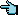 Európai	Unió	közvetlenül	alkalmazandó	jogi	aktusai	által	támasztott követelményeket kielégítő adatkezelési szabályzattal,a kérelmező pénzügyi intézmény nyilatkozik arról, hogy korlátlanul helytáll a fióktelep cégneve alatt keletkezett kötelezettségekért,a kérelmező pénzügyi intézmény benyújtja a székhelye szerinti illetékes felügyeleti hatóság fióktelep létesítésre vonatkozó engedélyét, vagy hozzájáruló nyilatkozatát vagy tudomásulvételét, valaminta kérelmező pénzügyi intézmény székhelye szerinti állam jogszabályai biztosítják a pénzügyi intézmények prudens, biztonságos működését.12. A tevékenységi (működési) engedély iránti kérelem1	Módosította: 2019. évi XXXIV. törvény 133. § a).§ (1) A hitelintézet működésének - pénzügyi és kiegészítő pénzügyi szolgáltatási tevékenységének - megkezdéséhez a Felügyelet tevékenységi engedélye is szükséges.A hitelintézet a tevékenységi engedély megadása iránti kérelméhez mellékeliaz induló tőke teljes befizetésére vonatkozó igazolást,az a) pont szerinti összeg teljes vagy részleges felhasználása esetén igazolást vagy nyilatkozatot arról, hogy a felhasználás az alapítás, vagy a működés megkezdése érdekében történt,1 a hitelintézet jegyzett tőkéjében legalább ötszázalékos részesedésselvagy szavazati joggal rendelkező tag azonosítására alkalmas adatokat, valamint ha a hitelintézetnek nincs befolyásoló részesedéssel rendelkező tagja, akkor a húsz legnagyobb részesedéssel vagy szavazati joggal rendelkező tag azonosítására alkalmas adatokat,a középtávú - az első három évre vonatkozó - üzleti tervet, ide nem értve a központi szervhez tartósan kapcsolt hitelintézetet, a működéshez szükséges személyi és tárgyi feltételek biztosítására vonatkozó igazolásokat,a folytatni kívánt tevékenységekre vonatkozó, az általános szerződési feltételeket is tartalmazó egy vagy több üzletszabályzatot,nyilatkozatot arra vonatkozóan, hogy a tevékenységét mikor kívánja megkezdeni,az Országos Betétbiztosítási Alapnak (a továbbiakban: OBA) megküldött csatlakozási nyilatkozat másolatát kivéve, ha a fióktelep formában működő hitelintézetnek e törvény alapján nem szükséges csatlakoznia az OBA-hoz,nyilatkozatot arról, hogy a jogszabályban meghatározott adatszolgáltatások teljesítésére felkészült, valamint az adatszolgáltatáshoz felhasznált számítógépes programok tesztfuttatási eredményeit,számviteli politikájának, részletes számviteli rendszerének tervezetét,valamely, a hitelintézetek közötti fizetési rendszerhez való közvetlen csatlakozásról szóló nyilatkozatot és a csatlakozást biztosító informatikai rendszer könyvvizsgálói igazolását, vagy a közvetve történő csatlakozás elfogadásáról adott nyilatkozatot,a központi hitelinformációs rendszerről szóló törvényben meghatározott központi hitelinformációs rendszerhez történő csatlakozásról szóló nyilatkozatot,2	a	hitelintézet	likviditását,	fizetőképességét	(szolvenciáját)	súlyosanveszélyeztető állapot esetén alkalmazandó, a hitelintézet igazgatósága által elfogadott eljárás rendjét és - ha a hitelintézetre nem terjed ki az összevont alapú felügyelet - a 114. §-ban meghatározott egyedi helyreállítási tervét,a szervezeti felépítését, az irányítási, döntési és ellenőrzési rendjét és a szervezeti és működési szabályzatát, ha ezeket az alapító okirat részletesen nem tartalmazza,3	szövetkezeti	hitelintézet	esetében	a	Szhitv.-ben	meghatározottIntegrációs Szervezethez benyújtott, csatlakozásról szóló nyilatkozatot,harmadik országbeli hitelintézet fióktelepe esetén, ha az a Felügyelet e törvény szerinti engedélye alapján nem csatlakozik az OBA-hoz,oa) az ügyfelek - biztosított betéti formákról történő - magyar nyelvű tájékoztatására vonatkozó kötelezettségvállalását,Megállapította: 2017. évi CXLV. törvény 123. §. Hatályos: 2017. XI. 21-től.Megállapította: 2014. évi XXXVII. törvény 161. § (4). Hatályos: 2014. IX. 16-tól.Megállapította: 2014. évi CIV. törvény 61. §. Hatályos: 2015. I. 1-től.ob) a harmadik országbeli hitelintézetnek a betétesek Magyarországon történő kártalanítására vonatkozó kötelezettségvállalását, ésoc) a kártalanítás feltételeit, módját, az eljárás menetének rendjét, és a kártalanítás kifizetését biztosító megállapodásokat,1 a Szanálási Alaphoz történő csatlakozásáról szóló nyilatkozat másolatát,2 a panaszkezelési szabályzatát.Már működő pénzügyi intézmény tevékenységi körének pénzügyi szolgáltatással történő bővítésére vonatkozó engedély iránti kérelméhez benyújtja a tevékenység végzéséhez szükséges személyi és tárgyi feltételek meglétét bizonyító igazolást, valamint a (2) bekezdés d)-f), h) és k)-m) pontjában foglaltakat, ha ezek benyújtására korábban még nem került sor.13. Függő és független közvetítő engedélyezése, bejelentése21. §3(1)4A függő ügynök - ide nem értve a jelzáloghitel közvetítőitevékenységet végző függő ügynököt - a Felügyelet engedélye nélkül, a 202. § szerinti nyilvántartásba vételt követően végezhet ügynöki tevékenységet.A pénzügyi intézmény az általa megbízott függő ügynök, többes ügynök és közvetítői alvállalkozó személyét, valamint az alkusz az általa megbízott közvetítői alvállalkozó személyét a Felügyelet által meghatározott módon és gyakorisággal bejelenti a Felügyeletnek.Független közvetítő, valamint jelzáloghitel közvetítői tevékenységet végző függő közvetítő - ide nem értve a hitelintézetet - csak olyan jogi személy, egyéni cég és egyéni vállalkozó lehet,akinek vezető állású személye - ideértve az egyéni vállalkozót is -aa) büntetlen előéletű,ab) jó üzleti hírnévvel rendelkezik,ac) legalább három év szakirányú szakmai gyakorlattal, valamint a közvetítőkre előírt szakmai végzettséggel rendelkezik,akinek mindenkor rendelkezésére áll a tevékenységéből eredő károk biztosításához szükséges felelősségbiztosítás.A közvetítő tevékenységéből eredő károk biztosításához szükséges felelősségbiztosítás összege jelzáloghitel közvetítői tevékenységet nem végzőtöbbes kiemelt közvetítőnél és többes ügynöknél mindenkor legalább káreseményenként ötmillió forint, illetve évente együttesen legalább ötvenmillió forint,alkusznál mindenkor legalább káreseményenként tízmillió forint, illetve évente együttesen legalább százmillió forint.5 A (3) bekezdésben meghatározottakon kívül a többes kiemelt közvetítőés az alkusz rendelkezik a pénzmosás és a terrorizmus finanszírozása megelőzésére és megakadályozására, valamint az Európai Unió és az ENSZ Biztonsági Tanácsa által elrendelt pénzügyi és vagyoni korlátozó intézkedések végrehajtására vonatkozó szabályzattal és eljárásrenddel.Beiktatta: 2014. évi XXXVII. törvény 161. § (5). Hatályos: 2014. IX. 16-tól.Beiktatta: 2015. évi LXXXV. törvény 192. §. Hatályos: 2015. VII. 7-től.Megállapította: 2015. évi CCXV. törvény 119. §. Hatályos: 2016. III. 21-től.Megállapította: 2017. évi CXLV. törvény 124. §. Hatályos: 2018. I. 1-től. 5	Módosította: 2017. évi LII. törvény 22. § (7) a).A (3) bekezdés a) pont ac) alpontja alkalmazása szempontjából szakirányú szakmai gyakorlatként pénzügyi intézménynél, közvetítőnél tisztségviselőként vagy pénzügyi szolgáltatási, közvetítői szakterületen alkalmazottként, egyéni vállalkozóként vagy munkavégzésre irányuló egyéb jogviszonyban eltöltött gyakorlat vehető figyelembe. Külföldön szerzett szakmai gyakorlat akkor vehető figyelembe, ha megszerzésére pénzügyi intézménynek, illetve közvetítőnek megfeleltethető intézménynél került sor.Független közvetítőként és jelzáloghitel közvetítői tevékenységet végző függő közvetítőként történő működésre jogosító engedély iránti kérelemhez a kérelmező mellékelia 2. mellékletben meghatározott azonosító adatait,a kérelem benyújtásakor hatályos létesítő okiratát, harminc napnál nem régebbi okirati igazolást arról, hogy a személyes joga szerinti bejegyzése (nyilvántartásba vétele) megtörtént, nem áll csőd-, felszámolási vagy végelszámolási eljárás alatt, valamint vezető állású személye megfelel a (3) bekezdés a) pontjában foglalt követelményeknek,nyilatkozatát arról, hogy a közvetítői tevékenysége irányítása Magyarországon létesített főirodában történik,a nyilatkozatát, hogy rendelkezik a szolgáltatás nyújtásához szükséges személyi és tárgyi feltételekkel,az általa végezni kívánt tevékenységre vonatkozó általános szerződési feltételeket is tartalmazó üzletszabályzatot,a nyilatkozatát arra vonatkozóan, hogy a független közvetítőként vagy jelzáloghitel közvetítői tevékenységet végző függő közvetítőként történő működését mikor kívánja megkezdeni,a nyilatkozatát arról, hogy a jogszabályban meghatározott vagy jogszabályon alapuló adatszolgáltatások teljesítésére felkészült,a teljes bizonyító erejű magánokiratba foglalt nyilatkozatát arra vonatkozóan, hogy hozzájárul az engedély iránti kérelemhez mellékelt iratban foglaltak valódiságának a Felügyelet által megkeresett szervek útján történő ellenőrzéséhez, valaminta panaszkezelési szabályzatát.1 Ha a kérelmező többes kiemelt közvetítőként kíván működni, a (7)bekezdésben meghatározottakon kívül a kérelemben igazolja az induló tőke teljes összegének rendelkezésre állását. Ha a kérelmező többes kiemelt közvetítőként vagy alkuszként kíván működni, a kérelemhez mellékeli a pénzmosás és a terrorizmus finanszírozása megelőzésére és megakadályozására, valamint az Európai Unió és az ENSZ Biztonsági Tanácsa által elrendelt pénzügyi és vagyoni korlátozó intézkedések végrehajtására vonatkozó szabályzatát és eljárásrendjét.Ha a kérelmező a (7) bekezdés b) pontjában meghatározott adatot nem igazolja, a Felügyelet adatszolgáltatási kérelemmel fordul a szükséges adatokról nyilvántartást vezető magyarországi hatósághoz vagy bírósághoz.§ A 14. § (1) bekezdés h) pontjában és 15. § (1) bekezdés f) pontjában meghatározott esetben az engedély iránti kérelemhez a pénzügyi intézmény benyújtja az írásbeli szerződést, amely azt a szerződési kikötést is tartalmazza, hogy a Felügyelet, valamint a pénzügyi intézmény korlátozás nélkül ellenőrizheti a közvetítőnél a megbízás tárgyát képező tevékenységgel kapcsolatos gazdálkodást és az üzleti könyveket.1	Módosította: 2017. évi LII. törvény 22. § (7) b).14. Az alapszabály módosításának engedélyezése§ A Felügyelet engedélye szükséges a hitelintézetek alapszabályának módosításához a következő esetekben:a cég nevének és székhelyének megváltoztatása,a tevékenységi kör módosítása,a jegyzett tőke leszállítása,részvényfajta	megváltoztatása,	új	részvényfajta	kibocsátása	vagy	a korábban kibocsátott részvények típusainak módosítása,az igazgatóság jogkörének módosítása,átváltoztatható,	átváltozó	vagy	elővásárlási	jogot	biztosító	kötvény kibocsátása és az azokra vonatkozó szabályok módosítása,részvényre vonatkozó elővásárlási jog alapítása és megváltoztatása, valamintszövetkezeti	hitelintézetnél	az	egy	tag	számára	kötelező,	valamint lehetséges vagyoni hozzájárulás mértékének megváltoztatása.15. Átalakítás, egyesülés és szétválás engedélyezése§ (1) Hitelintézet más típusú hitelintézetté, pénzügyi vállalkozássá, továbbá pénzügyi vállalkozás hitelintézetté történő átalakítása esetén az alapításra vonatkozó szabályokat alkalmazza. Hitelintézet befektetési vállalkozássá történő átalakítása esetén - a (2) bekezdésben meghatározott eltéréssel - a Bszt. engedélyezésre vonatkozó szabályait alkalmazza.A Bszt. engedélyezésre vonatkozó szabályait nem szükséges alkalmazni a befektetési vállalkozássá átalakítandó hitelintézet által folytatott és már engedélyezett befektetési szolgáltatási tevékenység, befektetési szolgáltatási tevékenységet kiegészítő szolgáltatás vonatkozásában.Hitelintézet csak abban az esetben alakítható át pénzügyi vállalkozássá vagy befektetési vállalkozássá, ha betétállományát az átalakítást eldöntő közgyűlési határozatot megelőzően teljes egészében átruházta.§ (1) Pénzügyi vállalkozás kizárólag más pénzügyi vállalkozással egyesülhet, illetve beolvadhat hitelintézetbe. Hitelintézetbe más hitelintézet, pénzügyi vállalkozás, járulékos vállalkozás befektetési vállalkozás és központi szerződő fél olvadhat be, illetve hitelintézet más hitelintézettel olvadhat össze.Nem egyesülhet12 fióktelep formájában működő pénzügyi intézmény és jogi személy.Hitelintézet	vagy	pénzügyi	vállalkozás	egyesülése	esetén	az engedélyezésre irányuló kérelemhez benyújtja:az egyesülési szerződést,a	könyvvizsgáló	által	hitelesített	vagyonmérleg-tervezetet,	a kötelezettségek és a követelések állományát,mindazon	iratot,	amely	a	végezni	kívánt	tevékenységi	kör engedélyezéséhez szükséges, valaminthitelintézetek egyesülése esetén olyan adatokat, amelyekből a 79. § (5) bekezdésében foglalt feltétel fennállása megállapítható.§	A	Felügyeletnek	a	pénzügyi	intézmények	egyesüléséhez	adott engedélye nem pótolja a Gazdasági Versenyhivatal engedélyét.Hatályon kívül helyezte: 2014. évi XXXIX. törvény 108. §. Hatálytalan: 2014. IX. 30-tól.Módosította: ugyane törvény 308. § (2) b).§ Pénzügyi intézmények átalakulása, egyesülése (beolvadás, összeolvadás) esetén a Felügyelet az alapítás és a működés megkezdésének engedélyezésével kapcsolatos határozatot egy eljárásban is meghozhatja.§ (1) Hitelintézetek és pénzügyi vállalkozások szétválására az alapításra vonatkozó szabályokat szükséges alkalmazni.(2) Az alapszabály módosításának engedélyezése iránti eljárásban e törvénynek az alapítás és működés engedélyezésére megállapított szabályait szükséges alkalmazni.16. Az engedély megadásának általános szabályai§ (1) Az engedélyezési eljárás során a Felügyelet a kérelemmel összefüggő és rendelkezésre álló okiratokat és információkat gondosan mérlegeli, és meggyőződik arról, hogy az engedély kiadása nem ütközik jogszabályba. A Felügyelet az engedélyezési eljárás során az egyes engedélyezési feltételek meglétét a helyszínen is megvizsgálhatja.(2) A Felügyelet a hitelintézet alapítási engedélyének megadásához előzetesen kikéri a másik EGT-állam illetékes felügyeleti hatóságának véleményét, ha az alapítani kívánt hitelintézetmásik EGT-államban székhellyel rendelkező befektetési vállalkozás, hitelintézet vagy biztosító leányvállalata,másik EGT-államban székhellyel rendelkező befektetési vállalkozás, hitelintézet vagy biztosító anyavállalatának leányvállalata, vagyellenőrző befolyással rendelkező természetes vagy jogi személy tulajdonosa másik EGT-államban székhellyel rendelkező befektetési vállalkozásban, hitelintézetben vagy biztosítóban ellenőrző befolyással rendelkezik.§ (1) A Felügyelet az alapítás iránti kérelmet elutasítja, ha a kérelmezőaz engedélyezési eljárásban megtévesztő vagy valótlan adatot közöl,által alapítani kívánt pénzügyi intézmény nem felel meg az induló tőkére,  a társasági formára, cégformára, a tulajdonlásra, és az irányító testületekre vonatkozó törvényi követelményeknek,devizakülföldi, és nincs kézbesítési megbízottja, vagya hitelintézettel szoros kapcsolatban álló személyre vonatkozó harmadik országbeli jogrend nem teszi lehetővé az összevont alapú felügyeleti feladatok ellátását,1 tevékenységével kapcsolatosan feltételezhető, hogy az erre vonatkozójogszabályok értelmében pénzmosást  vagy  terrorizmus-finanszírozást követnek vagy követtek el, vagy kísérelnek vagy kíséreltek meg  elkövetni, vagy hogy a szándékolt tevékenység növelheti ennek kockázatát.A Felügyelet a fióktelep alapítására irányuló kérelmet akkor is elutasítja, ha a 18. § (1) bekezdésében, vagy a 19. §-ban felsorolt feltételek valamelyike nem teljesül.A tevékenységi engedély iránti kérelmet a Felügyelet elutasítja, ha a kérelmezőesetében az (1) bekezdésben említett valamely elutasítási ok fennáll,a szükséges személyi és tárgyi feltételekkel nem rendelkezik,üzleti terve, az engedély iránti kérelemhez mellékelt egyéb irat, továbbá a Felügyelet rendelkezésére álló bármely okirat, adat vagy információ alapján megállapítható, hogy a kérelmező nem tud megfelelni a prudens működésre vonatkozó jogszabályi előírásoknak.Beiktatta: 2017. évi LXIX. törvény 164. §. Hatályos: 2017. VII. 1-től.17. A hitelintézet alapítási engedélye érvényességének határideje§ A hitelintézet alapítását engedélyező határozat érvényét veszti, ha a tevékenységi engedély iránti kérelmet a  határozat  kézhezvételétől  számított hat hónapon belül a hitelintézet nem nyújtja be a Felügyelethez. A határidő elmulasztása miatt igazolásnak helye nincs.18. Az engedély visszavonása és visszaadása§ (1) A Felügyelet az alapítási vagy tevékenységi engedélyt visszavonhatja, haaz engedélyt a Felügyelet megtévesztésével vagy más jogszabálysértő módon szerezték meg,a pénzügyi intézmény - törvény által - tiltott tevékenységet folytat,az alapítási engedély tekintetében valamennyi pénzügyi intézmény, ezen kívül a hitelintézet a tevékenységi engedély tekintetében a kézhezvételétől számított tizenkét hónapon belül a tevékenységét nem kezdi meg,a pénzügyi intézmény hat hónapon keresztül nem folytat pénzügyi szolgáltatási tevékenységet,a pénzügyi intézmény már nem felel meg e törvény vagy - a prudens működésre vonatkozó - más jogszabályban foglalt rendelkezéseknek,a pénzügyi intézmény több alkalommal súlyosan megsértette a számvitelre, a független és megbízható irányításra, illetve ellenőrzésre vonatkozó, továbbá az e törvényben, valamint a prudens működésre vonatkozó más jogszabályokban, illetve a Felügyelet határozataiban foglalt előírásokat,olyan körülmény áll fenn, amely miatt a pénzügyi intézmény működése súlyosan veszélyezteti vagy sérti az ügyfelek érdekeit, akadályozhatja a pénzforgalmat, illetve a pénz- és tőkepiac megfelelő működését,a fióktelep engedélyezéséhez kapcsolódó feltételek valamelyike már nem teljesül, vagya 18. § (1) bekezdés g) pontjában meghatározott információátadás nem biztosított.A Felügyelet az alapítási vagy tevékenységi engedélyt visszavonja, ha a pénzügyi intézmény az alapítási vagy tevékenységi engedélyét e törvénynek megfelelően visszaadja.A Felügyelet a fióktelep engedélyét visszavonja, ha a székhely szerinti illetékes felügyeleti hatóság a külföldi pénzügyi intézmény engedélyét visszavonta.1	A	pénzügyi	intézménynek	nem	minősülő	gazdálkodó	szervezetengedélyét	a	Felügyelet	az	(1)	és	(2)	bekezdésben	foglaltak	megfelelő alkalmazásával vonhatja vissza.2 A pénzügyi közvetítőrendszer egyes szereplőinek biztonságát erősítőintézményrendszer továbbfejlesztéséről szóló 2014. évi XXXVII. törvényben (a továbbiakban: Szantv.) meghatározott szanálás alatt álló pénzügyi intézmény tevékenységi engedélye a szanálási eljárás megszüntetéséig nem vonható vissza.§ (1) A Felügyelet a hitelintézet tevékenységi engedélyét akkor is visszavonhatja, ha a hitelintézet1	Módosította: 2014. évi XVI. törvény 294. § (3).Beiktatta: 2014. évi XXXVII. törvény 161. § (6). Hatályos: 2014. IX. 16-tól.esetében	fennáll	a	veszélye	annak,	hogy	nem	tud	eleget	tenni kötelezettségeinek,a nem vitatott tartozását az esedékességét követő öt napon belül nem egyenlítette ki, és vagyona (eszközei) az ismert hitelezők követelésének kielégítésére sem nyújtana fedezetet.A Felügyelet visszavonja a hitelintézet tevékenységi engedélyét, haa bíróság elrendeli a hitelintézet felszámolását,a	hitelintézet	az	OBA-val	fennálló	tagsági	jogviszonya	kizárással megszűnt,1 a nem vitatott betétből eredő tartozását az esedékességét követő ötnapon belül képtelen visszafizetni, és nem valószínű a későbbi visszafizetés sem.Hitelintézet tevékenységi engedélyét a Felügyelet a pénz-, tőke- és biztosítási piac szabályozásáért felelős miniszter jóváhagyásával vonhatja vissza.§2 (1) A Felügyelet a független közvetítő és a jelzáloghitel közvetítőitevékenységet végző függő közvetítő tevékenységi engedélyét visszavonja, ha  a közvetítőaz e törvényben előírt működési feltételek bármelyikének nem felel meg,nyilvántartása, illetve az éves beszámolója nem felel meg a valóságnak,az engedély megadásától számított egy éven belül tevékenységét nem kezdte meg vagy a tevékenységet hat hónapon túl szünetelteti,a tevékenysége felfüggesztésének időtartama alatt a jogsértő helyzet megszüntetése érdekében tett felügyeleti intézkedések nem vezettek eredményre, vagya tevékenységi engedélyét visszaadta.(2)3	A	Felügyelet	a	független	közvetítő	és	a	jelzáloghitel	közvetítőitevékenységet végző függő közvetítő tevékenységi engedélyét visszavonhatja, haa közvetítő működése súlyosan vagy ismétlődően megsérti az ügyfelek érdekeit;a közvetítő tevékenységére vonatkozó jogszabályokat ismételten vagy súlyosan megsérti; vagymegállapítja, hogy a közvetítő tevékenységi engedély nélkül vagy bejelentés hiányában végez az MNB tv. 39. § (1) bekezdés a), f), h), i), k) vagyl)	pontjában	meghatározott	törvények	hatálya	alá	tartozó	személy	által végezhető tevékenységet ésca) e tevékenységével előidézett jogsértés súlya indokolja, vagycb) azon személyek érdekeinek a megóvása indokolja, amelyek számára e tevékenységet végezte.§ (1) A pénzügyi intézmény - ide nem értve a kizárólag csoportfinanszírozást végző pénzügyi vállalkozást - a tevékenységi engedélyét  a Felügyeletnek akkor adhatja vissza, ha bizonyítja, hogy pénzügyi szolgáltatásból, kiegészítő pénzügyi szolgáltatásból származó kötelezettsége nincs. A Felügyelet meghatározhatja azokat a feltételeket és előírásokat, amelyek teljesítéséig a pénzügyi intézmény és a szolgáltató  működését -  az arra vonatkozó szabályok szerint - köteles folytatni.Megállapította: 2018. évi CXXVI. törvény 100. §. Hatályos: 2018. XII. 29-től.Megállapította: 2015. évi CCXV. törvény 120. §. Hatályos: 2016. III. 21-től.Megállapította: 2016. évi LIII. törvény 119. §. Hatályos: 2016. VII. 1-től.Pénzügyi holding társaság az engedélyét a Felügyeletnek akkor adhatja vissza, ha bizonyítja, hogy pénzügyi szolgáltatásból, kiegészítő pénzügyi szolgáltatásból származó kötelezettségén kívül a korábbi leányvállalatai tekintében sincs semmilyen kötelezettsége.Pénzügyi vállalkozás tevékenységi engedélyét a Felügyelet visszavonja, ha a pénzügyi vállalkozás a nem vitatott tartozását az esedékességét követő öt napon belül nem egyenlítette ki, és vagyona (eszközei) az ismert hitelezők követelésének kielégítésére sem nyújtana fedezetet.FejezetSzolgáltatás nyújtásának szabadsága19. Másik EGT-államban történő fióktelep létesítés szabályai§ (1) A hitelintézet bejelenti a Felügyeletnek, ha másik EGT-államban fióktelepet kíván létesíteni.Az (1) bekezdés szerinti bejelentés tartalmazzaannak az EGT-államnak a megnevezését, amelyben a hitelintézet a fióktelepet létesíteni kívánja,a fióktelep szervezeti felépítésére, irányítására, ellenőrzési rendjére vonatkozó dokumentumokat,a végezni kívánt tevékenységek megnevezését,az üzleti tervet,a fióktelep irányítását ellátó felelős személyek megnevezését, valaminta fióktelep címét.Ha a Felügyelet a rendelkezésére álló információk szerint a bejelentő hitelintézet irányítási struktúrája és pénzügyi helyzete megfelel a jogszabályi előírásoknak, a Felügyelet a bejelentés kézhezvételétől számított három hónapon belül írásban tájékoztatja az érintett, másik EGT-állam illetékes felügyeleti hatóságát. A tájékoztatást egyidejűleg közli a bejelentő hitelintézettel is.A (3) bekezdés szerinti tájékoztatásban a Felügyelet közli a másik EGT-állam illetékes felügyeleti hatóságával a fióktelepet létesítő hitelintézet szavatoló tőkéjét és tőkekövetelményét, valamint a fióktelep által gyűjtött betétekre vonatkozó betétbiztosítás részletes szabályait.Ha a Felügyelet a (3) bekezdés szerinti tájékoztatás elküldését megtagadja, ezt a bejelentéstől számított legkésőbb három hónapon belül határozatban közli a bejelentő hitelintézettel.A fióktelep a (3) bekezdés szerinti tájékoztatás kézhezvételét követően, illetve a tájékoztatásra rendelkezésre álló két hónapos időtartam eltelte után létrehozható és megkezdheti működését.Ha a működés során a (2) bekezdés b)-f) pontjában meghatározott információkban vagy a fióktelep által gyűjtött betétekre vonatkozó betétbiztosítási feltételekben változás következik be, a hitelintézet legalább egy hónappal a változást megelőzően írásban erről tájékoztatja a Felügyeletet és a másik EGT-állam illetékes felügyeleti hatóságát.A Felügyelet tájékoztatja a másik EGT-állam illetékes felügyeleti hatóságát, ha az EGT-államban fiókteleppel rendelkező hitelintézet tevékenységi engedélyét visszavonta.E § alkalmazásában a központi szervhez tartósan kapcsolt hitelintézet a központi szervével egy hitelintézetnek tekintendő.§ (1) A 15. § (4) bekezdésben meghatározott feltételeknek megfelelő, magyarországi székhelyű pénzügyi vállalkozás bejelenti a Felügyeletnek, ha a másik EGT-államban fióktelepet kíván létesíteni.Az (1) bekezdés szerinti bejelentés tartalmazzaannak az EGT-államnak a megnevezését, amelyben a pénzügyi vállalkozás a fióktelepet létesíteni kívánja,a fióktelep szervezeti felépítésére, irányítására, ellenőrzési rendjére vonatkozó dokumentumokat,a végezni kívánt tevékenységek megnevezését,az üzleti tervet,a fióktelep irányítását ellátó felelős személyek megnevezését, valaminta fióktelep címét.Ha a Felügyelet rendelkezésére álló információk szerint a bejelentő pénzügyi vállalkozás irányítási struktúrája és pénzügyi helyzete megfelel a jogszabályi előírásoknak, a Felügyelet a bejelentés kézhezvételétől számított három hónapon belül írásban tájékoztatja az érintett EGT-állam illetékes felügyeleti hatóságát. A tájékoztatást egyidejűleg közli a bejelentő pénzügyi vállalkozással is.A (3) bekezdés szerinti tájékoztatásban a Felügyelet közli a másik EGT-állam illetékes felügyeleti hatóságával a fióktelepet létesítő pénzügyi vállalkozás és az anyavállalatának összevont alapú tőkekövetelményét. A Felügyelet a tájékoztatáshoz mellékeli az igazolást a 15. § (4) bekezdésben foglalt feltételek fennállásáról.Ha a Felügyelet a (3) bekezdés szerinti tájékoztatás elküldését megtagadja, ezt a bejelentés kézhezvételétől számított legkésőbb három hónapon belül határozatban közli a bejelentő pénzügyi vállalkozással.A fióktelep az érintett EGT-állam illetékes felügyeleti hatósága által adott, a folytatni kívánt tevékenység végzésével kapcsolatos feltételekről szóló tájékoztatás kézhezvételét követően, a tájékoztatásra rendelkezésre álló két hónapos időtartam eltelte után létrehozható és megkezdheti működését.Ha a működés során a (2) bekezdés b)-f) pontjában meghatározott információkban változás következik be, a pénzügyi vállalkozás legalább egy hónappal a változást megelőzően írásban erről tájékoztatja a Felügyeletet és a másik EGT-államban illetékes felügyeleti hatóságot.A Felügyelet értesíti a másik EGT-állam illetékes felügyeleti hatóságát, ha az EGT-államban fiókteleppel rendelkező pénzügyi vállalkozásmár nem felel meg a 15. § (4) bekezdésében foglalt feltételeknek, vagytevékenységi engedélyét visszavonta.37/A. §1 (1) A jelzáloghitel közvetítői tevékenységet végző közvetítő bejelenti a Felügyeletnek, ha másik EGT-államban jelzáloghitel közvetítői tevékenység végzésére fióktelepet kíván létesíteni.A közvetítő pénzügyi vállalkozásnak kizárólag akkor jogosult másik EGT-államban fióktelepen keresztül közvetítői tevékenységet végezni, ha a pénzügyi vállalkozás megfelel a 15. § (4) bekezdésben meghatározott feltételeknek.Az (1) bekezdés szerinti bejelentés tartalmazzaannak az EGT-államnak a megnevezését, amelyben a közvetítő a fióktelepet létesíteni kívánja,1	Beiktatta: 2015. évi CCXV. törvény 121. §. Hatályos: 2016. III. 21-től.a fióktelep szervezeti felépítésére, irányítására, ellenőrzési rendjére vonatkozó dokumentumokat,a megbízó pénzügyi intézmények nevét,a megbízó pénzügyi intézmény felelősségének körét a közvetítő e tevékenysége keretében okozott károkért,az üzleti tervet,a fióktelep irányítását ellátó felelős személyek megnevezését, valaminta fióktelep címét.Ha a Felügyelet rendelkezésére álló információk szerint a bejelentő közvetítő megfelel a jogszabályi előírásoknak, a Felügyelet a bejelentést  követő egy hónapon belül írásban tájékoztatja az érintett EGT-állam illetékes felügyeleti hatóságát a közvetítő szándékáról. A tájékoztatásnak ki kell térnie arra is, hogy a közvetítő mely pénzügyi intézményekkel kötött megbízási szerződést. A Felügyelet a tájékoztatást egyidejűleg közli a bejelentő közvetítővel.A közvetítő fióktelepe a Felügyelet tájékoztatásának kézhezvételét követő egy hónapot követően létrehozható és megkezdheti működését.A Felügyelet tizennégy napon belül írásban tájékoztatja a másik EGT-állam illetékes felügyeleti hatóságát, ha az EGT-államban fiókteleppel rendelkező jelzáloghitel közvetítői tevékenységet végző közvetítő tevékenységi engedélyét visszavonta.20. Rendszerszinten jelentős fióktelep§ (1) Ha egy magyarországi székhelyű hitelintézet egy másik EGT-államban fióktelepet létesített vagy a Felügyelet a fióktelepet létesítő hitelintézet összevont alapú felügyeletet ellátó felügyeleti hatósága, akkor a másik EGT-állam illetékes felügyeleti hatósága kérelmére a Felügyelet a kérelmező felügyeleti hatósággal közösen a fióktelepet  rendszerszinten  jelentős fióktelepnek minősítheti.A Felügyelet - a (3) bekezdésben meghatározott szempontok figyelembevétele mellett alapos indoknak minősíthető érvek alapján - kérelmezheti a másik EGT-államnak összevont alapú felügyeletet ellátó illetékes felügyeleti hatóságánál vagy ennek hiányában  a  hitelintézet  székhelye szerinti EGT-állam illetékes felügyeleti hatóságánál, hogy közösen rendszerszinten jelentős fióktelepnek minősítsék egy másik EGT-államban székhellyel rendelkező hitelintézet magyarországi fióktelepét.A rendszerszinten jelentős fióktelepnek való minősítésnél az indok alaposságának megállapításakor legalább az alábbi szempontokat szükséges figyelembe venni:a fióktelep adott EGT-állambeli piaci részesedése a betétállományt tekintve meghaladja-e a kettő százalékot,a fióktelep tevékenységének felfüggesztése vagy megszüntetése milyen hatást gyakorolna az adott EGT-állam piacának likviditására és fizetési, elszámolási és kiegyenlítési rendszerére, valamintaz ügyfélszámot tekintve mekkora a fióktelep mérete és jelentősége az adott EGT-állam banki vagy pénzügyi rendszerében.A Felügyelet intézkedik annak érdekében, hogy a másik EGT-állam illetékes felügyeleti hatóságával a rendszerszinten jelentős fiókteleppé minősítésről többoldalú eljárás keretében határozatot hozzanak.Ha a fióktelepet Magyarországon létesítették és a kérelemről - annak kézhezvételétől számított két hónapon belül - többoldalú  eljárás  keretében  nem hoznak határozatot, akkor a Felügyelet újabb két hónapos határidőn belülaz eljárásban részt vevő másik EGT-állam illetékes felügyeleti hatóságának a többoldalú eljárás során adott véleményére és fenntartásaira figyelemmel - egyedül határozhat arról, hogy a fióktelep rendszerszinten  jelentősnek  minősül.A Felügyelet az (5) bekezdés szerinti határozatát közli a többi érintett EGT-állam illetékes felügyeleti hatóságával.A (4) bekezdés szerinti közös határozat, valamint - ha a fióktelepet a másik EGT-államban létesítették - a másik EGT-állam illetékes felügyeleti hatósága által fióktelepet rendszerszinten jelentősnek minősítő határozat Magyarországon közvetlenül alkalmazandó és végrehajtható.§ Ha egy magyarországi székhelyű hitelintézet egy másik EGT-államban rendszerszinten jelentős fióktelepet létesített, a Felügyelet értesíti a másik EGT-állam illetékes felügyeleti hatóságát, haa hitelintézetnél vagy olyan vállalkozásnál, amelyre a hitelintézettel együttesen kiterjed az összevont alapú felügyelet, információt szerez olyan kedvezőtlen fejlemény bekövetkezéséről, amely súlyosan érintheti a hitelintézetet, vagya hitelintézettel szemben kivételes intézkedést alkalmazott.21. Határon átnyúló szolgáltatás nyújtásának szabályai§ (1) Ha határon átnyúló szolgáltatásként első ízben kíván a hitelintézet pénzügyi szolgáltatást vagy kiegészítő pénzügyi szolgáltatást nyújtani egy másik EGT-államban, akkor a Felügyeletnek előzetesen bejelenti a másik EGT-államban végezni kívánt tevékenységet.A Felügyelet az (1) bekezdés szerinti bejelentés kézhezvételétől számított egy hónapon belül tájékoztatja a másik EGT-állam illetékes felügyeleti hatóságát a hitelintézet által tervezett szolgáltatás nyújtásáról. A tájékoztatást egyidejűleg közli a bejelentő hitelintézettel is.A hitelintézet a szolgáltatás nyújtását a Felügyelet tájékoztatásának kézhezvételét követően kezdheti meg a másik EGT-államban.§ (1) A pénzügyi vállalkozás határon átnyúló szolgáltatást a másik EGT-államban abban az esetben nyújthat, ha megfelel a 15. §  (4)  bekezdésében meghatározott feltételeknek.Ha határon átnyúló szolgáltatásnyújtásként első ízben kíván a pénzügyi vállalkozás pénzügyi szolgáltatást, vagy kiegészítő pénzügyi szolgáltatást nyújtani a másik EGT-államban, előzetesen bejelenti a Felügyeletnek a másik EGT-államban nyújtani kívánt szolgáltatásokat.A Felügyelet a (2) bekezdés szerinti bejelentés kézhezvételétől számított egy hónapon belül tájékoztatja a másik EGT-állam illetékes felügyeleti hatóságát a pénzügyi vállalkozás tervezett tevékenységéről. A Felügyelet a tájékoztatást egyidejűleg közli a bejelentő pénzügyi vállalkozással is.A Felügyelet a tájékoztatáshoz mellékeli az igazolását a 15. § (4) bekezdésében foglalt feltételek fennállásáról.A pénzügyi vállalkozás a szolgáltatását a Felügyelet tájékoztatásának kézhezvételét követően kezdheti meg a másik EGT-államban.Ha a pénzügyi vállalkozás már nem felel meg a 15. § (4) bekezdésében meghatározott feltételeknek, akkor a Felügyelet értesíti azon EGT-állam illetékes felügyeleti hatóságát, ahol a pénzügyi vállalkozás határon átnyúló szolgáltatást nyújt.Ha a Felügyelet a (3) bekezdés szerinti tájékoztatás elküldését megtagadja, ezt a bejelentés kézhezvételétől számított legkésőbb egy hónapon belül határozatban közli a bejelentő pénzügyi vállalkozással. A Felügyelet kizárólag abban az esetben tagadhatja meg a tájékoztatás elküldését, ha a 15.§ (4) bekezdésében meghatározott feltételek nem állnak fenn.41/A. §1 (1) Ha határon átnyúló szolgáltatásként első ízben kíván a közvetítő jelzáloghitel közvetítői tevékenységet nyújtani egy másik EGT-államban, akkor ezen szándékát a Felügyeletnek előzetesen bejelenti.A közvetítő pénzügyi vállalkozásnak kizárólag akkor jogosult másik EGT-államban határon átnyúló szolgáltatást végezni, ha a pénzügyi vállalkozás megfelel a 15. § (4) bekezdésében meghatározott feltételeknek.A Felügyelet az (1) bekezdés szerinti bejelentés kézhezvételétől számított egy hónapon belül tájékoztatja a másik EGT-álam illetékes  felügyeleti hatóságát a közvetítő által tervezett tevékenységről. A tájékoztatásnak ki kell térnie arra is, hogy a közvetítő mely pénzügyi  intézményekkel  kötött megbízási szerződést, valamint a közvetítő e tevékenysége során  okozott  kárért a megbízó pénzügyi intézmény felelősségének körére. A Felügyelet a tájékoztatást egyidejűleg közli a bejelentő közvetítővel.A közvetítő a Felügyelet tájékoztatásának kézhezvételét követő egy hónapot követően megkezdheti a határon átnyúló szolgáltatás végzését.Ha a Felügyelet a jelzáloghitel közvetítői tevékenységet végző közvetítő tevékenységi engedélyét visszavonta, tizennégy napon belül írásban tájékoztatja azon EGT-állam illetékes felügyeleti hatóságát, ahol a közvetítő határon átnyúló szolgáltatást nyújt.§2	Ha	egy	másik	EGT-állam	illetékes	felügyeleti	hatósága	arróltájékoztatja a Felügyeletet, hogy a székhelyén bejegyzett pénzügyi intézmény, jelzáloghitel közvetítői tevékenységet végző közvetítő Magyarországon fióktelepet nyit vagy Magyarországon határon átnyúló szolgáltatást kíván végezni, akkor a Felügyelet tájékoztatja a pénzügyi intézményt, a közvetítőt az ügyfelek védelmére vonatkozó rendelkezésekről, így különösenaz ügyfelekkel szembeni tájékoztatási kötelezettségekről,az üzletszabályzat követelményéről, valamintaz egyes pénzügyi szolgáltatások nyújtásának szabályairól.22. A bankképviseletre vonatkozó sajátos szabályok§ (1) A bankképviselet kapcsolatot tarthat személyekkel és szervezetekkel, a jogszabályok keretei között adatokat és információkat szolgáltathat a képviselt hitelintézetről, valamint elősegítheti annak szolgáltatásnyújtását és ügyfeleivel való kapcsolattartását, de üzletszerű tevékenységet nem folytathat.(2) A magyarországi székhellyel nyilvántartott bankképviselet jogi személy, amely a cégjegyzékbe bejegyezésre kerül.Beiktatta: 2015. évi CCXV. törvény 122. §. Hatályos: 2016. III. 21-től.Megállapította: 2015. évi CCXV. törvény 123. §. Hatályos: 2016. III. 21-től.§1 A külföldi székhelyű hitelintézet bankképviseletének Magyarországon történő létesítését bejelenti a Felügyeletnek.  A  Felügyelet  engedélye szükséges magyarországi székhelyű hitelintézet bankképviseletének harmadik országban történő létesítéséhez és a bankképviselet működésének megkezdéséhez.§	(1)2 Magyarországi székhellyel rendelkező hitelintézet harmadikországbeli bankképviseletének létesítésére irányuló engedély iránti kérelem tartalmazzaa bankképviselet megnevezését a képviseleti jellegre való utalással,a végezni kívánt tevékenységek részletes megjelölését,a működés tervezett időtartamát,az alkalmazni kívánt érdemi ügyintézők számát és szakmai önéletrajzát, valaminta bankképviselet vezetőjének nevét és szakmai önéletrajzát.(2) Külföldi hitelintézet magyarországi bankképviseletének létesítésére irányuló bejelentés esetén a bejelentés - az (1) bekezdésben felsoroltakon felültartalmazza a bejelentő illetékes felügyeleti hatóságától származóbankképviselet létesítésére vonatkozó engedélyt, a hozzájáruló nyilatkozatot vagy tudomásulvételt,nyilatkozatot, amely szerint a bankképviselet vezetőjének személyére nézve kizáró okot nem állapított meg.§ (1) A bankképviselet vezetője felelős az e törvényben a bankképviseletre meghatározott rendelkezések betartásáért.A bankképviselet öt munkanapon belül bejelenti a Felügyeletnek a bankképviselet áthelyezését vagy megszüntetését, illetve a képviseletet ellátó személy megváltozását.Ha a bankképviselet a 43. § (1) bekezdésében meghatározottaknak nem felel meg, a Felügyelet a bankképviseletet törli a nyilvántartásából, és egyúttal eltiltja bankképviseleti tevékenységének gyakorlásától.FejezetPénzügyi intézmény jogutód nélküli megszűnése23. Általános rendelkezések§ (1)3 A részvénytársasági vagy szövetkezeti formában működő pénzügyi intézmény végelszámolására vagy felszámolására - ide nem értve a kizárólag csoportfinanszírozást végző pénzügyi vállalkozást - a csődeljárásról és a felszámolási eljárásról szóló 1991. évi XLIX. törvény (a továbbiakban: Cstv.), a cégnyilvánosságról, a bírósági cégeljárásról és a  végelszámolásról  szóló  2006. évi V. törvény (a továbbiakban: Ctv.), és a Ptk. jogi személyekre vonatkozó rendelkezéseit, a fióktelep formájában működő pénzügyi intézmény végelszámolására vagy felszámolására az Fkt. rendelkezéseit az e törvényben foglalt eltérésekkel szükséges alkalmazni.Megállapította: 2015. évi LXXXV. törvény 194. §. Hatályos: 2015. VII. 7-től.Módosította: 2015. évi LXXXV. törvény 237. § b).Módosította: ugyane törvény 306. § (8) f).Pénzügyi intézmény felszámolójának vagy végelszámolójának kizárólag a Magyar Nemzeti Bankról szóló 2013. évi CXXXIX. törvényben (a továbbiakban: MNB tv.) meghatározott szervezetek felszámolását végző, nonprofit gazdasági társaság rendelhető ki.A (2) bekezdés szerinti nonprofit gazdasági társaságot - ha törvény másként nem rendelkezik - kizárólag pénzügyi intézmény felszámolására, illetve végelszámolására lehet kijelölni.Ha a cégbíróság a pénzügyi intézményt törvényességi felügyeleti jogkörében megszűntnek nyilvánítja, akkor kényszertörlési eljárás elrendelése helyett a végelszámolás e törvény szerinti elrendelése érdekében megkeresi a Felügyeletet.A pénzügyi intézmény tevékenységi engedélyének visszavonása esetén a pénzügyi szolgáltatásra vonatkozó  szerződésből  eredő  kötelezettségeit, ideérve a pénzügyi szolgáltatással kapcsolatban jogszabály alapján fennálló egyéb kötelezettségeket azok megszűnéséig vagy az állomány átruházásáig a pénzügyi intézmény teljesíti.A pénzügyi intézmény az (5) bekezdésben meghatározott kötelezettségeinek teljesítését az e törvényben vagy más a pénzügyi szolgáltatási tevékenységre vonatkozó jogszabályban meghatározott rendelkezések betartását a Felügyelet ellenőrzi.24. Végelszámolás§ (1) Pénzügyi intézményre vonatkozó végelszámolást elrendelő határozatot kizárólag a Felügyelet hozhat.A Felügyelet végelszámolást elrendelő határozatot hoz, ha1 a pénzügyi intézmény tevékenységi engedélyét - ide nem értve ahitelintézet pénzügyi vállalkozássá vagy befektetési vállalkozássá történő átalakítását - visszavonja, kivéve ha az engedély visszavonása a 33. § (1) bekezdés b) pontja, 33. § (2) bekezdés c) pontja vagy 35. § (3) bekezdése alapján történik, vagytudomására jut, hogy a külföldi pénzügyi intézmény alapítási, tevékenységi (működési) vagy a fióktelep formájában működő pénzügyi intézmény alapításra vonatkozó, a külföldi pénzügyi intézmény székhelye szerinti illetékes felügyeleti hatóság által kiadott engedélye visszavonásra  kerül.A Felügyelet végelszámolással történő megszüntetést elrendelő határozata meghozatalához nem szükséges beszerezni a Ctv. 94. § (3) bekezdésében meghatározott előzetes egyetértést.A Felügyelet a végelszámolást elrendelő határozatában kijelöli a végelszámolót, és meghatározza a végelszámolás kezdő időpontját, amely nem lehet korábbi, mint a határozat kelte.2 A Felügyelet a végelszámolást elrendelő határozat meghozatalávalegyidejűleg, ha a végelszámolás kezdő időpontja későbbi, mint a határozat kelte és korábban ez nem történt meg, akkor a pénzügyi intézmény irányítási jogkörrel rendelkező vezető testülete teljes jogkörét átvevő felügyeleti biztost rendelhet ki, akinek megbízatása a végelszámoló tevékenységének megkezdéséig tart, és a végelszámolás kezdő időpontjáig teljes körű kifizetési tilalmat rendelhet el.Módosította: 2018. évi CXXVI. törvény 120. § 2.Megállapította: 2014. évi CIV. törvény 62. §. Hatályos: 2015. I. 1-től.A végelszámolási eljárás befejezésének feltétele annak igazolása, hogy a jogosult számára ki nem fizetett betétek állomány-átruházása megtörtént.A	pénzügyi	intézmény	végelszámolására	a	Ctv.	105.	§-a	nem alkalmazandó.§ (1)1 Hitelintézet tevékenységi engedélyének 33. § (1) bekezdés a)pontja, valamint 33. § (2) bekezdés b) pontja alapján történt visszavonását követően engedményezett, a hitelintézettel szemben fennálló követelések beszámításának a végelszámolási eljárás során nincs helye.(2) Azon engedményezett követelések esetében, amelyek beszámítását a hitelintézet végelszámolási vagy felszámolási eljárásában e törvény vagy más törvény lehetővé teszi, a jogosult a beszámítási jogát csak akkor gyakorolhatja, ha azt legkésőbb a hitelintézet tevékenységi engedélyének visszavonását követő nyolc munkanapon belül a hitelintézetnél bejelentette.§ (1) A cégbíróság a végelszámolást elrendelő határozat kézhezvételét követően soron kívül jár el, és rendeli el annak Cégközlönyben való közzétételét.A végelszámoló díjának összege nem haladhatja meg a pénzügyi intézménynek a Ctv. 98. § (3) bekezdés a) pontja szerinti éves beszámolója szerinti eszközök könyv szerinti értékének fél százalékát.Pénzügyi intézmény végelszámolása során a hitelezők a végelszámolás közzétételétől számított hatvan napon belül kötelesek bejelenteni követeléseiket.25. Felszámolási eljárás§ (1) Pénzügyi intézmény felszámolásával kapcsolatos eljárás lefolytatására a Fővárosi Törvényszék kizárólagos illetékességgel rendelkezik.(2)2 Ha nem a Felügyelet kezdeményezi a pénzügyi intézmény felszámolását, a bíróság a kérelem visszautasításáról szóló végzését megküldi a Felügyelet részére.§ (1) A pénzügyi intézmény esetében a Cstv. II. Fejezete nem alkalmazható.Pénzügyi intézmény esetén a felszámolási eljárásban az eljárás felfüggesztésének nincs helye.A pénzügyi intézménnyel szemben fennálló követelések esetében a Cstv.§ (7) bekezdése nem alkalmazható.3 A Cstv. 40. § (1) bekezdés c) pontja és (2) bekezdése nem alkalmazható a Szantv.-ben meghatározott szanálás alatt álló  pénzügyi  intézmény eszközeinek, forrásainak, jogainak és kötelezettségeinek a szanálási feladatkörében eljáró MNB szanálási eszköz alkalmazásáról szóló határozata - az annak megfelelően kötött ügyletek - alapján egy másik jogalanyhoz történő átruházása tekintetében.§ (1) Pénzügyi intézmény, illetve a harmadik országbeli pénzügyi intézmény fióktelepe ellen a felszámolási eljárás megindítását kizárólag a Felügyelet kezdeményezheti.A Felügyelet felszámolási eljárást abban az esetben kezdeményez,Megállapította: 2016. évi LIII. törvény 120. §. Módosította: 2018. évi CXXVI. törvény 121. § b).Módosította: 2017. évi CXXX. törvény 116. §.Beiktatta: 2014. évi XXXVII. törvény 161. § (7). Hatályos: 2014. IX. 16-tól.1 ha a pénzügyi intézmény tevékenységi engedélyét a 33. § (1) bekezdés b) pontja, 33. § (2) bekezdés c) pontja vagy 35. § (3) bekezdése alapján vonja vissza,ha a végelszámoló a Felügyeletet arról tájékoztatta, hogy a korrigált végelszámolási nyitómérleg alapján azt állapította meg, hogy a végelszámolás alatt álló pénzügyi intézmény vagyona a hitelezők követelésének fedezetére nem elegendő, és a tagok, tulajdonosok a hiányzó összeget harminc napon belül nem fizették meg, vagyfióktelep esetén, ha a Magyarországon fióktelepet működtető külföldi pénzügyi intézmény ellen fizetésképtelenség megállapítására irányuló eljárás indult.A bíróság a felszámolási eljárásta részvénytársasági vagy szövetkezeti formában működő pénzügyi intézmény,a fióktelepet működtető külföldi pénzügyi intézmény fizetésképtelenségének vizsgálata nélkül köteles elrendelni.§ (1) A bíróság a felszámolási eljárás megindítása iránti kérelemről a benyújtástól számított nyolc napon belül határoz. A felszámolást elrendelő végzés fellebbezésre tekintet nélkül végrehajtható.(2) A felszámolási eljárás megindítása iránti kérelem benyújtásához nem szükséges a Cstv. 23. § (1) bekezdésben meghatározott előzetes egyetértés.§ (1)2 Ha a Felügyelet már a felszámolási eljárás iránti kérelembenyújtását megelőzően a pénzügyi intézmény irányítási jogkörrel rendelkező vezető testületének teljes jogkörét átvevő felügyeleti biztost rendelt ki, a felügyeleti biztos megbízatása a felszámolás kezdő időpontjáig tart.A Felügyelet a felszámolási kérelem benyújtásától a felszámolást elrendelő végzés Cégközlönyben történő megjelenéséig teljes körű kifizetési tilalmat rendelhet el.Pénzügyi intézmény felszámolása során a hitelezők a felszámolást elrendelő bírósági végzés közzétételétől számított hatvan napon belül kötelesek követeléseiket bejelenteni.§ (1) A felszámolói díj összege nem haladhatja meg a felszámolás során eladott vagyontárgyak árbevételének és a befolyt követelések együttes összegének 1,25 százalékát. Egyezség esetén a felszámoló díja nem lehet több  a vagyontárgyak nettó értékének 1,25 százalékánál.(2) A felszámolóra a Cstv. 59. §-a és 60.  §  (4)-(6)  bekezdése  nem alkalmazható.§ (1)3 Hitelintézet felszámolása soránaz OBA által biztosított betétek kártalanítási kötelezettség alá tartozó betétrészeit, valamint az 1993. június 30-át megelőzően - állami garanciával (helytállással) biztosított - betételhelyezésből eredő követeléseket a Cstv. 57. §bekezdés c) pontját követő és a d) pontját megelőző kielégítési csoportba,a természetes személy, valamint a mikro-, kis- és középvállalkozás OBA által biztosított, kártalanítási kötelezettséget meghaladó betétrészből eredő követeléseket az a) pontot követő és a Cstv. 57. § (1) bekezdés d) pontját megelőző kielégítési csoportba,az a) és b) pontba nem tartozó betételhelyezésből eredő követeléseket a Cstv. 57. § (1) bekezdés d) pontjábaMódosította: 2018. évi CXXVI. törvény 120. § 2.Megállapította: 2014. évi CIV. törvény 63. §. Hatályos: 2015. I. 1-től.Megállapította: 2014. évi CIV. törvény 64. § (1). Hatályos: 2015. I. 1-től.szükséges sorolni azzal, hogy e követelések a követelések arányában kerülnek kielégítésre.(1a)1   Az  OBA  hitelintézettel  szembeni  követeléseit  -  az  (1)  bekezdés  a)pontjában meghatározott eltéréssel - a hitelintézet felszámolásakor a Cstv. 57.§ (1) bekezdés e) pontjába szükséges sorolni azzal, hogy e követelések a követelések arányában kerülnek kielégítésre.(1b)2   Hitelintézet,	pénzügyi holding társaság, vegyes pénzügyi holdingtársaság, vegyes tevékenységű holding társaság, valamint olyan pénzügyi vállalkozás, amelyre az összevont alapú felügyelet kiterjed, amennyiben hitelintézet, befektetési vállalkozás, pénzügyi holding társaság, vegyes pénzügyi holding társaság vagy vegyes tevékenységű holding társaság leányvállalata felszámolása esetén a Cstv. 57. § (1) bekezdés f) pontjában szereplő követeléseket az alábbi sorrend figyelembevételével kell kielégíteni:rendes, fedezetlen követelések,olyan	fedezetlen	követelések,	amelyek	a	következő	feltételeknek megfelelő, hitelviszonyt megtestesítő instrumentumokból származnak:ba) a hitelviszonyt megtestesítő instrumentum eredeti szerződéses lejárata legalább egy év,bb) a hitelviszonyt megtestesítő instrumentum nem tartalmaz beágyazott származtatott ügyletet és maga sem származtatott ügylet, ésbc) a kibocsátásához kapcsolódó releváns szerződéses dokumentáció és adott esetben a tájékoztató kifejezetten utal a kielégítési sorrendben való, e bekezdés szerinti hátrébb sorolására,a) és b) pontba nem tartozó egyéb követelésekazzal, hogy ha a követelések kielégítésére nincs elegendő fedezet, az egyes csoportokba tartozó hitelezőket - először az a), a b), majd a c) pontban szereplőket - követeléseik arányában kell kielégíteni.(1c)3 Az (1a) bekezdéstől eltérően a 2018. december 29. napja előttkibocsátott hitelviszonyt megtestesítő instrumentumokból származó fedezetlen követelések besorolására a Cstv. és az e törvény 2016. december 31-én  hatályos rendelkezéseit kell alkalmazni.(1d)4 Az (1b) és az (1c) bekezdés alkalmazásában hitelviszonyt megtestesítőinstrumentumok a kötvények és az átruházható követelések más formái, valamint az adósságot keletkeztető vagy elismerő instrumentumok.(1e)5	Az	(1b)	bekezdés	b)	pont	bb)	alpontja	alkalmazásában	azok	ahitelviszonyt megtestesítő instrumentumok, amelyekkamatozása változó, mivel valamely széleskörűen alkalmazott referencia-kamatlábtól függ, valamintnem forintban denomináltak, feltéve, hogy a tőke, a visszafizetés és a kamat ugyanabban a pénznemben denominált,pusztán e jellemzőik miatt nem tekintendők beágyazott származtatott ügyletet tartalmazó, hitelviszonyt megtestesítő instrumentumoknak.Hitelintézet felszámolása esetén az 575/2013/EU rendeletben meghatározott alárendelt kölcsöntőkéből eredő tartozást a Cstv. 57. § (1) bekezdés h) pontjában meghatározott  tartozás  kielégítését  követően  szükséges kielégíteni.1	Beiktatta: 2014. évi CIV. törvény 64. § (2). Hatályos: 2015. I. 1-től.Beiktatta: 2018. évi CXXVI. törvény 101. §. Hatályos: 2018. XII. 29-től.Beiktatta: 2018. évi CXXVI. törvény 101. §. Hatályos: 2018. XII. 29-től.Beiktatta: 2018. évi CXXVI. törvény 101. §. Hatályos: 2018. XII. 29-től.Beiktatta: 2018. évi CXXVI. törvény 101. §. Hatályos: 2018. XII. 29-től.A felszámolás során tartott egyezségi tárgyaláson az állam és az OBA képviselője - az általuk biztosított betétek tekintetében és értékében - hitelezőként vesznek részt, jogosultak megtenni az egyezség létrejöttéhez szükséges engedményeket.A hitelintézet felszámolása során a letéti szolgáltatás keretében az ügyfelek megbízásából elhelyezett pénzösszegek nem képezik a felszámolási vagyon részét.A kötelező jegybanki tartalékra vonatkozó előírást levelező bankon keresztül teljesítő hitelintézet által elhelyezett kötelező tartalék összege a levelező bank felszámolása esetén - a Cstv. rendelkezéseitől eltérően - nem része a felszámolás körébe tartozó vagyonnak.§ (1) A felszámolási eljárás során a felszámoló, vagy az OBA indokolt kérelme alapján - a felszámolás alatt álló pénzügyi intézmény számára - a Felügyelet a pénzügyi szolgáltatások meghatározott körére ideiglenes  tevékenységi engedélyt adhat.(2) A pénzügyi intézmény felszámolása során az egyezségi eljárásban az egyezség jóváhagyásához a Felügyelet engedélye szükséges akkor, ha az egyezség feltétele a pénzügyi intézmény további működése hitelintézetként vagy pénzügyi vállalkozásként.Hitelintézet végelszámolásának vagy felszámolásának különleges szabályai§ A hitelintézet végelszámolásának vagy felszámolásának különleges szabályait kell alkalmazni:azokra a hitelintézetekre, amelyek egy másik EGT-államban fióktelepet létesítenek, vagy határon átnyúló szolgáltatást végeznek, valaminta 66. § tekintetében a harmadik országbeli hitelintézet fióktelepére, ha az adott hitelintézet az EGT legalább két államában rendelkezik fiókteleppel.§ Egy másik EGT-államban székhellyel rendelkező hitelintézettel szemben lefolytatott fizetésképtelenségi eljárás és nem fizetésképtelen hitelintézet jogutód nélküli megszüntetésére irányuló eljárás joghatásai tekintetében a hitelintézet székhelye szerinti jog az irányadó. Az ilyen eljárásokban hozott határozatokat minden további eljárás nélkül  el  kell ismerni.§ Az EGT-államban székhellyel rendelkező hitelintézet magyarországi fióktelepével szemben végelszámolásnak, illetve felszámolásnak nincs helye.§ A nem fizetésképtelen hitelintézet jogutód nélküli megszüntetésére irányuló eljárás, illetve a fizetésképtelenségi eljárás ingatlanra vonatkozó szerződéssel kapcsolatos joghatásai tekintetében az ingatlan fekvési helyének joga az irányadó.§ Azon értékpapírokkal kapcsolatos jogok érvényesítésére, amelyek létrejöttéhez vagy átruházásához nyilvántartásba történő bejegyzés vagy számlán történő nyilvántartás szükséges, annak az EGT-államnak a joga az irányadó, ahol a nyilvántartást vagy a számlát vezetik.§ (1) A végelszámolásról vagy a felszámolásról és azok gyakorlati következményeiről a Felügyelet haladéktalanul tájékoztatja azon EGT-állam illetékes felügyeleti hatóságát, amelyekben a végelszámolás  vagy  a felszámolás alá kerülő hitelintézet fióktelepet működtet vagy határon átnyúló szolgáltatást nyújt.A végelszámolást elrendelő határozat vagy a felszámolást elrendelő bírósági végzés (a továbbiakban: bírósági végzés) Cégközlönyben történő közzétételét követően a Felügyelet soron kívül közzé teszi annak tartalmát magyar nyelven az Európai Közösségek Hivatalos Lapjában, valamint a fióktelep működése, vagy a határon átnyúló szolgáltatás helye szerinti EGT-állam legalább két országos napilapjában a 65. § (4) bekezdésben meghatározott nyomtatványokon.Minden olyan hitelező, akinek (amelynek) lakóhelye (lakcíme), székhelye, telephelye a másik EGT-államban található, követelését  az  Európai Közösségek Hivatalos Lapjában történő, (2) bekezdés szerinti közzétételt követő hatvan napon belül jelentheti be. E hitelezők esetében a (2) bekezdés szerinti közzétételhez fűződnek a Cstv. 28. §-a szerinti közzétételhez kapcsolódó joghatások.A bírósági végzés hatálya az EGT egész területére kiterjed.A Cstv. szerződések megtámadására vonatkozó szabályai nem alkalmazhatók, ha a szerződéssel jogot szerzett fél igazolja, hogy az adott szerződésre a másik EGT-állam joga az irányadó és ezen jog szerint a szerződés megtámadhatósága kizárt.§ (1) A végelszámoló vagy a felszámoló jogosult valamennyi EGT-államban e törvény és a Cstv. rendelkezései által meghatározott jogkörök ellátására, de ennek során köteles betartani azon EGT-állam jogát, amelynek területén eljárását foganatosítja.A végelszámoló vagy a felszámoló - munkájának hatékonyabb elvégzése érdekében - a másik EGT-állam területén képviselőt nevezhet ki, aki segítséget nyújt az eljárást érintően a helyi hitelezőknek.A végelszámoló vagy a felszámoló a bírósági végzés kézhezvételét követően azonnal egyenként tájékoztat minden olyan ismert hitelezőt,  amelynek (akinek) székhelye, telephelye vagy lakóhelye (lakcíme) a másik EGT-államban található a bírósági végzés tartalmáról, továbbá az egyes határidőkhöz fűződő jogkövetkezményekről.A végelszámoló vagy felszámoló a (3) bekezdés szerinti tájékoztatást magyar nyelven nyújtja be az e célra rendszeresített „Felhívás követelés benyújtására. Betartandó határidők” című formanyomtatványon, a  feliratokat az Európai Unió összes hivatalos nyelvén feltüntetve.Minden olyan hitelező, akinek (amelynek) lakóhelye (lakcíme), székhelye, telephelye a másik EGT-államban található, követelését magyar nyelven  nyújtja be. Ezen túlmenően követelését saját EGT-államának hivatalos nyelvén is benyújthatja azzal a feltétellel, hogy beadványán a „Követelés benyújtása” címet magyar nyelven tünteti fel.A végelszámoló vagy a felszámoló rendszeresen tájékoztatja a Felügyeletet és a hitelezőket a végelszámolás vagy a felszámolás helyzetéről.A Felügyelet a másik EGT-állama illetékes felügyeleti hatóságainak megkeresésére tájékoztatást ad a végelszámolás vagy a felszámolás  helyzetéről.§ (1) Ha harmadik országbeli hitelintézet fióktelepe ellen felszámolási eljárás indul, a Felügyelet értesíti az eljárás megindításáról azon EGT-államok illetékes felügyeleti hatóságát, amelyekben az a hitelintézet, amelynek fióktelepe felszámolás alatt áll, olyan fiókteleppel rendelkezik, amely szerepel az Európai Közösségek Hivatalos Lapjában évente megjelenő listában.(2) A Felügyelet, a felszámolási eljárást lefolytató bíróság, a végelszámoló vagy a felszámoló együttműködik az érintett EGT-államok illetékes szervezeteivel, tevékenységük összehangolása érdekében.FejezetEgyes tevékenységi, működési szabályok27. Személyi és tárgyi feltételek§ (1) A pénzügyi szolgáltatási tevékenység csakjogszabálynak megfelelő számviteli rend, valamint nyilvántartási rend,a prudens működésnek megfelelő belső szabályzat,a pénzügyi szolgáltatás nyújtásához szükséges, jogszabályban meghatározott személyi feltételek,a tevékenység végzésére alkalmas technikai, informatikai, műszaki, biztonsági felszereltség, helyiség,ellenőrzési eljárások és rendszerek, valamint - a kizárólag csoportfinanszírozást végző pénzügyi vállalkozás kivételével - vagyonbiztosítás,a működési kockázatok csökkentését szolgáló információs és ellenőrzési rendszer, valamint a rendkívüli helyzetek kezelésére vonatkozó terv, valamintáttekinthető szervezeti felépítés(a továbbiakban együtt: személyi és tárgyi feltételek) megléte esetén kezdhető meg, illetve folytatható.A pénzügyi intézmény - a pénzügyi holding társaság és a kizárólag csoportfinanszírozást végző pénzügyi vállalkozás kivételével - csak olyan helyiségben működhet, amely megfelel a jogszabályban meghatározott biztonsági követelményeknek.A pénzügyi szolgáltatási tevékenységet végző az (1) és (2) bekezdésben foglaltakat székhely-, telephelyváltozás esetén, valamint a pénzügyi szolgáltatási tevékenység módosításakor is biztosítja.67/A. §1 (1) A pénzügyi szolgáltatói tevékenység - a kiegészítő pénzügyiszolgáltatás kivételével - végzésére csak olyan informatikai rendszer felhasználásával kerülhet sor, amely biztosítja a rendszerelemek zártságát, és megakadályozza az informatikai rendszerhez történő jogosulatlan hozzáférést, valamint észrevétlen módosítását. Az informatikai rendszernek meg kell felelnie az általános információbiztonsági zártsági  követelményeknek  is. Ennek érdekében a hitelintézetnek adminisztratív, fizikai és logikai intézkedésekkel biztosítania kell az általános információbiztonsági zártsági követelmények teljesülését.2 Az (1) bekezdésben meghatározott követelményeknek való megfeleléstkülső szakértő (a továbbiakban: tanúsító szervezet) által kiadott, az  informatikai rendszerre vonatkozó tanúsítással kell igazolni. A tanúsító szervezettel, a tanúsítással és a tanúsítási eljárás - általános  forgalmi  adó nélkül számított - maximális díjával szemben támasztott követelményeket  külön jogszabály határozza meg.Beiktatta: 2015. évi LXXXV. törvény 195. §. Hatályos: 2016. I. 1-től.Megállapította: 2016. évi CLXXXII. törvény 41. § (1). Hatályos: 2016. XII. 28-tól.A (2) bekezdés szerinti tanúsító szervezet írásban haladéktalanul tájékoztatja a Felügyeletet, ha a hitelintézet informatikai rendszerével kapcsolatosan olyan tényt állapít meg, amely a hitelintézet folyamatos működését kedvezőtlenül érinti vagy bűncselekmény elkövetésére, jogszabály megsértésére vagy a hitelintézet belső szabályzatának súlyos megsértésére vagy ezek veszélyére utaló körülményeket észlel.1 A tanúsító szervezet és alvállalkozója a vizsgált intézmény kezelésébenlévő, a tanúsítás lefolytatásához szükséges adatokat - ideértve a személyes adatokat és üzleti titkokat is - a tanúsítással igazolandó követelmények teljesülésének vizsgálata céljából, a tanúsítási  eljárás  lefolytatásához szükséges mértékben, a tanúsítási eljárás befejezéséig jogosult kezelni, azokat harmadik személy részére nem továbbíthatja.2 A tanúsító szervezet és alvállalkozója köteles szabályzatban rögzíteniazon munkaköröket, amelyeket betöltő személyek a tanúsítási eljárás során az üzleti tikokhoz hozzáférhetnek, annak tartalmát megismerhetik. Az eljárásban részt vevő munkatársakat a tanúsítási eljárás során tudomásukra jutott üzleti titok tekintetében titoktartási kötelezettség terheli a tanúsító szervezetnél fennálló jogviszonyuk megszűnését követően is28. Kiszervezés§ (1) A hitelintézet pénzügyi és kiegészítő pénzügyi szolgáltatási tevékenységéhez kapcsolódó, illetve jogszabály által végezni rendelt olyan tevékenységét, amelynek során adatkezelés, adatfeldolgozás vagy adattárolás valósul meg, az adatvédelmi előírások betartása mellett kiszervezheti.A kiszervezett tevékenységet végző - a kockázattal arányos mértékben - rendelkezik mindazon személyi, tárgyi és biztonsági feltételekkel, amelyeket jogszabály a kiszervezett tevékenységet illetően a hitelintézetre vonatkozóan előír.3 A hitelintézet a Felügyeletnek a kiszervezésről szóló szerződés aláírását követően két munkanapon belül bejelenti:a kiszervezés tényét,a kiszervezett tevékenységet végző nevét, székhelyét vagy lakóhelyét (lakcímét), valaminta kiszervezés időtartamát.A kiszervezésre vonatkozó szerződés tartalmazza:az adatvédelemre vonatkozó előírások érvényesülésének bemutatását,4   a	kiszervezett	tevékenységet	végző	hozzájárulását	a	kiszervezetttevékenységnek a hitelintézet belső ellenőrzése, adatvédelmi tisztviselője,  külső könyvvizsgálója, a Felügyelet helyszíni, illetve helyszínen kívüli ellenőrzéséhez,a kiszervezett tevékenységet végző felelősségét a tevékenység megfelelő színvonalon történő végzéséért, illetve a szerződés hitelintézet részéről történő azonnali felmondási lehetőségét a szerződés ismételt vagy súlyos megsértése esetére,a kiszervezett tevékenységet végzőtől elvárt, a tevékenység végzésének minőségére vonatkozó részletes követelményeket, valamintBeiktatta: 2016. évi CLXXXII. törvény 41. § (2). Hatályos: 2016. XII. 28-tól.Beiktatta: 2016. évi CLXXXII. törvény 41. § (2). Hatályos: 2016. XII. 28-tól.Módosította: 2015. évi LXXXV. törvény 237. § c).Megállapította: 2015. évi LXXXV. törvény 196. §. Módosította: 2019. évi XXXIV. törvény 133. § b).a kiszervezett tevékenységet végző részéről a bennfentes kereskedelem elkerülése érdekében alkalmazandó szabályokat.A hitelintézet a kiszervezésre vonatkozó szerződésben foglaltaktól történő eltérő tevékenységvégzésből eredő, rendkívüli helyzetek kezelésére intézkedési tervet dolgoz ki.A hitelintézet belső ellenőrzése a kiszervezett tevékenység szerződésben foglaltaknak megfelelő végzését legalább évente megvizsgálja.A hitelintézet felelős azért, hogy a kiszervezett tevékenységet végző a tevékenységet a jogszabályi előírások betartásával és a tőle elvárható gondossággal végezze. A hitelintézet haladéktalanul bejelenti a Felügyelet részére, ha a kiszervezett tevékenység végzése jogszabályba vagy a szerződésbe ütközik.A Felügyelet a hitelintézet (7) bekezdésben foglalt bejelentése vagy a helyszíni ellenőrzése során feltárt hiányosságok alapján a tevékenység kiszervezését megtilthatja.Az a kiszervezett tevékenységet végző, amely egyidejűleg több hitelintézet részére végez kiszervezett tevékenységet, az így tudomására jutott tényt, adatot, információt elkülönítetten -  az  adatvédelmi  előírások betartásával - kezeli.A kiszervezett tevékenységet végző közreműködőt abban az esetben alkalmazhat, ha a közöttük létrejövő szerződés - amelyet a  hitelintézet jóváhagy - biztosítja a kiszervezett tevékenységnek a Felügyelet és a hitelintézet belső ellenőrzése, könyvvizsgálója által történő ellenőrzését.A hitelintézet vezető tisztségviselője vagy annak közeli hozzátartozója nem állhat tulajdonosi viszonyban a kiszervezett tevékenységet végzővel, illetve a hitelintézet vezető tisztségviselője, közeli  hozzátartozója  a kiszervezett tevékenység végzésével nem bízható meg.A hitelintézet a kiszervezett tevékenységek körét és a kiszervezett tevékenység végzőjét az üzletszabályzatban feltünteti.Pénzügyi vállalkozás a Felügyelethez történő bejelentés nélkül szervezheti ki ügyviteli tevékenységét, ha azonban a kiszervezni kívánt ügyviteli tevékenység banktitkot is érint, akkor az (1)-(12) bekezdésben foglaltakat alkalmazza.29. Független közvetítő§ (1) A független közvetítő és az általa az e tevékenységre igénybe vett, vele megbízási, illetve munkavégzésre irányuló egyéb jogviszonyban álló személy által e tevékenysége során okozott kárért a közvetítő felel.A többes kiemelt közvetítő és a többes ügynök megbízója felel azért, hogy a megbízási szerződés pontosan, egyértelműen meghatározza a közvetítő által ellátandó feladatokat, az ügyfelek tájékoztatására vonatkozó követelményeket, továbbá azért, hogy minden, a megbízási szerződés megfelelő teljesítéséhez szükséges információt a közvetítő rendelkezésére bocsát.1 A független közvetítő a pénzügyi szolgáltatás közvetítéséért közvetítőidíjat kizárólag a megbízótól fogadhat el. E rendelkezés nem érinti a független közvetítő azon jogosultságát, hogy a pénzügyi szolgáltatás közvetítését igénybe vevő ügyfele számára más - a pénzügyi szolgáltatás közvetítésének nem minősülő - szolgáltatása ellenértékeként díjat számítson fel azzal, hogy hitel-tanácsadási tevékenység nyújtása ellenértékeként kizárólag akkor jogosult díjat felszámítani, ha az általa ajánlott jelzáloghitel vagy fogyasztónak nyújtott ingatlanra vonatkozó pénzügyi lízing után az érintett pénzügyi intézménytől nem kap közvetítői díjat.(3a)2 A közvetítői díj időbeni ütemezése - ide nem értve az alkusznakfizetendő	közvetítői	díjat	-	arányos	a	közvetített	pénzügyi	szolgáltatás futamidejével, valamint szerződésszerű teljesítésével.3 Jelzáloghitel közvetítői tevékenységet végző független közvetítőt - idenem értve az alkuszt - megillető közvetítői díj mértéke nem haladhatja meg az adott jelzáloghitel folyósításakor, illetve ingatlanra vonatkozó pénzügyi lízing nyújtásakor meghatározott tőketartozás (pénzügyi lízing esetében ideértve a maradványértéket is) kettő százalékát. Fennálló jelzáloghitel-szerződés, illetve ingatlanra vonatkozó pénzügyi lízingszerződés módosítása során eljáró független közvetítő tekintetében a közvetítői díj mértéke nem haladhatja meg    a jelzáloghitel-szerződés módosításakor fennálló tőketartozás, illetve lízingszerződés alapján fennálló tartozás (ideértve a  maradványértéket  is)  kettő százalékát. A független közvetítő a megbízó pénzügyi intézmény felé közvetítői díjat kizárólag az egyedi jelzáloghitelek és  lízingszerződések alapján, egyedileg számíthat fel, egyéb módon (így különösen a folyósított állomány alapján) további díjazást nem számíthat fel.(4a)4 A (4) bekezdés vonatkozásában közvetítői díjnak kell tekinteni minden olyan pénzben vagy természetben juttatott  további  térítést,  amelyet  a közvetítő vagy a közvetítővel kapcsolatban álló harmadik személy a pénzügyi szolgáltatást nyújtó személytől, pénzügyi szolgáltatást nyújtó személy felett ellenőrző befolyással rendelkező személytől vagy az utóbbi ellenőrző befolyása alatt álló más személytől kap bármely pénzügyi szolgáltatási, kiegészítő pénzügyi szolgáltatási, befektetési szolgáltatási és kiegészítő befektetési szolgáltatási tevékenységnek nem minősülő jogviszony alapján, ide nem értve, ha a közvetítő és a pénzügyi szolgáltatást nyújtó személy között ellenőrző befolyásnak minősülő kapcsolat áll fenn, vagy mindketten ugyanazon pénzügyi intézmény ellenőrző befolyása alatt állnak.A független közvetítő az ügyféllel kötött közvetítői szerződésről és a közvetített pénzügyi szolgáltatási szerződésről nyilvántartást vezet. A nyilvántartás tartalmazza a közvetített szerződés feleinek nevét, a szerződéskötés idejét, tárgyát, lényeges feltételeit. A független közvetítő a közvetítői tevékenységével kapcsolatos iratokat három évig megőrzi. Ez a kötelezettség nem érinti a számviteli bizonylat megőrzésére vonatkozó rendelkezéseket.5	Az	alkusz	az  alkuszi	tevékenységen,	valamint	a hitel-tanácsadásitevékenységen kívül más pénzügyi és kiegészítő pénzügyi szolgáltatást nem végezhet.Megállapította: 2015. évi CCXV. törvény 124. § (1). Hatályos: 2016. III. 21-től.Beiktatta: 2017. évi LXIX. törvény 165. § (1). Hatályos: 2017. VII. 1-től.Megállapította: 2017. évi LXIX. törvény 165. § (2). Hatályos: 2017. VII. 1-től.Beiktatta: 2016. évi LIII. törvény 121. § (1). Hatályos: 2016. VII. 1-től.Megállapította: 2015. évi CCXV. törvény 124. § (3). Hatályos: 2016. III. 21-től.1 A kizárólag magánszemélyek részére a mindennapi élet felszerelésitárgyainak,	tartós	fogyasztási cikkeinek	(ide	nem	értve  a	gépjárművet) megvásárlásához nyújtott hitel- és pénzkölcsönt közvetítő többes ügynökre a21. § (3) bekezdés b) pontjában, a 21. § (7) bekezdés e) pontjában, 73. §-ban,74. §-ban, valamint 208. § (1) bekezdésében foglalt rendelkezéseket nem szükséges alkalmazni.A független közvetítő felelősségbiztosítási szerződésének megszűnését bejelenti és új felelősségbiztosítási szerződésének meglétére vonatkozó fedezetigazolást bemutatja a megszűnést és a  megkötést  követő  5 munkanapon belül.2 A többes ügynök az általa megbízott közvetítői alvállalkozó személyét,valamint a közvetítői alvállalkozó megbízásának megszűnését két munkanapon belül bejelenti a megbízó pénzügyi intézményének annak érdekében, hogy a pénzügyi intézmény teljesíteni tudja a 21. § (2) bekezdésében foglalt kötelezettségét.70-71. §330. Függő közvetítő72. § (1) A kiemelt közvetítő és az általa az e tevékenységre igénybe vett, vele megbízási, illetve munkavégzésre irányuló egyéb jogviszonyban álló személy által e tevékenysége során okozott kárért a megbízó pénzügyi intézmény felel.4   A  függő  közvetítő  a  pénzügyi  szolgáltatás  közvetítéséért  kizárólag amegbízó pénzügyi intézménytől jogosult közvetítői díjra. E rendelkezés nem érinti a függő közvetítő azon jogosultságát, hogy a pénzügyi szolgáltatás közvetítését igénybe vevő ügyfele számára más - a pénzügyi szolgáltatás közvetítésének nem minősülő - szolgáltatása ellenértékeként díjat számítson   fel azzal, hogy hitel-tanácsadási tevékenység nyújtása  ellenértékeként  kizárólag akkor jogosult díjat felszámítani, ha az általa ajánlott jelzáloghitel vagy fogyasztónak nyújtott ingatlanra vonatkozó pénzügyi lízing után az érintett pénzügyi intézménytől nem kap közvetítői díjat.(2a)5 A közvetítői díj időbeni ütemezése arányos a közvetített pénzügyiszolgáltatás futamidejével, valamint szerződésszerű teljesítésével.6 Jelzáloghitel közvetítői tevékenységet végző függő közvetítőt megilletőközvetítői díj mértéke nem haladhatja meg az adott  jelzáloghitel  folyósításakor, illetve ingatlanra vonatkozó pénzügyi lízing nyújtásakor meghatározott tőketartozás (pénzügyi lízing esetében ideértve a maradványértéket is) kettő százalékát. Fennálló jelzáloghitel-szerződés, illetve ingatlanra vonatkozó pénzügyi lízingszerződés módosítása során eljáró függő közvetítő tekintetében a közvetítői díj mértéke nem haladhatja meg a jelzáloghitel-szerződés módosításakor fennálló tőketartozás, illetve lízingszerződés alapján fennálló tartozás (ideértve a  maradványértéket  is)  kettő százalékát. A függő közvetítő a megbízó pénzügyi intézmény felé közvetítői díjat kizárólag az egyedi jelzáloghitelek és  lízingszerződések alapján, egyedileg számíthat fel, egyéb módon (így különösen a folyósított állomány alapján) további díjazást nem számíthat fel.Módosította: 2017. évi LXIX. törvény 178. § a).Beiktatta: 2016. évi LIII. törvény 121. § (2). Hatályos: 2016. VII. 1-től.Hatályon kívül helyezte: 2016. évi LXVII. törvény 224. §. Hatálytalan: 2017. I. 1-től.Megállapította: 2015. évi CCXV. törvény 126. § (1). Hatályos: 2016. III. 21-től.Beiktatta: 2017. évi LXIX. törvény 166. § (1). Hatályos: 2017. VII. 1-től.Megállapította: 2017. évi LXIX. törvény 166. § (2). Hatályos: 2017. VII. 1-től.(3a)1 A (3) bekezdés vonatkozásában közvetítői díjnak kell tekinteni minden olyan pénzben vagy természetben juttatott  további  térítést,  amelyet  a közvetítő vagy a közvetítővel kapcsolatban álló harmadik személy a pénzügyi szolgáltatást nyújtó személytől, pénzügyi szolgáltatást nyújtó személy felett ellenőrző befolyással rendelkező személytől vagy az utóbbi ellenőrző befolyása alatt álló más személytől kap bármely pénzügyi szolgáltatási, kiegészítő pénzügyi szolgáltatási, befektetési szolgáltatási és kiegészítő befektetési szolgáltatási tevékenységnek nem minősülő jogviszony alapján. Nem kell közvetítői díjnak tekinteni az anyavállalat által a leányvállalat, illetve a leányvállalat által az anyavállalat számára kiemelt közvetítői jogviszony keretében végzett pénzügyi szolgáltatási, kiegészítő pénzügyi szolgáltatási, befektetési szolgáltatási és kiegészítő befektetési szolgáltatási tevékenység alapján pénzben juttatott térítést, amennyiben mind az anyavállalat, mind a leányvállalat hitelintézet.(4)23 A függő ügynök az általa megbízott közvetítői alvállalkozó személyét,valamint a közvetítői alvállalkozó megbízásának megszűnését két munkanapon belül bejelenti a megbízó pénzügyi intézménynek annak érdekében, hogy a pénzügyi intézmény teljesíteni tudja a 21. § (2) bekezdésében foglalt kötelezettségét.A kizárólag magánszemélyek részére a mindennapi élet felszerelési tárgyainak, tartós fogyasztási cikkeinek (ide nem értve a gépjárművet) megvásárlásához nyújtott hitel- és pénzkölcsönt közvetítő függő ügynökre a§-ban foglalt rendelkezéseket nem szükséges alkalmazni.72/A.	§4	A	közvetítő	alvállalkozó	tájékoztatást	nyújt	a	fogyasztómegkeresésekor arról, hogy milyen minőségben jár el és melyik közvetítőt képviseli.31. Függő és független közvetítő szakmai követelményei§ (1) A közvetítő nem jogosult az ügyfél nevében a pénzügyi intézménytől az ügyfelet megillető pénz átvételére.A közvetítő köteles az ügyfél által befizetett, a pénzügyi intézményt megillető pénzösszegeket elkülönített számlán tartani. Ezek a pénzösszegek a közvetítő más hitelezői kielégítésére végrehajtási és felszámolási eljárás esetén nem használhatók fel.A (2) bekezdés szerinti elkülönített számlának tekintendő az a letéti számla, amelyen a közvetítő kizárólag az ügyfelek által befizetett, a pénzügyi intézményt megillető pénzösszegeket tarthatja.§ (1) A közvetítővel, a közvetítői alvállalkozóval - e tevékenységi körébenmunkaviszonyban, megbízási viszonyban vagy munkavégzésre irányuló egyéb jogviszonyban - a (3) bekezdésben meghatározott eltéréssel - csak olyan természetes személy lehet, aki büntetlen előéletű és5szakirányú felsőfokú iskolai végzettséggel, vagyközépiskolai végzettséggel ésba) szakképesített bankreferensi szakképesítéssel,bb) banki, befektetési termékértékesítői szakképesítéssel,Megállapította: 2017. évi LXIX. törvény 166. § (3). Hatályos: 2017. VII. 1-től.Hatályon kívül helyezte: 2016. évi LXVII. törvény 224. §. Hatálytalan: 2017. I. 1-től.Megállapította: 2016. évi LIII. törvény 122. § (2). Hatályos: 2016. VII. 1-től.Beiktatta: 2015. évi CCXV. törvény 127. §. Hatályos: 2016. III. 21-től.Módosította: 2016. évi LIII. törvény 134. § a).bc) befektetési tanácsadói szakképesítéssel, bd) banki szakügyintézői  szakképesítéssel, be) pénzügyi szakügyintézői szakképesítéssel,bf) értékpapír-piaci szakügyintézői szakképesítéssel,bg) pénzügyi szervezeti mérlegképes könyvelői szakképesítéssel,bh) tőzsdei szakvizsgával,bi) becsüsi bizonyítvánnyal (kizárólag kézizálog fedezete mellett nyújtott pénzkölcsön közvetítése esetén),bj)	valutapénztárosi	bizonyítvánnyal	(kizárólag	pénzváltás	közvetítése esetén),bk) a Magyar Bankszövetség Felsőfokú Bankszakmai Oklevelével,bl) a ba)-bk) alpontban foglaltakkal egyenértékű szakképesítéssel, vagy1 a pénzügyi szolgáltatás közvetítői, a biztosításközvetítői és a tőkepiaciüzletkötői hatósági képzéssel és hatósági vizsgával összefüggő feladatokról szóló miniszteri rendeletben meghatározott pénzügyi szolgáltatás közvetítői hatósági vizsgávalrendelkezik.Az (1) bekezdés a) pontja alkalmazásában szakirányú felsőfokú végzettségnek minősülneka 155. § (3) bekezdésében meghatározott képzettségek,a főiskolai vagy egyetemi szintű, illetve mesterképzésben szerezhető gazdasági agrármérnök szakképzettség vagy műszaki menedzser alapképzési szakon, vagy gazdasági és vidékfejlesztési agrármérnök alapképzési szakon szerezhető szakképzettség, ésa felsőfokú végzettség birtokában szakirányú továbbképzésben, szakosító továbbképzésben a közgazdasági felsőoktatásban szerzett bankszakmai szakképzettség vagy gazdasági, közgazdasági szakképzettség.(2a)2 A Felügyelet érvényteleníti annak a vizsgázónak a hatósági vizsgáját,aki a vizsgát a Felügyelet félrevezetésével, hamis adatok közlésével, jogszabályban meghatározott feltételek hiányában vagy a vizsgáztatás szabályainak megsértésével tette le. Ha a hatósági vizsga letételét igazoló tanúsítványt a Felügyelet már kiadta, úgy intézkedik annak visszavonásáról.Közvetítői tevékenységet végző hitelintézettel, biztosítóval, Posta Elszámoló Központot működtető intézménnyel munkaviszonyban álló természetes személy kizárólag abban az esetben végezhet közvetítői tevékenységet, ha az általa közvetített pénzügyi szolgáltatással kapcsolatban megfelelő képzést kapott. A szakmai követelmények ellenőrzéséért a munkáltató felelős.A közvetítőnek minősülő megbízó vagy munkáltató gondoskodik arról, hogy a vele - e tevékenységi körében - munkaviszonyban vagy megbízási viszonyban álló természetes személy a közvetített szolgáltatással kapcsolatban részletes ismeretekkel rendelkezzen.A közvetítőnek minősülő megbízó vagy munkáltató az (1)-(3) bekezdésben foglalt követelményekről belső nyilvántartást vezet.A független közvetítő felelős a vele - e tevékenységi körében - munkaviszonyban vagy megbízási jogviszonyban, vagy munkavégzésre irányuló egyéb jogviszonyban álló természetes személyekkel szemben támasztott szakmai követelmények fennállásának ellenőrzéséért.Megállapította: 2017. évi LXIX. törvény 167. § (1). Hatályos: 2017. VII. 1-től.Beiktatta: 2017. évi LXIX. törvény 167. § (2). Hatályos: 2017. VII. 1-től.A pénzügyi szolgáltatást nyújtó személy felelős a függő közvetítő és a vele - e tevékenységi körében - munkaviszonyban vagy megbízási jogviszonyban, vagy munkavégzésre irányuló egyéb jogviszonyban álló természetes személyekkel szemben támasztott szakmai követelmények fennállásának ellenőrzéséért.32. Egyes kiegészítő pénzügyi szolgáltatásokra vonatkozó különös rendelkezések§ (1) A pénzváltás közvetítésére csak kiemelt közvetítő kaphat engedélyt.Pénzváltási tevékenységet végzőnél vezető állású személyként nem nevezhető ki, illetve vezető állású személynek nem választható meg, pénzváltási tevékenységet közvetlenül nem irányíthat, illetve ilyen tevékenységet közvetlenül nem végezhet az,akitaa) a 2013. június 30-ig hatályban volt, a Büntető Törvénykönyvről szóló 1978. évi IV. törvényben meghatározott visszaélés szigorúan titkos és titkos minősítésű adattal, visszaélés bizalmas minősítésű adattal,  visszaélés korlátozott terjesztésű minősítésű adattal bűncselekmény, hamis vád, hatóság félrevezetése, hamis tanúzás, hamis tanúzásra felhívás, mentő körülmény elhallgatása, bűnpártolás, a XV. fejezet VII. címében meghatározott közélet tisztasága elleni bűncselekmény, bűnszervezetben részvétel, önbíráskodás, afejezet III. címében meghatározott közbizalom elleni bűncselekmény, afejezetben meghatározott gazdasági bűncselekmény, a XVIII. fejezetben meghatározott vagyon elleni bűncselekmény elkövetése miatt elítéltek,ab) a Büntető Törvénykönyvről szóló 2012. évi C. törvény (a továbbiakban: Btk.) szerinti minősített adattal visszaélés, hamis vád, hatóság félrevezetése, hamis tanúzás, hamis tanúzásra felhívás, mentő körülmény elhallgatása, bűnpártolás, XXVII. Fejezetében meghatározott korrupciós bűncselekmény, bűnszervezetben részvétel, XXXIII. Fejezetében meghatározott közbizalom elleni bűncselekmény vagy XXXV-XLIII. Fejezetében meghatározott bűncselekmény elkövetése miatt elítéltek,a büntetett előélet jogkövetkezménye alóli mentesülésig,aki e tevékenység folytatását kizáró foglalkoztatástól eltiltás hatálya alatt áll, ésakivel szemben az a) pontban meghatározott bűncselekmények bármelyike miatt büntetőeljárás van folyamatban, a  büntetőeljárás  befejezéséig.1	A	foglalkoztatási	jogviszony	létesítését,	a	tevékenységi	engedélykiadását, illetve meghosszabbítását megelőzően, valamint a foglalkoztatás ideje alatt a (2) bekezdésben meghatározott foglalkoztatási feltétel fennállását a Felügyelet a bűnügyi nyilvántartásból történő adatigényléssel ellenőrizheti. Az így megismert személyes adatokat a Felügyelet az eljárás végleges befejezéséig kezelheti.§ (1) A fizetési rendszer működtetésére pénzügyi vállalkozás az engedélyt akkor kaphatja meg, ha igazolja, hogyaz induló tőkét teljes mértékben befizette,a fizetési rendszer működtetését pénzügyi vállalkozás esetében - cégjegyzékben feltüntetett - főtevékenységként végzi, egyéb tevékenysége a főtevékenységet kiegészíti vagy a főtevékenység ellátását nem befolyásolja hátrányosan, és1	Módosította: 2017. évi L. törvény 469. § a).részvénytársaságként vagy részvénytársaság fióktelepeként működik.Fizetési rendszert működtető pénzügyi vállalkozásban tagi részesedést kizárólag a Felügyelet, hitelintézet, fizetési rendszert működtető pénzügyi vállalkozás, pénzforgalmi intézmény, elektronikuspénz-kibocsátó intézmény, hitelintézetek érdek-képviseleti szervezete, valamint a Tpt. szerinti elszámolóházi tevékenységet végző szervezet szerezhet.A pénzfeldolgozási tevékenység végzésére jogi személy, illetve fióktelep az engedélyt akkor kaphatja meg, ha igazolja, hogylegalább húszmillió forint jegyzett tőkével rendelkezik, éskáreseményenként ötvenmillió forint felelősségbiztosítással rendelkezik.A	pénzügyi	ügynöki	tevékenységre	a	bankközi	piacon	a	pénzügyi vállalkozás az engedélyt akkor kaphatja meg, ha igazolja, hogylegalább ötvenmillió forint készpénzből álló jegyzett tőkével rendelkezik,részvénytársaságként vagy fióktelep formájában működik, ésmegfelel a jogszabályban megállapított személyi és tárgyi feltételeknek.76/A. §1 Hitel-tanácsadási tevékenység végzésére csak jelzáloghitel vagyfogyasztónak nyújtott ingatlanra vonatkozó pénzügyi lízing nyújtására engedéllyel rendelkező pénzügyi intézmény, valamint jelzáloghitel közvetítői tevékenységet végző közvetítő kaphat engedélyt.33. Fizetési rendszerhez történő hozzáférés§ (1) Fizetési rendszert működtető vállalkozás fizetési rendszerhez történő csatlakozás feltételeit  meghatározó  szabályzataiban  rögzített  feltételek objektívek, arányosak és diszkriminációmentesek.Fizetési rendszert működtető vállalkozás a teljesítési, működési és üzleti kockázatok kivédéséhez, valamint a fizetési rendszer pénzügyi és működési stabilitásának védelméhez szükséges mértéknél jobban nem korlátozhatja a fizetési rendszerhez történő csatlakozást.A fizetési rendszert működtető vállalkozás a pénzforgalmi szolgáltatók, az ügyfelek vagy más fizetési rendszerek számára  a  csatlakozás  feltételeként nem írhat elő:más fizetési rendszerhez történő csatlakozás korlátozását,a csatlakozott pénzforgalmi szolgáltatók jogaira és kötelezettségeire vonatkozó eltérő szabályokat, ésaz intézményi formára vonatkozó bármilyen korlátozást.2 Az (1)-(3) bekezdés szerinti rendelkezések nem alkalmazandóka fizetési, illetve értékpapír-elszámolási rendszerekben történő teljesítés véglegességéről szóló 2003. évi XXIII. törvény (a továbbiakban: Tvt.) alapján kijelölt rendszerre,a kizárólag ugyanazon csoporthoz tartozó pénzforgalmi szolgáltatók által működtetett fizetési rendszerre.3 Ha a (4) bekezdés a) pontja szerinti kijelölt rendszerben részt vevőcsatlakozó lehetővé teszi a rendszerben nem részt vevő pénzforgalmi szolgáltató számára, hogy a rendszeren keresztül átutalási megbízást küldjön, akkor objektív, arányos és diszkriminációmentes  módon  ugyanezen lehetőséget a rendszerhez nem csatlakozó más pénzforgalmi szolgáltató számára is biztosítja. A résztvevőnek az elutasítást teljeskörűen meg kell indokolnia a kérelmező pénzforgalmi szolgáltató számára.Beiktatta: 2015. évi CCXV.  törvény 128. §.  Hatályos:  2016. III. 21-től.2	Megállapította: 2017. évi CXLV. törvény 125. § (1). Hatályos: 2018. I. 13-tól.3	Beiktatta: 2017. évi CXLV. törvény 125. § (2). Hatályos: 2018. I. 13-tól.34. Pénzfeldolgozási tevékenység§ (1) Pénzfeldolgozási tevékenységet végző jogi személynél, fióktelepnél vezető állású személy és a pénzfeldolgozási tevékenység irányításáért közvetlenül felelős vezető, valamint a pénzfeldolgozási tevékenységet közvetlenül végző személy nem lehet olyan személy, akibüntetett előéletű, vagya kérelem benyújtását megelőző két éven belül jogerős határozatban megállapított, tulajdon elleni, pénzügyi és kereskedelmi szabálysértést követett el.A pénzfeldolgozási tevékenységet végző jogi személynél, fióktelepnél a vezető állású személy felsőfokú végzettséggel, valamint a pénzfeldolgozási tevékenység irányításáért közvetlenül felelős vezető vagy a pénzfeldolgozási tevékenységet közvetlenül végző legalább egy személy felsőfokú végzettséggel és legalább hároméves szakirányú gyakorlattal rendelkezik.A (2) bekezdés alkalmazásában szakirányú gyakorlatként kell figyelembe venni a Felügyeletnél vagy hitelintézetnél legalább érdemi ügyintézői munkakörben vagy a pénzfeldolgozással kapcsolatos munkakörben, valamint pénzügyi vállalkozásnál vagy pénzfeldolgozási tevékenységet végző jogi személynél, fióktelepnél a pénzfeldolgozással kapcsolatos munkakörben eltöltött munkaviszonyt.1	A	foglalkoztatási	jogviszony	létesítését,	a	tevékenységi	engedélykiadását, illetve meghosszabbítását megelőzően, valamint a foglalkoztatás ideje alatt az (1) bekezdés b) pontjában meghatározott foglalkoztatási feltétel fennállását a Felügyelet a bűnügyi nyilvántartásból történő adatigényléssel ellenőrizheti. Az így megismert személyes adatokat a Felügyelet az eljárás végleges befejezéséig kezelheti.FejezetPrudens működésre vonatkozó követelmények35. Általános szabályok§ (1) A hitelintézet a prudens működésre vonatkozó előírások betartásával úgy köteles a rábízott idegen és saját forrásokkal  gazdálkodni, hogy folyamatosan fenntartsa azonnali fizetőképességét (likviditását) és mindenkori fizetőképességét (szolvenciáját).A hitelintézet - a mindenkori fizetőképesség (szolvencia) fenntartása és a kötelezettségek teljesíthetősége érdekében - az általa végzett tevékenység kockázatának fedezetét mindenkor biztosító megfelelő nagyságú szavatoló tőkével rendelkezik, amely legalábbaz 575/2013/EU rendelet 92. cikkében meghatározott minimum tőkekövetelmény,a felügyeleti felülvizsgálat keretében előírt többlettőke-követelmény, valamint21	Módosította: 2017. évi L. törvény 469. § a).Hatályon kívül helyezte: 2014. évi CIV. törvény 97. § b). Hatálytalan: 2015. I. 1-től.összegének értéke azzal, hogy az összeg nem lehet kevesebb az engedélyezés feltételeként előírt legkisebb jegyzett tőke értékénél.A hitelintézet a forrásgyűjtését és eszközkihelyezését likviditása folyamatos fenntartása mellett végzi.A hitelintézet a (3) bekezdésben foglalt kötelezettségét - tevékenységének jellegére, terjedelmére és kockázataira figyelemmel - követelései és kötelezettségei lejárati időpontjainak és összegeinek megfelelő összhangjával, valamint az irányítási és kockázatkezelési követelmények teljesítésével biztosítja.Hitelintézetek egyesülése esetén az általános jogutód vagy az átvevő hitelintézet szavatoló tőkéje nem lehet kevesebb, mint az egyesülő hitelintézetek egyesülés előtti szavatoló tőkéjének összege.Harmadik országbeli hitelintézet fióktelepe folyamatosan legalább százszázalékos eszközfenntartási mutatót teljesít.36. Saját tőke§ (1) A pénzügyi intézmény saját tőkéjének összege nem lehet kevesebb az e törvényben az engedélyezés feltételeként előírt legkisebb jegyzett tőke összegénél.(2) Ha a pénzügyi intézmény saját tőkéjének összege az (1) bekezdésben előírt legalacsonyabb szint alá csökken, a saját tőke feltöltésére a Felügyelet legfeljebb tizennyolc hónapra meghatározott időt biztosíthat.§ (1) Ha a pénzügyi intézmény saját tőkéje a jegyzett tőke alá csökken, a Felügyelet kötelezheti a pénzügyi intézmény igazgatóságát a közgyűlés összehívására.(2) Az (1) bekezdésben meghatározott esetben a közgyűlés dönt arról, hogy a pénzügyi intézmény jegyzett tőkéjét leszállítja, vagy a befolyásoló részesedéssel rendelkező tagok gondoskodnak arról, hogy a pénzügyi intézmény saját tőkéjének összege legalább a jegyzett tőkére előírt mértéknek megfelelően helyreálljon.37. A jegyzett tőke leszállítása§	(1)1	A	hitelintézet	jegyzett	tőkéjének   leszállítása	esetén,	ha	ahitelintézet tőkemegfelelése a jegyzett tőke leszállított értéke tekintetében is eléri vagy meghaladja a 79. § (2) bekezdése szerinti összeget, valamint az e törvényben előírt mértéket, a vele szemben fennálló követelések a Ptk. jogi személyekre vonatkozó rendelkezéseinek szempontjából biztosítékkal ellátottnak tekintendőek.Az (1) bekezdés szerinti esetben a hitelintézet jegyzett tőkéjének leszállítását kimondó közgyűlési határozatot kétszer egymás után legalább tizenöt napos időközzel az igazgatóság az alapszabályban megjelölt módon közzéteszi. A jegyzett tőke leszállítás közzétételének igazolását követően a cégbíróság kérelemre a jegyzett tőke leszállítását bejegyzi.1	Megállapította: ugyane törvény 306. § (3). Hatályos: 2014. III. 15-től.1 A hitelintézet jegyzett tőkéjének leszállítása esetén, ha a hitelintézettőkemegfelelése a jegyzett tőke leszállított értéke tekintetében nem éri el az e törvényben az induló tőkére előírt mértéket, de a leszállítást elrendelő közgyűlés egyidejűleg dönt a tőkeemelésről is, amelynek következtében a hitelintézet tőkemegfelelése eléri vagy meghaladja az e törvényben az induló tőkére előírt mértéket, akkor a hitelintézettel szemben fennálló követelések a Ptk. jogi személyekre vonatkozó rendelkezéseinek szempontjából biztosítékkal ellátottnak tekintendőek és a Ptk. 3:312-3:313. §-ában foglaltak nem alkalmazandóak.Nem kerülhet sor a jegyzett tőke (3) bekezdésben említett leszállításának és felemelésének cégbírósági bejegyzésére, ha a tőkeemelés meghiúsul vagy nem éri el azt a mértéket, amelynek következtében a hitelintézet jegyzett tőkéje elérné vagy meghaladná a 79. § (2) bekezdésében előírt mértéket.Ha a pénzügyi intézmény saját tőkéjének elemei között negatív értékű szerepel, akkor elsődlegesen a negatív értéket szükséges megszüntetni a saját tőke jegyzett tőkén felüli elemeinek - Szmt. szerinti - átcsoportosításával, illetve veszteségrendezés érdekében a saját tőke más elemeinek növelése céljából megvalósuló tőkeleszállítással és csak a fennmaradó jegyzett tőke tekintetében rendelkezhetnek a tagok tőkekivonási célú tőkeleszállításról.38. Általános tartalékképzés§ (1)2 A hitelintézet az adózott eredményéből általános tartalékot képez.A hitelintézet a tárgyévi adózott eredmény tíz százalékát általános tartalékba helyezi.A hitelintézetet kérelmére a Felügyelet az általános tartalékképzés alól mentesítheti, ha a szavatoló tőkéje eléri a 79. § (2) bekezdése szerint meghatározott tőkekövetelményének a másfélszeresét, és nincs negatív eredménytartaléka.A hitelintézet osztalékot és részesedést csak akkor fizethet, ha az adott naptári évben a (2) bekezdés szerint általános tartalékot képzett, vagy ha a Felügyelet az általános tartalékképzés alól a (3) bekezdés alapján mentesítette.A hitelintézet az általános tartalékot csak a tevékenységéből eredő veszteségek rendezésére használhatja fel.A hitelintézet a rendelkezésre álló eredménytartalékot az általános tartalékba részben vagy egészben átcsoportosíthatja.3 Amennyiben a hitelintézet az Szmt. 3. § (10) bekezdés 2. pontjábanmeghatározott IFRS-ek szerint állítja össze éves beszámolóját, a (2) bekezdés szerint meghatározott összeget az eredménytartalékból el kell különítenie és azt az Szmt. szerinti saját tőke megfeleltetési táblában, a 114/B. § (4) bekezdés h) pontja szerinti lekötött tartalékként kell kimutatnia.39. Kockázati céltartalékképzésMegállapította: ugyane törvény 306. § (4). Hatályos: 2014. III. 15-től.Módosította: 2015. évi CI. törvény 55. §.Beiktatta: 2015. évi CLXXVIII. törvény 40. §. Hatályos: 2016. I. 1-től.§ (1) A hitelintézet az eszközökkel összefüggésben felmerülő hitelezési, befektetési és országkockázatokat az eszközök után elszámolt értékvesztéssel  és annak visszaírásával veszi figyelembe az eredményben, a felmerült kamat   és árfolyamkockázat, valamint a mérlegen kívüli  kötelezettségekhez kapcsolódó kockázat és minden egyéb kockázat fedezetére pedig kockázati céltartalékot képez.(2) A hitelintézet a kockázati céltartalékot ráfordításként  történő elszámolással képzi. A kockázatvállalásból származó veszteségre először a kockázati céltartalékot vagy az e törvény hatálybalépése  előtt  képzett  általános kockázati céltartalékot használja fel.40. Eszközök minősítése§ (1) A hitelintézet rendszeresen értékeli és minősíti eszközeit (befektetett pénzügyi eszközeit, követeléseit, értékpapírjait, illetve pénzeszközeit és készleteit) vállalt kötelezettségeit, valamint egyéb kihelyezéseit.(2) A hitelintézet - a hatályos jogszabályok és a szokásos banküzemi  gyakorlat keretei között - mindent megtesz az esedékes,  illetve  lejárt követelése behajtására.85/A.	§1	A	pénzügyi	intézménynek	a	kölcsön,	illetve	kezesség	ésbankgarancia, valamint egyéb bankári kötelezettség fedezetéül szolgáló termőföld hitelbiztosítéki értékét a termőföld hitelbiztosítéki értéke meghatározásának módszertani elveiről szóló miniszteri rendeletben meghatározott szabályoknak megfelelően kell megállapítania.41. Tőkefenntartási puffer§ (1) A hitelintézet az 575/2013/EU rendelet 92. cikkében meghatározott minimum tőkekövetelményen felül tőkefenntartási puffert képez.A hitelintézet a tőkefenntartási puffert elsődleges alapvető tőkéből - az 575/2013/EU rendelet 1. rész II. címében meghatározottak szerint - egyedi és összevont alapon képzi, amelynek értéke a teljes kockázati kitettségérték 2,5 százaléka.A tőkefenntartási puffer nem használható fel a felügyeleti felülvizsgálat keretében előírt többlettőke-követelmény teljesítésére.42. Anticiklikus tőkepuffer§ (1) A hitelintézet az 575/2013/EU rendelet 92. cikkében meghatározott minimum tőkekövetelményen, a tőkefenntartási pufferen és a felügyeleti felülvizsgálat keretében előírt többlettőke-követelményen felül intézményspecifikus anticiklikus tőkepuffert képez.A hitelintézet az intézményspecifikus anticiklikus tőkepuffert elsődleges alapvető tőkéből - az 575/2013/EU rendelet 1. rész II.  címében meghatározottak szerint - egyedi és összevont alapon képzi, amelynek összege  a teljes kockázati kitettségérték és az anticiklikus tőkepufferráta a szorzata.Az anticiklikus tőkepufferráta azon anticiklikus tőkepufferráták súlyozott átlaga, amelyek a hitelintézet jelentős hitelkockázati kitettségeihez kapcsolódó fél földrajzi elhelyezkedése alapján alkalmazandóak.1	Beiktatta: 2015. évi CCXV. törvény 129. §. Hatályos: 2016. III. 21-től.A (3) bekezdésben meghatározott súlyozott átlag kiszámításakor a hitelintézet az egyes országokban előírt anticiklikus tőkepufferrátákat súlyozza a hitelintézet adott országban jelentős hitelezési kitettségeire vonatkozó hitelkockázati tőkekövetelmény és a hitelintézet összes jelentős hitelezési kitettségére vonatkozó hitelkockázati tőkekövetelmény arányának megfelelően.A (4) bekezdésben meghatározott jelentős hitelezési kitettségek magukban foglalják az 575/2013/EU rendelet 112. cikk g)-q) pontjában meghatározott kitettségi osztályokba sorolható azon kitettségeket, amelyekheza hitelkockázati tőkekövetelmény,a kereskedési könyvben nyilvántartott kitettségek esetében az egyedi pozíciókockázatra vagy a járulékos nemteljesítési és átminősítési kockázatra vonatkozó tőkekövetelmény vagyaz értékpapírosítási tőkekövetelmény kapcsolódik.A hitelintézet számára a makroprudenciális feladatkörében eljáró MNB  az 575/2013/EU rendelet 92. cikk (3) bekezdésében meghatározott teljes kockázati kitettségérték 2,5 százalékáig terjedően határozhatja meg az anticiklikus tőkepufferráta mértékét a Magyarországon székhellyel rendelkező hitelintézet számára az ezen hitelintézetnek a Magyarországon lévő féllel szembeni kitettségei vonatkozásában azzal, hogy a mértéke0 százalék vagy0,25 százalék valamely egész számértékkel szorzott többszöröse lehet.A (6) bekezdéstől eltérve, a hitelintintézet számára a makroprudenciális feladatkörében eljáró MNB 2,5 százalékot meghaladó anticiklikus tőkepufferrátát is meghatározhat, ha a gazdaságban jelentős a hitel-betét arány vagy a hitel-GDP arány kedvezőtlen folyamatain túlmenően a makrogazdasági környezet jelentős kedvezőtlen tendenciát mutat.§ (1) Ha a hitelintézet EGT-államban végzett tevékenységének helye szerinti EGT-állam erre kijelölt hatósága az anticiklikus  tőkepufferráta mértékét legfeljebb 2,5 százalék mértékben határozza meg,  akkor  a  hitelintézet az intézményspecifikus anticiklikus tőkepuffer  meghatározása során az adott EGT-államban lévő féllel szembeni kitettsége tekintetében az adott EGT-állam erre kijelölt hatósága által megállapított anticiklikus tőkepufferrátát alkalmazza.Ha a hitelintézet harmadik országban végzett tevékenységének helye szerinti állam erre kijelölt hatósága anticiklikus tőkepufferrátát vagy annak megfelelő tőkekövetelményt ír elő legfeljebb 2,5 százalék mértékben, akkor a makroprudenciális feladatkörében eljáró MNB kötelezheti a  hitelintézetet,  hogy az intézményspecifikus anticiklikus tőkepuffer meghatározása során az adott harmadik országban lévő féllel szembeni kitettsége tekintetében az adott harmadik állam erre kijelölt hatósága által megállapított anticiklikus tőkepufferrátát alkalmazza.Ha a hitelintézet harmadik országban végzett tevékenységének helye szerinti állam erre kijelölt hatósága az anticiklikus tőkepufferráta mértékét legfeljebb 2,5 százalék mértékben határozza meg, de a makroprudenciális feladatkörében eljáró MNB ezt a mértéket nem  tartja  elegendőnek  ahhoz, hogy megóvja a hitelintézetet az érintett harmadik országbeli hitelállománya növekedésének a kockázatától, akkor a makroprudenciális feladatkörében  eljáró MNB magasabb anticiklikus tőkepufferráta mértéket is meghatározhat.   A makroprudenciális feladatkörében eljáró MNB kötelezheti a hitelintézetet, hogy az általa meghatározott, magasabb anticiklikus tőkepufferráta mértéket alkalmazza a harmadik országban lévő féllel szembeni kitettsége tekintetében  az intézményspecifikus anticiklikus tőkepuffer meghatározása során.Ha a hitelintézet EGT-államban végzett tevékenységének helye szerinti EGT-állam vagy egy érintett harmadik ország erre kijelölt hatósága az anticiklikus tőkepufferráta mértékét 2,5 százalék feletti mértékben határozza meg, akkor a makroprudenciális feladatkörében eljáró MNB a hitelintézetet kötelezhetia hitelezési tevékenység végzésének helye szerinti EGT-állam vagy egy érintett harmadik ország erre kijelölt hatósága által megállapított, vagy2,5 százalékosmértékű anticiklikus tőkepufferáta alkalmazására az adott EGT-államban vagy harmadik országban lévő féllel szembeni kitettség tekintetében az intézményspecifikus anticiklikus tőkepuffer meghatározása során.Ha a hitelintézet harmadik országban végzett tevékenységének helye szerinti állam erre kijelölt hatósága nem határoz meg anticiklikus tőkepuferrátát, akkor ezen harmadik országban lévő féllel szembeni kitettségek tekintetében a makroprudenciális feladatkörében eljáró MNB anticiklikus tőkepufferrátát határozhat meg.43. Globálisan és egyéb rendszerszinten jelentős hitelintézetekre vonatkozó tőkepuffer§ (1) A makroprudenciális feladatkörében eljáró MNB az MNB tv. 35. §bekezdése szerint meghatározza a magyarországi, globálisan rendszerszinten jelentős hitelintézetek körét.A globálisan rendszerszinten jelentős hitelintézetek meghatározása során  a makroprudenciális feladatkörében eljáró MNB a következő szempontokat azonos arányban veszi figyelembe és számszerűen fejezi ki:a csoport mérete,a csoport pénzügyi közvetítőrendszerrel való összekapcsolódása,a csoport által nyújtott szolgáltatások vagy pénzügyi infrastruktúra helyettesíthetősége,a csoport összetettsége,a csoport határon átnyúló tevékenysége, ideértve az EGT-államban és harmadik országban nyújtott szolgáltatását is.A makroprudenciális feladatkörében eljáró MNB meghatározza, és évente felülvizsgálja a Magyarországon székhellyel  rendelkező,  egyéb rendszerszinten jelentős hitelintézetek körét egyedi, szubkonszolidált vagy összevont alapon, és a Felügyelet folyamatosan figyelemmel kíséri azok működését.Az egyéb rendszerszinten jelentős hitelintézetek meghatározása során a makroprudenciális feladatkörében eljáró MNB legalább a következő szempontok valamelyikét veszi figyelembe:méret,az Európai Unió vagy Magyarország szempontjából betöltött szerep jelentősége,határon átnyúló tevékenység jelentősége, vagya hitelintézet vagy a csoport pénzügyi közvetítőrendszerrel való összekapcsolódása.A globálisan és egyéb rendszerszinten jelentős hitelintézetek meghatározásának módszertanára vonatkozó adatok nem nyilvánosak.Ha a makroprudenciális feladatkörében eljáró MNB az (1) bekezdés alapján tőkepuffert határoz meg vagy mértékét módosítja az egyéb rendszerszinten jelentős hitelintézetekre vonatkozóan, akkor az arról szóló határozat nyilvánosságra hozatala előtt 1 hónappal tájékoztatnia kell az érintett tagállamok illetékes és kijelölt hatóságait a következőkről:indokolás arról, hogy várhatóan miért fogja a tőkepuffer hatékonyan és arányosan csökkenteni az egyéb rendszerszinten jelentős hitelintézetek rendszerszintű kockázatát,a tőkepuffer belső piacra gyakorolt várható hatása,az egyéb rendszerszinten jelentős hitelintézetekre vonatkozó tőkepufferráta mértéke.A globálisan rendszerszinten jelentős hitelintézet összevont alapon globálisan rendszerszinten jelentős hitelintézetre vonatkozó tőkepuffert  tart fenn az 575/2013/EU rendelet 92. cikkében meghatározott minimum tőkekövetelményen, a tőkefenntartási pufferen, az intézményspecifikus anticiklikus tőkepufferen és a felügyeleti felülvizsgálat keretében előírt többlettőke-követelményen felül.A hitelintézet a (7) bekezdésben meghatározott tőkepuffert elsődleges alapvető tőkéből képzi, amelynek összege a globálisan rendszerszinten jelentős hitelintézet (9) bekezdésben meghatározott alkategórába való besorolásától függően kerül meghatározásra.A globálisan rendszerszinten jelentős hitelintézeteket a makroprudenciális feladatkörében eljáró MNB legalább öt alkategóriába sorolja. Az alkategóriák közötti határértékek egyértelműen meghatározottak. A legalacsonyabb alkategóriába a rendszerszinten legkevésbé jelentős hitelintézetet kell sorolni azzal, hogy alkategóriánként azonos mértékben növekedik a rendszerszintű jelentőség mértéke. A makroprudenciális feladatkörében eljáró MNB évente felülvizsgálja a hitelintézetek alkategóriákba való besorolását.A legalacsonyabb alkategóriába tartozó hitelintézet az 575/2013/EU rendelet 92. cikke szerinti teljes kockázati kitettségérték 1 százalékának megfelelő, globálisan rendszerszinten jelentős hitelintézetre vonatkozó tőkepuffert képez. Az egyes alkategóriákba sorolt hitelintézetekre vonatkozó tőkepufferráta a negyedik alkategóriáig bezárólag 0,5  százalékponttal növekszik azzal, hogy a legmagasabb alkategóriába tartozó hitelintézetre 3,5 százalékos tőkepufferráta vonatkozik.A makroprudenciális feladatkörében eljáró MNB a hatékony felügyelet sérelme nélkülegy adott globálisan rendszerszinten jelentős hitelintézetet alacsonyabb alkategóriából magasabb alkategóriába sorolhat, ésa hitelintézetet, amely nem érte el a legalacsonyabb alkategóriára vonatkozó határértéket, valamely alkategóriába sorolhatja és ezáltal globálisan rendszerszinten jelentős hitelintézetnek minősítheti.§ (1) Az MNB tv. alapján meghatározott, egyéb rendszerszinten jelentős hitelintézet egyedi, szubkonszolidált vagy összevont alapon egyéb rendszerszinten jelentős hitelintézetre vonatkozó tőkepuffert tart fenn az 575/2013/EU rendelet 92. cikkében meghatározott minimum tőkekövetelményen, a tőkefenntartási pufferen, az anticiklikus  tőkepufferen és a felügyeleti felülvizsgálat keretében előírt többlettőke-követelményen felül.Az (1) bekezdésben meghatározott tőkepuffer összegét elsődleges alapvető tőkéből kell képezni, amelynek mértékét a makroprudenciális feladatkörében eljáró MNB a (3) bekezdésben meghatározottakkal összhangban határozza meg.Az (1) bekezdés szerinti tőkepuffer-követelmény az 575/2013/EU rendeletcikkében	meghatározott	teljes	kockázati	kitettségérték	legfeljebb	2 százaléka azzal, hogya tőkepuffer nem járhat aránytalan mértékű negatív hatással az EGT-államban vagy az EGT-államok összességében a pénzügyi közvetítőrendszer egészére vagy részére nézve, ésa makroprudenciális feladatkörében eljáró MNB legalább évente felülvizsgálja a tőkepufferráta mértékét.§ Ha valamely egyéb rendszerszinten jelentős hitelintézet egy globálisan rendszerszinten jelentős hitelintézet leányvállalata vagy egy olyan egyéb rendszerszinten jelentős hitelintézet leányvállalata, amelyre összevont alapon alkalmazandó az egyéb rendszerszinten jelentős hitelintézetekre vonatkozó tőkepuffer-követelmény, akkor az egyéb  rendszerszinten  jelentős  hitelintézetre egyedi vagy szubkonszolidált alapon alkalmazandó tőkepuffer-követelmény szintje nem haladhatja megaz 575/2013/EU rendelet 92. cikkében meghatározott teljes kockázati kitettségérték 1 százaléka vagya globálisan vagy egyéb rendszerszinten jelentős hitelintézetre összevont alapon alkalmazandó, egyéb rendszerszinten jelentős hitelintézetre vonatkozó vagy globálisan rendszerszinten jelentős hitelintézetre vonatkozó tőkepuffer-követelményközül a magasabb értéket.44. Rendszerkockázati tőkepuffer§ (1) A makroprudenciális feladatkörében eljáró MNB határozata alapján a hitelintézet egyedi, szubkonszolidált vagy összevont  alapon rendszerkockázati tőkepuffert képez a (6) bekezdésben foglalt eltéréssela Magyarországon lévő féllel szembeni kitettségeire,az EGT-államban lévő féllel szembeni kitettségeire, ésa harmadik országban lévő féllel szembeni kitettségeire.(2) Ha a makroprudenciális feladatkörében eljáró MNB az MNB tv. 35/A. §bekezdése alapján rendszerkockázati tőkepufferrátát határoz meg, akkora rendszerkockázati tőkepuffer nem járhat aránytalan mértékű negatív hatással az EGT-államban vagy az EGT egészében a pénzügyi közvetítőrendszer egészére vagy részére nézve, ésaz MNB legalább kétévente felülvizsgálja a tőkepufferráta mértékét.A hitelintézet a rendszerkockázati tőkepuffert elsődleges  alapvető tőkéből képzi az 575/2013/EU rendelet 92. cikkében meghatározott minimum tőkekövetelményen, a tőkefenntartási pufferen, az intézményspecifikus anticiklikus tőkepufferen és a felügyeleti felülvizsgálat keretében előírt többlettőke-követelményen felül.A rendszerkockázati tőkepufferráta mértékét a makroprudenciális feladatkörében eljáró MNB határozza meg az  (5)  bekezdésben meghatározottak szerint.A rendszerkockázati tőkepufferráta mértéke legalább 1 százalék azzal, hogy ez a százalékérték a növekvő érték meghatározásakor 0,5 százalékponttal vagy annak valamely egész számértékkel szorzott többszörösével növekedhet.1 Az 575/2013/EU rendelet alapján összevont alapú felügyelet alá tartozó hitelintézet számára a makroprudenciális feladatkörében eljáró MNB határozatban előírhatja, hogy egyedi és összevont alapon is képezzen rendszerkockázati tőkepuffert.45. Tőkepufferekre vonatkozó közös szabályok§ (1) A kombinált pufferkövetelmény a tőkefenntartási puffer ésaz intézményspecifikus anticiklikus tőkepuffer-követelménynek,a globálisan rendszerszinten jelentős hitelintézetekre vonatkozó tőkepuffer-követelménynek,az egyéb rendszerszinten jelentős hitelintézetekre vonatkozó tőkepuffer-követelménynek, ésa rendszerkockázati tőkepuffer-követelményneka (2), (3), (4), (5), (6) vagy (7) bekezdés szerinti kombinált összegzés eredménye.Ha a hitelintézetre összevont alapon előírásra kerül a globálisan rendszerszinten jelentős hitelintézetre és az egyéb rendszerszinten jelentős hitelintézetre vonatkozó tőkepuffer-követelmény is, akkor a kettő közül a magasabb értéket alkalmazza.Ha a hitelintézetre összevont alapon előírásra kerül a globálisan rendszerszinten jelentős hitelintézetre és az egyéb rendszerszinten jelentős hitelintézetre	vonatkozó	tőkepuffer-követelmény,	valamint	a rendszerkockázati tőkepuffer-követelmény is, akkor a három közül a legmagasabbat alkalmazza.Ha a hitelintézetre egyedi vagy szubkonszolidált alapon előírásra kerül az egyéb	rendszerszinten	jelentős	hitelintézetre	vonatkozó tőkepuffer-követelmény és a rendszerkockázati tőkepuffer-követelmény, akkor a kettő közül a magasabbat alkalmazza.A (3) és a (4) bekezdéstől eltérően, ha a rendszerkockázati tőkepuffer-követelmény nem alkalmazandó a Magyarországon kívüli féllel szembeni kitettségre, akkor a kombinált pufferkövetelmény  a rendszerkockázati tőkepuffer-követelménynek, valamint a globálisan rendszerszinten jelentős hitelintézetre vagy az egyéb rendszerszinten jelentős hitelintézetre vonatkozó tőkepuffer-követelményének összege.Ha a hitelintézet egy olyan összevont alapú felügyelet alá tartozik, amelyhez egy globálisan rendszerszinten vagy egyéb rendszerszinten jelentős hitelintézet tartozik, akkor a hitelintézet egyedi kombinált pufferkövetelménye nem lehet alacsonyabb, minta tőkefenntartási pufferkövetelmény,az intézményspecifikus anticiklikus tőkepuffer-követelmény ésa globálisan rendszerszinten jelentős és az egyéb rendszerszinten jelentős hitelintézetre vonatkozó tőkepuffer-követelmény vagy a rendszerkockázati tőkepuffer-követelmény közül a magasabb tőkepuffer-követelmény1	Módosította: 2015. évi LXXXV. törvény 237. § d).összege.Az (5) bekezdésben meghatározott esetben, ha a hitelintézet egy olyan összevont alapú felügyelet alá tartozik, amelyhez valamely globálisan vagy egyéb rendszerszinten jelentős hitelintézet  tartozik,  akkor  a  hitelintézet egyedi kombinált pufferkövetelménye nem lehet alacsonyabb, minta tőkefenntartási pufferkövetelmény,az intézményspecifikus anticiklikus tőkepuffer-követelmény,a globálisan rendszerszinten jelentős és az egyéb rendszerszinten jelentős hitelintézetre vonatkozó tőkepuffer-követelmény ésa rendszerkockázati tőkepuffer-követelmény összege.A tőkepufferekre vonatkozó rendelkezéseket a központi szervhez tartósan kapcsolt hitelintézet a központi szervével együttesen teljesíti.§	(1)1   Ha	a	hitelintézet	nem	teljesíti	a	93.	§	(1)	bekezdésbenmeghatározott kombinált pufferkövetelményt, akkor a hitelintézet korlátozza   az elsődleges alapvető tőkéhez kapcsolódó kifizetéseit.A hitelintézet akkor korlátozza a kifizetéseit, ha a kifizetés a hitelintézetelsődleges alapvető tőkéjének vagynyereségéneka csökkenését eredményezné azzal, hogy a kifizetés felfüggesztése vagy törlése nem eredményezheti a hitelintézet nemteljesítését vagy olyan esemény bekövetkezését, amely miatt felszámolás indítható a hitelintézet ellen.Ha a hitelintézet nem tesz eleget a kombinált pufferkövetelménynek, akkor a hitelintézetkorlátozza a kifizetést az elsődleges alapvető tőkéből és a kiegészítő alapvető tőkéből,nem keletkeztethet a teljesítményjavadalmazásra vagy a nem kötelező nyugdíjjuttatásra vonatkozó kötelezettséget, ésnem teljesíthet kifizetést a teljesítményjavadalmazásra vonatkozóan, ha a kötelezettség keletkeztetésére a kombinált pufferkövetelmény nem teljesítésével egyidőben került sor.A (3) bekezdés a) pontja szerinti, elsődleges alapvető tőkéből való kifizetés magában foglalja:az osztalék készpénzben való kifizetését,a teljesen vagy részlegesen fizető bónuszrészvények szerződésben rögzített értékének kifizetését,az 575/2013/EU rendelet 26. cikk (1) bekezdés a) pontja szerinti tőkeinstrumentumok kifizetését, visszaváltását vagy visszavásárlását, vagy  ezen tőkeinstrumentumhoz kapcsolódóan befizetett összegek visszafizetését,az intézmény saját részvényeinek visszaváltását - ideértve a szövetkezeti vagyoni hozzájárulást is - vagy visszavásárlását, valamintaz 575/2013/EU rendelet 26. cikk (1) bekezdés b)-e) pontja szerinti tételekből történő kifizetést.A kombinált pufferkövetelményeket nem teljesítő hitelintézet kiszámítja azt a maximálisan kifizethető összeget, amelyet meghaladóan nem teljesíthet kifizetést addig, amíg elsődleges alapvető tőkéje el nem éri a kombinált pufferkövetelményekkel megnövelt minimális szintjét.1	Megállapította: 2015. évi LXXXV. törvény 198. §. Hatályos: 2015. VII. 7-től.A maximálisan kifizethető összeg a (7) bekezdés alapján meghatározott évközi és évvégi nyereség összegének és a 4. mellékletben meghatározott tényezőnek a szorzataként számítható ki, amelyet a hitelintézet csökkent a (3) bekezdésben meghatározott intézkedések értékével.A maximálisan kifizethető összeg meghatározásához a hitelintézet meghatározza az elsődleges alapvető tőkeként nem kimutatott évközi és évvégi nyereség összegét, amely a kifizetésre vonatkozó legutolsó határozat vagy a (3) bekezdésben meghatározott intézkedések óta keletkezett, és amely a nyereség visszatartása miatt fizetendő adó mértékével csökkentett nyereség összegével egyezik meg.§ (1) A kombinált pufferkövetelményeket nem teljesítő hitelintézet tájékoztatja a Felügyeletetaz általa kiszámított maximálisan kifizethető összegről,a kifizethető nyereség kifizetésének szándékáról, ésa 94. § (3) bekezdése szerinti korlátozásról.A hitelintézet az (1) bekezdésben meghatározott tájékoztatás keretében a Felügyelet rendelkezésére bocsátja a szükséges információkat:a szavatoló tőke összegéről, az elsődleges alapvető tőke, a kiegészítő alapvető tőke és a járulékos tőke szerinti bontásban,az évközi és év végi nyereség összegéről,a maximálisan kifizethető összegről, ésa kifizethető nyereség összegéről, amelyet a következők kifizetésére használ fel:da) osztalékfizetés,db) részvény-visszavásárlás,dc) kiegészítő alapvető tőkeelemhez kapcsolódó kifizetés, vagydd) teljesítményjavadalmazás vagy nem kötelező nyugdíjjuttatás kifizetésére vonatkozó fizetési kötelezettség keletkeztetése, vagy ezekre vonatkozó olyan kifizetés teljesítése, amely a kombinált pufferkövetelmény nem teljesítésével egyidőben keletkezett.A hitelintézet a maximálisan kifizethető összeg és a kifizethető nyereség meghatározása érdekében pontos és megbízható rendszerrel rendelkezik. A hitelintézet a pontosságot a Felügyelet kérésére igazolja.§ (1) Ha a hitelintézet nem teljesíti a kombinált pufferkövetelményt, akkor a nemteljesítés megállapításától számított öt munkanapon belül tőkefenntartási tervet készít és jóváhagyásra benyújtja a Felügyelet számára.Az (1) bekezdéstől eltérve, a Felügyelet legfeljebb tíz munkanapot is engedélyezhet a tőkefenntartási terv elkészítésére és benyújtására a hitelintézet egyedi helyzete, tevékenységének mérete és összetettsége alapján.A hitelintézet tőkefenntartási terve tartalmaz:a tervezett bevételekre és kiadásokra,mérlegtervre,az 575/2013/EU rendelet 92. cikkében meghatározott tőkemegfelelési mutatók értékének növelése tekintetében a szükséges intézkedésekre,a szavatoló tőke szintjének emelésére irányuló tervre, valaminta kombinált pufferkövetelmény teljesítésének ütemezésére vonatkozó információkat.A Felügyelet jóváhagyja a hitelintézet tőkefenntartási tervét, ha úgy ítéli meg, hogy a terv végrehajtásával a hitelintézet teljesíteni tudja a kombinált pufferkövetelményeket a Felügyelet által meghatározott határidőn belül.Ha a Felügyelet nem hagyj a jóvá a hitelintézet tőkefenntartási tervét, akkora meghatározott határidőn belül a hitelintézet szavatoló tőkéjének meghatározott szintre emelését írja elő,a 94. §-ban meghatározottnál szigorúbb kifizetési korlátozást rendel el.46. A tőkemegfelelés belső értékelési eljárása§ (1) A hitelintézet megbízható, hatékony és átfogó stratégiával és folyamatokkal rendelkezik annak érdekében, hogy a jelenlegi és jövőben felmerülő kockázatainak fedezetéhez szükséges nagyságú és összetételű szavatoló tőkéjét meghatározza és folyamatosan fenntartsa.A hitelintézet legalább évente felülvizsgálja az (1) bekezdés szerinti stratégiáját és eljárását annak érdekében, hogy azok összhangban legyenek a tevékenysége jellegével, nagyságrendjével és összetettségével.1 A magyarországi székhelyű tagállami hitelintézet anyavállalat, tagállami pénzügyi holding társaság és vegyes pénzügyi holding társaság anyavállalat azés (2) bekezdésben rögzített követelményeknek az 575/2013/EU rendelet vonatkozásában összevont alapon felel meg.2 Ha egy hitelintézet ellenőrző befolyás alatt áll vagy egy vállalkozás ezen hitelintézetben részesedési viszonnyal rendelkezik és a hitelintézet maga vagy  a hitelintézet pénzügyi holding társaság anyavállalata vagy vegyes pénzügyi holding társaság anyavállalata ellenőrző befolyással vagy részesedési viszonnyal rendelkezik egy harmadik országban székhellyel rendelkező hitelintézetben, pénzügyi vállalkozásban, befektetési vállalkozásban,  befektetési alapkezelőben vagy járulékos vállalkozásban, akkor a hitelintézet  az (1) és (2) bekezdésben rögzített követelményeknek az 575/2013/EU rendeletben meghatározott vállalkozások vonatkozásában összevont alapon  felel meg.3 A tőkemegfelelés belső értékelési eljárására vonatkozó rendelkezéseket a központi szervhez tartósan kapcsolt hitelintézet az 575/2013/EU rendelet 10. cikkével összhangban teljesíti.47. A kockázatvállalás korlátozása, ügyleti szabályok§ (1) A pénzügyi intézmény - ide nem értve a pénzügyi holding társaságot - a kihelyezések és kötelezettségvállalások megalapozottságát, áttekinthetőségét, a kockázatok felmérésének ellenőrzését és csökkentését lehetővé tevő - igazgatóság által elfogadott belső szabályzatot dolgoz ki és alkalmaz.(2) Pénzügyi intézmény kockázatvállalással járó ügyletet kizárólag írásban köthet. A szóban kötött pénz- és tőkepiaci ügylet esetében az ügyletkötést a pénzügyi intézmény írásban visszaigazolja.§ (1) A hitelintézet a kihelyezésről történő döntés előtt meggyőződik a szükséges fedezetek, biztosítékok meglétéről, valós értékéről és érvényesíthetőségéről. A döntés alapjául szolgáló iratokat az ügyletre vonatkozó szerződéshez és a leszámítolt váltóhoz csatolja.A hitelintézet értékkel bíró fedezetként nem fogadhatja el:1	Megállapította: 2014. évi CIV. törvény 65. §. Hatályos: 2015. I. 1-től. 2	Módosította: 2014. évi CIV. törvény 96. § (1) a).3	Módosította: 2014. évi CIV. törvény 96. § (1) b).a saját maga által kibocsátott, tagsági jogokat megtestesítő értékpapírt, ideértve a szövetkezeti részesedést is,a hitelintézettel szoros kapcsolatban álló vállalkozás által kibocsátott, tagsági jogokat megtestesítő értékpapírt, ideértve a szövetkezeti részesedést is,1	a	hitelintézet	vagy	az	összevont	alapú	felügyelet	alá	tartozóhitelintézettel szoros kapcsolatban álló vállalkozás Ptk.-ban meghatározott minősített többséget biztosító befolyása alatt álló részvénytársaság részvényét.A kockázatvállalást tartalmazó szerződés tartama alatt a hitelintézet rendszeresen figyelemmel kíséri és dokumentálja a szerződésben foglalt feltételek megvalósulását, beleértve az ügyfél  pénzügyi,  gazdasági  helyzetének alakulását és az (1) bekezdésben foglaltakat.48. Tulajdonszerzéshez kapcsolódó kockázatvállalás korlátozása§ (1) A hitelintézet nem vállalhat kockázatot olyan ügyletért, amelynek célja, hogy az ügyfél a hitelintézet vagy a hitelintézettel szoros kapcsolatban álló vállalkozás által kibocsátott tagsági jogot megtestesítő  értékpapírt, valamint szövetkezeti részesedést vásároljon.(2)249. Ingatlanbefektetések korlátozása§ (1) A hitelintézet összes - a közvetlen banküzemi célt szolgáló, valamint a (2) és (3) bekezdésen kívüli - ingatlanba történő befektetése nem haladhatja meg a szavatoló tőke öt százalékát.A hitelintézet tevékenysége sorána hitel-ingatlan csereügylet,a Cstv. 56. § (2) bekezdése, ésa bírósági végrehajtásról szóló 1994. évi LIII. törvény alapján megszerzett ingatlanokat hat éven belül elidegeníti.Az (1) bekezdés alkalmazásában közvetlen banküzemi célt szolgál az az ingatlan vagy ingatlanrész, amely a hitelintézet saját üzletviteléhez, illetve zavartalan működéséhez nélkülözhetetlen, vagy alkalmazottainak jóléti szolgáltatásokkal való ellátásához szükséges, és amelyről a hitelintézet külön nyilvántartást vezet.50. Befektetésekre vonatkozó egyéb korlátozások§ (1)3 A hitelintézet - nettó értéken számított - összes befektetése nem haladhatja meg szavatoló tőkéjének százhuszonöt százalékát.A hitelintézet az (1) bekezdésben meghatározott befektetésnél nem veszi figyelembea pénzügyi szolgáltatásból származó veszteség mérséklése, illetve elhárítása érdekében a hitelintézet tulajdonába került befektetést, ha az három évet meg nem haladóan van a hitelintézet tulajdonában, illetve birtokában,Megállapította: ugyane törvény 306. § (5). Hatályos: 2014. III. 15-től.Hatályon kívül helyezte: 2014. évi CIV. törvény 97. § c). Hatálytalan: 2015. I. 1-től.Megállapította: 2018. évi CXXVI. törvény 102. §. Hatályos: 2018. XII. 29-től.a Garantiqa Hitelgarancia Részvénytársaságban alapítása során, illetve ezt követően az abban történt részesedésszerzést,a hitelviszonyt megtestesítő értékpapírt, valamintazt a tételt, amelynek megfelelő összeget a szavatoló tőke számítása során a tőkéből levonták, ha azt az egyéb befektetésektől elkülönítve tartja nyilván, és elkülönítve kezeli.A hitelintézet - a (4) bekezdésben foglalt eltéréssel - nem szerezhet részesedést és nem lehet tag olyan vállalkozásban, amelynek tartozásaiért a részesedés mértékére való tekintet nélkül a hitelintézetre tagként korlátlan felelősség hárulhat.A hitelintézet a Felügyelet engedélyével európai gazdasági egyesülésben tagsági jogviszonyt létesíthet.A Felügyelet a (4) bekezdés szerinti engedélyt a következő feltételek együttes teljesülése esetén adja meg:az európai gazdasági egyesülésnek kizárólag olyan vállalkozás a tagja, akire az összevont alapú felügyelet a hitelintézettel együttesen kiterjed,az európai gazdasági egyesülés létesítő szerződése alapján végezhető tevékenységek egyike sem veszélyezteti a hitelintézet prudens működésére vonatkozó követelmények teljesülését, valamintaz európai gazdasági egyesülés létesítő szerződése rendelkezik arról, hogy nincs szükség a többi tag hozzájárulására a hitelintézet tagsági jogviszonyának megszüntetéséhez, ha annak fenntartása jogszabály rendelkezésébe ütközne, vagy arra a tagot a Felügyelet határozatában kötelezné.A Felügyelet a hitelintézetet - legfeljebb nyolcnapos határidő kitűzésével - kötelezi az európai gazdasági egyesüléssel fennálló tagsági jogviszonya megszüntetésére, ha az engedély megadását követően olyan változás következett be, amelynek következtében az (5) bekezdésben meghatározott engedély megadásának feltételei már nem állnak fenn, vagy amelynek következtében a tagsági jogviszony fenntartása miatt a hitelintézet nem felel meg a prudens működésére vonatkozó követelményeknek.51. Hitelintézettel egyenértékű prudenciális szabályozásnak megfelelő pénzügyi vállalkozás§ Ha a pénzügyi vállalkozás alkalmazza a hitelintézetekre vonatkozó szavatoló tőkére és tőkemegfelelésre, kockázatok és  befektetések korlátozására, az eszközök minősítésére, irányítási rendszerre és kockázatkezelésre, irányításra és ellenőrzésre, valamint a nyilvánosságra hozatal követelményére vonatkozó rendelkezéseket, ugyanakkor saját tőkéje legalább kétmilliárd forint, akkor a pénzügyi vállalkozás - a Felügyelet határozata szerint - az 575/2013/EU rendelet vonatkozásában hitelintézettel egyenértékű prudenciális szabályozásnak felel meg.§ (1) Ha a pénzügyi vállalkozás igazolja a Felügyelet felé, hogy a 103.§-ban foglalt feltételeknek megfelel, akkor a Felügyelet - a kérelem  beérkezését követő naptól számított - két hónapon belül  határozatot  ad  ki erről. A Felügyelet a honlapján közzéteszi a hitelintézettel egyenértékű prudenciális szabályozásnak megfelelő pénzügyi vállalkozások listáját.(2) A hitelintézettel egyenértékű prudenciális szabályozásnak megfelelő pénzügyi vállalkozás haladéktalanul tájékoztatja a Felügyeletet, ha a 103. § szerinti feltételek már nem állnak fenn.§ A Felügyelet a 104. § (1) bekezdése szerinti határozatát visszavonhatja, ha a pénzügyi vállalkozás a Felügyelet intézkedésében, kivételes intézkedésében foglalt határidőn belül nem tesz eleget a 103. §-ban rögzített követelményeknek.51/A.1 Harmadik országbeli hitelintézet magyarországi fióktelepének mentesítése egyes prudenciális követelmények alól105/A. §2 (1) A harmadik országbeli hitelintézet magyarországi fióktelepétkérelmére a Felügyelet határozatban mentesítheti az 575/2013/EU rendelet Harmadik, Negyedik, Ötödik, Hatodik és Hetedik Részében meghatározott követelmények teljesítése alól, ha3a fióktelep legalább öt éve létesült, vagy a fióktelepet létesítő harmadik országbeli hitelintézet legalább öt éve rendelkezik magyarországi székhelyű hitelintézetben ellenőrző befolyással,a kérelem benyújtását megelőző öt évben a Felügyelet nem alkalmazott a fiókteleppel, illetve a fióktelepet létesítő harmadik országbeli hitelintézet ellenőrző befolyása alatt álló hitelintézettel szemben kivételes intézkedést,az Fkt. 11. § (1) bekezdésében foglaltakon túl a harmadik országbeli hitelintézet olyan visszavonhatatlan kötelezettségvállalásról szóló nyilatkozatot tesz, amelyben vállalja, hogy mindenkor fenntartja a fióktelep likviditását,a harmadik országbeli hitelintézet és a fióktelep rendelkezik a végzendő tevékenység jellegének megfelelő, a kockázatvállalások megalapozottságát, áttekinthetőségét, a kockázatok felmérését és csökkentését, a kockázatok hatékony és eredményes kezelését biztosító belső szabályzatokkal és eljárásokkal,a fióktelep nem jogosult fogyasztóktól betétet gyűjteni,a harmadik országbeli hitelintézet biztosítja a székhelye szerinti prudenciális előírásoknak történő megfelelést ésa fióktelep tevékenysége nem veszélyezteti a pénzügyi közvetítőrendszer stabilitását.(2) A Felügyelet az (1) bekezdés szerinti határozatát visszavonja, haa fióktelep már nem felel meg az (1) bekezdés szerinti feltételeknek,a fiókteleppel vagy a fióktelepet létesítő harmadik országbeli hitelintézet ellenőrző befolyása alatt álló hitelintézettel szemben kivételes intézkedést alkalmazott,a fióktelep nem felel meg az eszközei és forrásai, valamint mérlegen kívüli tételei közötti denominációs összhangról rendelkező MNB elnökének rendeletében foglalt követelménynek,a fióktelep engedély nélküli tevékenységet végez, vagya fióktelep vagy a fióktelepet létesítő harmadik országbeli hitelintézet fizetőképessége veszélybe kerül.52. Belső hitel§4 (1) Hitelintézet, ide nem értve a hitelszövetkezetetBeiktatta: 2014. évi CIV. törvény 66. §. Hatályos: 2015. I. 1-től.Beiktatta: 2014. évi CIV. törvény 66. §. Hatályos: 2015. I. 1-től.Módosította: 2017. évi CXLV. törvény 134. § a).Megállapította: 2015. évi LXXXV. törvény 199. §. Hatályos: 2015. VII. 7-től.a hitelintézet, illetve a hitelintézettel szoros kapcsolatban álló vállalkozás vezető testületének tagjával és könyvvizsgálójával szemben,az a) pontban megjelölt személy közeli hozzátartozójával szemben,az a) és b) pontban megjelölt személy ellenőrző befolyása alatt álló vállalkozással szemben, vagyaz a) és b) pontban megjelölt személy ellenőrző befolyása alatt álló vállalkozás harmadik személy részére történő értékesítése tekintetében kockázatot csak az e §-ban meghatározott feltételekkel vállalhat.Az (1) bekezdésben meghatározott kockázatvállaláshoz az irányítási jogkörrel rendelkező vezető testület egyhangú határozata és a felügyeleti jogkörrel rendelkező vezető testület hozzájáruló határozata szükséges. A határozatnak tartalmaznia kell a kockázatvállalás feltételeit is. A  vezető  testület határozathozatala során az (1) bekezdés alapján érintett személy nem rendelkezik szavazati joggal. A felügyeleti jogkörrel rendelkező vezető testület legfeljebb 1 évvel előre is megadhatja a hozzájárulását.Az (1) bekezdésben meghatározott kockázatvállalás nem történhet az (1) bekezdésben meghatározott  személyekre nézve kedvezőbb feltételekkel, mint  a hitelintézettel az (1) bekezdésben meghatározott kapcsolatban nem álló személyekkel szembeni kockázatvállalás.1  Az	(1)   bekezdésben   meghatározott  kockázatvállalásból  fakadó	egyszeméllyel vagy kapcsolatban álló személyekkel szembeni kitettség értéke nem érheti el az 575/2013/EU rendelet 392. cikke szerinti érték 80 százalékát azzal, hogy az éven túli kitettség értéke nem érheti el az 575/2013/EU rendelet 392. cikke szerinti érték 50 százalékát.A (2) bekezdésben meghatározott korlátozás nem vonatkozik2 a hitelintézetnél vezetett fizetési számlához kapcsolódó hitelkeretre,valaminta munkáltató által adott fizetési előleg vagy lakás-, illetve más szociális célú kölcsönrea belső szabályzatban meghatározott mértékig.A (2) bekezdéstől eltérően az (1) bekezdésben meghatározott személy részére fogyasztónak nyújtott hitel az irányítási jogkörrel rendelkező vezető testület jelen lévő tagjainak több mint kétharmados többséggel hozott határozata alapján nyújtható. A hitelintézet irányítási jogkörrel rendelkező vezető testülete által hozott határozat tartalmazza a kamat és a törlesztés feltételeit is. A határozathozatal során az (1) bekezdés alapján érintett személy nem rendelkezik szavazati joggal.A hitelintézet írásban rögzített hatékony eljárásrenddel, szabályzatokkal rendelkezik az (1) bekezdésben meghatározott személyekkel szembeni kockázatvállalásoktekintetében annak megakadályozására, hogy az (1) bekezdésben meghatározott személyek részt vehessenek a velük szembeni kockázatvállalásra vonatkozó döntésekben, folyamatokban és eljárásokban,azonosítására, nyilvántartására, a hitelintézet ezekből származó kitettségeinek meghatározására, a kockázatvállalások független vizsgálatára,folyamatos monitoringjára és jelentésére,esetében annak biztosítására, hogy a kockázatvállalások a (3) és (4) bekezdésben meghatározott feltételeknek megfeleljenek éskockázatainak azonosítására és értékelésére.Megállapította: 2015. évi CCXV. törvény 130. §. Hatályos: 2016. I. 1-től.Módosította: 2018. évi CXXVI. törvény 120. § 3.A (7) bekezdésben meghatározott eljárásrendtől és szabályzatoktól való eltérést jelenteni kell a hitelintézet irányítási jogkörrel rendelkező vezető testületének, valamint a felügyeleti jogkörrel rendelkező vezető testületének a megfelelő intézkedések meghozatala érdekében.53. Vállalatirányítási rendszer - kockázatkezelés§ (1)1 A hitelintézet az általa végzett pénzügyi, kiegészítő pénzügyiszolgáltatási tevékenységekben és az alkalmazott üzleti modellben rejlő kockázatok jellegével, nagyságrendjével, összetettségével arányos átfogó, hatékony és megbízható vállalatirányítási rendszerrel és a (2) bekezdés szerinti belső kontroll funkcióval rendelkezik, amelynek keretén belüla szervezeti felépítését belső szabályzatban áttekinthetően rögzíti,a felelősségi köröket, feladatokat egymástól elhatárolja és egyértelműen meghatározza,a szervezeten belüli összeférhetetlenséget ellenőrzi, megelőzi és kiküszöböli,a felmerülő kockázatok azonosítására, mérésére, kezelésére, nyomon követésére és jelentésére szolgáló hatékony eljárásokat alkalmaz,a jogszabályoknak megfelelő belső ellenőrzési mechanizmusokat, adminisztratív és számviteli eljárásokat alkalmaz,a hitelintézet a hatékony és eredményes kockázatkezeléssel összhangban álló, annak alkalmazását előmozdító, a 117-121. §-okban meghatározott elveknek megfelelő javadalmazási politikát és gyakorlatot valósít meg,elősegíti a szervezet zavartalan és eredményes működését, az intézménnyel szembeni bizalom fenntartását, a tulajdonosok és az ügyfelek intézménnyel összefüggő gazdasági érdekeinek és társadalmi céljainak védelmét.A hitelintézet az (1) bekezdés d) és e) pontjában rögzítettek, ezáltal a belső kontroll funkciók teljesítése érdekében belső eljárásrendjében egyértelműen rögzíti a belső kontroll funkciók ellátásáért felelős szervezeti egységet vagy egységeket.A hitelezési kockázat kezelése érdekében a hitelintézeta különböző hitelezési kockázatokat hordozó portfóliókat és kitettségeket nyomon követi és ellenőrzi, ideértve az olyan kitettségek azonosítását és kezelését, amelyre értékvesztés elszámolása vagy céltartalék képzése válik szükségessé, és ezen céltartalék képzésének és értékvesztés elszámolásának megfelelő végrehajtását,a hitelportfóliót az ügyfélköre és az átfogó stratégiája figyelembe vételével megosztja (diverzifikálja), valamintaz értékpapírok vagy értékpapírosítási pozíciók hitelkockázatának, és a portfoliószintű hitelkockázatnak a mérésére hatékony és megbízható belső módszerekkel rendelkezik azzal, hogy a belső módszer esetében nem alkalmazhatja kizárólagosan a külső hitelminősítő által kiadott hitelminősítést.2 Az MNB elnöke a pénzügyi közvetítőrendszer felügyeletével kapcsolatos jogkörében a hatékony és eredményes kockázatkezelés elősegítése érdekében rendeletben szabályozza a nem teljesítő kitettség és az átstrukturált követelésre vonatkozó prudenciális követelményeket.Megállapította: 2015. évi LXXXV. törvény 200. §. Hatályos: 2015. VII. 7-től.Beiktatta: 2015. évi CLXXVIII. törvény 41. §. Hatályos: 2016. I. 1-től.§ (1)1 A hitelintézet irányítási jogkörrel rendelkező vezető testületejóváhagyja, rendszeresen felülvizsgálja és értékeli a szervezeten belüli feladatok elkülönítésére és az összeférhetetlenség megelőzésére vonatkozó szabályzatokat, valamint a kockázatok vállalására, mérésére, kezelésére, nyomon követésére és mérséklésére vonatkozó stratégiákat és politikákat, amely kiterjed a makrokörnyezet és a gazdasági ciklus állapotának változásából eredő kockázatra is.Az irányítási jogkörrel rendelkező vezető testület felelős az (1) bekezdésben meghatározott stratégiák és szabályzatok végrehajtásáért.Ha az irányítási jogkörrel rendelkező vezető testület az (1) bekezdésben meghatározott felülvizsgálat során hiányosságokat észlel, akkor a hiányosságok megszüntetése és a helyreállítás érdekében a szükséges lépéseket megteszi és a szükséges döntéseket meghozza.Az irányítási jogkörrel rendelkező vezető testület felelősa számviteli és a pénzügyi beszámolási rendszer integritásáért, ideértve a pénzügyi és az operatív ellenőrzés, és a jogszabályoknak és sztenderdeknek való megfelelés biztosítását, valamintaz adatszolgáltatásért, a nyilvánosságra hozatalért és a kommunikációért.A hitelintézet írásban rögzített hatékony eljárásrendekkel, szabályzatokkal rendelkezik:azon kockázat kezelésére, amelynél az általa alkalmazott, elismert hitelkockázat-mérséklési technikák a vártnál kevésbé hatékonynak  bizonyulnak,az ügyféllel, a kapcsolatban álló ügyfelek csoportjával, a partnerrel (ideértve a központi szerződő felet is), az ugyanazon gazdasági ágazatbeli, régióbeli vagy ugyanazon tevékenységet folytató partnerekkel, ügyfelekkel szembeni kitettségekből, a hitelkockázat-mérséklés alkalmazásából származó kockázati koncentráció kezelésére,a piaci kockázatok valamennyi lényeges forrásának és hatásának mérésére és kezelésére, és a rövid pozíció hosszú pozíciót megelőző esedékességéből fakadó likviditási hiány kockázatának kezelésére,a nem kereskedési tevékenységet érintő, esetleges kamatváltozásokból származó kockázatok értékelésére, mérésére és kezelésére,működési kockázatok - ideértve a modellkockázatot is - mérésére, kezelésére, valamint vészhelyzeti és üzletmenet-folytonossági tervvel a folyamatos működés fenntartása, továbbá a súlyos üzletviteli fennakadásokból következő esetleges veszteségek mérséklése érdekében,az egyes üzletágakhoz, devizanemekhez és a csoporthoz tartozó jogi személyekhez igazítva a likviditási kockázata megfelelő - akár egy napon belüliidőtávokon történő azonosítására, mérésére, kezelésére és nyomon követésére, ideértve a likviditási költség-, nyereség- és kockázat-allokációs eljárásokat is,azon értékpapírosítási ügyletekből eredő kockázatok értékelésére és kezelésére, amelyeknél a hitelintézet befektetőként, kezdeményezőként vagy szponzorként lép fel, ideértve a hírnévkockázatot - így különösen a bonyolult struktúrákból vagy termékekből eredő hírnévkockázatot - is, annak biztosítására, hogy az ügylet gazdasági tartalma teljes mértékben tükröződjön   a kockázatok értékelésére és kezelésére vonatkozó döntésekben,1	Módosította: 2017. évi CXLV. törvény 134. § b).a túlzott tőkeáttételi kockázat azonosítására, kezelésére és ellenőrzésére, különösen annak érdekében, hogy a hitelintézet elővigyázatosan kezelje a várt vagy realizált veszteségek miatti szavatolótőke-csökkenés okán bekövetkező tőkeáttétel növekedés kockázatát, és ezáltal ellenálljon a különböző stressz helyzetekben jelentkező túlzott tőkeáttétel kockázatának, valaminta hitel- és pénzkölcsönnyújtási tevékenység jóváhagyási, módosítási, megújítási, refinanszírozási és monitoringozási folyamataira.Az (5) bekezdés f) pontjában foglaltak teljesítése érdekében:a hitelintézet irányítási jogkörrel rendelkező vezető testülete megfelelő stratégiát alakít ki és kockázattűrési mértéket határoz meg minden érintett üzletágra,az eljárásrendek, szabályzatok arányban állnak a hitelintézet méretével, tevékenységének összetettségével és körével, az irányítási jogkörrel rendelkező vezető testület által meghatározott kockázatvállalási limitjeivel, valamint a hitelintézetnek azon EGT-államban betöltött rendszerszintű fontosságával, amelyekben pénzügyi és kiegészítő pénzügyi szolgáltatási tevékenységet végez,a hitelintézet a finanszírozási pozíciók azonosítására, mérésére, kezelésére és nyomon követésére belső szabályzatot dolgoz ki, amely tartalmazza az eszközökből, a forrásokból, a mérlegen kívüli tételekből - ideértve a függő kötelezettségeket is - eredő aktuális és várható pénzáramlásokat, valamint a hírnévkockázat esetleges hatásai miatti becsült pénzáramlásokat is,a hitelintézet egy esetleges válsághelyzetre történő felkészülés érdekében elkülönítetten kezeli a dologi biztosítékkal terhelt, és a bármikor szabadon felhasználható eszközöket, valamint figyelembe veszida) azt a személyt vagy szervezetet, akinek vagy amelynek az eszköz a birtokában van,db) azt az országot, amelyben az eszköz nyilvántartásban vagy számlán szerepel,dc) az eszközök likviditási többlettartalékként történő beszámíthatóságát, és figyelemmel kíséri azt, hogy a likviditási tartalékok kellő idő alatt mozgósíthatók-e,dd) azon jogi, szabályozói és műveleti korlátozásokat, amelyek a likviditás és a szabadon felhasználható eszközök EGT-államok közötti és harmadik országokba történő esetleges átruházására vonatkoznak,a hitelintézet likviditási kockázatot mérséklő eszközöket alkalmaz, ideértve a megfelelő limitrendszert, a különféle stressz  eseménykor  is fedezetet nyújtó likviditási többlettartalékokat, a kellően diverzifikált finanszírozási szerkezetet, valamint különféle finanszírozási forrásokhoz való hozzáférést is, amelyeket rendszeresen - legalább évente  egyszer  -  felülvizsgál,a hitelintézet irányítási jogkörrel rendelkező vezető testülete a likviditási pozíciókra és a kockázatmérséklő eszközökre vonatkozó alternatív forgatókönyvek figyelembevételével is áttekinti, és legalább évente egyszer felülvizsgálja a finanszírozási pozícióval kapcsolatos döntéseket alátámasztó feltételezéseket azzal, hogy az alternatív forgatókönyv kitér a mérlegen kívüli tételekre és más függő kötelezettségekre, adott esetben azon különleges célú gazdasági egységre is, amellyel összefüggésben  a  hitelintézet  szponzorként lép fel, vagy amelynek lényeges likviditási támogatást nyújt,a hitelintézet eltérő időtávok és stressz események figyelembevételével felméri az intézményfüggő, a piaci szintű és a kettő kombinációjából adódó alternatív forgatókönyvek lehetséges hatásait,a hitelintézet stratégiáit, belső szabályzatait és kockázatvállalási limitjeit  az f) pontban meghatározott alternatív forgatókönyvek kimenetele alapján kimutatott likviditási kockázatához igazítja,a hitelintézet az esetleges likviditási hiányok megszüntetésére irányuló stratégiákat és végrehajtási intézkedéseket tartalmazó, az irányítási jogkörrel rendelkező vezető testület által jóváhagyott tervekkel rendelkezik, a másik EGT-államban létrehozott fióktelepére vonatkozóan is, amelyeket az f) pont szerinti alternatív forgatókönyvek kimenetele alapján legalább évente teszteli és frissíti, valaminta hitelintézet a likviditás helyreállítására vonatkozó tervek azonnali végrehajthatóságának érdekében előzetesen meghozza a szükséges működési intézkedéseket, amelyek magukban foglalják a központi banki finanszírozáshoz szükséges fedezetek azonnali rendelkezésre állásának biztosítását, amely fedezetek szükség esetén a hitelintézet kitettségeinek pénznemében is tarthatóak.A rulírozó kitettségek értékpapírosítását kezdeményező hitelintézet, ha az értékpapír előrehozott tőketörlesztésre vonatkozó rendelkezést tartalmaz, likviditási tervvel rendelkezik a terv szerinti tőketörlesztés, valamint az előrehozott tőketörlesztés esetére.A hitelintézet a tevékenységének jellegével, nagyságrendjével és összetettségével összhangban alakítja ki likviditási kockázati profilját és ennek megfelelően jár el.A Felügyelet figyelemmel kíséri a hitelintézet (8) bekezdésben meghatározottaknak megfelelően kialakított kockázati profiljának változásait. Ha ezen változások kihatnak a hitelintézet biztonságos működésére vagy a pénzügyi közvetítőrendszer stabilitására, akkor a Felügyelet megteszi a szükséges intézkedéseket.Az (5) bekezdés h) pontjában foglaltak teljesítésénél a hitelintézet különösen figyelembe veszi az 575/2013/EU rendelet 429. cikke alapján meghatározott tőkeáttételi mutatót, valamint az eszközök és kötelezettségek közötti eltéréseket.A hitelintézet az 575/2013/EU rendelet alapján tőkekövetelménnyel nem fedezett piaci kockázatokra vonatkozóan is megfelelő szintű belső tőkével rendelkezik.§ (1) A hitelintézet irányítási jogkörrel rendelkező vezető testülete felel      a hitelintézet kockázatvállalásaiért.Az irányítási jogkörrel rendelkező vezető testület elegendő időt fordít a kockázatok megismerésére és mérlegelésére, és biztosítja a szükséges erőforrásokat a kockázatok kezelésére, az eszközök értékelésére, a külső hitelminősítések felhasználására, és a belső modellek alkalmazására annak érdekében, hogy a vonatkozó stratégiai döntéseket kellő ismeretek birtokában, megfelelően alátámasztva hozzák meg.A hitelintézet biztosítja megfelelő informatikai rendszer felállításával és működtetésével, hogy a vezető testület a vezetői információs rendszeren keresztül naprakész információkkal rendelkezzen a hitelintézet kockázatairól, kockázatkezelési politikájáról és azok változásairól.§ (1) A mérlegfőösszeg tekintetében legalább öt százalékos piaci részesedéssel rendelkező hitelintézet kockázatvállalási-kockázatkezelési bizottságot állít fel, amely folyamatosan figyelemmel kíséri a hitelintézet kockázatvállalási stratégiáját és kockázatvállalási hajlandóságát.A kockázatvállalási-kockázatkezelési bizottságot tagjai az irányítási jogkörrel rendelkező vezető testület olyan tagjai közül kerülnek ki, akik az érintett hitelintézettel nem állnak munkaviszonyban. Ha a  hitelintézet  irányítási jogkörrel rendelkező vezető testületben nincs legalább három olyan tag, aki nem áll munkaviszonyban a hitelintézettel, akkor a kockázatvállalási-kockázatkezelési bizottságban a felügyeleti jogkörrel rendelkező vezető testület független tagjai is részt vehetnek.A kockázatvállalási-kockázatkezelési bizottság tagjának megfelelő szakértelemmel kell rendelkeznie a (4) bekezdésben meghatározott feladatok ellátásához.A kockázatvállalási-kockázatkezelési bizottság feladata különösenszakvélemény elkészítése a vezető állású személyek számára a hitelintézet aktuális és a jövőbeni kockázatvállalási stratégiájáról és kockázatvállalási hajlandóságáról,az irányítási jogkörrel rendelkező vezető testület támogatása a kockázatvállalási stratégia végrehajtásának felügyelésében,az ügyfélnek nyújtott pénzügyi vagy kiegészítő pénzügyi szolgáltatáshoz kapcsolódó árazási elvek és a hitelintézet üzleti modellje, valamint kockázatvállalási stratégiája közötti összhang vizsgálata, továbbáa javadalmazási politika vizsgálata abból a szempontból, hogy a kialakított javadalmazási rendszer ösztönző elemei figyelembe vegyék a hitelintézet kockázatait, tőke- és likviditási helyzetét, és a bevételek valószínűségét és ütemezését.Ha a kockázatvállalási-kockázatkezelési bizottság a (4) bekezdés c) pontjában meghatározott feladatának ellátása során úgy ítéli meg, hogy az árazási elvek nem tükrözik megfelelően az üzleti modell és a kockázatvállalási stratégia szerinti kockázatokat, akkor az árazási elvek módosítására tervet készít, amelyet benyújt az irányítási jogkörrel rendelkező vezető testület számára.A kockázatvállalási-kockázatkezelési bizottság és a felügyeleti jogkörrel rendelkező vezető testület számára feladataik ellátása során a hitelintézet hozzáférést biztosít a kockázati ellenőrzés funkcióhoz és külső szakértők véleményéhez.§ (1) A mérlegfőösszeg tekintetében legalább öt százalékos piaci részesedéssel rendelkező hitelintézet hatékony, átfogó és független, a hitelintézet minden jelentős kockázatára kiterjedő kockázati ellenőrzési funkcióért felelős szervezeti egységet alakít ki és működtet.A hitelintézet a kockázati ellenőrzési funkcióért felelős szervezeti egység működtetésére mindenkor rendelkezik a hitelintézet mérete, tevékenységének jellege, nagyságrendje és összetettsége arányában megfelelő számú, képzettségű és szakmailag alkalmas munkatárssal, megfelelő anyagi erőforrással, és a feladatok ellátásához szükséges hatáskörrel és információkhoz való hozzáféréssel.A kockázati ellenőrzési funkcióért felelős szervezeti egység feladataa kockázatok azonosításának, mérésének és megfelelő jelentésének biztosítása,a kockázatkezelési stratégia kidolgozásában és a kockázatkezelési döntések meghozatalában való részvétel, ésa hitelintézet kockázatairól átfogó áttekintés biztosítása.A kockázati ellenőrzési funkcióért felelős szervezeti egység közvetlenül is jelentést tehet a felügyeleti jogkörrel rendelkező vezető testület számára, és felhívhatja a figyelmét arra, hogy egyedi kockázat kialakulása veszélyezteti vagy veszélyeztetheti a hitelintézet működését.Az e törvényben meghatározott összeférhetetlenségi szabályokat figyelembe véve, ha a hitelintézetnek a mérete, tevékenységének jellege, nagyságrendje és összetettségének aránya indokolja, akkor a hitelintézet a kockázati ellenőrzés funkció gyakorlására és irányítására csak ezzel a feladattal megbízott, külön - megfelelő szakértelemmel és gyakorlattal rendelkező - független vezetőt jelöl ki, akinek munkaviszonya felmondással, azonnali hatályú felmondással csak a felügyeleti jogkörrel rendelkező vezető testület jóváhagyásával szüntethető meg.§ (1) A mérlegfőösszeg tekintetében legalább öt százalékos piaci részesedéssel rendelkező hitelintézet jelölő bizottságot állít fel.A jelölő bizottság tagjai a vezető testület olyan tagjai közül kerülnek ki, akik az érintett hitelintézettel nem állnak munkaviszonyban. Ha a hitelintézet irányítási jogkörrel rendelkező vezető testületében nincs legalább három olyan tag, aki nem áll munkaviszonyban a hitelintézettel, akkor a jelölő bizottságban  a felügyeleti jogkörrel rendelkező vezető testület független tagjai is részt vehetnek.A jelölő bizottság feladata:a vezető testületi tagságra jelöltek állítása és ajánlása,az adott vezető testületi tagsághoz szükséges képességek és feladatok meghatározása, és a feladatok ellátásához szükséges időráfordítás értékelése,a vezető testületi tagok ismerete, készsége és tapasztalata közötti összhang értékelése,a vezető testület egésze és tagjai ismeretének, készségének és tapasztalatának legalább évente történő értékelése, és a megállapításokról jelentés készítése a vezető testület számára,a vezető testület méretének, összetételének és teljesítményének évente legalább egyszer történő értékelése, és ajánlás megfogalmazása a hiányosságok kezelésére,a vezető testületen belül a nemek arányának meghatározása, és ennek eléréséhez szükséges stratégia kidolgozása,a hitelintézet ügyvezetőjének kiválasztására és kinevezésére vonatkozó politikájának rendszeres felülvizsgálása, és a megállapítások alapján az irányítási jogkörrel rendelkező vezető testület számára ajánlás megfogalmazása, valaminta vezető testületi döntések befolyásolástól való mentességének rendszeres felülvizsgálása.A jelölések során törekedni kell arra, hogy az irányítási jogkörrel rendelkező vezető testületben minél szélesebb szakismerettel rendelkező tagok vegyenek részt, és ennek előmozdítására a hitelintézet belső politikát dolgoz ki.A Felügyelet a (4) bekezdés szerinti politikát felhasználva elemzéseket és összehasonlításokat végez a hitelintézetek gyakorlatáról, amelyeket megküld az Európai Bankhatóság (a továbbiakban: EBH) számára.A hitelintézet közzéteszi a (3) bekezdés f) pontjában meghatározott nemek arányát, annak eléréséhez meghatározott stratégiáját és a stratégia végrehajtásának módját.A jelölő bizottság számára a hitelintézet biztosítja a (3) bekezdésben meghatározott feladatai ellátásához szükséges megfelelő erőforrásokat, az adatokhoz és információkhoz való hozzáférést, és indokolt esetben külső tanácsadó igénybevételét.§ (1) Az irányítási jogkörrel rendelkező vezető testület tagjai megfelelő időt fordítanak a hitelintézetnél vállalt funkciójuk ellátására.A hitelintézet megfelelő humán és pénzügyi erőforrást biztosít az irányítási jogkörrel rendelkező vezető testület tagjainak képzésére.1    A   vezető   testület   a   hitelintézet   tevékenységeinek   -   ideértve	a főkockázatokat is - a megértéséhez megfelelő kollektív tudással, készségekkel és tapasztalattal rendelkezik.§2 (1)3 Minden olyan hitelintézet,amelyre az összevont alapú felügyelet nem terjed ki, vagyamely a csoportszintű helyreállítási terv felülvizsgálata alapján erre külön kötelezettaz általa végzett pénzügyi, kiegészítő pénzügyi szolgáltatási tevékenységekben és az alkalmazott üzleti modellben rejlő kockázatok jellegével, nagyságrendjével, összetettségével arányos helyreállítási tervet készít.A helyreállítási tervet a hitelintézet irányítási jogkörrel rendelkező vezető testülete által történő jóváhagyást követően benyújtják a Felügyeletnek.4 A helyreállítási terv a hitelintézet esetleges fizetésképtelenné válásánakmás hitelintézetekre vagy a pénzügyi közvetítőrendszerrel való összefonódásából adódóan - a pénzügyi piacokra gyakorolható lehetséges hatásainak arányában a következőket tartalmazza:a terv kulcsfontosságú elemeinek, az előző tervhez képest bekövetkezett lényeges változásainak, valamint a hitelintézet általános helyreállítási képességének összefoglalása,az esetleges negatív piaci reakciók kezelését célzó kommunikációs és tájékoztatási terv,a hitelintézet kritikus funkcióinak meghatározása,a hitelintézet kritikus funkciói működésének fenntartásához szükséges, a likviditással és a fizetőképességgel (szolvenciával) kapcsolatban tervezett lépések,a terv minden egyes lényeges lépéséhez szükséges becsült időkeret,a terv esetleges végrehajtását gátló tényezők leírása, ideértve az ügyfelekre, a szerződéses partnerekre, valamint - összevont alapú felügyelet alá tartozó hitelintézet esetén - a csoport többi tagjára gyakorolt hatásokat is,a hitelintézet fő üzletágai, működési folyamatai és eszközei értékének valamint értékesíthetőségének meghatározására irányuló eljárások, valamint értékesítésükhöz szükséges lépések és azok becsült időkerete,annak ismertetése, hogy a terv hogyan illeszkedik a hitelintézet vállalatirányítási rendszerébe, ideértve a terv kidolgozásához és végrehajtásához kapcsolódó felelősségi köröket, i) a 79. §-ban meghatározott tőkekövetelmény megőrzéséhez kapcsolódó szabályok, lehetséges lépések,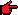 szabályok és lépések annak biztosítására, hogy a hitelintézet megfelelően hozzáférjen válsághelyzeti finanszírozási forrásokhoz,Beiktatta: 2018. évi CXXVI. törvény 103. §. Hatályos: 2019. III. 31-től.Megállapította: 2014. évi XXXVII. törvény 161. § (9). Hatályos: 2014. IX. 16-tól.Megállapította: 2015. évi LXXXV. törvény 201. § (1). Hatályos: 2015. VII. 7-től. 4	Módosította: 2015. évi LXXXV. törvény 238. § (2) a).a kötelezettségek szerkezetének átalakítására irányuló szabályok és intézkedések,a fő üzletágak szerkezetének átalakítására irányuló szabályok és intézkedések,a fizetési, elszámolási rendszerekhez és egyéb infrastruktúrákhoz történő hozzáférés fenntartásához szükséges szabályok és intézkedések,a hitelintézet által tett vagy tervezett előkészítő lépések a helyreállítási terv végrehajtásának előmozdítására, ideértve a hitelintézet esetleges tőkeemeléséről szóló döntést korlátozó szabályok felülvizsgálatát is,arra vonatkozó elemzés, hogy a tervben vázolt körülmények között a hitelintézet hogyan és mikor igényelhet a jegybanki feladatkörében eljáró MNB-től rendkívüli likviditási hitelt, ideértve a lehetséges fedezetet is,a Felügyelet által alkalmazható intézkedést, kivételes intézkedést kiváltó esemény teljesülésekor a hitelintézet részéről alkalmazandó lehetséges lépéseket,feltételek és eljárások a tervben foglalt intézkedések hitelintézet által történő gyors végrehajtása biztosításához,alternatív forgatókönyvek a hitelintézet egyedi működése szempontjából súlyos makrogazdasági, illetve a pénzügyi közvetítőrendszerben fennálló általános válsághelyzet kialakulásához kapcsolódóan.A helyreállítási tervet a hitelintézet legalább évente egyszer, valamint a hitelintézet jogi vagy szervezeti felépítésével, tevékenységével vagy pénzügyi helyzetével kapcsolatos minden olyan változást követően felülvizsgálja, amely a tervben foglaltak végrehajtására lényeges hatással lehet.A helyreállítási tervben nem feltételezhető, hogy a hitelintézet bármilyen formában rendkívüli állami pénzügyi támogatást kap.A helyreállítási terv olyan indikátorokat tartalmaz, melyek meghatározzák, hogy a hitelintézet mely pontokon hozza meg a tervben rögzített lépéseket. Az indikátorok lehetnek a hitelintézet pénzügyi helyzetével összefüggő mennyiségi vagy minőségi jellegű mutatók azzal, meghatározásuk során a hitelintézet figyelemmel van a könnyű nyomonkövethetőségükre.A (6) bekezdéstől eltérően a hitelintézeta helyreállítási terv alapján lépéseket tehet akkor is, ha a körülmény nem felel meg a vonatkozó indikátornak, de az irányítási jogkörrel rendelkező vezető testület az intézkedést szükségesnek tartja,eltekinthet a helyreállítási tervben foglalt intézkedések meghozatalától, ha az irányítási jogkörrel rendelkező vezető testület úgy ítéli meg, hogy a körülmények alapján nem lenne szükséges,azzal, hogy döntéséről két munkanapon belül tájékoztatja a Felügyeletet.Az összevont alapú felügyelet alá tartozó hitelintézet mindazon vállalkozásokra kiterjedő csoportszintű helyreállítási tervet készít, amelyre a csoport tagjaként az összevont alapú felügyelet kiterjed.A csoportszintű helyreállítási tervet a hitelintézet irányítási jogkörrel rendelkező vezető testülete által történt jóváhagyást követően benyújtja a Felügyeletnek.1 A csoportszintű helyreállítási terv a csoport tagjainak helyreállításitervén kívül minden olyan lépést tartalmaz, amelyet a csoport esetleges fizetésképtelenné válásának elkerülése  érdekében alkalmaznának  azzal,  hogy a csoport tagjainak szintjén szükséges - szavatoló tőkét is érintő - intézkedések konzisztenciájára is ki kell térni.1	Megállapította: 2015. évi LXXXV. törvény 201. § (2). Hatályos: 2015. VII. 7-től. Módosította: 2015. évi CCXV. törvény 152. § b).Az 575/2013/EU rendelet 113. cikk (7) bekezdése szerinti ugyanazon intézményvédelmi rendszerhez tartozó hitelintézetek helyreállítási tervét az intézményvédelmi rendszer készíti el.§ (1) A hitelintézet egyedi alapon teljesíti az e törvény által meghatározott kockázatkezelésre és vállalatirányítási rendszerre vonatkozó követelményeket, kivéve, ha a hitelintézetet a Felügyelet az 575/2013/EU rendelet 7. cikke szerint a prudenciális követelmények egyedi alapon történő teljesítése alól mentesíti.Az EU-szintű hitelintézeti anyavállalat és leányvállalatai, az EU-szintű pénzügyi holding társaság anyavállalat és leányvállalatai, valamint az EU-szintű vegyes pénzügyi holding társaság anyavállalat és leányvállalatai összevont vagy szubkonszolidált alapon is teljesítik a kockázatkezelésre és vállalatirányítási rendszerre vonatkozó követelményeket azzal, hogy biztosítják a kockázatkezelési és vállalatirányítási rendszerek egységességét, összehangoltságát, következetességét, és a Felügyelet részére szolgáltatandó adatok és információk kinyerési képességét.A (2) bekezdés szerinti konzisztens és összehangolt kockázatkezelési és vállalatirányítási rendszer alkalmazása az e törvény hatálya alá nem tartozó leányvállalatok tekintetében is szükséges, kivéve, ha az EU-szintű hitelintézeti anyavállalat, az EU-szintű pénzügyi holding társaság anyavállalat vagy az EU-szintű vegyes pénzügyi holding társaság anyavállalat bizonyítja, hogy ezen elvárás teljesítése a harmadik ország - ahol a leányvállalat letelepedett - jogrendje alapján jogellenesnek minősül.Az ezen alcímben foglalt rendelkezéseket a központi szervhez tartósan kapcsolt hitelintézet a központi szervével együttesen teljesíti.54. Jogsértések jelentése§ (1)1 A hitelintézet, továbbá a Felügyelet hatékony és megbízhatómechanizmust hoz létre, amely ösztönzi az e törvény, továbbá a prudens működésre vonatkozó jogszabályok, ideértve az 575/2013/EU rendelet előírásainak való tényleges vagy potenciális megsértésének esetén történő vezető tisztségviselői és munkavállalói jelentéstételt.Az (1) bekezdésben meghatározott mechanizmus magában foglalja:a	jogsértésekről	szóló	jelentések	átvételére	és	nyomon	követésére vonatkozó eljárást,2	a	hitelintézeten	belüli	jogsértést	bejelentő	munkavállalódiszkriminációval	és	tisztességtelen	bánásmóddal	szembeni	védelmét, valaminta hitelintézeten belüli jogsértést bejelentő személy, valamint a jogsértésért feltehetően felelős természetes személy személyes adatainak védelmét.A hitelintézet a jogsértés intézményen belüli jelentésére független és önálló csatornát és eljárásokat dolgoz ki és működtet.55. Javadalmazási politikaMódosította: 2018. évi CXXVI. törvény 120. § 4.Módosította: 2018. évi CXXVI. törvény 120. § 5.§ (1) A hitelintézet az általa végzett pénzügyi, kiegészítő pénzügyi szolgáltatási tevékenységgel és az alkalmazott üzleti modell jellegével, nagyságrendjével, összetettségével és kockázataival arányos, valamint megfelelő módon és mértékben belső szabályzatában meghatározott javadalmazási politikával rendelkezik.1 A javadalmazási politika hatálya kiterjed a hitelintézetvezető állású személyeire,belső szabályzatában meghatározott kockázatvállalási és ellenőrzési funkciót betöltő munkavállalóira - ideértve a belső kontroll feladatkört ellátó munkavállalókat is -,a) vagy b) pontba tartozó személyeivel azonos javadalmazási kategóriába tartozó munkavállalóira, akinek a tevékenysége lényeges hatást gyakorol a hitelintézet kockázati profiljára, valamintazon munkavállalóira, akiknek a tevékenysége lényeges hatást gyakorol a hitelintézet kockázati profiljára.A javadalmazási politika összhangban áll a hatékony és eredményes kockázatkezeléssel, elősegíti annak alkalmazását, és nem ösztönözhet a hitelintézet kockázatvállalási limitjeit meghaladó kockázatok vállalására. A javadalmazási politika a hitelintézet üzleti stratégiájával, célkitűzéseivel, értékeivel és hosszú távú érdekeivel is összhangban áll, valamint az érdekkonfliktus elkerülését célzó intézkedéseket tartalmaz.A hitelintézet a javadalmazási politikára vonatkozó szabályokat összevont alapon minden olyan vállalkozás tekintetében alkalmazza, amelyekre az összevont alapú felügyelet a hitelintézettel együttesen kiterjed.2 A javadalmazási politika elveit a felügyeleti jogkörrel rendelkező vezető testület fogadja el és vizsgálja felül, az irányítási jogkörrel rendelkező vezető testület felel annak végrehajtásáért, amelyet legalább évente a  hitelintézet  belső ellenőrzése is ellenőriz.A mérlegfőösszeg tekintetében legalább öt százalék piaci részesedéssel rendelkező hitelintézetek javadalmazási bizottságot állítanak fel, amely felügyeli a kockázatkezelésért és a jogszabályoknak történő megfelelésért felelős vezető - ideértve a belső kontroll feladatkört ellátó munkavállalókat is - javadalmazását, valamint előkészíti a javadalmazásra vonatkozó döntéseket a részvényesek, a befektetők és a hitelintézetben érdekelt egyéb felek  hosszú távú érdekeinek figyelembevételével.A javadalmazási bizottság elnöke és tagjai az irányítási jogkörrel rendelkező vezető testület olyan tagjai közül kerülnek ki, akik az érintett hitelintézettel nem állnak munkaviszonyban. Ha a hitelintézet irányítási jogkörrel rendelkező vezető testületében nincs legalább három olyan tag, aki nem áll munkaviszonyban a hitelintézettel, akkor a javadalmazási bizottságban a felügyeleti jogkörrel rendelkező vezető testület független tagjai is részt vehetnek.§ (1) A hitelintézet elkülöníti az alapjavadalmazást és a teljesítményjavadalmazást és belső szabályzatban határozza meg a teljes javadalmazáson belül az alapjavadalmazás és a teljesítményjavadalmazás arányát azzal a korlátozással, hogy a teljesítményjavadalmazás - a (2) bekezdésben meghatározott eltéréssel - egyetlen vezető állású személy vagy munkavállaló esetében sem haladhatja meg az alapjavadalmazás 100  százalékát.Megállapította: 2015. évi LXXXV. törvény 202. §. Hatályos: 2016. I. 1-től.Megállapította: 2014. évi CIV. törvény 67. §. Hatályos: 2015. I. 1-től.A hitelintézet az alapjavadalmazás legfeljebb 200 százalékát elérő teljesítményjavadalmazást alkalmazhat, haa hitelintézet közgyűlése arra felhatalmazást ad,a közgyűlésen megtárgyalt előterjesztés részletesen feltünteti a magasabb teljesítményjavadalmazás indoklását,a közgyűlésen a hitelintézet tulajdonosainak támogató határozataca) legalább 66 százalékos többségű, amely a tulajdoni jogok legalább 50 százalékát jeleníti meg, vagycb) legalább a képviselt tulajdoni jogok 75 százalékos többségével kerül elfogadásra, ésa	hitelintézet	előzetesen	tájékoztatja	a	Felügyeletet	a	közgyűlés előterjesztéséről, valamint a c) pont alapján hozott határozatról.A (2) bekezdés b) pontja szerinti előterjesztés tartalmazza:a	magasabb	alapjavadalmazás-teljesítményjavadalmazás	arány szükségességének indokolását,a javasolt maximális arányt,az	érintett	vezető	állású	személyek	és	munkavállalók	számára, beosztására vonatkozó adatokat, valaminta	hitelintézet	stabil	tőkehelyzetének	fenntartására	vonatkozó követelményre gyakorolt hatást.A (3) bekezdés c) pontjában meghatározott személy sem közvetlenül, sem közvetve nem gyakorolhatja tulajdonosi vagy tagi szavazati jogait a (2) bekezdés c) pontja szerinti határozat meghozatalakor.A hitelintézet igazolja a Felügyelet felé, hogy a javasolt magasabb alapjavadalmazás-teljesítményjavadalmazás arány nem ütközik a hitelintézet e törvényben, továbbá a prudens működésre vonatkozó jogszabályokban, és az 575/2013/EU rendeletben meghatározott követelményekkel.1	A	hitelintézet	az	(1)	és	(2)	bekezdés	alkalmazásakor	ateljesítmény-javadalmazás legfeljebb 25 százalékáig diszkontált értéken veszi figyelembe a (11) bekezdésben meghatározott instrumentumokban nyújtott, legalább öt éves halasztási időszakkal juttatott teljesítményjavadalmazási eszközöket.Az (1) és a (2) bekezdésben rögzített korlátozásokat figyelembe véve az alapjavadalmazás és a teljesítményjavadalmazás  aránya  kiegyensúlyozott. Ezen belül az alapjavadalmazás olyan mértékű, hogy rugalmas javadalmazási politika érvényesüljön, és lehetőség legyen arra, hogy adott esetben a teljes javadalmazás kizárólag alapjavadalmazásból álljon.Teljesítményjavadalmazásnál egyszerre kell értékelni a vezető állású személy vagy a munkavállaló - pénzügyi és nem pénzügyi kritériumokon alapuló -, az érintett szervezeti egység és a hitelintézet eredményét. A teljesítményértékelés alapja a hitelintézet hosszú távú teljesítménye, ezért az értékelés többéves időtávra terjed ki, és  a  teljesítményjavadalmazás kifizetésére kötelezettséget vállalni csak kivételesen, új munkavállaló felvételekor egy évre lehet. A hitelintézet a teljesítményjavadalmazásként szétosztható összeg meghatározásánál figyelembe veszi az üzleti ciklusokat, a jelenlegi és jövőbeni kockázatokat, a tőke költségét és a szükséges likviditást.A teljesítményjavadalmazásra kötelezettség nem vállalható, és nem képezheti részét a jövőbeli javadalmazási terveknek.1	Megállapította: 2014. évi CIV. törvény 68. §. Hatályos: 2015. I. 1-től.Teljesítményjavadalmazás csak akkor fizethető, és a vezető állású személy vagy a munkavállaló csak akkor jogosult a  teljesítményjavadalmazásra, haa hitelintézet pénzügyi helyzete fenntartható, ésa hitelintézet, az érintett szervezeti egység és a vezető állású személy vagy munkavállaló teljesítménye azt indokolttá teszi.A teljesítményjavadalmazás legalább 50 százaléka a következőkből áll:az érintett hitelintézet részvényeiből vagy tulajdoni részesedéseiből az érintett hitelintézet jogi formájától függően és abból eredő sajátosságainak figyelembevételével, illetve a szabályozott piacra be nem vezetett hitelintézet esetében részvényhez kötött eszközökből vagy azokkal egyenértékű nem készpénz alapú eszközökből, ésolyan teljesítményjavadalmazás céljára felhasználható kiegészítő alapvető tőkéből, járulékos tőkéből vagy egyéb instrumentumokból, amelyekba) elsődleges alapvető tőkeelemmé konvertálhatóak át, vagybb) leírhatóak az említett tőkeelemekből, ésamelyek folyamatosan tükrözik a hitelintézet kitettségeinek minőségét azzal, hogy ezekre az eszközökre a visszatartási politika megfelelően vonatkozik.A teljesítményjavadalmazás legalább 40 százalékát - a belső szabályzatban meghatározott küszöbértéknél magasabb összegű teljesítményjavadalmazás esetén legalább hatvan százalékát - halasztva, az üzleti tevékenység természetétől, kockázataitól és az adott vezető állású személy, munkavállaló tevékenységeitől függően három évnél rövidebb időtartamú munkaviszony esetén a munkaviszony megszűnésekor, egyébként három-ötéves időszak alatt kell kifizetni.A teljesítményjavadalmazás 100 százalékára csökkentési lehetőség vagy visszakövetelési szabályok alkalmazandóak. A hitelintézet a belső szabályzatában konkrét kritériumokat határoz meg a csökkentési vagy a visszakövetelési szabályok alkalmazására, amelyben tekintettel van arra, hogy  a vezető állású személy vagy a munkavállalórészese vagy felelőse volt-e olyan gyakorlatnak, amely a hitelintézet számára bekövetkezett jelentős veszteséget okozott, ésmegfelel-e az alkalmasságra és megfelelőségre vonatkozó elvárásoknak.Ha a hitelintézet pénzügyi teljesítménye a belső szabályzatban meghatározottak szerinti mértékben azért romlik, mert az adott vezető állású személy, munkavállaló túlzott kockázatot vállalt, a vezető állású személy, munkavállaló kifizetendő teljesítményjavadalmazását csökkenteni kell.A teljesítményjavadalmazás kifizetése nem eredményezheti azt, hogy a hitelintézet nem tudja a szükséges mértékben megerősíteni a tőkéjét, és kifizetéskor a hitelintézet nem alkalmazhat olyan módszereket, amelyek nem állnak összhangban a javadalmazási politika elveinek teljesülésével.A teljesítményjavadalmazás kifizetése nem eredményezheti az e törvényben, továbbá a prudens működésre vonatkozó jogszabályokban, és az 575/2013/EU rendeletben meghatározott követelmények nem teljesítését.§ (1) A munkaviszony megszűnéséhez kapcsolódó kifizetések az eltelt időszakban elért teljesítményt tükrözik, az el nem ért eredményhez kifizetés nem kapcsolódhat.Az előző munkaviszony alapján fennálló, szerződésből következő teljes javadalmazás átvállalásával vagy az előző teljes javadalmazásból következő kompenzáció révén adott újabb teljes javadalmazás összhangban áll a hitelintézet hosszú távú érdekeivel, ideértve a visszatartási, a halasztási, a teljesítmény- és a visszakövetelési megállapodásokat is.Ha a hitelintézet a nyugdíjpolitikára vonatkozó szabályzattal rendelkezik, az összhangban áll a hitelintézet üzleti stratégiájával,  célkitűzéseivel,  értékeivel és hosszú távú érdekeivel. Ha a nyugdíjpolitikára vonatkozó szabályzat alapján a vezető állású személy, munkavállaló részére teljesítményjavadalmazása részeként nem kötelező nyugdíjjuttatás jár, a hitelintézet a munkaviszony megszűnése után ötéves visszatartási időszak figyelembevételével fizetheti ki ezen juttatásokat a 118. § (11) bekezdésben meghatározott eszközök formájában.§ (1) A hitelintézet ellenőrzési feladatokat végző munkavállalói - ideértve a belső kontroll feladatkört ellátó munkavállalókat is - javadalmazása független az általuk felügyelt szervezeti egységek teljesítményétől, az a feladatkörükhöz kapcsolódó célkitűzések elérésén alapul.Az ellenőrzési feladatokat és a kockázatkezelési feladatokat végző munkavállalóknak - ideértve a belső kontroll  feladatkört  ellátó munkavállalókat is - a javadalmazását - a (3) bekezdésben meghatározott kivétellel - a felügyelő bizottság felügyeli.Ha a hitelintézet javadalmazási bizottságot állít fel, akkor a javadalmazási bizottság a felelős az érintett munkavállalók javadalmazásának felügyeletéért.A hitelintézet vezető állású személye, munkavállalója nem köthet olyan fedezeti ügyletet, amely a javadalmazására vonatkozó szerződésben foglalt kockázatvállalás hatásait kiküszöbölné.§ (1) Az ezen alcímben foglalt rendelkezések alkalmazásában a központi szervhez tartósan kapcsolt hitelintézet a központi szervével egy hitelintézetnek tekintendő.(2) Másik EGT-államban székhellyel rendelkező hitelintézet magyarországi fióktelepe a hitelintézet székhelye szerinti állam javadalmazásra vonatkozó jogszabályban foglalt szabályokat alkalmazza.56. Nyilvánosságra hozatal§ (1)1 A Felügyelet az 575/2013/EU rendelet Nyolcadik részébenmeghatározott információk évesnél gyakoribb nyilvánosságra hozataláról is dönthet, ha a hitelintézet tevékenységi volumene, tevékenységi köre, más országban folytatott tevékenysége, különböző pénzügyi  szektorokban  folytatott tevékenysége, nemzetközi pénzügyi piacon való részvétele, illetve a klíring- és elszámolási rendszerekben való részvétele indokolja azt.2 A hitelintézeti anyavállalat és a pénzügyi holding társaság anyavállalatlegalább évente nyilvánosságra hozza a jogi, vállalatirányítási és szervezeti struktúráját, valamint javadalmazási politikáját.A hitelintézet nyilvánosságra hozatali kötelezettségét honlapján vagy azon az internetes felületen teljesíti, amelyen az éves számviteli beszámolóját hozza nyilvánosságra.3 A pénzügyi intézmény a honlapján közzéteszia befolyásoló részesedéssel rendelkező tulajdonosai nevét (cégnevét), tulajdoni és szavazati hányadát, valamint a vele szoros kapcsolatban álló személyek körét, kivéve, ha a szoros kapcsolatot a magyar állam alapozza meg,Megállapította: 2015. évi CCXV. törvény 131. §. Hatályos: 2016. I. 1-től.Megállapította: 2015. évi CCXV. törvény 131. §. Hatályos: 2016. I. 1-től.Beiktatta: 2015. évi LXXXV. törvény 203. §. Hatályos: 2015. VII. 7-től.a Felügyelet által a vonatkozó jogszabályok megsértése miatt vele szemben hozott határozat rendelkező részét.1 A (4) bekezdés b) pontja szerinti közzétételi kötelezettség az adotthatározat közlésétől számított öt évig áll fenn. A pénzügyi intézmény jogosult   a határozat indokolását is közzétenni azzal, hogy az indokolás  közzététele során a bank- és üzleti titokvédelmi szabályok által védett adatok közzétételét mellőzni kell. A pénzügyi intézmény mérlegelése alapján a saját üzleti titkai körébe tartozó adatokat közzéteheti.§ (1)2 A hitelintézet, ha az 575/2013/EU rendelet alapján összevontalapú felügyelet alá tartozik, legalább évente egyszer összevont alapon nyilvánosságra hozza az üzleti évre vonatkozóan (EGT-államonként és harmadik országonkénti bontásban)a hitelintézet nevét, tevékenységek jellegét és földrajzi tagozódását,árbevételét,teljes munkaidőben alkalmazottak létszámát,adózás előtti eredményét,az eredményt terhelő adókat, valaminta kapott állami támogatást.(2) A hitelintézet egyedi alapon nyilvánosságra hozza az adózott  eredmény  és a mérlegfőösszeg hányadosaként kifejezett eszközarányos jövedelmezőségi mutatóját.57. Belső minősítésen alapuló módszerek alkalmazása§ (1) Az 575/2013/EU rendelet harmadik része, I. címe 3. fejezetének 1. szakaszában és IV. címe 5. fejezetének  1-5.  szakaszában  meghatározottak sérelme nélkül a hitelintézet a mérete, szervezeti felépítése, tevékenységének jellege, nagyságrendje és összetettsége alapján törekszik a belső minősítésen alapuló módszerek alkalmazására kockázattal súlyozott kitettség értéke és tőkekövetelményének meghatározása során.A hitelintézet tevékenységének jellege, nagyságrendje és összetettsége alapján a kitettsége tekintetében nem használhatja kizárólagosan a külső hitelminősítő által kiadott hitelminősítést.A Felügyelet figyelemmel kíséri a hitelintézetnek az (1) és (2) bekezdés szerinti stratégiai és operatív lépéseit, és ösztönzi a hitelintézetet belső hitelkockázat-értékelési képességük fejlesztésére, belső modellek alkalmazására, különösena kereskedési könyvbe bevezetett, hitelviszonyt megtestesítő értékpapírok egyedi kockázata, ésa nemteljesítési és átminősítési kockázatatekintetében, ha a hitelintézet kitettségeinek speciális kockázata abszolút értelemben jelentős és különböző kibocsátók hitelviszonyt megtestesítő értékpapírjaiból nagyszámú jelentős pozícióval rendelkezik.FejezetTulajdonjog gyakorlásának szabályai, irányítás és ellenőrzésBeiktatta: 2015. évi LXXXV. törvény 203. §. Hatályos: 2015. VII. 7-től.Módosította: 2015. évi CCXV. törvény 152. § c).58. A befolyásoló részesedéssel rendelkező tulajdonosok§ A pénzügyi intézmény befolyásoló részesedéssel rendelkező tagja csak olyan személy lehet,aki (amely) független a pénzügyi intézmény óvatos, körültekintő és megbízható (a továbbiakban együtt: prudens) működését veszélyeztető befolyástól, jó üzleti hírnévvel rendelkezik, valamint biztosítani képes a pénzügyi intézmény megbízható, gondos tagi irányítását és ellenőrzését, valamintakinek (amelynek) üzleti kapcsolatrendszere és tagi szerkezete átlátható és ezáltal nem zárja ki a pénzügyi intézmény fölötti hatékony felügyelet gyakorlását.59. A befolyásoló részesedés megszerzésének engedélyezése§ (1) A Felügyelettől engedélyt kér, aki pénzügyi intézménybenbefolyásoló részesedést kíván szerezni, vagybefolyásoló részesedést úgy kívánja módosítani, hogy az elérje a 20, a 33 vagy az 50 százalékos határértéket.Az (1) bekezdésben meghatározott engedély iránti kérelemhez a kérelmező benyújtja a 18. § (1) bekezdés g), h) pontjában és a 18. § (2)-(4) bekezdésben meghatározott iratokat.A pénzügyi intézmény tagja a tagi részesedéséhez vagy a szavazati joghoz kapcsolódó, annak arányát meghaladó előnyöket biztosító megállapodást csak a Felügyelet engedélyével köthet.Pénzügyi intézményben befolyásoló részesedéssel rendelkező vállalkozásban többségi részesedés szerzéséhez a Felügyelet engedélye szükséges.Az (1)-(4) bekezdés szerinti engedély iránti kérelem tartalmazzaa pénzügyi intézményben befolyásoló részesedéssel rendelkező megnevezését,a pénzügyi intézményben befolyásoló részesedéssel rendelkező vállalkozásból a kérelmező birtokában lévő részesedés megjelölését,a megszerezni kívánt részesedés arányát,a tagi részesedés szerzésére vagy a szavazati joghoz kapcsolódó, jelentős előnyöket biztosító megállapodásra tett szerződéses ajánlatot, valaminta kérelmezőnél vezető tisztségviselői beosztásban lévő személy tekintetében a 137. § (4)  bekezdésében  meghatározott  kizáró  ok megítéléséhez szükséges tényeket és a 137. § (6) bekezdésében meghatározott büntetőeljárással kapcsolatos nyilatkozatot.§ (1) A befolyásoló részesedés mértékének megállapításánál a szavazati jog kiszámítása - a szavazati jog gyakorlásának korlátozására vonatkozó előírásoktól függetlenül - mindazon részesedés alapján történik, amelyhez a vállalkozás létesítő okiratának rendelkezése alapján szavazati jog kapcsolódik.A befolyásoló részesedés mértékének meghatározásakor a kérelmező részesedésén kívül a (3) és (4) bekezdés szerinti szavazati jogot is figyelembe kell venni.A befolyásoló részesedés mértékének meghatározásakor figyelembe kell venni a kérelmező ellenőrzött vállalkozásaként működőbefektetési alapkezelő, átruházható értékpapírokkal foglalkozó kollektív befektetési vállalkozást (a továbbiakban: ÁÉKBV) kezelő vállalkozás szavazati jogát, ha a befektetési alapkezelő, ÁÉKBV-t kezelő vállalkozás az általa kezelt értékpapír-állományhoz kapcsolódó szavazati jogot,hitelintézet, befektetési vállalkozás szavazati jogát, ha a hitelintézet, befektetési vállalkozás az általa kezelt portfólióhoz kapcsolódó szavazati jogot a	kérelmező,	a	kérelmező	másik	ellenőrzött	vállalkozásának	közvetlen, közvetett bármely más módon adott utasítása alapján gyakorolhatja.A befolyásoló részesedés mértékének meghatározásakor a kérelmező szavazati jogaként szükséges figyelembe venni a részesedéshez kapcsolódó szavazati jogot, amelyeta kérelmező és harmadik személy olyan megállapodás alapján gyakorolhat, amely lehetővé teszi a megállapodásban részes felek számára a szavazati jog összehangolt gyakorlását,a kérelmező a szavazati jog ideiglenes átruházására irányuló megállapodás alapján gyakorolhat,a kérelmező a nála biztosítékként elhelyezett részesedéshez kapcsolódóan, megállapodás alapján gyakorolhat,a kérelmező a részesedésre vonatkozó haszonélvezeti jog alapján gyakorolhat,a kérelmező ellenőrzött vállalkozása az a)-d) pontban meghatározottak alapján gyakorolhat,a kérelmező letétkezelőként - a letevő konkrét utasítása hiányában - saját döntése alapján gyakorolhat,harmadik személy - a kérelmezővel kötött megállapodás alapján - saját nevében, a kérelmező javára gyakorolhat, vagya kérelmező meghatalmazottként - a meghatalmazó konkrét utasítása hiányában - saját döntése alapján gyakorolhat.A befolyásoló részesedés mértékének meghatározásakor nem szükséges figyelembe venni a kérelmező ellenőrzött vállalkozásának szavazati jogát, ha a kérelmező és annak ellenőrzött vállalkozása a részesedés megszerzésekor írásban nyilatkozik arról, hogya szavazati jogot nem gyakorolja vagy harmadik személy a kérelmezőtől és annak ellenőrzött vállalkozásától függetlenül gyakorolhatja, és a részesedést annak megszerzésétől számított egy éven belül elidegeníti,a szavazati jogot harmadik - a kérelmezőtől és annak ellenőrzött vállalkozásától független - személy papír alapú vagy elektronikus eszköz útján adott konkrét utasítása szerint gyakorolhatja, vagya pénzügyi intézmény döntéshozó, ügyvezető vagy felügyelő szervei, vagy testületi tagjainak kinevezésére, felmentésére vonatkozó döntések meghozatalában nem vesz részt.A befolyásoló részesedés mértékének meghatározásakor nem szükséges figyelembe venni a kérelmező ellenőrzött vállalkozásaként működő hitelintézet, befektetési vállalkozás szavazati jogát, ha a hitelintézet, befektetési vállalkozás rendelkezik portfóliókezelési tevékenység végzésére jogosító engedéllyel, éspapír alapú vagy elektronikus eszköz útján adott konkrét utasítása alapján,a kérelmezőtől függetlenülgyakorolhatja az általa kezelt portfólióhoz kapcsolódó szavazati jogot.§ (1) A pénzügyi intézményben befolyásoló részesedéssel rendelkező személy a szerződéskötést megelőzően két nappal a  Felügyeletnek  bejelenti, habefolyásoló részesedését teljes egészében meg kívánja szüntetni, vagybefolyásoló részesedését úgy kívánja módosítani, hogy az a 20, 33 vagy 50 százalékos határérték alá csökkenjen.Az (1) bekezdésben meghatározott személy két napon belül a Felügyeletnek bejelenti, ha új vezető tisztségviselőt választott.A bejelentés - az (1) bekezdés b) pontja esetében - tartalmazza a fennmaradó tagi részesedést, a szavazati jog mértékét vagy a jelentős előnyt biztosító szerződés módosítását is.§ (1) A Felügyelet a 126. § (1) és (3) bekezdésében meghatározott kérelem átvételét a benyújtástól számított két munkanapon belül, írásban igazolja a kérelmező, illetve a befolyással rendelkező felé (a továbbiakban: átvételi igazolás), és egyben tájékoztatja a (2)-(6) bekezdésben meghatározott ügyintézési határidőről. Ez a rendelkezés megfelelően alkalmazandó a hiánypótlás esetében is.A Felügyelet az átvételi igazolás kiállításától számított hatvan munkanapon belül megvizsgálja a befolyásszerzési szándékot abból a szempontból, hogy annak megvalósulását követően az e törvényben foglaltak teljesítése biztosítható-e.A Felügyelet az e törvényben meghatározott információk hiányos vagy nem megfelelő módon való benyújtása esetén az átvételi igazolás kiállításától számított ötven munkanapon belül, az értékelés befejezéséhez szükséges információk megjelölésével, írásban további tájékoztatást, illetve a hiányok pótlását kérheti (a továbbiakban: hiánypótlás).A hiánypótlásra biztosított határidő húsz munkanap.A hiánypótlásra biztosított határidő harminc munkanap, ha a kérelmezőszékhelye harmadik országban található, vagynem tartozik a Tanács 85/611/EGK, a 92/49/EGK irányelvét, valamint az Európai Parlament és a Tanács 2002/83/EK, a 2005/68/EK és a 2006/48/EK irányelvét átültető EGT-állami jogszabályok szerinti felügyelet hatálya alá.A hiánypótlás kérelmező általi teljesítését követően a Felügyelet a kérelmezőtől jogosult egyéb tájékoztatást is kérni. Ezen tájékoztatás teljesítésére biztosított határidőt  azonban  az  ügyintézési  határidő számításánál figyelembe kell venni.§ (1) Ha a kérelmezőmásik EGT-államban tevékenység végzésére jogosító engedéllyel rendelkező pénzügyi intézmény, befektetési vállalkozás, biztosító, viszontbiztosító, ÁÉKBV-t kezelő vállalkozás,anyavállalata az a) pontban foglalt vállalkozásnak vagyellenőrzött vállalkozása az a) pontban foglalt vállalkozás,akkor a Felügyelet a kérelmet haladéktalanul továbbítja a pénzügyi intézmény, a befektetési vállalkozás, a biztosító, a viszontbiztosító és az ÁÉKBV-t kezelő vállalkozás székhelye szerinti, illetékes felügyeleti hatóságnak.Az illetékes felügyeleti hatóságok által a Felügyelet számára megküldött állásfoglalásokat a Felügyelet határozata indokolásában ismerteti.Ha az (1) bekezdés szerinti kérelmező kérelmét egy másik illetékes felügyeleti hatóság továbbította a Felügyelet részére, akkor a Felügyelet a szükséges információkat a kérelmet továbbító illetékes felügyeleti hatóságnak átadja, javaslatát megfogalmazza, indokolt esetben a kérelem elfogadása tekintetében fenntartását jelentheti be.§ (1) A Felügyelet a 126. § (1) és (3) bekezdésében meghatározott engedély iránti kérelmet elutasítja,  ha  a  kérelmező  -  ideértve  annak  tagját  vagy vezető tisztségviselőjét is -tevékenysége, illetve a pénzügyi intézményre gyakorolt befolyása veszélyezteti a pénzügyi intézmény független, megbízható és körültekintő tagi irányítását,üzleti tevékenységének, kapcsolatainak jellege, vagy a más vállalkozásokkal fennálló közvetlen és közvetett tagi részesedésének szerkezete olyan, hogy a felügyeleti tevékenységet akadályozza vagynem rendelkezik jó üzleti hírnévvel,1 befolyásoló részesedése szerzésével kapcsolatban feltételezhető, hogy az erre	vonatkozó	jogszabályok	alapján	pénzmosást	vagy terrorizmus-finanszírozást követnek vagy követtek el, vagy kísérelnek vagy kíséreltek meg elkövetni, vagy hogy a szándékolt befolyásoló részesedés szerzése növelheti ennek kockázatát.Az engedélyt kérő személy vagy tagjának, vezető tisztségviselőjének tevékenysége, illetve a pénzügyi intézményre gyakorolt befolyása különösen akkor veszélyezteti a pénzügyi intézmény független, megbízható és körültekintő tagi irányítását, hapénzügyi, gazdasági helyzete az ajánlat tárgyát képező részesedésszerzés nagyságához viszonyítva nem minősíthető megfelelőnek,nem bizonyítható a részesedésszerzéshez felhasznált pénzeszközök eredetének törvényessége vagy a pénzeszközök tulajdonosaként megjelölt személy adatainak valódisága,nem teljesíti a rendkívüli intézkedési tervben megállapított feltételeket,szavazati jogának gyakorlását a Felügyelet - a bejelentést megelőző öt éven belül - felfüggesztette vagytermészetes személy esetén a 137. § (4) bekezdésében foglalt kizáró ok áll fenn.Ha a befolyásoló részesedés engedélyezésének megtagadására okot adó körülmény nem áll fenn, de a természetes személy mint kérelmező ellen a 137.§ (6) bekezdésében meghatározott büntetőeljárás van folyamatban, a  Felügyelet az engedélyt a tag szavazati jogának a büntetőeljárás befejezéséig történő felfüggesztésével adja meg.Az (1)-(2) bekezdésben meghatározott tény vagy körülmény ellenőrzése érdekében a Felügyelet bármelyik érdekelt féltől törvény felhatalmazása alapján kezelhető adatot, illetve tájékoztatást kérhet.Ha a befolyásoló részesedés megszerzésének feltételei már nem állnak fenn, a Felügyelet a jogellenes állapot megszüntetéséig vagy megszűnéséig, illetve a feltételek meglétének ismételt igazolásáig a tag szavazati jogának gyakorlását felfüggeszti.Ha pénzügyi intézmény tagja szavazati jogát törvény rendelkezése alapján nem gyakorolhatja, szavazati jogát a határozatképesség megállapításánál számításon kívül kell hagyni.A Felügyelet engedélye nem helyettesíti a Gazdasági Versenyhivatalnak az irányítás megszerzéséhez szükséges engedélyét.§ (1) Ha a Felügyelet a 129. §-ban meghatározott ügyintézési határidőn belül a befolyásoló részesedés megszerzésének, illetve a meglévő befolyásoló részesedés mértéke növelésének jóváhagyását nem tagadja meg, a jóváhagyás megadottnak tekintendő.1	Beiktatta: 2017. évi LXIX. törvény 168. §. Hatályos: 2017. VII. 1-től.(2) Ha a Felügyelet a befolyásoló részesedés megszerzését, illetve a meglévő befolyásoló részesedés mértékének növelését nem tagadja meg, annak lebonyolítására határidőt állapíthat meg, amely nem haladhatja meg a hat hónapot.§ Az előírt engedély iránti kérelem benyújtásának elmulasztása, a kérelem elutasítása, az előírt bejelentési kötelezettség elmulasztása vagy az adatszolgáltatás megtagadása esetén a részesedésszerzésre vagy az előny biztosítására irányuló szerződésből származó szavazati jogok gyakorlását a Felügyelet a megfelelő törvényes feltételek biztosításáig megtilthatja.§ (1) Aki a pénzügyi intézménybenbefolyásoló részesedést szerzett,befolyásoló részesedését úgy módosította, hogyba) az eléri a 20, 33 vagy 50 százalékos határértéket vagybb) az már nem éri el a 20, 33 vagy 50 százalékos határértéket vagya tulajdonjoghoz vagy a szavazati joghoz kapcsolódó, jelentős előnyöket biztosító megállapodást kötött, vagy az ilyen megállapodást módosítottaa szerződéskötést követő harminc napon belül írásban értesíti a Felügyeletet.(2) A pénzügyi intézmény öt munkanapon belül a Felügyeletet írásban tájékoztatja, ha tudomást szerez a 126-128. §-ban meghatározott arányú részesedés megszerzéséről, elidegenítéséről, illetve módosulásáról.60. A tulajdonosokra, a vezető testületek tagjaira és a vezető állású személyekre vonatkozó szabályok§1 (1) A nyilvános részvénytársasági formában működő hitelintézetalapszabálya meghatározhatja az egy részvényes által gyakorolható szavazati jog legmagasabb mértékét. A szavazati jog legmagasabb mértékének meghatározása során tilos a részvényesek közötti bármiféle különbségtétel. A társaság alapszabálya az alapszabályban meghatározott részvényesi csoport szavazati joggyakorlását maximáló szabályt is előírhat.(2) A nyilvános részvénytársasági formában működő hitelintézet közgyűlése legalább kétharmados szótöbbséggel határozhat az alapszabály olyan tartalmú módosításáról, amelynek alapján az e törvényben rögzített, a Felügyelet által alkalmazható intézkedés, kivételes intézkedés vagy a Szantv. szerinti szanálási eljárás elrendelésének elkerülése érdekében szükséges tőkeemelésről döntő közgyűlést annak kezdőnapját megelőzően legalább tíz nappal össze lehessen hívni.§ (1) A pénzügyi intézmény igazgatósága a névre szóló részvényekről és a részvények tulajdonosáról olyan részvénykönyvet vezet, amely a következő adatokat tartalmazza:2 a részvénytulajdonosok nevét, természetes személy esetén lakcímét,anyja nevét, állampolgárságát, jogi személy és egyéni cég esetén pedig székhelyét,ha a részvénynek több tulajdonosa van, akkor a tulajdonosok és a közös képviselő a) pontban meghatározott adatait,a részvény értékpapírkódját, sorozatát és névértékét,a részvény fajtáját,3a részvényvásárlás részvénykönyvbe történő bejegyzésének időpontját,Megállapította: 2014. évi XXXVII. törvény 161. § (11). Hatályos: 2014. IX. 16-tól.Módosította: ugyane törvény 308. § (2) c).Hatályon kívül helyezte: 2014. évi XVI. törvény 298. § (1) c). Hatálytalan: 2014. III. 15-től.a felülbélyegzés időpontját,a részvény bevonásának és megsemmisítésének időpontját, valaminta tulajdonszerzéssel összefüggő felügyeleti határozat ügyszámát és meghozatalának időpontját.A részvénykönyvet az igazgatóság úgy vezeti, hogy abból visszamenőlegesen is megállapítható legyen mindennemű változtatás, módosítás, törlés vagy javítás, az adatot bejegyző személye, valamint a bejegyzés jogalapja és időpontja.A részvénykönyv mellékleteként az igazgatóság nyilvántartja a legalább öt százalékot elérő tagok által a pénzügyi intézményben birtokolt, a 3. melléklet szerint számított közvetett tulajdonának azonosításra alkalmas adatait is. A pénzügyi intézményben ötszázalékos vagy ezt meghaladó tulajdoni hányaddal rendelkező, illetve ilyen hányadot megszerző tag a pénzügyi intézményben birtokolt közvetett tulajdonát, illetve annak változását az azonosításra alkalmas adatok egyidejű közlésével bejelenti a pénzügyi intézménynek.A (3) bekezdésben foglalt kötelezettségét nem teljesítő tag szavazati jogának gyakorlását a kötelezettség teljesítéséig a Felügyelet felfüggeszti.A részvénytársasági formában működő pénzügyi intézmény vezető állású személye a tulajdonában lévő, a pénzügyi intézmény által kibocsátott részvényét a pénzügyi intézmény igazgatóságának bejelenti.§ (1) A Felügyelet előzetes engedélyével választható meg és nevezhető ki a pénzügyi intézménynél a vezető állású személy, továbbá a pénzügyi holding társaság és a vegyes pénzügyi holding társaság tevékenységét ténylegesen irányító vezető állású személy.1	Ha	az	(1)	bekezdésben	meghatározott	személlyel	szemben	a	(6)bekezdésben meghatározott büntetőeljárás van folyamatban, a Felügyelet a kérelem elbírálásával kapcsolatos eljárását a büntetőeljárás befejezéséig felfüggeszti.A Felügyelet a természetes személy megválasztására, vagy kinevezésére irányuló engedélykérelmet akkor utasítja el, ha a (4) és (5) bekezdésben felsorolt kizáró okok valamelyike a kinevezésre vagy megválasztásra javasolt személlyel szemben fennáll vagy ügyvezető esetén, ha a javasolt személy a155. §-ban foglalt feltételeknek nem felel meg.Pénzügyi intézménynél és vegyes pénzügyi holding társaságnál nem lehet vezető állású személy az, akibefolyásoló részesedéssel rendelkezik (vagy rendelkezett) vagy vezető állású személy (vagy az volt) egy olyan pénzügyi intézményben,aa) amely esetében a fizetésképtelenséget csak a Felügyelet által alkalmazott kivételes intézkedésekkel lehet elkerülni, vagyab)2 amelyet a tevékenységi engedély visszavonása miatt fel kellett számolni, és akinek személyes felelősségét e helyzet kialakulásáért jogerős vagy végleges határozat megállapította;3	súlyosan	vagy	rendszeresen	megsértette	e	törvény	vagy	más,	abanküzemre vagy a pénzügyi intézmény gazdálkodására vonatkozó jogszabály előírásait, és ezt a Felügyelet, más hatóság végleges határozata vagy a bíróság jogerős ítélete öt évnél nem régebben megállapította;büntetett előéletű;nem rendelkezik jó üzleti hírnévvel.1	Módosította: 2017. évi CXCI. törvény 8. § a). 2	Módosította: 2017. évi L. törvény 469. § b). 3	Módosította: 2017. évi L. törvény 469. § c).Hitelintézetnél nem lehet vezető állású személy - a felügyelő bizottsági  tag kivételével - a (4) bekezdésben foglaltakon túl az sem, akinem rendelkezik legalább háromévi - a banki vagy vállalati gazdálkodás vagy a közigazgatás pénzügyi, illetve gazdasági területén szerzett - vezetői gyakorlattal,más pénzügyi intézménynél könyvvizsgáló,olyan tisztséget tölt be, amely tisztség ellátása korlátozhatja szakmai feladatainak ellátását.1 Azon vezető állású személy, akivel szembena 2013. június 30-ig hatályban volt 1978. évi IV. törvény XV. fejezeténekés VIII. címében, a XVII. és XVIII. fejezetében vagya Btk. XXVII. vagy XXXV-XLIII. Fejezetébenmeghatározott bűncselekmény miatt az ügyészség vádat emelt, illetve külföldön vagyon elleni vagy gazdasági bűncselekmény miatt az illetékes hatóság vádat emelt, ezt a tényt a vádemelésről való tudomásszerzését követően haladéktalanul bejelenti a Felügyeletnek. A bejelentéshez mellékelni kell a vádemelésről szóló okiratot és a vádemelés alapjául szolgáló cselekmény leírását.2 Ha az ügyészség vádat emelt vagy az illetékes hatóság külföldön olyanvagyon elleni vagy gazdasági bűncselekmény miatt emelt vádat, amely a magyar jog szerint is büntetendő, a Felügyelet a (6) bekezdés szerinti bejelentés alapján mérlegeli, hogy a vezető állású személy ellen emelt vád alkalmas-e a pénzügyi intézmény iránti bizalom vagy a pénzügyi közvetítőrendszer iránti közbizalom megingatására.3 Amennyiben a Felügyelet a (7) bekezdés szerinti mérlegelési jogkörében úgy ítéli meg, hogy a (6) bekezdésben említett vádemeléssel érintett cselekmény a pénzügyi intézmény iránti bizalom vagy a pénzügyi közvetítőrendszer iránti közbizalom megingatására alkalmas, a kinevezésre, illetve a megválasztásra irányuló engedélyt a büntetőeljárás befejezéséig felfüggeszti.4	Vezető	állású	személy	megválasztásának	vagy	kinevezésénekengedélyezésére irányuló eljárásban az engedélykérelemben megjelölt természetes személy nyilatkozik arról, hogy folyik-e vele szemben büntetőeljárás, és ha igen, a folyamatban lévő büntetőeljárásban emeltek-e ellene a (6) bekezdésben meghatározott bűncselekmény elkövetése miatt vádat. Ha a vád a pénzügyi intézmény iránti bizalom vagy a pénzügyi közvetítőrendszer iránti közbizalom megingatására alkalmas, a Felügyelet a kinevezés, illetve a megválasztás engedélyezésére irányuló eljárást a büntetőeljárás befejezéséig felfüggeszti.5	Nyilvános	részvénytársasági	formában	működő	hitelintézetalapszabálya az igazgatósági tagok visszahívását a szavazatok egyszerű többségénél nagyobb, de legfeljebb háromnegyedes arányú határozathoz is kötheti.§ (1) Ahol e törvény pénzügyi intézmény vagy pénzügyi vállalkozástagját említi, azon az alapítványi formában működő pénzügyi vállalkozás esetén az alapítvány alapítóit,Megállapította: 2015. évi LXXXV. törvény 204. § (1). Módosította: 2017. évi CXCVII. törvény 408. § a).Megállapította: 2015. évi LXXXV. törvény 204. § (1). Módosította: 2017. évi CXCVII. törvény 408. § a).Beiktatta: 2015. évi LXXXV. törvény 204. § (2). Hatályos: 2015. VII. 7-től.Beiktatta: 2015. évi LXXXV. törvény 204. § (2). Hatályos: 2015. VII. 7-től.Beiktatta: 2015. évi LXXXV. törvény 204. § (2). Hatályos: 2015. VII. 7-től.igazgatóságát említi, azon az alapítványi formában működő pénzügyi vállalkozás esetén az alapítvány kuratóriumátkell érteni.Ahol e törvény közgyűlést említ, azon alapítványi formában működő pénzügyi vállalkozás esetén az alapítvány alapítóit kell érteni.Ahol e törvény a közgyűlés összehívását, illetve a tagok intézkedését írja elő, de az intézkedés megtételére az alapítvány kuratóriuma jogosult, azon az alapítványi formában működő pénzügyi vállalkozás esetén a kuratórium összehívását és intézkedésének megtételét kell érteni.61. Jó üzleti hírnév§ (1) A jó üzleti hírnevet a kérelmező bizonyítja.A jó üzleti hírnév igazolásának módját a kérelmező megválaszthatja, de a Felügyelet egyéb, pontosan meghatározott iratok (okmányok) benyújtását írhatja elő.A jó üzleti hírnév bizonyításának sikertelenségét a Felügyelet határozattal állapítja meg.A Felügyelet a jó üzleti hírnév fennállásának megállapítása érdekében az illetékes külföldi hatóságot közvetlenül is megkeresheti, továbbá e célból megtekintheti az EBH által EGT-állam intézkedésekről vezetett adatbázisát.62. Felelősségi és képviseleti szabályok§ (1) A pénzügyi intézmény igazgatóságának, felügyelő bizottságának vezetői és tagjai, és a fióktelep formájában működő pénzügyi intézmény vezető állású személyei felelősek azért, hogy a pénzügyi intézmény az engedélyezett tevékenységeket az e törvény, továbbá a prudens működésre vonatkozó jogszabályok, valamint az 575/2013/EU rendelet előírásainak megfelelően végezze.(2) A vezető állású személy és a pénzügyi intézmény  alkalmazottja mindenkor a beosztásával járó fokozott szakmai követelményeknek megfelelően, elvárható gondossággal és szakértelemmel,  a  pénzügyi intézmény és az ügyfelek érdekeinek figyelembevételével, a jogszabályok szerint jár el.§ (1) Cégjegyzésre - ideértve a fizetési számla feletti rendelkezést is -  és a hitelintézet nevében a pénzügyi, kiegészítő pénzügyi szolgáltatási tevékenységgel kapcsolatos kötelezettségvállalásrarészvénytársasági vagy szövetkezeti formában működő hitelintézet esetében két igazgatósági tag, illetve két ügyvezető,külföldi hitelintézet fióktelepe esetében két vezető állású személy együttesen jogosult.(2) Az (1) bekezdés szerinti együttes aláírási jog - a hitelintézet igazgatósága által jóváhagyott belső szabályzatban rögzített eljárási rend szerint - együttes aláírási jogként átruházható. A hitelintézet ügyfelének kérésére  be  kell  mutatni a hitelintézet nevében kötelezettséget vállalók aláírási jogát meghatározó belső szabályzatot.§ A vezető állású személy és a pénzügyi intézmény könyvvizsgálója haladéktalanul bejelenti a Felügyeletnek, hafennáll a veszélye annak, hogy a pénzügyi intézmény nem tud eleget tenni a pénzügyi, kiegészítő pénzügyi szolgáltatási tevékenységből származó kötelezettségeinek, nem tud megfelelni e törvény és a felhatalmazása alapján kiadott jogszabályok, valamint a tevékenységére vonatkozó egyéb jogszabályok, valamint a devizajogszabályok előírásainak,a pénzügyi intézmény nem tud eleget tenni fizetési kötelezettségeinek,bekövetkezett a pénzügyi intézmény alapítási vagy tevékenységi engedélye visszavonásának a 32. §-ban meghatározott oka.63. Összeférhetetlenség§ A vezető állású személy a Felügyeletnek haladéktalanul bejelenti, haegy másik pénzügyi intézménynél igazgatósági taggá, felügyelő bizottsági taggá, ügyvezetővé vagy fióktelep formájában működő pénzügyi intézmény vezető tisztségviselőjévé választják, vagy ilyen tisztségét megszünteti,vállalkozásban befolyásoló részesedést szerez vagy az ilyen befolyását megszünteti,ellene a 137. § (6) bekezdésben meghatározott büntetőeljárás indul.§ (1) A vezető állású személy és az üzleti döntésre felhatalmazott alkalmazott nem vehet részt a pénzügyi intézmény által történő kötelezettségvállalásra vonatkozó döntés előkészítésében és meghozatalában,  ha annál az ügyfélnél, amely részére a kockázatvállalás történik vezető állást tölt be vagy befolyásoló részesedéssel rendelkezik.A vezető állású személy, a pénzügyi intézmény alkalmazottja, megbízott szakértője nem vehet részt olyan döntés előkészítésében és olyan döntésben, amelyhez saját magának, közeli hozzátartozójának vagy a közvetlen és közvetett tulajdonában álló vállalkozásnak üzleti érdeke fűződik.A vezető állású személy nem vállalhat szerződéses kötelezettséget - ideértve az adásvételi szerződést is - azzal a pénzügyi intézménnyel, amelyben igazgatósági vagy felügyelő bizottsági tag, vagy ügyvezető, kivéve, ha a szerződés megkötéséhez az igazgatóság előzetesen egyhangú szavazással hozzájárult.A (3) bekezdésben foglalt rendelkezést kell megfelelően alkalmazni a csoporthoz tartozó pénzügyi intézményben igazgatósági, felügyelő bizottsági, ügyvezetői tisztséget vagy állást betöltő vezető állású személyre, ha a csoporthoz tartozó pénzügyi intézménnyel kíván szerződést kötni. Ebben az esetben a szerződéskötéshez a szerződő pénzügyi intézmény és az irányító hitelintézet igazgatóságának előzetes egyetértése szükséges, ha az nem azonos az irányító hitelintézettel.Az (1) bekezdés szerinti korlátozást nem kell alkalmazni, ha a kockázatvállalást megalapozó döntés olyan összevont felügyelet alá tartozó vállalkozásra vonatkozik, amely összevont alapú felügyelet kiterjed arra a pénzügyi intézményre is, amelynél a döntésben résztvevő vezető állású  személy vagy az üzleti döntésre felhatalmazott alkalmazott tölt  be  vezető állást.§ (1) A mérlegfőösszeg tekintetében legalább 5 százalékos piaci részesedéssel rendelkező hitelintézetnél a következő tisztségeket lehet együttesen betölteni:egy ügyvezetői tisztség és vezető testületben betöltött, kettő nem ügyvezetői tisztség vagyvezető testületben betöltött, négy nem ügyvezetői tisztség.Az (1) bekezdés alkalmazásában egy ügyvezetői tisztségnek minősülaz ugyanazon csoporton belül betöltött ügyvezetői vagy vezető testületben betöltött, nem ügyvezetői tisztség,1	együttesen	azon	ügyvezetői	és	vezető	testületben	betöltött	nemügyvezetői tisztség, amelyetba) intézményvédelmi rendszer hitelintézeti tagjánál töltenek be, vagybb) olyan vállalkozásnál töltenek be, amelyben az (1) bekezdésben meghatározott hitelintézet befolyásoló részesedéssel rendelkezik.Az (1) bekezdésben meghatározott korlátozás nem terjed ki az olyan szervezetben betöltött ügyvezetői tisztségre, amely nem folytat üzleti jellegű tevékenységet.2	A	Felügyelet	engedélyezheti	az	(1)	bekezdésben	meghatározotthitelintézet	vezető	testületének	tagja	számára,	hogy	a	korlátozást meghaladóan további egy nem ügyvezetői tisztséget töltsön be.64. A belső információval kapcsolatos ügylet tilalma§ (1) Belső információ a pénzügyi intézmény vagy ügyfele pénzügyi, gazdasági vagy jogi helyzetével, vagy ezek várható változásával összefüggő, nyilvánosságra még nem került olyan információ, amelynek nyilvánosságra kerülése, a pénzügyi intézmény vagy ügyfele megítélésének jelentős befolyásolására alkalmas.(2) Ezen alcím alkalmazása szempontjából belső információval rendelkező személynek minősüla vezető állású személy, valamint az a személy, akit e törvény vagy a pénzügyi intézmény belső szabályozása vezetőnek vagy vezető tisztségviselőnek minősít,az a hatósági, szakértői tevékenységet ellátó személy, aki a belső információhoz a pénzügyi intézménnyel kapcsolatos tevékenysége során hozzájut,az a)-b) pontban felsorolt személyek közeli hozzátartozója, valamintaz a személy, aki belső információhoz jutott, ideértve a külföldi pénzügyi intézmény vezetőjét vagy alkalmazottját is.§ (1) A 146. § (2) bekezdésében meghatározott személy munkakörében vagy az annak révén birtokába jutott - a pénzügyi intézmény működésével és ügyfeleivel kapcsolatos - információt nem használhatja fel, és nem adhatja át vagy nem teheti hozzáférhetővé illetéktelen személy számára.(2) Tilos a belső információ felhasználásával vagy a 146. § (2) bekezdésében meghatározott személlyel a belső információval érintett körben olyan ügyletet kötni, olyan ügyletkötésre megbízást vagy befektetési tanácsot adni, amelynek alapján a 146. § (2) bekezdésében meghatározott személy vagy közeli hozzátartozója, illetve harmadik személy bármilyen vagyoni előnyhöz jut, illetve amely más személynek kárt okoz.65. Pénzügyi intézmények irányítása§ (1) Pénzügyi intézmény irányítási jogkörrel rendelkező vezető testületének tagja csak természetes személy lehet.A hitelintézet irányítási jogkörrel rendelkező vezető testületben legalább két olyan tagnak kell lennie, aki a hitelintézettel munkaviszonyban áll (a továbbiakban: belső tag).Megállapította: 2015. évi LXXXV. törvény 205. § (1). Hatályos: 2015. VII. 7-től.Megállapította: 2015. évi LXXXV. törvény 205. § (2). Hatályos: 2015. VII. 7-től.1 Az alapítványi formában működő pénzügyi vállalkozás kuratóriumábanvan legalább egy, az alapítvánnyal munkaviszonyban álló tag.§ (1) A hitelintézet irányítási jogkörrel rendelkező vezető testületében legalább két olyan tag van, aki a devizajogszabályok alapján devizabelföldinek minősül - ideértve a szabad mozgás és tartózkodás jogával  rendelkező  személyt is - , és legalább egy éve állandó belföldi lakóhellyel rendelkezik.A hitelintézet irányítási jogkörrel rendelkező vezető testület belső tagjává a hitelintézet ügyvezetői választhatóak. Nem lehet tag, aki a hitelintézetnél vagy a hitelintézettel szoros kapcsolatban álló pénzügyi intézménynél az előző három évben könyvvizsgáló volt.A hitelintézet irányítási jogkörrel rendelkező vezető testületének a hitelintézettel munkaviszonyban álló tagja munkaviszonyának megszűnésével egyidejűleg - ha törvény másként nem rendelkezik - a tagsága megszűnik.§ Pénzügyi intézménynél az igazgatóság gyakorolja az ügyvezetőkkel kapcsolatban a munkáltatói jogokat.§ (1) A pénzügyi intézmény vezető testületének üléseiről jegyzőkönyvet kell vezetni. A jegyzőkönyv tartalmazzaaz ülés helyét és idejét,a jelen lévő tagok nevét,az elhangzott indítványokat,a meghozott döntéseket, illetve e döntések elleni tiltakozásokat.A vezető testület tagja kérheti véleményének szó szerinti felvételét a jegyzőkönyvbe.A jegyzőkönyvet az ülés elnöke és két jelen lévő további vezető testületi tag írja alá. A jegyzőkönyvet valamennyi vezető testületi tagnak, valamint az igazgatósági ülés jegyzőkönyvét a felügyelő bizottság elnökének az ülést követő tizenöt napon belül meg kell küldeni függetlenül attól, hogy az ülésen részt vett-e.Távbeszélőn, telefaxon, telexen és más hasonló módon a vezető testület csak akkor hozhat érvényes határozatot az alapszabályban meghatározott időtartamon belül, ha a vezető testületi tagok alapszabályban meghatározott hányadának szavazatát teljes bizonyító erejű magánokiratba foglalja, és megküldi a pénzügyi intézmény székhelyére.§ (1) A felügyeleti jogkörrel rendelkező vezető testület tagja csak természetes személy lehet.A felügyeleti jogkörrel rendelkező vezető testület legalább három, legfeljebb kilenc tagból álló testület, amelynek tagjai a dolgozói képviseletet ellátó személyek kivételével a pénzügyi intézménnyel nem állhatnak munkaviszonyban.A felügyeleti jogkörrel rendelkező vezető testület feladata különösen:gondoskodás arról, hogy a pénzügyi intézmény rendelkezzen átfogó és az eredményes működésre alkalmas ellenőrzési rendszerrel,javaslattétel a közgyűlés számára a megválasztandó könyvvizsgáló személyére és díjazására,a pénzügyi intézmény éves és közbenső pénzügyi jelentéseinek ellenőrzése,a belső ellenőrzési szervezet irányítása, amelynek keretében a felügyelő bizottságda) elfogadja a belső ellenőrzési szervezeti egység éves ellenőrzési tervét,1	Megállapította: 2015. évi LXXXV. törvény 206. §. Hatályos: 2015. VII. 7-től.db) legalább félévente megtárgyalja a belső ellenőrzés által készített jelentéseket, és ellenőrzi a szükséges intézkedések végrehajtását,dc) szükség esetén külső szakértő felkérésével segíti a belső ellenőrzés munkáját,dd) javaslatot tesz a belső ellenőrzési szervezeti egység létszámának változtatására,a belső ellenőrzés által végzett vizsgálatok megállapításai alapján ajánlások és javaslatok kidolgozása.A felügyeleti jogkörrel rendelkező vezető testület számára feladatai ellátása során a hitelintézet hozzáférést biztosít a hitelintézet kockázataira vonatkozó információkhoz, a kockázati ellenőrzés funkcióhoz és a külső szakértők véleményéhez.A belső ellenőrzési szervezet vezetője munkaviszonyának létesítésével, munkáltató részéről történő megszüntetésével kapcsolatos döntések  a  felügyelő bizottság előzetes egyetértésével hozhatóak meg.A felügyeleti jogkörrel rendelkező vezető testület elnöke a bizottsági ülést követő tíz napon belül a Felügyeletnek megküldi azokat a jegyzőkönyveket, előterjesztéseket és jelentéseket, amelyek a felügyelő bizottság által tárgyalt olyan napirendi pontra vonatkoznak, amelynek tárgya a pénzügyi intézmény belső szabályzatainak súlyos megsértése vagy az irányításban, vezetésben észlelt súlyos szabálytalanság.§1 Az alapítványi formában működő pénzügyi vállalkozás kuratóriumaműködésének ellenőrzésére legalább háromtagú felügyelő bizottságot kell létrehozni. A felügyelő bizottság működésére a pénzügyi intézmény felügyelő bizottságára vonatkozó rendelkezéseket kell megfelelően alkalmazni.65/A.2 Jogszabályoknak történő megfelelésért felelős szervezeti egység153/A. §3 (1) A hitelintézet a pénzügyi és befektetési szolgáltatási, illetvekiegészítő szolgáltatási tevékenységével kapcsolatos feladatokat ellátó szervezeti egységétől független szervezeti egységet (a továbbiakban: jogszabályoknak történő megfelelésért felelős szervezeti egység) alakít ki és működtet, amelynek feladata különösen az irányítási jogkörrel rendelkező vezető testület által a feladat- és hatáskörébe utalt területeken:annak biztosítása, hogy a hitelintézet mindenkor megfeleljen a tevékenységére és működésére vonatkozó jogszabályokban foglaltaknak és a szabályzatok összhangban legyenek a jogszabályi rendelkezésekkel;azon intézkedések és eljárások megfelelő érvényesülésének folyamatos nyomon követése és rendszeres ellenőrzése, amelyek célja, hogy a hitelintézet e törvényben és az e törvény felhatalmazása alapján kiadott jogszabályban foglaltaknak történő megfelelésben tapasztalható esetleges hiányosságait feltárják;a megfelelésbeli hiányosságok feltárása érdekében tett intézkedések folyamatos nyomon követése és rendszeres ellenőrzése;a hitelintézet irányítási jogkörrel rendelkező vezető testületének, és alkalmazottainak segítése annak érdekében, hogy a hitelintézet teljesítse a tevékenységére és működésére vonatkozó jogszabályokban foglalt kötelezettségeit.Módosította: ugyane törvény 306. § (8) g).Beiktatta: 2017. évi LXIX. törvény 169. §. Hatályos: 2018. I. 1-től.Beiktatta: 2017. évi LXIX. törvény 169. §. Hatályos: 2018. I. 1-től.Amennyiben a jogszabályoknak történő megfelelésért felelős szervezeti egység kialakítása a hitelintézet számára a  tevékenységének  természete, mérete és összetettsége figyelembevételével aránytalan terhet jelentene, és a hitelintézet hitelt érdemlően igazolni tudja, hogy mindez nem befolyásolja hátrányosan a megfelelési feladatok ellátását, a hitelintézetnek  elegendő egy,   a jogszabályoknak történő megfelelésért felelős személyt kineveznie. Ebben az esetben a  jogszabályoknak történő megfelelésért felelős személy tekintetében   a jogszabályoknak történő megfelelésért felelős szervezeti egységre előírt rendelkezéseket kell alkalmazni.A jogszabályoknak történő megfelelésért felelős szervezeti egység az (1) bekezdésben foglaltak teljesítéséről évente  legalább  egyszer  jelentést  készít az irányítási és a felügyeleti jogkörrel rendelkező vezető testület részére.A hitelintézet a jogszabályoknak történő megfelelésért felelős szervezeti egység működtetésére mindenkor rendelkezik a hitelintézet mérete, tevékenységének jellege, nagyságrendje és összetettsége arányában megfelelő számú, képzettségű és szakmailag alkalmas munkatárssal, megfelelő anyagi erőforrással, és a feladatok ellátásához szükséges hatáskörrel és információkhoz való hozzáféréssel.A hitelintézet a jogszabályoknak történő megfelelésért felelős szervezeti egység vezetőjének személyét bejelenti a Felügyeletnek.66. Belső ellenőrzés és belső ellenőrzési rendszer§ (1) A bank és a szakosított hitelintézet független, közvetlenül a felügyeleti jogkörrel rendelkező vezető testület irányítása alatt álló belső ellenőrzési szervezeti egységet működtet. A belső ellenőrzési rendszer működtetését a belső ellenőrzési szervezeti egység végzi, a belső ellenőrzési szervezeti egység feladatait a belső ellenőr látja el.A belső ellenőrzési rendszer működtetésének célja, hogya hitelintézet jogszabályoknak megfelelő működését elősegítse,a hitelintézet belső szabályzataiban foglalt előírások betartását ellenőrizze,a jogszabályoktól és a belső szabályzatokban foglaltaktól való eltéréseket feltárja, továbbá javaslatot tudjon megfogalmazni a feltárt hiányosságok kijavítására,a döntéshozatalhoz szükséges pénzügyi és egyéb információk biztosíthatóak legyenek,a hitelintézet, valamint ügyfeleinek és a tulajdonosoknak az érdekei védve legyenek, valaminta hitelintézetre vonatkozó belső szabályzatokban foglalt előírások betartását, és azok tartalmi elégségességét ellenőrizze.A belső ellenőrzési rendszer eleme a belső ellenőrzés (a folyamatba épített ellenőrzés, a vezetői ellenőrzés és a belső ellenőrzési szervezet), és a vezetői információs rendszer.A belső ellenőrzési rendszert a hitelintézet az általa folytatott szolgáltatási tevékenységek sajátosságaival, kiterjedtségével, összetettségével és kockázataival összhangban alakítja ki. A belső ellenőrzési rendszer a hitelintézet adatbázisaira épül, átfogó elemzésekkel és kockázatelemzésekkel alátámasztott. A belső ellenőrzési rendszer kiterjed  a  hitelintézet  működésének egészére, egyes szervezeti egységeinek elkülönült és illeszkedő működésére, valamint a kiszervezett tevékenységre is.1 A pénzügyi vállalkozás legalább egy belső ellenőrt foglalkoztat. Apénzügyi vállalkozások írásban megállapodhatnak arról, hogy a belső ellenőr kölcsönös foglalkoztatása ellen nem emelnek kifogást. Ugyanazon személy legfeljebb három pénzügyi vállalkozásnál foglalkoztatható belső ellenőrként.A belső ellenőrzés szervezetét, hatáskörét, feladatait, a belső ellenőrrel szemben támasztott szakmai követelményt és eljárási szabályokat a pénzügyi vállalkozás belső szabályzatban rögzíti.A pénzügyi intézménynél működő belső ellenőrzési szervezet (belső ellenőr) feladataa pénzügyi intézményaa) belső szabályzatnak megfelelő működésének,ab) pénzügyi szolgáltatási, illetve kiegészítő pénzügyi szolgáltatási tevékenységének a törvényesség, a biztonság, az áttekinthetőség szempontjából történő vizsgálata, ésmindaz, amit jogszabály a feladatkörébe utal.A belső ellenőrzési szervezeti egység számára az éves tervhez képest további ellenőrzési feladatokat csak a felügyelő bizottság, a belső ellenőrzési szervezeti egység vezetője, valamint a felügyelő bizottság egyetértésével vagy utólagos tájékoztatásával az ügyvezető határozhat meg.A belső ellenőr feletti munkáltatói jogokat közvetlenül az ügyvezető gyakorolja.A belső ellenőrzési szervezeti egység vezetője vagy a belső ellenőra jelentését megküldiaa) a felügyelő bizottságnak és az igazgatóságnak,ab) fióktelep esetén az alapító felügyelő bizottságának és igazgatóságának vagy ezek megfelelő szervének; továbbágondoskodik arról, hogy szükség esetén jelentése a Felügyelet rendelkezésére álljon.A belső ellenőrzési szervezeti egység vezetésével, vagy ha a pénzügyi intézmény csak egy belső ellenőrt alkalmaz, akkor a belső  ellenőrzési  feladatok ellátásával csak olyan személy bízható meg, akia 155. § (3) bekezdésben meghatározott szakirányú felsőfokú iskolai végzettséggel vagy mérlegképes könyvelői szakképesítéssel és legalább hároméves szakmai gyakorlattal rendelkezik ésbüntetlen előéletű.A belső ellenőrzési szervezeti egység feladatait, a belső ellenőrrel szemben támasztott szakmai követelményeket, a rendelkezésére bocsátandó informatikai és egyéb technikai feltételeket, valamint az ellenőrzés lefolytatásának eljárási szabályait az irányítási jogkörrel rendelkező vezető testület belső ellenőrzési szabályzatban rögzíti azzal, hogy legalább évente felülvizsgálja annak tartalmát. A belső ellenőrzési szabályzatra nem terjed ki abekezdés f) pontja szerinti ellenőrzés.67. Ügyvezetés§ (1) Hitelintézetnél ügyvezetőnek, vagy fióktelep formájában működő hitelintézetnél vezető állású személynek az nevezhető ki és  az  választható meg,aki megfelel a vezető állású személyekre vonatkozó, a 137. §-ban meghatározott általános követelményeknek;1	Megállapította: 2015. évi LXXXV. törvény 207. §. Hatályos: 2015. VII. 7-től.1aki rendelkezikca) szakirányú felsőfokú iskolai végzettséggel és legalább négyéves, hitelintézetnél szerzett vezetői gyakorlattal,cb) szakirányú felsőfokú iskolai végzettséggel és legalább ötéves, a Felügyeletnél, az OBA-nál vagy önkéntes betétbiztosítási, intézményvédelmi alapnál, a Pénzügyi Szervezetek Állami Felügyeleténél vagy annak jogelődjénél, továbbá ezeknek megfelelő külföldi intézménynél szerzett vezetői gyakorlattal,cc) szakirányú felsőfokú végzettséggel és vállalkozásnál vagy a közigazgatásban szerzett legalább hatéves szakirányú vezetői gyakorlattal, vagycd) nem szakirányú felsőfokú iskolai végzettséggel, de azonos típusú vagy hasonló méretű pénzügyi intézménynél, befektetési társaságnál szerzett legalább hatéves szakirányú vezetői gyakorlattal.(2) Az (1) bekezdés b) pontja szerinti kérelem tartalmazza a kinevezni tervezett vagy megválasztani kívánt személy szakmai önéletrajzát, valamint azbekezdésben meghatározott feltételek teljesítésére vonatkozó okiratokat vagy azok hiteles másolatát, valamint az érintett személynek a 137. § (6) bekezdésében meghatározott büntetőeljárásra vonatkozó nyilatkozatát.Az (1) bekezdés c) pont ca)-cc) alpontja alkalmazásában szakirányú felsőfokú iskolai végzettségűnek minősül, akia felsőoktatásról szóló törvény szerint a közgazdasági felsőoktatásban egyetemi vagy főiskolai szintű szakképzettséget, vagy a felsőoktatásról szóló törvény szerint a gazdaságtudományok képzési területen alapképzésben vagy mesterképzésben közgazdász szakképzettséget,jogász szakképzettséget,könyvvizsgálói képesítést, vagyfelsőfokú vagy posztgraduális bankszakmai képesítést szerzett.Pénzügyi vállalkozás ügyvezetőjének az nevezhető ki vagy választható meg,aki megfelel a vezető állású személyekre vonatkozó, a 137. §-ban meghatározott általános követelményeknek;2aki rendelkezikca) felsőfokú iskolai végzettséggel,cb) pénzügyi intézménynél, az MNB-nél, a Pénzügyi Szervezetek Állami Felügyeleténél vagy annak jogelődjénél vagy a közigazgatásban szerzett legalább hároméves szakmai gyakorlattal vagycc) más gazdasági területen szerzett legalább hároméves vezetői gyakorlattal.A (4) bekezdés b) pontja szerinti kérelem tartalmazza a kinevezni vagy megválasztani tervezett személy szakmai önéletrajzát, valamint a (4) bekezdésben meghatározott feltételek teljesítésére vonatkozó okiratokat vagy azok hiteles másolatát, valamint az érintett személynek a 137. § (6) bekezdésben meghatározott büntetőeljárásra vonatkozó nyilatkozatát.Hatályon kívül helyezte: 2017. évi CXCI. törvény 8. § b). Hatálytalan: 2018. I. 1-től.Hatályon kívül helyezte: 2017. évi CXCI. törvény 8. § c). Hatálytalan: 2018. I. 1-től.§ (1) Részvénytársasági vagy szövetkezeti formában működő hitelintézet ügyvezetését legalább két ügyvezetőnek, harmadik országbeli hitelintézet fióktelepének ügyvezetését legalább két vezető állású személynek, pénzügyi vállalkozás ügyvezetését legalább egy ügyvezetőnek munkaviszony keretében kell ellátnia.(2) Harmadik országbeli hitelintézet fióktelepe esetén a vezető állású személyek között legalább egy olyan magyar állampolgárságú devizabelföldi személynek kell lennie, aki legalább egy éve állandó belföldi lakóhellyel rendelkezik.157. §268.1 AuditbizottságA közérdeklődésre számot tartó hitelintézetnél a Ptk. jogiszemélyekre vonatkozó rendelkezései szerinti auditbizottságot kell létrehozni és működtetni azzal, hogy ahol a Ptk. jogi személyekre vonatkozó rendelkezése részvénytársaságot és közgyűlést említ, ott hitelintézetet és annak legfőbb szervét kell érteni.Az auditbizottság elnökét a saját tagjai közül választja vagy azt a felügyeleti jogkörrel rendelkező vezető testület jelöli ki az auditbizottság tagjai közül.Az auditbizottság - a Ptk. 3:291. § (1) bekezdésében meghatározott feladatokon túl -figyelemmel kíséri a közérdeklődésre számot tartó hitelintézet belső ellenőrzési, kockázatkezelési rendszereinek hatékonyságát, valamint a pénzügyi beszámolás folyamatát és szükség esetén ajánlásokat fogalmaz meg;figyelemmel kíséri az éves és összevont (konszolidált) éves beszámoló jogszabályi kötelezettségen alapuló könyvvizsgálatát, figyelembe véve a Magyar Könyvvizsgálói Kamaráról, a könyvvizsgálói tevékenységről, valamint a könyvvizsgálói közfelügyeletről szóló 2007. évi LXXV. törvény (a továbbiakban: Kkt.) szerinti könyvvizsgálói közfelügyeleti feladatokat ellátó hatóság által lefolytatott, a Kkt. szerinti minőségellenőrzési eljárás során tett megállapításokat és következtetéseket;felülvizsgálja és figyelemmel kíséri a jogszabály szerint engedélyezett könyvvizsgáló vagy a könyvvizsgáló cég függetlenségét különös tekintettel a közérdeklődésre számot tartó gazdálkodó egységek jogszabályban előírt könyvvizsgálatára vonatkozó egyedi követelményekről és a 2005/909/EK bizottsági határozat hatályon kívül helyezéséről szóló, 2014. április 16-i 537/2014/EU európai parlamenti és tanácsi rendelet 5. cikkében foglaltak teljesülését.A mérlegfőösszeg tekintetében 5 százaléknál kisebb piaci részesedéssel rendelkező hitelintézet közös kockázatvállalási-kockázatkezelési és audit bizottságot állíthat fel.Az (1) bekezdésben foglaltakat a közérdeklődésre számot tartó nem nyilvános részvénytársasági formában működő hitelintézetnek nem kell alkalmaznia, ha összevont alapú felügyelet alatt áll, és a magyarországi székhelyű anyavállalatának auditbizottsága a hitelintézet vonatkozásában is ellátja a (3) bekezdésben meghatározott feladatokat.Megállapította: 2015. évi LXXXV. törvény 208. §. Hatályos: 2015. VII. 7-től.Megállapította: 2016. évi XLIV. törvény 64. §. Hatályos: 2016. VI. 4-től.Az (1)-(2) bekezdésben foglaltakat a közérdeklődésre számot tartó nem nyilvános részvénytársasági formában működő hitelintézetnek nem kell alkalmaznia, ha a hitelintézet felügyeleti jogkörrel rendelkező vezető testülete ellátja a (3) bekezdésben meghatározott feladatokat.A (6) bekezdésben meghatározott esetben a hitelintézet a saját honlapján nyilvánosságra hozza a testület összetételét, valamint azt, hogy az auditbizottság feladatait a hitelintézet felügyeleti jogkörrel rendelkező vezető testülete látja el.69. Belső szervezet§ (1) Ha a hitelintézet befektetési szolgáltatási vagy kiegészítő befektetési szolgáltatási tevékenységet is végez, akkor olyan belső szervezeti, működési és eljárási rendet alakít ki, amelyen belül elkülönülnek a pénzügyi, kiegészítő pénzügyi szolgáltatással és a befektetési szolgáltatással foglalkozó szervezeti egységek.Az elkülönülés célja, hogy a hitelintézet ne tudja befolyásolni ügyfele, a hitelintézeti üzletágak, valamint a hitelintézetek és egyéb piaci szereplők közötti ügyleteket.A hitelintézeten belül elkülönült szervezeti egységek banktitkot és értékpapírtitkot csak belső szabályzatban meghatározott módon adhatnak át egymásnak. A szabályzatnak biztosítania kell, hogy banktitokhoz és értékpapírtitokhoz csak az jusson hozzá, akinek arra feladata elvégzéséhez szüksége van.A belső szabályzatot a hitelintézet megküldi a Felügyeletnek.Fejezet Titoktartás70. Üzleti titok§ (1)1 E törvény alkalmazásában üzleti titok fogalma alatt az üzleti titok védelméről szóló 2018. évi LIV. törvény 1. § (1) bekezdésében meghatározott fogalmat kell érteni.A pénzügyi intézmény és a pénzügyi, kiegészítő pénzügyi szolgáltatást nyújtó - pénzügyi intézménynek nem minősülő - vállalkozás (ideértve a közvetítőt is) tulajdonosa, a pénzügyi intézményben befolyásoló részesedést szerezni kívánó személy, a vezető állású személy, valamint a pénzügyi intézmény és a pénzügyi, kiegészítő pénzügyi szolgáltatást nyújtó - pénzügyi intézménynek nem minősülő - vállalkozás alkalmazottja köteles a pénzügyi intézmény működésével kapcsolatban tudomására jutott üzleti titkot - időbeli korlátozás nélkül - megtartani.A (2) bekezdésben előírt titoktartási kötelezettség nem áll fenn a feladatkörében eljáróMNB-vel1	Módosította: 2018. évi LIV. törvény 37. §.1	OBA-val,	betét-	és	intézményvédelmi	alappal,	a	Szhitv.	alapján	aszövetkezeti hitelintézeti integráció feladatkörében eljáró  központi  bankjával és az ugyanezen törvényben leírt kötelező intézményvédelmi szervezettel,nemzetbiztonsági szolgálattal,Állami Számvevőszékkel,Gazdasági Versenyhivatallal,kormányzati ellenőrzési szervvel,vagyonellenőrrel,a rendőrségről szóló törvényben meghatározott terrorizmust elhárító, valamint a belső bűnmegelőzési és bűnfelderítési feladatokat ellátó szervvel szemben.A (2) bekezdésben előírt titoktartási kötelezettség az eljárás alapját képező ügyre vonatkozóan nem áll fenn a feladatkörében eljáró2 nyomozó hatósággal, ügyészséggel szemben,a büntető-, valamint hagyatékkal kapcsolatos polgári ügyben, továbbá a csőd-, illetve felszámolási eljárás, valamint önkormányzati adósságrendezési eljárás keretében a bírósággal szemben,3	a	törvényben	meghatározott	feltételek	megléte	esetén	a	titkosinformációgyűjtésre felhatalmazott szervvel szemben. (5)4Nem jelenti az üzleti titok sérelmét az MNB által a hitelintézetekről egyedi azonosításra alkalmas adatok szolgáltatásaa nemzetgazdasági folyamatok elemzése, illetve a központi költségvetés tervezése céljából, vagyha olyan helyzet áll elő, amely potenciálisan veszélyezteti a pénzügyi közvetítőrendszer stabilitásátaz államháztartásért felelős miniszter és a pénz-, tőke- és biztosítási piac szabályozásáért felelős miniszter részére.5  Nem  jelenti  az  üzleti  titok  sérelmét  a  Felügyelet  MNB  tv.  57.  § (1)bekezdés c)  pontjában, illetve 140. § (2) bekezdésében foglalt adattovábbítása.6   Nem  jelenti  az  üzleti  titok  sérelmét,  ha  a  pénzügyi  intézmény  aMagyarország Kormánya és az Amerikai Egyesült Államok Kormánya között a nemzetközi adóügyi megfelelés előmozdításáról és a FATCA szabályozás végrehajtásáról szóló Megállapodás kihirdetéséről, valamint az ezzel összefüggő egyes törvények módosításáról szóló 2014. évi XIX. törvényből (a továbbiakban: FATCA-törvény) fakadó kötelezettségek teljesítése  érdekében az adó- és egyéb közterhekkel kapcsolatos nemzetközi közigazgatási együttműködés egyes szabályairól szóló 2013. évi XXXVII. törvény (a továbbiakban: Aktv.) 43/B-43/C. §-a szerinti adatszolgáltatási kötelezettséget teljesíti az adóhatóság felé.(8a)7 Nem jelenti az üzleti titok sérelmét, ha a pénzügyi intézmény az Aktv. 43/H. §-a szerinti adatszolgáltatási kötelezettséget teljesíti az adóhatóság felé.Megállapította: 2015. évi LXXXV. törvény 209. §. Hatályos: 2015. VII. 7-től.Módosította: 2017. évi CXCVII. törvény 409. § a).Módosította: 2017. évi CXCVII. törvény 409. § b).Hatályon kívül helyezte: 2017. évi CXCVII. törvény 409. § c). Hatálytalan: 2018. VII. 1-től.Megállapította: 2015. évi CCXV. törvény 132. §. Hatályos: 2016. I. 1-től.Beiktatta: 2014. évi XIX. törvény 20. §. Hatályos: 2014. VII. 16-tól.Beiktatta: 2015. évi CXCII. törvény 16. §. Hatályos: 2016. I. 1-től.1 Nem jelenti az üzleti titok sérelmét a szanálási feladatkörében eljáróMagyar Nemzeti Bank (a továbbiakban: szanálási feladatkörében eljáró MNB) által a pénzügyi közvetítő rendszer egyes szereplőinek biztonságát erősítő intézményrendszer továbbfejlesztéséről szóló törvény szerinti szanálási biztosnak a szanálási biztosi feladatok ellátása érdekében,  valamint  a  független értékelőnek vagy az ideiglenes értékelésben közreműködőnek az értékelés elkészítése érdekében, a vagyonértékesítés  alkalmazása  során  adatok, információk átadása a lehetséges ajánlattevőknek, valamint a vagyonértékesítés alkalmazása során az áthidaló intézménynek nem minősülő átvevőnek való adat- és információátadás.2 Nem jelenti az üzleti titok sérelmét a 164/B. § szerinti adattovábbítás.71. Banktitok§ (1) Banktitok minden olyan, az egyes ügyfelekről a pénzügyi intézmény rendelkezésére álló tény, információ, megoldás vagy adat, amely ügyfél személyére, adataira, vagyoni helyzetére, üzleti tevékenységére, gazdálkodására, tulajdonosi, üzleti kapcsolataira, valamint a pénzügyi intézmény által vezetett számlájának egyenlegére, forgalmára, továbbá a pénzügyi intézménnyel kötött szerződéseire vonatkozik.E törvény banktitokra vonatkozó rendelkezései szempontjából a pénzügyi intézmény ügyfelének tekintendő mindenki, aki (amely) a pénzügyi intézménytől pénzügyi szolgáltatást vesz igénybe. A banktitokra vonatkozó szabályokat alkalmazni kell arra a személyre is, aki szolgáltatás igénybevétele céljából lép kapcsolatba a pénzügyi intézménnyel, de a szolgáltatást nem veszi igénybe.A banktitokra vonatkozó rendelkezéseket a közvetítő ügyfelének (1) bekezdésben meghatározott adataira is megfelelően alkalmazni kell.§ (1) Banktitok csak akkor adható ki harmadik személynek, ha3	a	pénzügyi	intézmény	ügyfele,	annak	törvényes	képviselője	a	rávonatkozó kiszolgáltatható banktitok-kört pontosan megjelölve közokiratba vagy teljes bizonyító erejű magánokiratba foglaltan kéri vagy erre felhatalmazást ad; nem szükséges a közokiratba, teljes bizonyító erejű magánokiratba foglalás, ha az ügyfél ezt az írásbeli nyilatkozatát a pénzügyi intézménnyel történő szerződéskötés keretében - ideértve a fizetési számla váltásának kezdeményezését is - nyújtja,e törvény a banktitok megtartásának kötelezettsége alól felmentést ad,a pénzügyi intézmény érdeke ezt az ügyféllel szemben fennálló követelése eladásához vagy lejárt követelése érvényesítéséhez szükségessé teszi,4 a pénzügyi intézmény által megbízott tanúsító szervezet és alvállalkozója ezt a tanúsítási eljárás lefolytatása keretében ismeri meg.5	Az	(1)	bekezdés	b)	pontjában	foglaltak	alapján	a	banktitokmegtartásának kötelezettsége nem áll fennBeiktatta: 2014. évi XXXVII. törvény 161. § (12). Hatályos: 2014. IX. 16-tól.Beiktatta: 2017. évi CXLV. törvény 126. §. Hatályos: 2017. XI. 21-től.Megállapította: 2017. évi CXLV. törvény 127. §. Módosította: 2018. évi CXXVI. törvény 121. § c).Beiktatta: 2016. évi CLXXXII. törvény 42. §. Hatályos: 2016. XII. 28-tól.Módosította: 2017. évi CXCVII. törvény 408. § b).1 a feladatkörében eljáró MNB-vel, OBA-val, betét- és intézményvédelmialappal, a Szhitv. alapján a szövetkezeti hitelintézeti integráció feladatkörében eljáró központi bankjával, kötelező intézményvédelmi szervezettel, valamint az Állami Számvevőszékkel, Gazdasági Versenyhivatallal, a Pénzügyi Békéltető Testülettel, az önkéntes intézményvédelmi és betétbiztosítási alapokkal, az európai támogatások felhasználásának szabályszerűségét ellenőrző Európai Csalásellenes Hivatallal (OLAF),a hagyatéki ügyben eljáró közjegyzővel és jegyzővel, valamint a feladatkörében eljáró gyámhatósággal,a csődeljárás, felszámolási eljárás, önkormányzati adósságrendezési eljárás, illetve végelszámolás ügyében eljáró vagyonfelügyelővel, felszámolóval, pénzügyi gondnokkal, illetve végelszámolóval,2 a büntetőeljárás során az ügyészséggel, a nyomozó hatósággal és azelőkészítő eljárást folytató szervvel,a büntető-, valamint polgári ügyben, a csőd-, illetve felszámolási eljárás, továbbá kényszertörlési eljárás, valamint önkormányzati adósságrendezési eljárás keretében a bírósággal,3 a külön törvényben meghatározott feltételek megléte esetén a titkosinformációgyűjtésre felhatalmazott szervvel,a főigazgató eseti engedélye alapján a törvényben meghatározott feladatkörében eljáró nemzetbiztonsági szolgálattal,az adó-, vám- és egészségbiztosítási, nyugdíjbiztosítási igazgatási kötelezettség teljesítésének ellenőrzése, valamint az ilyen tartozást megállapító végrehajtható okirat végrehajtása, továbbá a jogalap nélkül felvett ellátás összegének megtérülése érdekében eljáró adóhatósággal, vámhatósággal, illetve egészségbiztosítási szervvel, nyugdíjbiztosítási igazgatási szervvel,4 bírósági végrehajtási eljárásban és a bírósági végrehajtó által lefolytatott közigazgatási végrehajtási eljárásban - ideértve a bírósági végrehajtásról szóló 1994. évi LIII. törvény 79/C. § (2) bekezdése alapján a közös számla nem adós tulajdonosának nevére és címére vonatkozó megkeresést is - eljáró végrehajtóval, valamint a bírósági végrehajtási eljárásba a lakáscélú állami támogatásokról szóló kormányrendeletek alapján bekapcsolódni szándékozó lakáscélú állami támogatások ügyében eljáró szervvel,a feladatkörében eljáró alapvető jogok biztosával,a pénzügyi közvetítőrendszer stabilitásáról szóló törvény szerinti feladatkörében eljáró államháztartásért felelős miniszterrel, a pénz-, tőke- és biztosítási piac szabályozásáért felelős miniszterrel és az Európai Unió működéséről szóló szerződés 107. cikk hatálya alá tartozó állami támogatásokaz Európai Unió működéséről szóló szerződésben szereplő mezőgazdasági termékek előállításához és kereskedelméhez nyújtott támogatások és  az Európai Mezőgazdasági Vidékfejlesztési Alapból nyújtott támogatások, valamint jogszabályban más miniszter feladatkörébe utalt támogatások kivételével - versenyszempontú ellenőrzésének hazai koordinálásáért felelős miniszterrel,Megállapította: 2015. évi LXXXV. törvény 210. §. Hatályos: 2015. VII. 7-től.Megállapította: 2017. évi CXCVII. törvény 404. §. Hatályos: 2018. VII. 1-től.Módosította: 2017. évi CXCVII. törvény 409. § b).4	Módosította: 2015. évi VIII. törvény 21. § (2), 2016. évi CIV. törvény 119. § a).1	a	lakáscélú	támogatások	igénybevételének	és	felhasználásánakjogszerűsége céljából feladatkörében ellenőrzést végző lakáscélú állami támogatások ügyében eljáró szervvel, kincstárral, lakásgazdálkodásért és lakáspolitikáért felelős miniszterrel, valamint pénz-, tőke- és biztosítási piac szabályozásáért felelős miniszterrel, továbbá a jogalap nélkül felvett fogyatékossági támogatás összegének megtérülése érdekében eljáró lakáscélú állami támogatások ügyében eljáró szervvel,a feladatkörében eljáró Nemzeti Adatvédelmi és Információszabadság Hatósággal,a Magyar Könyvvizsgálói Kamara által a pénzügyi intézménynél működő vagy volt könyvvizsgálója ellen indított fegyelmi eljárás keretében a Magyar Könyvvizsgálói Kamarával,a feladatkörében eljáró kormányzati ellenőrzési szervvel,az eltűnt vagy az elfogatóparancs, európai elfogatóparancs, nemzetközi elfogatóparancs hatálya alatt álló személyek felkutatását, továbbá az ismeretlen személy vagy holttest azonosítását végző rendőri szervvel,2	a	természetes	személyek	adósságrendezési	eljárásában	eljárófőhitelezővel, Családi Csődvédelmi Szolgálattal, családi vagyonfelügyelővel, bírósággal,3 a szociális rászorultságtól függő pénzbeli és természetbeni ellátásokjogosultsági	feltételeinek	vizsgálatával	összefüggő	feladatkörében	eljáró, szociális hatáskört gyakorló szervvel,4	a	csődeljárásról	és	a	felszámolási	eljárásról	szóló	törvénybenmeghatározott felszámoló szervezetek nyilvántartásával és hatósági ellenőrzésével összefüggő feladatai során eljáró, a felszámoló szervezeteket nyilvántartó hatósággalszemben e szerveknek a pénzügyi intézményhez intézett adatkérése, illetve írásbeli megkeresése esetén.A banktitok megtartásának kötelezettsége nem áll fenn abban az esetben sem, haaz adóhatóság és a Felügyelet nemzetközi szerződés, illetve együttműködési megállapodás alapján, külföldi hatóság írásbeli megkeresésének teljesítése érdekében írásban kér adatot a pénzügyi intézménytől, ha a megkeresés tartalmazza a külföldi hatóság által aláírt titoktartási záradékot,5a pénzügyi intézmény a hitelszerződésből eredő kötelezettségeiknek  eleget tenni nem tudó természetes  személyek  lakhatásának  biztosításáról  szóló 2011. évi CLXX. törvény 13. § (1) bekezdése alapján szolgáltat adatot,6 a pénzügyi intézmény az Európai Unió és az ENSZ Biztonsági Tanácsaáltal elrendelt pénzügyi és vagyoni korlátozó intézkedések végrehajtásáról szóló törvény meghatározott bejelentési kötelezettségének tesz eleget,Megállapította: 2015. évi VIII. törvény 21. § (1). Módosította: 2016. évi CIV. törvény 119. § b).Beiktatta: 2015. évi CV. törvény 124. §. Hatályos: 2015. IX. 1-től.Beiktatta: 2016. évi XXVI. törvény 55. §. Hatályos: 2016. V. 1-től.Beiktatta: 2017. évi XLIX. törvény 48. §. Hatályos: 2017. VII. 1-től.Hatályon kívül helyezte: 2017. évi CLIX. törvény 224. §. Hatálytalan: 2018. I. 1-től.Módosítva: 2017. évi LII. törvény 22. § (7) c) alapján.1 a pénzügyi intézmény a pénzmosás és a terrorizmus finanszírozásamegelőzéséről és megakadályozásáról szóló 2017. évi LIII. törvény (a továbbiakban: Pmt.) szerinti bejelentési kötelezettségét, valamint  csoportszinten meghatározott pénzmosás és terrorizmus-finanszírozás elleni politikához és eljáráshoz kapcsolódó kötelezettségét teljesíti,a magyar bűnüldöző szerv nemzetközi kötelezettségvállalás alapján külföldi bűnüldöző szerv írásbeli megkeresésének teljesítése céljából - harmadik ország bűnüldöző szerve esetén, ha a megkeresés tartalmazza a harmadik országbeli adatkérő által aláírt titoktartási záradékot - írásban kér banktitoknak minősülő adatot a pénzügyi intézménytől, vagya pénzügyi információs egységként működő hatóság a Pmt.-ben meghatározott feladatkörében eljárva vagy külföldi pénzügyi információs egység írásbeli megkeresésének teljesítése céljából - harmadik ország pénzügyi információs egysége esetén, ha a megkeresés tartalmazza a harmadik országbeli adatkérő által aláírt titoktartási záradékot - írásban kér banktitoknak minősülő adatot a pénzügyi intézménytől.Az írásbeli megkeresésben meg kell jelölni azt az ügyfelet vagy bankszámlát, akiről vagy amelyről a (2) bekezdésben megjelölt szerv vagy hatóság a banktitok kiadását kéri, valamint a kért adatok fajtáját és az adatkérés célját, kivéve, ha a feladatkörében eljáró Felügyelet helyszíni ellenőrzést folytat.(4a)2    Ha   törvény   másként   nem rendelkezik,  akkor	a (2) bekezdésbenmeghatározott esetben a pénzügyi intézmény rendőrség és a Nemzeti Adó- és Vámhivatal titkos információgyűjtés folytatására feljogosított szerve, az ügyészség, a nyomozó hatóság és az előkészítő eljárást folytató szerv adatkérésére tizenöt munkanapon belül, a nemzetbiztonsági szolgálat írásbeli megkeresésére kettő munkanapon belül szolgáltatja a kért adatot.(4b)3	A	pénzügyi	intézmény	a	büntetőeljárásról	szóló	törvénybenmeghatározott fizetési műveletek megfigyelésének elrendelése esetén az elrendelésről szóló határozatban megjelölt adatokat az abban meghatározott módon és határidőben köteles rögzíteni és továbbítani.Nem kell a (4) bekezdés szerinti adatokat az írásbeli megkeresésében megjelölni, ha a Gazdasági Versenyhivatal előzetes értesítés nélkül helyszíni szemlét vagy helyszíni kutatást tart. Ezekben az esetekben a Gazdasági Versenyhivatal megkeresését a helyszínen közli.A (2) és (3) bekezdés szerint adatkérésre jogosult a rendelkezésére bocsátott adatokat kizárólag arra a célra használhatja fel, amelyet az adatkéréskor megjelölt.A pénzügyi intézmény az (1)-(3) bekezdésben, valamint az 162. §-ban foglalt esetekben az adatok kiszolgáltatását - titoktartási kötelezettségére hivatkozva - nem tagadhatja meg.Az MNB jogszabályban, a pénzügyi intézmény számára előírt adatszolgáltatás során is jogosult banktitokhoz jutni.4 Az adóhatóság a FATCA-törvényből, valamint a pénzügyi számlákkalkapcsolatos egyéb adatszolgáltatási kötelezettség teljesítése céljából az Aktv. 43/B. és 43/C., továbbá 43/H. §-a szerinti adatszolgáltatás során is jogosult banktitokhoz jutni.Megállapította: 2019. évi XXXIV. törvény 132. §. Hatályos: 2019. IV. 26-tól.Beiktatta: 2016. évi LXIX. törvény 68. § (1). Módosította: 2017. évi CXCVII. törvény 408. § c).Beiktatta: 2017. évi CXCVII. törvény 405. § (1). Hatályos: 2018. VII. 1-től.Megállapította: 2015. évi CXCII. törvény 17. §. Hatályos: 2016. I. 1-től.§ (1)1 A pénzügyi intézmény az előkészítő eljárást folytató szerv, anyomozó hatóság, a nemzetbiztonsági szolgálat, az ügyészség és a bíróság adatkérésére, illetve írásbeli megkeresésére haladéktalanul, de legkésőbb kettő munkanapon belül kiszolgáltatja a kért adatot a nála vezetett bankszámláról és az általa lebonyolított ügyletről, ha adat merül fel arra, hogy a bankszámla vagy az ügyletkábítószerrel visszaéléssel (1978. évi IV. törvény 282-282/C. §), kábítószer-kereskedelemmel (Btk. 176-177. §), kábítószer birtoklásával (Btk. 178-79. §), kóros szenvedélykeltéssel (Btk. 181. §), kábítószer készítésének elősegítésével (Btk. 182. §) vagy új pszichoaktív  anyaggal  visszaéléssel [1978. évi IV. törvény 283/B. §, illetve Btk. 184. § (1) bekezdés b) pont],2 terrorcselekménnyel (1978. évi IV. törvény 261. §, illetve Btk. 314-316/A.§), terrorcselekmény feljelentésének elmulasztásával (Btk. 317. §), terrorizmus finanszírozásával (Btk. 318-318/A. §) vagy háborús uszítással (Btk. 331. §),robbanóanyaggal vagy robbantószerrel visszaéléssel (1978. évi IV. törvény263. §, illetve Btk. 324. §),lőfegyverrel vagy lőszerrel visszaéléssel (1978. évi IV. törvény 263/A. §, illetve Btk. 325. §),e) pénzmosással (1978. évi IV. törvény 303-303/A. §, illetve Btk. 399-400. §),bűnszövetségben vagy bűnszervezetben elkövetett bűncselekménnyel,bennfentes kereskedelemmel vagypiacbefolyásolással van összefüggésben.Az (1) bekezdésben foglalt rendelkezést a rendőrségről szóló törvényben meghatározott terrorizmust elhárító, valamint a belső bűnmegelőzési és bűnfelderítési feladatokat ellátó szervre a hatáskörükbe tartozó bűncselekményekkel összefüggő adatok tekintetében kell alkalmazni.A pénzügyi intézmény a megkeresések teljesítése során a minősített adat védelméről szóló törvényben és egyéb, a minősített adat kezelésére vonatkozó jogszabályokban előírt követelmények betartásával jár el.3 Ha a pénzügyi intézmény az előkészítő eljárást folytató szerv, a nyomozó hatóság, a nemzetbiztonsági szolgálat, az ügyészség vagy a bíróság adatkérésére, illetve írásbeli megkeresésére határidőn belül az adatszolgáltatást nem teljesíti és a mulasztását a megkereső szerv felé írásban sem menti ki, a megkereső szerv erről tájékoztatja a Felügyeletet.4 A Rendőrségről szóló 1994. évi XXXIV. törvény 69. § (3) bekezdésében, a Nemzeti Adó- és Vámhivatalról szóló 2010. évi CXXII. törvény 58. § (3) bekezdésében vagy a büntetőeljárásról szóló 2017. évi XC. törvény 262. § (3) bekezdésében meghatározottak szerinti adatkérés  esetén  a  pénzügyi intézmény az ügyészség engedélye nélkül is köteles az általa kezelt, banktitoknak minősülő adatokra vonatkozó adatkérést teljesíteni.1	Módosította: 2016. évi LXIX. törvény 68. § (3), 2017. évi CXCVII. törvény 408. § d).Módosította: 2017. évi XXXIX. törvény 83. §.Beiktatta: 2016. évi LXIX. törvény 68. § (2). Módosította: 2017. évi CXCVII. törvény 408. § e).Beiktatta: 2017. évi CXCVII. törvény 405. § (2). Hatályos: 2018. VII. 1-től.163. § (1)1 A 161. § (2) bekezdés d), f), g) és o) pontja, a 161. § (3) bekezdés e)-g) pontja, a 162. §, valamint az 164. § p) pontja alapján  történő  adatátadásról a pénzügyi intézmény az érintett ügyfelet nem tájékoztathatja. Ebben az esetben az érintett személy személyes adataihoz való hozzáférési jogának gyakorlása iránti kérelme esetén olyan tájékoztatást kell  adni, amelyből nem derül ki, hogy a személyes adatainak továbbítására milyen  célból került sor.(2) Az adatkérő az (1) bekezdésben említett esetek kivételével az ügyfelet az adatkérésről tájékoztatja.164. § Nem jelenti a banktitok sérelmétaz olyan összesített adatok szolgáltatása, amelyből az egyes ügyfelek személye vagy üzleti adata nem állapítható meg,a pénzforgalmi számlatulajdonos nevére, pénzforgalmi számlájának számára vonatkozó adatszolgáltatás, továbbá téves utalás esetén a teljesített átutalási megbízás megbízója, illetve a megbízó számlavezetője javára történő adatátadás, a megbízás szerint kedvezményezett, nem pénzforgalmi számlatulajdonos nevére, címére vonatkozóan,2 a 3. § (1) bekezdés b)-g) és l) pontjában foglalt tevékenységek legalábbegyikét végző pénzügyi intézmény, valamint a kizárólag garanciavállalással, készfizető kezesség vállalásával foglalkozó jogi személy részéről a központi hitelinformációs rendszerről szóló törvényben meghatározott központi hitelinformációs rendszerbe, illetve e rendszerből a törvényben meghatározott referenciaadat-szolgáltató részére nyújtott referenciaadat-szolgáltatás,a pénzügyi intézmény által felhatalmazott könyvvizsgálónak, a megbízott vagyonellenőrnek, jogi vagy egyéb szakértőnek, valamint a pénzügyi  intézmény részére biztosítási fedezetet nyújtó biztosítónak a biztosítási szerződés teljesítéséhez szükséges mértékben történő adatátadás,3	a	pénzügyi	intézmény	igazgatóságának	írásbeli	hozzájárulásával	apénzügyi intézményben befolyásoló részesedéssel rendelkező tagnak vagy az ilyen befolyást szerezni kívánó személy (társaság), az üzletág átvételét tervező társaság, illetve az ilyen tag vagy esetleges jövőbeni tag által felhatalmazott könyvvizsgálónak, jogi vagy más szakértőnek történő, valamint a 17. és 17/A. § szerinti állományátruházáshoz kapcsolódóan az átadó és az átvevő pénzügyi intézmény közötti adatátadás,a bíróság megkeresése esetén a peres fél számlája felett rendelkezésre jogosultak aláírásmintájának bemutatása,az MNB által - a banktitokra vonatkozó szabályok betartásával - a hitelintézetekről egyedi azonosításra alkalmas adatok szolgáltatásaga) statisztikai célra a Központi Statisztikai Hivatalgb) a nemzetgazdasági folyamatok elemzése, illetve a központi költségvetés tervezése céljából az államháztartásért felelős miniszterrészére,1	Megállapította: 2017. évi CXCVII. törvény 406. §. Hatályos: 2018. VII. 1-től. 2	Megállapította: 2014. évi XVI. törvény 294. § (2). Hatályos: 2014. II. 25-től.3	Megállapította: 2015. évi LXXXV. törvény 211. § (1). Hatályos: 2015. VII. 7-től.1 a pénzügyi intézmény által a külföldi pénzügyi intézmény számáratörténő adattovábbítás, abban az esetben, ha a pénzügyi intézmény ügyfele (adatalany) ahhoz írásban hozzájárult és a külföldi pénzügyi intézménynél (adatkezelőnél) a jogszabályok és az Európai Unió közvetlenül alkalmazandó jogi aktusai által támasztott követelményeket kielégítő adatkezelés feltételei minden egyes adatra nézve teljesülnek, valamint a külföldi  pénzügyi  intézmény székhelye szerinti állam rendelkezik a jogszabályok és az Európai Unió közvetlenül alkalmazandó jogi aktusai által támasztott követelményeket kielégítő adatvédelmi jogszabállyal,a külföldi pénzügyi intézmény székhelye szerinti illetékes felügyeleti hatóság számára a felügyeleti tevékenységéhez szükséges, és a külföldi felügyeleti hatóság és a Felügyelet között együttműködési megállapodásban rögzített módon történő adattovábbítás, ha a megállapodás tartalmazza az adatok bizalmas kezelésére, felhasználására vonatkozó rendelkezést, továbbá a Felügyelet hozzájárulását a külföldi felügyeleti hatóságnak átadott adatok külföldi illetékes bűnüldöző szervnek történő továbbításához,2	a	pénzügyi	intézmény	által	kiszervezett	tevékenység	végzéséhezszükséges adatátadás a kiszervezett tevékenységet végző és az általa igénybe vett közreműködő részére,az összevont alapú felügyeleti megfelelés vonatkozásában történő, valamint a pénzügyi konglomerátumok kiegészítő felügyeletéről szóló törvényben foglalt rendelkezések teljesítése érdekében történő adatátadás,a Felügyelet által a hitelintézetekről egyedi azonosításra alkalmas adatok szolgáltatása a feladatkörében eljáró Gazdasági Versenyhivatal részére,3 az OBA által a 161. § (2) bekezdés a), b), d), e) és h) pontjai alapján, az e szervezeteknek az OBA-hoz intézett írásbeli megkeresésére adott válasz, továbbá a külföldi betétbiztosítási rendszerek, valamint külföldi felügyeleti hatóságok részére együttműködési megállapodásban rögzített módon történő adattovábbítás, ha az adatok kezelésére, illetve felhasználására vonatkozóan a magyar szabályozással legalább egyenrangú védelem biztosított,a pénzügyi intézmény által vállalt kockázat fedezetét nyújtó harmadik személy részére, a kockázatvállalás alapján fennálló követelés összegére és esedékességére vonatkozó adatszolgáltatás,a pénzátutalásokat kísérő megbízói adatokról szóló, 2006. november 15-i, 1781/2006/EK európai parlamenti és tanácsi rendelet 4. cikkében meghatározott adatoknak a rendelet hatálya alá tartozó kedvezményezett fizetési szolgáltatója és közvetítő fizetési szolgáltató számára a rendelet által meghatározott esetekben történő továbbítása,a jegybanki feladatkörében eljáró MNB részére, írásbeli megkeresés alapján az MNB tv. 4. § (1)-(7) bekezdésében meghatározott alapvető feladatai teljesítése érdekében végrehajtott műveletei biztosítékául szolgáló hitelkövetelésekre vonatkozó adatátadás,a pénzügyi intézmény által a pénzügyi intézménnyel szerződéses kapcsolatban levő közvetítő részére a közvetítő által közvetített pénzügyi szolgáltatásra vonatkozó szerződés teljesítéséhez kapcsolódó adatszolgáltatás,a Felügyelet által a 176. § (7) bekezdése szerinti válsághelyzetben az EGT-állam központi bankjainak vagy az Európai Központi Banknak történő adattovábbítás, ha az adatok törvény által előírt feladatuk teljesítéséhez szükségesek,Módosította: 2019. évi XXXIV. törvény 133. § a).Megállapította: 2017. évi LXII. törvény 41. §. Hatályos: 2017. VIII. 1-től.Megállapította: 2015. évi LXXXV. törvény 211. § (2). Hatályos: 2015. VII. 7-től.a pénzügyi intézmény ügyfele által nyilvánosságra hozott állítással összefüggésben a pénzügyi intézmény részéről a közte és ügyfele közötti jogviszonyra vonatkozó, a nyilvánosság előtti válaszadáshoz szükséges mértékben történő adatközlés,a jegybanki feladatkörében eljáró MNB által alapvető feladatai ellátása érdekében a jegybanki információs rendszerben rendelkezésre álló adatoknak egyedi azonosításra alkalmas módon való átadása a Központi Bankok Európai Rendszere és annak tagjai számára, azok kérelme alapján, az Európai Unió működéséről szóló szerződésből eredő vagy központi banki feladataik teljesítéséhez szükséges mértékben,a pénzforgalmi szolgáltatás nyújtása és a fizetési műveletek feldolgozása, elszámolása és teljesítése keretében a fizetési megbízás teljesítése céljából pénzügyi intézmény által a fizetési műveletek  feldolgozásában,  elszámolásában és teljesítésében közreműködő pénzügyi intézmények és pénzügyi intézménynek nem minősülő pénzforgalmi szolgáltatók részére történő adattovábbítás,1 a központi szerződő fél, valamint a központi értéktári tevékenységvégzésének érdekében szükséges, a központi értéktár és a központi szerződő fél közötti adattovábbítás,ha	a	pénzügyi	intézmény	a	Ptk.	6:418.	§-ában	meghatározott kötelezettségét teljesíti,2 a szanálási feladatkörében eljáró MNB által a Szantv. szerinti függetlenés ideiglenes értékelőnek - valamint az értékelésben közreműködőnek - az értékelés elkészítése érdekében, a vagyonértékesítés alkalmazása során a lehetséges ajánlattevőknek, továbbá a vagyonértékesítés alkalmazása során az áthidaló intézménynek nem minősülő átvevőnek való adat- és információátadás,3 az elhalálozott által felvett és még vissza nem fizetett kölcsönhöz és lenem járt pénzügyi lízinghez kapcsolódóan a fennálló tartozás összegéről, a lejárt tartozás összegéről, az esedékes havi törlesztőrészletről, azon számlaszámról, amelyre a törlesztőrészletet fizetni kell (hitelszámla száma), valamint a hátralévő futamidőről az örökhagyó közeli hozzátartozója részére - annak írásbeli kérelmére - történő adatszolgáltatás a hagyatéki eljárás jogerős lezárásáról történő tudomásszerzés napjáig,4 a Felügyelet MNB tv. 57. § (1) bekezdés c) pontjában, illetve 140. § (2)bekezdésében foglalt adattovábbítása,zs)5 a 164/B. § szerinti kölcsönös adatátadás, valamint az ezen alapulóadatkezelés.164/A.	§6Nem	jelenti	a	banktitok	sérelmét	a	hitelintézet	általjelzálog-hitelintézet részére történő adatátadás abban az esetben, ha az adatátadás jelzáloglevéllel történő refinanszírozás keretébena jelzálog-hitelintézet fedezet-nyilvántartásához,az 575/2013/EU rendelet 125. cikk (2) bekezdésében, 199. cikk (2) bekezdésében, 208. cikk (5) bekezdésében, valamint 402. cikk (3) bekezdésében foglalt feltételek teljesülésének igazolásához, vagy1	Megállapította: 2015. évi LXXXV. törvény 211. § (3). Hatályos: 2016. I. 1-től. 2	Beiktatta: 2014. évi XXXVII. törvény 161. § (13). Hatályos: 2014. IX. 16-tól. 3	Megállapította: 2015. évi CCXV. törvény 133. § (2). Hatályos: 2016. I. 1-től. 4	Beiktatta: 2015. évi CCXV. törvény 133. § (3). Hatályos: 2016. I. 1-től.Beiktatta: 2017. évi CXLV. törvény 128. §. Hatályos: 2017. XI. 21-től.Beiktatta: 2016. évi LIII. törvény 124. §. Hatályos: 2016. VII. 1-től.a jelzálog-hitelintézetről és a jelzáloglevélről szóló törvényben meghatározott törvényi engedményezéskor ellátandó feladatokra történő felkészüléshezszükséges.164/B.  §1   (1)  A  hitelintézetnek  és  az  ellenőrző  befolyása  alatt   működőpénzügyi	intézménynek,	pénzforgalmi	intézménynek, elektronikuspénz-kibocsátó intézménynek, befektetési vállalkozásnak, biztosítónak, ABAK-nak és ÁÉKBV-alapkezelőnek a Bszt. 117. § (1) bekezdésében, az egyes fizetési szolgáltatókról szóló 2013. évi CCXXXV. törvény 58. § (1) bekezdésében, a biztosítási tevékenységről szóló 2014. évi LXXXVIII. törvény 144. § (1) bekezdésében, valamint a kollektív befektetési formákról és kezelőikről, valamint egyes pénzügyi tárgyú törvények módosításáról szóló 2014. évi XVI. törvény 197. § (1) bekezdésében előírt titoktartási kötelezettsége, továbbá az e törvény 165. § (1) bekezdésében és a Bszt. 118. § (1) bekezdésében előírt bank- és értékpapírtitok, továbbá az egyes fizetési szolgáltatókról szóló 2013. évi CCXXXV. törvény 59. §-a szerinti fizetési titok, a biztosítási tevékenységről szóló 2014. évi LXXXVIII. törvény135. §-a szerinti biztosítási titok, a kollektív befektetési formákról és kezelőikről, valamint egyes pénzügyi tárgyú törvények módosításáról szóló 2014. évi XVI. törvény 198. §-a szerinti értékpapírtitok - ide értve a személyes adatokat is - megtartási kötelezettsége a (2) és (3) bekezdésben meghatározott feltételek teljesülése esetén - ha az ügyfél nem tett a (4) bekezdés szerinti korlátozó vagy tiltó nyilatkozatot - nem áll fenn egymás közti viszonyukban.A hitelintézet és az ellenőrző befolyása alatt működő pénzügyi intézmény, pénzforgalmi intézmény, elektronikuspénz-kibocsátó intézmény, befektetési vállalkozás, biztosító, ABAK és ÁÉKBV-alapkezelő az általuk az ügyfélről kezelt személyes adatokat, bank-, értékpapír-, fizetési-, illetve biztosítási titoknak minősülő adatokat, valamint az üzleti titoknak minősülő adatokat tevékenységi körük ellátásával összefüggésben a szolgáltatásaik nyújtásához szükséges mértékben kölcsönösen megismerhetik, és a közös adatkezelésben részt vevő adatkezelők általános szerződési feltételeinek megfelelően, az egyedi szolgáltatásokhoz való hozzáférés biztosítása céljából egymásnak továbbíthatják és az így átvett adatokat az ügyfélkapcsolat létrehozásának és fennállásának időtartamában kezelhetik.A hitelintézet és az ellenőrző befolyása alatt működő pénzügyi intézmény, pénzforgalmi intézmény, elektronikuspénz-kibocsátó intézmény, befektetési vállalkozás, biztosító, ABAK és ÁÉKBV-alapkezelő a célhoz kötöttség elvének megfelelően - a kölcsönös adatátadáson alapuló közös adatkezelésben részt vevő adatkezelők általános szerződési feltételeinek megfelelően,  erre vonatkozó külön megállapodás nélkül is - jogosultak egymás ügyfeleivel való kapcsolatfelvételre az (1) és (2) bekezdés szerint megismert adatok felhasználásával.Az ügyfél kifejezett nyilatkozatával jogosult korlátozni vagy megtiltani abekezdés szerinti adattovábbítást.1	Beiktatta: 2017. évi CXLV. törvény 129. §. Hatályos: 2017. XI. 21-től.Az (1)-(3) bekezdésben foglaltakat a hitelintézet és az ellenőrző befolyása alatt működő pénzügyi intézménynek, pénzforgalmi intézménynek, elektronikuspénz-kibocsátó intézménynek, befektetési vállalkozásnak, biztosítónak, ABAK-nak és ÁÉKBV-alapkezelőnek nem minősülő vállalkozások tekintetében azzal az eltéréssel kell alkalmazni, hogy az (1) bekezdésben meghatározott adatok (1)-(3) bekezdés szerinti megismerésére és kezelésére kizárólag olyan vállalkozások esetében van lehetőség, amelyekkészpénzkímélő digitális pénzforgalmi szolgáltatások ügyfelek általi hozzáférésének elősegítésével,fogyasztónak nem minősülő ügyfelek gazdálkodásának digitális megoldásokkal való támogatásával,az ügyfelek pénzügyi tudatosságának és digitális pénzügyi megoldásokról való tájékozottságának növelésévelkapcsolatos tevékenységet végeznek, és az adatkezelés e tevékenységekhez kapcsolódó ügyfélkapcsolat kiépítéséhez kötődik.Az (1), (2) és (5) bekezdés szerinti adatkezelés tekintetében a hitelintézet és az ellenőrző befolyása alatt működő vállalkozások a megismert adatok tekintetében egyaránt adatkezelőnek minősülnek.A hitelintézet és az ellenőrző befolyása alatt működő pénzügyi intézmény, valamint az (5) bekezdés szerinti vállalkozás az ügyféllel kötendő szerződés megkötését megelőzően köteles az ügyfél részére az e §-ban foglalt közös adatkezelés érdekében történő kölcsönös adatátadás lehetőségéről igazolható módon tájékoztatást adni. A tájékoztatásban egyértelműen fel kell hívni az ügyfél figyelmét arra, hogy az adatai e §-ban foglalt kezelésének lehetőségét abekezdésben meghatározottak szerinti kifejezett nyilatkozatával bármikor korlátozhatja vagy megtilthatja.72. Üzleti titok és banktitok közös szabályai§ (1) Aki üzleti vagy banktitok birtokába jut, köteles azt időbeli korlátozás nélkül megtartani.A titoktartási kötelezettség alapján az üzleti vagy a banktitok körébe tartozó tény, információ, megoldás vagy adat, az e törvényben meghatározott kivétellel a pénzügyi intézmény, illetve az ügyfél felhatalmazása nélkül nem adható ki harmadik személynek, és feladatkörön kívül nem használható fel.Aki üzleti titok vagy banktitok birtokába jut, nem használhatja fel arra, hogy annak révén saját maga vagy más személy részére közvetlen vagy közvetett módon előnyt szerezzen, továbbá, hogy a pénzügyi intézménynek vagy az intézmény ügyfeleinek hátrányt okozzon.Hitelintézet jogutód nélküli megszűnése esetén a hitelintézet által kezelt üzleti vagy banktitkot tartalmazó irat a keletkezésétől számított hatvan év múlva a levéltári kutatások céljára felhasználható.A fizetési rendszert működtető pénzügyi vállalkozás a pénzforgalmi szolgáltató és az ügyfél közötti pénzforgalmi szolgáltatási keretszerződés szerint rendelkezésére álló, személyes adatnak minősülő banktitkot, fizetési titkot legfeljebb a fizetési műveletből eredő követelés elévüléséig jogosult kezelni a fizetéssel kapcsolatos csalások, valamint a készpénz-helyettesítő fizetési eszközzel történő visszaélések megelőzése, vizsgálata és felderítés céljából.§ Nem lehet üzleti titokra hivatkozással visszatartani az információt a közérdekű adatok nyilvánosságára és a közérdekből nyilvános adatra vonatkozó, külön törvényben meghatározott adatszolgáltatási és tájékoztatási kötelezettség esetén.166/A. §1 (1)2A pénzügyi intézmény a létre nem jött szolgáltatási szerződéssel kapcsolatos banktitkot képező ügyféladatokat, személyes adatokat addig kezelheti, ameddig a szerződés létrejöttének meghiúsulásával kapcsolatban igény érvényesíthető.Az igényérvényesítés szempontjából - törvény eltérő rendelkezése hiányában - a Ptk.-ban meghatározott általános elévülési idő az irányadó.166/B.	§3	(1)	A	hitelintézetek	jogosultak	akár	közvetlenül,	akárérdek-képviseleti vagy egyéb szervezet közreműködésével - az általuk kezelt, üzleti titoknak minősülő, személyes adatokat nem tartalmazó adatok felhasználásával - olyan összesített  adatokat  tartalmazó  adatbázis létrehozására és működtetésére, amelynek célja az egyes pénzügyi vagy kiegészítő pénzügyi szolgáltatások tekintetében - az igények, illetve a vállalt kockázatok pontosabb felmérésének biztosításával - a fogyasztók hatékonyabb kiszolgálásának javítása, az ilyen szolgáltatások fejlődésének előmozdítása, versenyképesség javítása, feltéve, ha az adatbázis létrehozása és működtetésee célok eléréséhez szükséges mértéket nem haladja meg,nem teszi lehetővé a hitelintézetek szolgáltatásai közötti verseny megakadályozását vagy korlátozását, vagy hogy ilyen hatást fejtsen ki ésnem eredményezhet egyes hitelintézet-specifikus adatok más hitelintézetek általi felhasználását.(2) Az (1) bekezdésben meghatározott adatbázisból származó adatok felhasználása során a hitelintézetek a saját  döntéseiknek  megfelelően, szabadon és önállóan - más piaci szereplőtől függetlenül - hozzák meg üzleti döntéseiket.FejezetPénzügyi intézmények felügyelete73. Adatszolgáltatás§ (1) A hitelintézet igazgatósága a Felügyeletnek haladéktalanul  -  írásban - bejelenti, haaz azonnali fizetésképtelenség (illikviditás) veszélye következett be,a	hitelintézet	tevékenységi	körét	érintő	veszélyhelyzet	-	pl. fizetésképtelenség (inszolvencia) - alakul ki,szavatoló tőkéje huszonöt százalékot elérő vagy meghaladó összegben csökkent,fizetéseit megszüntette, vagyműködését - pénzügyi szolgáltatási tevékenységét - megszüntette.A hitelintézet igazgatósága a Felügyeletnek két munkanapon belül - írásban - bejelentiBeiktatta: 2015. évi LXXXV. törvény 212. §. Hatályos: 2015. VII. 7-től.Hatályon kívül helyezte: 2019. évi XXXIV. törvény 134. §. Hatálytalan: 2019. IV. 26-tól.Beiktatta: 2015. évi LXXXV. törvény 212. §. Hatályos: 2015. VII. 7-től.a jegyzett tőke felemelését vagy leszállítását,az	egyes	pénzügyi,	kiegészítő	pénzügyi	szolgáltatási	tevékenységek szüneteltetését, korlátozását, megszüntetését.Fióktelep formájában működő hitelintézet esetén az (1) és (2) bekezdés szerinti bejelentést a fióktelep vezető állású személye teszi meg, valamint a Felügyeletnek haladéktalanul - írásban - bejelenti azt is, haeszközfenntartási mutatója száz százalék alá csökkent,a külföldi hitelintézet vagy annak bármely államban működő fióktelepe fizetésképtelenné vált, vagy1	a	külföldi	hitelintézetével	vagy	annak	bármely	államban	működőhitelintézet leányvállalatával, fióktelepével szemben az illetékes felügyeleti hatóság olyan intézkedést, illetve szankciót alkalmazott, amely a külföldi hitelintézet vagy a fióktelep fizetésképtelenné válásának elkerülését szolgálta.2	A	működési	kockázat	kivételével	az	egyes	kockázati	típusoktőkekövetelmény számítására belső módszert alkalmazó hitelintézetek évente legalább egyszer megküldik a Felügyelet számára a kialakított referenciaérték portfóliókra a belső módszerük által számított tőkekövetelmény eredményeket és a számításra alkalmazott módszerek magyarázatát. A referenciaérték portfolióra vonatkozó adatszolgáltatás módját, annak tartalmát, valamint a beérkezett információk értékelésének módszertanát az Európai Bizottság vonatkozó rendelete határozza meg. A Felügyelet a rendeletben foglaltakhoz képest további referenciaérték portfoliókat is meghatározhat.3	Ha	a	Felügyelet	azt	állapítja	meg,	hogy	a	hitelintézet	által	atőkekövetelmény számításra alkalmazott belső módszer indokolatlanul jelentősen alulbecsüli a tőkekövetelmény mértékét, akkor a Felügyelet kötelezheti a hitelintézetet a belső módszer módszertanának vagy az egyes paramétereknek a megváltoztatására.§4 A pénzügyi intézmény és magyarországi fióktelepe, a kiegészítőpénzügyi szolgáltatást végző egyéb jogi személy, valamint a független közvetítő - ide nem értve a 69. § (7) bekezdésében meghatározott  tevékenységet végző független közvetítőt - jogszabályban meghatározott tartalommal, módon és formában, rendszeres időközönként adatszolgáltatást teljesít a Felügyeletnek.§ A pénzügyi intézmény számára a Felügyelet - határozott időre - az általa meghatározott tartalommal és rendszerességgel történő  olyan  (rendkívüli) adatszolgáltatási kötelezettséget írhat elő, amelyeta likviditás,a szolvencia,a kockázatvállalás,a	pénzügyi	és	a	kiegészítő	pénzügyi	szolgáltatási	tevékenység szabályainak betartása,a szervezet működésének, valaminta belső ellenőrzésrendszeres figyelemmel kíséréséhez, ellenőrzési feladatainak ellátása érdekében szükségesnek tart.§ A hitelintézet bejelenti öt munkanapon belül a Felügyeletnek, ha anyavállalata vegyes tevékenységű holding társaság vagy vegyes pénzügyi holding társaság lett vagy ezen viszony módosul, illetve megszűnik.Megállapította: 2015. évi LXXXV. törvény 213. § (1). Hatályos: 2015. VII. 7-től.Megállapította: 2015. évi LXXXV. törvény 213. § (2). Hatályos: 2015. VII. 7-től.Megállapította: 2015. évi LXXXV. törvény 213. § (2). Hatályos: 2015. VII. 7-től.Megállapította: 2015. évi CCXV. törvény 134. §. Hatályos: 2017. I. 1-től.§1	A	Felügyelet	a	pénzügyi	intézménytől,	valamint	pénzügyiintézménynek nem minősülő kiegészítő pénzügyi szolgáltatást nyújtó egyéb jogi személytől közbenső beszámoló, meghatározott formájú és tagolású kimutatás, könyvvizsgálati jelentés bemutatását kérheti, továbbá a pénzügyi intézménytől, annak szerveitől valamennyi üzleti  ügyéről  felvilágosítást kérhet.74. A hitelintézetek összevont alapú felügyelete§ (1) A Felügyelet látja el a Magyarországon bejegyzett hitelintézet összevont alapú felügyeletét.Ha valamely hitelintézet anyavállalata befektetési vállalkozás, illetve a befektetési vállalkozás részesedési viszonnyal rendelkezik hitelintézetben és a hitelintézet nem tartozik az (1) bekezdésben meghatározott összevont alapú felügyelet alá, akkor a Bszt. összevont alapú felügyeletre vonatkozó szabályai alkalmazandóak.A Felügyelet nem vizsgálja a pénzügyi holding társaság, a külföldi hitelintézet, pénzügyi holding társaság és vegyes tevékenységű  holding társaság prudens működését egyedi alapon.Ha a Felügyelet dokumentumok vagy helyszíni ellenőrzés alapján szoros kapcsolatot állapít meg, összevont alapú felügyelet alá tartozónak minősíthet valamely magyarországi bejegyzésű hitelintézetet, és meghatározhatja, hogy valamely vállalkozásra az összevont alapú felügyelet kiterjed.Az olyan hitelintézet, pénzügyi vállalkozás, befektetési vállalkozás és járulékos vállalkozás, amelyben az összevont alapú felügyelet alá tartozó hitelintézet vagy a pénzügyi holding társaság ellenőrző befolyással vagy részesedési viszonnyal rendelkezik - ha jogszabály másként nem rendelkezik -, az összevont alapú felügyelet alá tartozó hitelintézet vagy a pénzügyi holding társaság részére az összevont alapú felügyelet érdekében szükséges minden adatot és információt átad. Ezen egyedi adatot és információt az összevont alapú felügyelet alá tartozó hitelintézet vagy a pénzügyi holding társaság elkülönítetten - az adatvédelmi előírások betartásával - kezeli.Az olyan hitelintézettől, pénzügyi vállalkozástól, befektetési vállalkozástól és járulékos vállalkozástól, amelyben az összevont alapú felügyelet alá tartozó hitelintézet vagy a pénzügyi holding társaság ellenőrző befolyással vagy részesedési viszonnyal rendelkezik, a Felügyelet közvetlenül is kérhet az összevont alapú felügyelet érdekében szükségessé váló adatot és információt.A Felügyelet az összevont alapú felügyelettel kapcsolatban felmerülő feladatai ellátása érdekében közvetlenül vagy az  összevont  alapú  felügyelet alá tartozó hitelintézeten keresztül közvetve adatot kérhetaz összevont alapú felügyelet alá tartozó hitelintézettel szoros kapcsolatban álló személytől,az összevont alapú felügyelet alá tartozó hitelintézet anyavállalatával vagy a hitelintézetben részesedési viszonnyal rendelkező személlyel más szoros kapcsolatban álló személytől, ésaz 575/2013/EU rendelet 19. cikke alapján mentesített hitelintézettől, pénzügyi vállalkozástól, befektetési vállalkozástól vagy járulékos vállalkozástól.1	Módosította: 2015. évi CLXXVIII. törvény 43. § a).1 A (7) bekezdés alapján a Felügyelet által kért adatszolgáltatás csakjogszabályban vagy az Európai Unió közvetlenül alkalmazandó jogi aktusában meghatározott esetben tagadható meg.Az összevont alapú felügyelet alá tartozó hitelintézet vagy a pénzügyi holding társaság rendelkezik az összevont alapú felügyelete érdekében szükséges adatok és információk szolgáltatására alkalmas információs rendszerrel, és azok megbízhatóságát biztosító informatikai és belső ellenőrzési rendszerrel.Ha az összevont alapú felügyelet alá tartozó hitelintézet anyavállalata vegyes tevékenységű holding társaság, akkor a vegyes tevékenységű holding társaság és azon vállalkozások - amelyekre az összevont alapú felügyelet kiterjed - közötti ügyletek felügyelete a Felügyelet feladata.  Az  összevont alapú felügyelet alá tartozó hitelintézet rendelkezik olyan kockázatkezelési eljárással és belső ellenőrzési  rendszerrel, beleértve a számviteli politikáját és  a beszámolási rendszerét, amely alkalmas az előbb említett ügyletek meghatározására, mérésére és  ellenőrzésére,  amelyeket  a  Felügyelet ellenőriz.Az összevont alapú felügyelet alá tartozó hitelintézet és a pénzügyi holding társaság haladéktalanul bejelenti az 575/2013/EU rendeletben, valamint a (7) bekezdésben meghatározott szoros kapcsolat létrejöttét, módosulását vagy megszűnését.A (11) bekezdés szerinti bejelentési kötelezettségnek a magyarországi bejegyzésű hitelintézet külföldi pénzügyi holding társaság anyavállalata az összevont alapú felügyelet alá tartozó hitelintézetén keresztül is eleget tehet.§ (1) Egy EU-szintű hitelintézeti anyavállalat és annak leányvállalatai vagy egy EU-szintű pénzügyi holding társaság anyavállalat és annak leányvállalatai vagy egy EU-szintű vegyes pénzügyi holding társaság anyavállalat és annak leányvállalataia belső tőkemegfelelés értékelési folyamat,a likviditási kockázat,a felügyeleti felülvizsgálat,a 79. § (2) bekezdése szerinti többlettőke-követelmény vagyaz intézményspecifikus likviditási követelmények teljesítésetekintetében a Felügyelet és az EU-szintű hitelintézeti anyavállalatnak vagy az EU-szintű pénzügyi holding társaság anyavállalatnak, vagy az EU-szintű  vegyes pénzügyi holding társaság anyavállalatnak  székhelye  szerinti EGT-állam illetékes felügyeleti hatóságai együttesen járnak el  (a  továbbiakban: többoldalú eljárás).Ha a Felügyelet látja el az EU-szintű hitelintézeti anyavállalat, az EU-szintű pénzügyi holding társaság anyavállalat vagy az EU-szintű vegyes pénzügyi holding társaság anyavállalat leányvállalati hitelintézet felügyeletét, akkor az (1) bekezdésben meghatározott eljárás megkezdésekor a Felügyelethaladéktalanul továbbítja a szükséges információkat és dokumentumokat azon EGT-állam illetékes felügyeleti hatóságai részére, amelyben székhellyel rendelkező vállalkozásokra kiterjed az EU-szintű hitelintézeti anyavállalatnak, az EU-szintű pénzügyi holding társaság anyavállalatnak vagy az EU-szintű vegyes pénzügyi holding társaság anyavállalatnak az összevont alapú felügyelete, és1	Módosította: 2019. évi XXXIV. törvény 133. § c).ezzel egyidejűleg tájékoztatja az a) pontban meghatározott EGT-állam illetékes felügyeleti hatóságait a határozat-tervezetre vonatkozó vélemény, elemzés és fenntartás MNB részére történő megküldésének határidejéről.A Felügyelet a többoldalú eljárás keretében csak valamennyi, az eljárásban részt vevő EGT-állam illetékes felügyeleti hatósága egyetértésével hozhat érvényes határozatot (a továbbiakban: többoldalú eljárás keretében hozott határozat), amely határozat meghozatalának határidejeaz (1) bekezdés a), c) és d) pontja tekintetében a hiánytalan kérelem beérkezését követően a Felügyelet által elkészített összevont alapú kockázatértékelési jelentésnek (amely kiterjed arra is, hogy a csoport szavatoló tőkéje összevont alapon megfelel-e a csoport pénzügyi helyzetének és kockázati jellemzőinek) az eljárásban résztvevő illetékes felügyeleti hatóságok részére történő továbbításától számított négy hónap,az (1) bekezdés b) és e) pontja tekintetében a hiánytalan kérelem beérkezését követően a Felügyelet által elkészített összevont alapú likviditási kockázat-elemzési jelentésnek (amely kiterjed a likviditási felügyelethez kapcsolódó jelentős problémák kezelésére szolgáló intézkedésekre, ideértve a kockázatkezeléssel vagy az intézményspecifikus likviditási követelmények szükségességével kapcsolatos intézkedéseket is) az eljárásban résztvevő felügyeleti hatóságok részére történő továbbításától számított egy hónap.Ha az eljárásban résztvevő EGT-állam illetékes felügyeleti hatósága egyetértésének hiánya miatt a többoldalú eljárás eredménytelen, akkor a (3) bekezdésben rögzített határidőn belül az eljárásban résztvevő bármelyik EGT-állam illetékes felügyeleti hatósága kérésére a Felügyelet az EBH-val a többoldalú eljárás eredménytelensége vonatkozásában egyeztetést köteles folytatni vagy saját kezdeményezésére egyeztetést folytathat.Ha az eljárásban részt vevő EGT-állam felügyeleti hatósága egyetértésének hiánya miatt a többoldalú eljárás eredménytelen, a Felügyelet a többoldalú eljárás lezárultát követő tíz munkanapon belül, az eljárásban részt vevő valamennyi EGT-állam illetékes felügyeleti hatóságának a többoldalú eljárás során adott véleményére, elemzésére és fenntartására figyelemmel hozza meg a határozatát.Ha a Felügyelet a (4) bekezdés szerinti egyeztetést folytat az EBH-val, akkor a (3) bekezdéstől eltérően az eljárás határideje az EBH-nak az európai felügyeleti hatóság (Európai Bankhatóság) létrehozásáról, a 716/2009/EK határozat módosításáról és a 2009/78/EK bizottsági határozat hatályon kívül helyezéséről szóló 2010. november 24-i 1093/2010/EU európai parlamenti és tanácsi rendelet 19. cikk (3) bekezdése szerinti határozatnak a Felügyelet részére történő átadását követő tíz munkanap múlva jár le.A Felügyelet a (6) bekezdés szerinti egyeztetést követően az EBH határozatát a határozatának meghozatalakor figyelembe veszi. Ha a Felügyelet a határozatában jelentősen eltér az EBH határozatától, akkor a határozatában az eltérést indokolja.A Felügyelet a részletes indokolást is tartalmazó határozatát közli a többoldalú eljárásban részt vevő valamennyi EGT-állam illetékes felügyeleti hatósággal és az összevont alapú felügyelet alá tartozó anyavállalattal.Ha az eljárás lefolytatására másik EGT-állam illetékes felügyeleti hatósága jogosult, és az EU-szintű hitelintézeti anyavállalat, EU-szintű pénzügyi holding társaság anyavállalat vagy EU-szintű vegyes pénzügyi holding társaság anyavállalat leányvállalati hitelintézetét a Felügyelet felügyeli, akkor a Felügyelet az eljárásra jogosult EGT-állam illetékes felügyeleti hatósága által meghatározott határidőn belül megküldi a véleményét, fenntartását.Ha az EU-szintű hitelintézeti anyavállalat, EU-szintű pénzügyi holding társaság anyavállalat vagy EU-szintű vegyes pénzügyi holding társaság anyavállalat székhelye szerinti EGT-állam illetékes felügyeleti hatósága az (1) bekezdés szerinti eljárást  követően  döntést  hozott,  határozata Magyarországon közvetlenül alkalmazandó és végrehajtható. A Felügyelet az EGT-állam illetékes felügyeleti hatósága határozatának tényét magyar nyelven a honlapján közzéteszi. A Felügyelet hatáskörébe tartozó  szervezet tekintetében a más EGT-állam illetékes felügyeleti hatósága által hozott határozatban foglaltak végrehajtására, teljesítésének ellenőrzésére, az  ellenőrzés alapján hozható intézkedésre a Felügyelet  által  hozott  határozatokra vonatkozó magyar jogszabályok alkalmazandóak.A Felügyelet a (3) bekezdés szerinti határozat megváltoztatásának szükségességétlegalább évente egyszer vagyaz összevont alapú felügyelet alá tartozó anyavállalat, leányvállalat illetékes felügyeleti hatósága az (1) bekezdés d) vagy  e)  pontja vonatkozásában írásban, indokolással ellátott kérelméremegvizsgálja azzal, hogy az eljárásban részt vehet a b) pont szerinti illetékes felügyeleti hatóság.75. Összevont alapú felügyeleti ellenőrzés§ (1) Az 575/2013/EU rendelet alapján az összevont alapú felügyelet alá tartozó és az olyan vállalkozások - amelyekre az összevont alapú felügyelet kiterjed - körében a Felügyelet jogosult helyszínen kívül vagy helyszínen ellenőrizni a 172. §-ban foglalt és az 575/2013/EU rendelet összevont alapú felügyeletére vonatkozó rendelkezések betartását.A 172. § (7) bekezdésben meghatározott személyek körében a Felügyelethelyszínen kívül vagy helyszínen - ellenőrizheti az összevont alapú felügyelettel kapcsolatban felmerülő feladatok ellátása érdekében átadott jelentések, adatok, információk hitelességét.A Felügyelet - harmadik ország felügyeleti hatóságának kérésére - a viszonosság mérlegelése alapján vagy érvényben  lévő  felügyeleti megállapodás esetén, az összevont alapú felügyeleti feladatok ellátásához szükséges jelentéseket, adatokat és információkat harmadik ország felügyeleti hatóságának átadhatja, ha a külföldi felügyeleti hatóság megfelelő, a magyar szabályozással legalább egyenértékű jogi védelmet képes biztosítani a részére nyújtott információk kezeléséhez.Az (1) és (2) bekezdés szerinti ellenőrzést a Felügyelet harmadik ország felügyeleti hatóságának kérésére is végezhet, valamint a viszonosság mérlegelése alapján vagy érvényben lévő felügyeleti megállapodás esetén hozzájárulhat, hogy az ellenőrzésben a hozzájárulást kérő felügyeleti hatóság, illetve egy általa kijelölt könyvvizsgáló vagy egyéb szakértő résztvegyen.Ha a hitelintézet anyavállalata harmadik országbeli hitelintézet, pénzügyi holding társaság vagy vegyes pénzügyi holding társaság, akkor az összevont alapú felügyelet ellátása érdekében a Felügyelet megvizsgálja, hogy  a harmadik ország jogrendje megfelel-e az Európai Parlament és a Tanács 2013/36/EU irányelvében foglalt, az összevont alapú felügyeletre vonatkozó szabályoknak. A Felügyelet a vizsgálat során egyeztet az EBH-val. Az egyeztetést követően a Felügyelet dönt a jogrend megfelelőségéről.Ha a harmadik ország jogrendje nem felel meg az Európai Parlament és a Tanács 2013/36/EU irányelvében foglalt, az összevont alapú felügyeletre vonatkozó szabályoknak, akkor a Felügyelet látja el az összevont alapú felügyeleti feladatokat, és ennek érdekében minden lehetséges intézkedést megtesz.A (6) bekezdésben meghatározott esetben a Felügyelet egyeztet a harmadik országbeli hitelintézet, pénzügyi holding társaság vagy vegyes pénzügyi holding társaság székhelye szerinti illetékes felügyeleti hatóságával.§ (1) Ha a hitelintézet tagállami anyavállalat vagy EU-szintű anyavállalat, akkor az összevont alapú felügyeletet a  hitelintézetet  engedélyező EGT-állam illetékes felügyeleti hatósága látja el.Ha a hitelintézet anyavállalata tagállami pénzügyi holding társaság anyavállalat vagy EU-szintű pénzügyi holding társaság anyavállalat, vagy tagállami vegyes pénzügyi holding társaság anyavállalat, vagy EU-szintű vegyes pénzügyi holding társaság anyavállalat, akkor az összevont alapú felügyeletet a hitelintézetet engedélyező EGT-állam illetékes felügyeleti hatósága látja el. Ha a Felügyelet látja el az összevont  alapú  felügyeletet, akkor a pénzügyi holding társaság anyavállalatot és a vegyes pénzügyi holding társaság anyavállalatot bejelenti az Európai  Bizottságnak,  valamint  tájékoztatja a többi EGT-állam illetékes felügyeleti hatóságát.Ha egy magyarországi székhelyű hitelintézet és egy más EGT-állam hitelintézete ugyanazon tagállami pénzügyi holding társaság anyavállalat vagy tagállami vegyes pénzügyi holding társaság anyavállalat, EU-szintű pénzügyi holding társaság vagy EU-szintű vegyes pénzügyi  holding  társaság anyavállalat leányvállalata - a (4) bekezdésben foglalt kivétellel -, az összevont alapú felügyeletet azon EGT-állam illetékes felügyeleti hatósága látja el, amelyben a pénzügyi holding társaságot vagy vegyes pénzügyi holding társaságot bejegyezték.Ha egy magyarországi székhelyű hitelintézet és egy más EGT-állam hitelintézeteugyanazon pénzügyi holding társaság vagy vegyes pénzügyi holding társaság leányvállalata, de egyikük székhelye sem abban a EGT-államban található, amelyben a pénzügyi holding társaság vagy vegyes pénzügyi holding társaság székhelye, vagytöbb olyan pénzügyi holding társaság leányvállalata, amelyeknek a székhelye különböző EGT-államban található, és ezen EGT-államok mindegyikében engedélyeztek hitelintézeti leányvállalatot,az összevont alapú felügyelet a legnagyobb mérlegfőösszeggel rendelkező hitelintézet felügyeletét ellátó hatóság feladatát képezi.A (2)-(4) bekezdésben meghatározottaktól a felügyeleti hatóságok eltérhetnek, de ebben az esetben a megállapodás előtt a tagállami pénzügyi holding társaság anyavállalat, EU-szintű pénzügyi holding társaság anyavállalat, tagállami vegyes pénzügyi holding társaság anyavállalat vagy EU-szintű vegyes pénzügyi holding társaság anyavállalat véleményét is ki kell kérni.A (4)-(5) bekezdés alapján kötött megállapodásnak az összevont alapú felügyeleti célok elérése érdekében biztosítania kell a megfelelő információáramlást és a felügyeleti hatóságok között szükséges együttműködést.Ha az összevont alapú felügyeletet nem az anyavállalatnak minősülő pénzügyi intézmény felügyeleti hatósága látja el, az anyavállalat felügyeleti hatósága az összevont alapú felügyelet érdekében szükséges információkat az összevont alapú felügyeletet ellátó felügyeleti hatóság számára megadja.§ (1) A Felügyelet az összevont alapú felügyeleti feladatok ellátása érdekében más EGT-állam illetékes felügyeleti hatóságával szorosan együttműködik.1	A	Felügyelet	az	összevont	alapú	felügyeleti	feladatok	ellátásáhozszükséges jelentéseket, adatokat és információkat más EGT-állam illetékes felügyeleti hatóságának és szanálási hatóságának átadhatja.Összevont alapú felügyeleti ellenőrzést a Felügyelet más EGT-állam illetékes felügyeleti hatóságának kérésére is végezhet, valamint hozzájárulhat, hogy az ellenőrzésben a hozzájárulást kérő illetékes felügyeleti hatóság, illetve egy általa kijelölt könyvvizsgáló vagy egyéb szakértő résztvegyen.Ha a Felügyelet az összevont alapú felügyeletet ellátó felügyeleti hatóság, akkor az (1) és (2) bekezdésben rögzítetteken kívül az EGT-állam illetékes felügyeleti hatóságokkal történő együttműködése kiterjed a felügyeleti tevékenységek tervezésére és összehangolásáraa rendes működés során, ideértve a vállalatirányítási rendszerre és a kockázatkezelési követelményre vonatkozó rendelkezések teljesítésének ellenőrzését, a hitelintézetek belső tőkemegfelelési folyamatának értékelését, a felügyeleti felülvizsgálatot, a nyilvánosságra hozatali követelmények teljesítésének ellenőrzését, valamint a hitelintézettel szemben alkalmazott intézkedéseket,szükség esetén az illetékes központi bankok bevonásával a válsághelyzetekre való felkészülés és a válsághelyzetek során, ideértve a hitelintézetek működésében és a pénzügyi piacokon zajló kedvezőtlen folyamatokat is.A Felügyelet - a 200-204. §-ra is tekintettel - minden olyan információt megad az EGT-állam illetékes felügyeleti hatóságának, amelyaz összevont felügyelet alá tartozó hitelintézet tulajdonosi és irányítási szerkezetének feltárását, valamint a hitelintézet illetékes felügyeleti hatóságának azonosítását szolgálja,az összevont felügyelet alá tartozó hitelintézettől származó információk gyűjtésére és ellenőrzésére vonatkozó eljárásokat tartalmazza,olyan, az összevont felügyelet alá tartozó hitelintézetet, befektetési vállalkozást, pénzügyi vállalkozást, befektetési alapkezelő társaságot vagy járulékos vállalkozást érintő válsághelyzetre utal, amely súlyosan érinti a hitelintézetet,a felügyeleti felülvizsgálat keretében előírt többlet-tőkekövetelményre, valamint a működési kockázat tőkekövetelményének fejlett mérési módszerrel történő számításának korlátozására vonatkozik, ésbefolyásolja a másik EGT-állam illetékes hatóságának felügyelete alá tartozó hitelintézet vagy pénzügyi vállalkozás prudenciális helyzetét,2 az általa hozott jelentősebb intézkedésekre és kivételes intézkedésekrevonatkozik.1	Módosította: 2015. évi CCXV. törvény 152. § e).2	Beiktatta: 2017. évi CXLV. törvény 130. § (1). Hatályos: 2017. XI. 21-től.Ha a Felügyelet egy másik EGT-államban székhellyel rendelkező EU-szintű anyavállalat, EU-szintű pénzügyi holding társaság anyavállalat vagy EU-szintű vegyes pénzügyi holding társaság anyavállalat leányvállalatát felügyeli és olyan információra van szüksége, amellyel az EU-szintű anyavállalat, EU-szintű vegyes pénzügyi holding társaság anyavállalat vagy EU-szintű pénzügyi holding társaság anyavállalat felügyeleti hatósága már rendelkezik, akkor a Felügyeletnek elsődlegesen ehhez a hatósághoz kell fordulnia.Ha a Felügyelet látja el az összevont alapú felügyelet alá tartozó hitelintézet felügyeletét, és olyan válsághelyzet áll elő - ideértve a pénzügyi piacokon zajló kedvezőtlen folyamatokat is -, amely potenciálisan veszélyezteti a pénzügyi rendszer stabilitását azon EGT-államok bármelyikében, amelybenaz ezen hitelintézet ellenőrző befolyása alatt álló hitelintézetnek, befektetési vállalkozásnak, befektetési alapkezelő társaságnak és pénzügyi vállalkozásnak, vagy1	az	olyan	hitelintézetnek,	befektetési	vállalkozásnak,	befektetésialapkezelő társaságnak és pénzügyi vállalkozásnak, amelyben részesedési viszonnyal rendelkezik, a székhelye van, vagy amely EGT-államban olyan hitelintézet létesített rendszerszinten jelentős  fióktelepet,  amelyre  a  Felügyelet összevont alapú felügyelete kiterjed, akkor a Felügyelet haladéktalanul tájékoztatja az EBH-t, az érintett EGT-állam központi kormányának a pénz- és tőkepiac felügyeletére vonatkozó jogszabályokért felelős tagját, illetékes felügyeleti hatóságát, valamint központi bankját.2 A Felügyelet sürgős esetben vagy ha az egyeztetés veszélyeztetheti ahatározat végrehajtásának hatékonyságát, dönthet úgy, hogy a (7) bekezdésben foglalt egyeztetést nem folytatja le. Ebben az esetben a döntést követően haladéktalanul tájékoztatja a többi érintett EGT-állam illetékes felügyeleti hatóságát.76. Felügyeleti felülvizsgálat és értékelés§ (1) A Felügyelet felülvizsgálja és értékeli azokat a szabályzatokat, stratégiákat, eljárásokat és módszereket, amelyeket a  hitelintézet  az  e  törvény, továbbá a prudens működésre vonatkozó szabályok és az  575/2013/EU rendelet betartása érdekében hoz.A Felügyelet felülvizsgálja és értékeli a hitelintézet e törvény, továbbá a prudens működésre vonatkozó szabályok és az 575/2013/EU rendelet összes követelményének való megfelelését.A Felügyelet a felügyeleti felülvizsgálatot és értékelést az 575/2013/EU rendelet első rész II. címében meghatározottaknak megfelelően végzi.A Felügyelet a felülvizsgálati és értékelési eljárás során értékeli:azon kockázatokat, amelyeknek a hitelintézet ki van vagy ki lehet téve,a hitelintézet pénzügyi közvetítőrendszerre gyakorolt rendszerszintű kockázatát, ésazon kockázatokat, amelyeket a stressz-teszt során a hitelintézet tevékenységének jellegét, nagyságrendjét és összetettségét figyelembe véve feltártak.A felülvizsgálatnak és értékelésnek a hitel-, piaci és működési kockázatokon kívül ki kell terjednie:1	Megállapította: 2015. évi LXXXV. törvény 214. §. Hatályos: 2015. VII. 7-től. 2	Beiktatta: 2017. évi CXLV. törvény 130. § (2). Hatályos: 2017. XI. 21-től.a belső minősítési módszert alkalmazó hitelintézet által végzett stressz-teszt eredményekre,a 108. § (5) bekezdés b) pontja szerinti koncentrációs kockázat kezelésére,az elismert hitelezési kockázat-mérséklési módszerek használatával kapcsolatos - a 108. § (5) bekezdés a) pontja szerinti - kockázat kezelésére szolgáló eljárások és szabályzatok megbízhatóságára, megfelelőségére és alkalmazási módjára,a hitelintézet likviditási kockázatokkal szembeni kitettségének mértékére, e kockázatoknak a hitelintézet általi mérésére és kezelésére, ideértve az alternatív forgatókönyvek elemzését, a kockázatcsökkentő eszközök alkalmazását, a likviditási többlettartalékok mértékét, összetételét és minőségét, valamint a vészhelyzeti terveket,1	a	kockázatmegoszlás	(diverzifikáció)	hatására	és	annakkockázatfelmérési rendszerben történő figyelembevételére,a piaci kockázattal kapcsolatos tőkekövetelményhez belső modell módszert használó hitelintézet által végrehajtott stressz-teszt eredményekre,a kitettséggel szemben felmerülő országkockázatból eredő pótlólagos tőkekövetelményre,egy olyan mérési vizsgálatra, amelynek keretében a Felügyelet megállapítja, hogy egy - általa megállapított mértékű - hirtelen és váratlan kamatlábváltozásnak milyen hatása lenne a szavatoló tőkére,arra, hogy a hitelintézet által értékpapírosított eszközökre vonatkozó szavatoló tőke mértéke megfelel-e az ügylet gazdasági tartalma által indokolt mértéknek, ideértve az átadott kockázat mértékét is,a hitelintézet üzleti modelljére,a rendszerszintű kockázatra,a hitelintézet túlzott tőkeáttételi kockázatnak való kitettségére, és annak kezelése céljából működtetett rendszerek, stratégiák, eljárások és mechanizmusok megfelelőségére, valaminta hitelintézet vállalatirányítási rendszereire, vállalati kultúrájára és értékeire, az irányító és ellenőrző testületek feladatai ellátására irányuló képességeire.Az (5) bekezdés d) pontja szerinti felülvizsgálat keretében a Felügyelet a hitelintézet pénzügyi piacon betöltött szerepéhez igazodva értékeli a likviditási kockázat kezelését, valamint a likviditási kockázatot mérséklő eszközök alkalmazását ösztönözve a megbízható belső módszerek kifejlesztését.Az (1) és (2) bekezdés szerinti felügyeleti felülvizsgálat és értékelés alapján a Felügyeletnek meg kell határoznia, hogy a hitelintézet által alkalmazott szabályzatok, stratégiák, eljárások és módszerek, valamint a hitelintézet szavatoló tőkéje és likvid eszköze biztosítja-e a kockázatok fedezetét és megbízható kezelését.A Felügyelet által végzett felülvizsgálat és értékelés a kereskedési könyvet vezető hitelintézetnél arra is kiterjed, hogy a hitelintézet által  elszámolt értékvesztés, értékelési korrekció és képzett céltartalék lehetővé teszi-e a pozíciók rövid időn - legfeljebb harminc napon - belüli lezárását normális piaci körülmények között.A Felügyelet által végzett felülvizsgálat és értékelés kiterjed a hitelintézetnek a nem kereskedési könyvben nyilvántartott kitettségének a kamatkockázatára.1	Megállapította: 2014. évi CIV. törvény 69. §. Hatályos: 2015. I. 1-től.A Felügyelet a felügyeleti felülvizsgálat és értékelés keretében ellenőrzi, hogy a hitelintézet nyújtott-e burkolt támogatást értékpapírosításhoz. Ha a hitelintézet egynél többször nyújtott már az 575/2013/EU rendelet 248. cikke szerinti burkolt támogatást, és ezzel nem ér el jelentős kockázat-transzferálást, akkor a Felügyeletnek meg kell tennie a 185. § szerinti intézkedéseket.A felülvizsgálat és az értékelés gyakoriságát, mértékét és részletezettségét a Felügyelet a hitelintézet mérete, tevékenységének jelentősége, jellege, nagyságrendje és összetettsége alapján arányosan határozza meg azzal, hogy a felülvizsgálatot és értékelést legalább évente egyszer elvégzi.1 Ha a Felügyelet a felügyeleti felülvizsgálat és értékelés során aztállapítja meg, hogy a hitelintézet az (5) bekezdés h) pontja szerinti kamatlábváltozás figyelembevételével számított üzleti értéke (eszköz-, idegen forrás- és mérlegen kívüli pozíciói várható nettó pénzáramlásának jelenértéke)  a szavatoló tőke több mint húsz százalékával csökkenne a kamatlábváltozás figyelembevétele nélkül számított üzleti értékéhez viszonyítva a kamatláb hirtelen és nem várt, 200 bázispontos vagy az EBH által meghatározott egyéb változás eredményeként, akkor a Felügyelet a 185-186. §-okban foglalt intézkedést alkalmaz.Az (5) bekezdés m) pontja szerinti felügyeleti felülvizsgálat és értékelés keretében a hitelintézet a Felügyelet rendelkezésére bocsátja legalábba vezető és ellenőrző testület és egyéb bizottsági ülésének napirendjét és a kapcsolódó előterjesztéseket, valaminta vezető testület teljesítményének belső vagy külső értékelésének eredményeit.A felügyeleti felülvizsgálat és értékelés elősegítése érdekében a Felügyelet legalább évente felügyeleti stressz-tesztet végez az általa felügyelt hitelintézetekre vonatkozóan.2 A Felügyelet - az egyes helyreállítási tervek benyújtását követő hathónapon belül és azon EGT-állam illetékes felügyeleti hatóságával történt egyeztetést követően, amelyben a hitelintézet rendszerszinten jelentős fiókteleppel rendelkezik - felülvizsgálja és értékeli a hitelintézet helyreállítási tervét. A felülvizsgálat a 114. §-ban meghatározott feltételeken kívül kiterjed arra is, hogy a helyreállítási tervben foglaltak alapján megalapozottan valószínűsíthető, hogyvégrehajtásával fenntartható vagy helyreállítható a hitelintézet vagy a csoport életképessége és pénzügyi helyzete, alkalmas a hitelintézet likviditását vagy fizetőképességét (szolvenciáját) súlyosan veszélyeztető állapot esetén a hitelintézet pénzügyi helyzetének stabilizálására, figyelemmel a hitelintézet által megtett és tervezett lépésekre;alkalmazhatósága a vonatkozó stressz-forgatókönyvek alapján reálisan akkor is feltételezhető, ha egyidejűleg más hitelintézet is helyreállítási tervet hajt végre.(15a)3	A	Felügyelet	a	hitelintézet	által	benyújtott	helyreállítási	tervetértékeli, figyelemmel a hitelintézetszervezeti felépítésének összetettségére,kockázati profiljára, valaminttőkehelyzetére és finanszírozási struktúrájára.Megállapította: 2015. évi LXXXV. törvény 215. §. Hatályos: 2015. VII. 7-től.Megállapította: 2014. évi XXXVII. törvény 161. § (14). Hatályos: 2014. IX. 16-tól.Beiktatta: 2018. évi CXXVI. törvény 105. § (1). Hatályos: 2018. XII. 29-től.(15b)1 A Felügyelet a hitelintézet által benyújtott helyreállítási tervet aszanálási feladatkörében eljáró MNB rendelkezésére bocsátja azzal, hogy a szanálási feladatkörében eljáró MNB által adott javaslatokat a Felügyelet megvizsgálja.2	Ha	az	értékelés	alapján	a	helyreállítási	terv	hiányos	vagy	avégrehajtásának akadályai lehetnek, a Felügyelet határozatban kötelezi a hitelintézetet a helyreállítási terv két hónapon belüli átdolgozására, mely határidő egy hónappal meghosszabbítható.3 A (16) bekezdés szerinti határozat meghozatala előtt a Felügyeletlehetőséget biztosít a hitelintézet számára, hogy a Felügyelet által feltárt hiányosságok, végrehajtási akadályok tárgyában észrevételt tegyen.4 Ha a hitelintézet a Felügyelet szerint nem a (16) bekezdés szerintihatározatnak megfelelően dolgozta át a helyreállítási tervet, akkor a Felügyelet határozatában rögzíti az újbóli átdolgozás módját, eszközeit, elemeit és részleteit.§ (1) A Felügyelet évente felügyeleti vizsgálati programot fogad el az általa felügyelt, Magyarországon bejegyzett azon hitelintézetek esetében, amelyekszolvenciáját veszélyeztető kockázatok azonosítására kerül sor az elvégzett stressz-tesztek eredményei vagy a felügyeleti felülvizsgálat és értékelési eljárás eredményei alapján,megsértik az e törvény, a prudens működésre vonatkozó szabályok és az 575/2013/EU rendelet rendelkezéseit, vagya pénzügyi rendszer alapján rendszerszinten jelentősek.A felügyeleti vizsgálati program magában foglalja legalább a következőket:a felügyeleti feladatok végrehajtásának terve,a felügyeleti feladatok végrehajtásához szükséges források elosztása,a fokozott felügyeletet igénylő hitelintézetek azonosítása és azok esetében szükséges intézkedések, kivételes intézkedések meghatározása, valaminthelyszíni ellenőrzések terve.A (2) bekezdés c) pontja alkalmazásában a Felügyelet:növelheti a helyszíni ellenőrzés számát vagy gyakoriságát,helyszíni ellenőrt rendelhet ki,elrendeli a kiegészítő vagy rendkívüli adatszolgáltatást,177. § (11) bekezdésében rögzítettnél gyakrabban felülvizsgálja a működési, stratégiai vagy üzleti tervet,elvégzi a várhatóan bekövetkező kockázatokat nyomonkövető témavizsgálatokat.§ (1) A Felügyelet legalább háromévente felülvizsgálja a hitelintézet által használt, a tőkekövetelmények kiszámításához engedélyezett belső módszereket, azok alkalmazásához szükséges követelmények teljesülését, a módszerek kidolgozottságát és naprakészségét.A Felügyelet az (1) bekezdésben meghatározott felülvizsgálat keretében tekintettel van a hitelintézet üzleti tevékenységének változásaira és a belső módszerek új termékekre való alkalmazására.Ha a Felügyelet súlyos hiányosságokat tár fel a hitelintézet belső módszerének kockázat-megállapításával kapcsolatban, akkorBeiktatta: 2018. évi CXXVI. törvény 105. § (1). Hatályos: 2018. XII. 29-től.Megállapította: 2014. évi XXXVII. törvény 161. § (14). Hatályos: 2014. IX. 16-tól. 3	Beiktatta: 2014. évi XXXVII. törvény 161. § (15). Hatályos: 2014. IX. 16-tól.4	Beiktatta: 2018. évi CXXVI. törvény 105. § (2). Hatályos: 2018. XII. 29-től.előírja a hitelintézet számára a módszertan korrigálását, vagymeghozza a megfelelő intézkedést a hiányosság következményének enyhítése érdekében, többek között magasabb szorzótényezők, többlettőke-követelmény előírása vagy egyéb megfelelő és hatékony eszköz alkalmazása révén.Ha a Felügyelet megállapítja, hogy a hitelintézet által alkalmazott belső módszer már nem felel meg a rá vonatkozó követelményeknek, akkor előírja a hitelintézet számára, hogybizonyítsa, hogy a meg nem felelés hatásai nem jelentősek, vagykészítsen a megfelelés helyreállítására vonatkozó tervet határidő megjelölésével.A (4) bekezdés b) pontja szerinti esetben a hitelintézet módosítja a tervet, ha a Felügyelet álláspontja szerint a tervben meghatározottak alapján nem valószínűsíthető a vonatkozó követelményeknek való teljes megfelelés biztosítása vagy a kitűzött határidő nem megfelelő.Ha bizonyíthatóan fennáll annak veszélye, hogy a hitelintézet nem képes meghatározott határidőn belül megfelelni a követelményeknek és nem tudja kielégítően bizonyítani, hogy a meg nem felelés hatásai nem jelentősek, akkor  a Felügyeletvisszavonja a belső módszer alkalmazására vonatkozó engedélyt,korlátozza az engedélyt azokra a területekre, amelyeknél megfelel a követelményeknek vagy meghatározott határidőn belül újra megfelel a követelményeknek.Ha a piaci kockázat esetén a hitelintézet által alkalmazott belső modell alkalmazásakor a túllépések száma jelzi, hogy a belső modell nem vagy már nem kellőképpen pontos, akkor a Felügyeletvisszavonja a belső modell alkalmazására vonatkozó engedélyt, vagymegfelelő intézkedést hoz a belső modell azonnali kiigazításának biztosítása érdekében.§ (1) A Felügyelet hasonló vagy azonos felügyeleti felülvizsgálati és értékelési eljárást alkalmazhat azon hitelintézetek esetében, amelyekhasonló kockázati profillal rendelkeznek, ideértve a hasonló üzleti modelleket vagy a hasonló földrajzi hely szerinti kitettségeket is, vagyhasonló kockázatokat jelentenek a pénzügyi közvetítőrendszer számára.(2) Az (1) bekezdés szerinti hitelintézetek különösen a rendszerszintű kockázat értékelése alapján határozhatóak meg.§ Az egyedi likviditási követelmények meghatározása során a Felügyelet a felügyeleti felülvizsgálati és értékelési eljárás eredményeit felhasználva figyelembe veszia hitelintézet üzleti modelljét,a 108. § (5) bekezdés f) pontjában meghatározott  rendszereket, eljárásokat és mechanizmusokat,a felügyeleti felülvizsgálat és értékelés eredményét, valaminta Magyarországot fenyegető rendszerszintű likviditási kockázatot.77. Csoportszintű felügyeleti felülvizsgálat§1 (1) A 173. § szerinti többoldalú eljárás keretében kell eljárni éstöbboldalú eljárás keretében hozott határozatot kell hozni az összevont alapú felügyeleti felülvizsgálat esetén is.1	Megállapította: 2014. évi XXXVII. törvény 161. § (16). Hatályos: 2014. IX. 16-tól.(1a)1	Ha	a	Felügyelet	látja	el	az	EU-szintű	hitelintézeti	anyavállalatfelügyeletét, akkor - a jogszabályok és az Európai Unió közvetlenül alkalmazandó jogi aktusai által támasztott adatkezelési és adatvédelmi követelmények betartása mellett - a helyreállítási tervet megküldi az érintett illetékes felügyeleti hatóságnak, a rendszerszinten jelentős fióktelep illetékes felügyeleti hatóságának, a szanálási feladatkörében eljáró MNB-nek és a leányvállalatok szanálási hatóságainak.A csoportszintű helyreállítási terv felülvizsgálatakor a többoldalú eljárásba azon EGT-állam illetékes felügyeleti hatóságát is be kell vonni, amelyben a csoport tagja rendszerszinten jelentős fiókteleppel rendelkezik.A csoportszintű helyreállítási terv felülvizsgálata arra is kiterjed, hogy a csoportszintű helyreállítási tervtől függetlenül szükséges-e a csoport egyes tagjainak külön helyreállítási tervet készíteni.Ha a Felügyelet látja el az EU-szintű hitelintézeti anyavállalat leányvállalati hitelintézetének felügyeletét, a többoldalú eljárás eredménytelensége esetén arról is dönthet, hogy a csoportszintű helyreállítási tervtől függetlenül a leányvállalati hitelintézetnek egyedi helyreállítási tervet kell készítenie.78. Az intézkedések és a kivételes intézkedések alkalmazásának közös szabályai§ (1) A Felügyelet a pénzügyi intézménnyel szemben alkalmazott intézkedés és kivételes intézkedés alkalmazása, illetve bírság kiszabása esetén  a határozattal egyidejűleg az OBA-t is értesíti, ha a határozat az OBA e törvény szerinti feladatainak ellátására kihathat, illetve a határozat meghozatalára a pénzügyi intézménynek az OBA tevékenységével összefüggő kötelezettsége megsértése miatt került sor.(2) A Felügyelet akkor is értesíti az OBA-t, ha a hitelintézet anyavállalatának felügyeletét ellátó hatóság tájékoztatása alapján olyan helyzet fennállását állapítja meg, amely az OBA e törvény szerinti  feladatainak  ellátására kihathat.§ (1)2 A Felügyelet mérlegeli az intézkedés szükségességét, ha apénzügyi intézmény, valamint a pénzügyi intézménynek nem minősülő, pénzügyi szolgáltatást, illetve kiegészítő pénzügyi szolgáltatást nyújtó egyéb jogi személy, ezek vezető állású személye vagy tulajdonosa megsérti az e törvény, az eredményes, megbízható és független  tulajdonlásra  vagy  a prudens működésre vonatkozó jogszabályok, valamint a tevékenységére vonatkozó egyéb jogszabályok előírásait, vagy tevékenységét nyilvánvalóan nem elvárható gondossággal végzi, így különösen hadöntési, eljárási szabályzatai nem felelnek meg az előírásoknak, vagy a működés során ezeket nem tartja be,számviteli, nyilvántartási és ellenőrzési rendszere nem felel meg a jogszabályok rendelkezéseinek,határidőben nem tesz eleget a Felügyelettel, a tulajdonosaival, tagjaival, az OBA-val szemben fennálló adatszolgáltatási, jelentési vagy tájékoztatási kötelezettségének,Beiktatta: 2018. évi CXXVI. törvény 106. §. Hatályos: 2018. XII. 29-től.Módosította: 2017. évi LXIX. törvény 178. § b).a könyvvizsgálójának tevékenysége nem felel meg a jogszabályi rendelkezéseknek, vagy késedelmesen, pontatlanul tájékoztatja az igazgatóságot, felügyelő bizottságot, illetve a Felügyeletet a pénzügyi intézménynél tapasztalt jogszabálysértésekről, hiányosságokról és egyéb - a prudens működését veszélyeztető - problémákról,szavatoló tőkéje nem biztosítja a kockázatok fedezetét, vagy nem éri el hitelintézet esetében a 79. § (2) bekezdésben foglalt mértéket,a kockázatvállalásra, a kockázatok megállapítására, elemzésére, értékelésére és behatárolására, a kockázatvállalás ellenőrzésére, a kockázatok kezelésére, továbbá csökkentésére vonatkozó szabályok valamelyikét megsérti,elmulasztja az igazgatóságnak, a felügyelő bizottságnak, a közgyűlésnek (küldöttgyűlésnek) vagy az egyszemélyes tulajdonosnak a Felügyelet intézkedéseiről történő tájékoztatását,fennáll annak veszélye, hogy a hitelintézet nem fogja betartani az azonnali fizetőképességre, a likviditás minimális szintjére vagy a források és az eszközök lejárati összhangjának biztosítására vonatkozó előírásokat,nem tesz eleget tartalékképzési kötelezettségének,nem teljesíti Pmt.-ben előírt kötelezettségét,a hitelintézet nem tesz eleget a 228. § (6) bekezdésében foglalt kötelezettségének.1 A Felügyelet e törvény, a pénzügyi intézmény, valamint a pénzügyiintézménynek nem minősülő kiegészítő pénzügyi szolgáltatást nyújtó egyéb jogi személy prudens működésére vonatkozó jogszabályok, tevékenységre vonatkozó jogszabályok előírásainak jelentős megsértése esetén - a rendelkezésére álló adatokat és információkat mérlegelve - megteszi a szükséges intézkedést, ha a pénzügyi intézmény, a pénzügyi  intézménynek nem minősülő pénzügyi szolgáltatást, illetve kiegészítő pénzügyi szolgáltatást nyújtó egyéb jogi személyjogszabály által tiltott vagy részére nem engedélyezett tevékenységet végez,működése során nem tud folyamatosan megfelelni egyes, az e törvényben meghatározott engedélyezési feltételeknek,osztalékot kíván fizetni vagy fizet olyan helyzetben, ha szavatoló tőkéje nem éri el a 79. § (2) bekezdésben rögzített tőkekövetelményt, illetve az adott évben általános tartalékát nem képezte meg,nem rendelkezik elégséges céltartalékkal, illetve eszközei értékelése nem megfelelő és emiatt szavatoló tőkéjét csökkentenie kell az el nem számolt céltartalékképzés, illetve értékvesztés összegével,a kockázatvállalásra vonatkozó szabályokat rendszeresen vagy jelentős mértékben megsérti (így például a megfelelő gondosság és  körültekintés  nélkül vállal kockázatokat),nem tud eleget tenni, vagy határidőben - ismétlődően - nem tesz eleget, a Felügyelettel, a tulajdonosaival, a tagjaival, az OBA-val szemben fennálló adatszolgáltatási, jelentési vagy tájékoztatási kötelezettségének,akadályozza a Felügyeletet vagy a könyvvizsgálót tevékenységének végzésében,az előírt szabályzatok, nyilvántartások, informatikai és ellenőrzési rendszerek nélkül működik,Módosította: 2017. évi LXIX. törvény 178. § c).i) az előírásoknak való meg nem felelés miatt a vele szemben alkalmazott felügyeleti intézkedésben foglaltakat nem teljesíti,1 az (1) bekezdésben említett előírásokat - a Felügyelet által alkalmazottintézkedést vagy bírságot megállapító határozat jogerőre emelkedését vagy véglegessé válását követő két éven belül - ismételten megsérti,ha a hitelintézet nem tartja be az azonnali fizetőképességre, a likviditás minimális szintjére vagy a források és az eszközök lejárati összhangjának biztosítására vonatkozó előírásokat.A Felügyelet e törvény, továbbá a prudens működésre vonatkozó jogszabályok, valamint a tevékenységére vonatkozó egyéb előírásainak súlyos megsértése esetén megteszi a szükséges intézkedéseket, vagy kivételes intézkedéseket, ha a pénzügyi intézmény,szavatoló tőkéje nem éri el hitelintézet esetében a 79. § (2) bekezdésben rögzített tőkekövetelmény nyolcvan százalékát,osztalékot kíván fizetni vagy fizet olyan helyzetben, ha szavatoló tőkéje nem éri el a 79. § (2) bekezdésben rögzített tőkekövetelmény nyolcvan százalékát,nem tesz eleget céltartalék-képzési, illetve értékvesztés elszámolási kötelezettségének, vagy nem rendelkezik elégséges céltartalékkal, illetve elszámolt értékvesztéssel, azaz mérlegen kívüli tételeit és eszközeit nem megfelelően értékelte és emiatt az el nem számolt céltartalékképzés, illetve értékvesztés összegével csökkentett szavatoló tőke következtében, ha szavatoló tőkéje nem éri el a 79. § (2) bekezdésben rögzített tőkekövetelmény nyolcvan százalékát,az azonnali fizetőképesség vagy a források és az eszközök lejárati összhangjának biztosítására vonatkozó előírások be nem tartásával a  hitelintézet likviditásának fenntartását súlyosan veszélyezteti,a kockázatvállalásra vonatkozó szabályokat rendszeresen vagy jelentős mértékben megsérti, és ezzel a hitelintézet likviditását, fizetőképességét (szolvenciáját) vagy jövedelemtermelő képességét súlyosan veszélyezteti,jogszabály által tiltott vagy részére nem engedélyezett tevékenységet folytat rendszeresen,működése során nem tud megfelelni az e törvényben meghatározott engedélyezési feltételeknek,a szükséges számviteli, vezetői információs vagy belső ellenőrzési rendszer nélkül működik vagy e rendszerek nem teszik lehetővé a hitelintézet tényleges pénzügyi helyzetének megállapítását,forrásgyűjtési tevékenysége során a piaci kamat mértékétől jelentősen eltérő kamatmértéket állapít meg, amely fokozott kockázatot jelent a hitelintézet, illetve a betétesek számára,2 tiltott vagy színlelt szerződéseket köt vagyoni előny szerzése vagy azadózott eredmény, vagy a tőkekövetelmény módosítása céljából,könyvvizsgálója elmulasztja a Felügyelet, a pénzügyi intézmény igazgatóságának, illetve felügyelő bizottságának tájékoztatását a pénzügyi intézménynél tapasztalt súlyos jogszabálysértésekről, hiányosságokról és egyéb - a prudens működést veszélyeztető - problémákról,1	Módosította: 2017. évi L. törvény 469. § d).Módosította: 2015. évi CI. törvény 54. §, 2015. évi CLXXVIII. törvény 43. § b).1 az (1) bekezdésben említett előírásokat - a Felügyelet által a (2) bekezdés alapján alkalmazott intézkedést, vagy bírságot megállapító határozat jogerőre emelkedését vagy véglegessé válását követő öt éven belül - ismételten megsérti,az előírások jelentős megsértése miatt alkalmazott felügyeleti intézkedésben foglaltakat nem teljesíti,2 tevékenységi (működési) engedélye a Szhitv. alapján visszavonásra kerül.A Felügyelet megteszi a szükséges intézkedéseket, kivételes intézkedéseket, ha bizonyíthatóan fennáll annak veszélye, hogy a hitelintézet  az elkövetkező tizenkét hónapban nem fog megfelelni az e törvényben, valamint a prudens működésre vonatkozó jogszabályokban foglalt követelményeknek.A Felügyeletnek a (3) bekezdésen kívül akkor is meg kell tennie a szükséges intézkedéseket vagy kivételes intézkedéseket, haa harmadik országbeli hitelintézet fióktelepének eszközfenntartási mutatója száz százalék alá csökken,a külföldi hitelintézet, valamint bármely államban működő fióktelepe fizetésképtelenné vált.A Felügyelet intézkedést tehet továbbá, ha a harmadik országbeli hitelintézet székhelye szerinti felügyeleti hatóság az adott hitelintézettel vagy annak bármely államban működő fióktelepével szemben olyan ok miatt alkalmazott intézkedést, szankciót, amely a fióktelep biztonságos működését érinti.A Felügyeletnek, akkor is meg kell tennie a szükséges intézkedéseket, kivételes intézkedéseket, ha a 177. § szerinti felügyeleti felülvizsgálat és értékelés alapján a hitelintézetszavatoló tőkéje nem biztosítja a kockázatok fedezetét és megbízható kezelését, vagyirányítási rendszere, vállalatirányítási rendszere és  kockázatkezelése, belső tőkemegfelelés értékelési folyamata, nagykockázatainak kezelése nem felel meg az e törvényben, valamint a prudens működésre vonatkozó jogszabályban meghatározott követelményeknek.Ha a hitelintézet összevont alapú felügyelet alá tartozik, illetve a hitelintézetre az összevont alapú felügyelet kiterjed, a Felügyelet a vele szemben alkalmazandó kivételes intézkedés előtt - a (9) bekezdésben meghatározott kivétellel - előzetesen egyeztet azon EGT-állam illetékes felügyeleti hatóságával, amelynek székhelyén olyan hitelintézet található, amelyre a hitelintézettel együttesen az összevont alapú felügyelet kiterjed.A kivételes intézkedésről szóló határozat meghozatala előtt a Felügyelet nem köteles egyeztetni a másik EGT-állam illetékes felügyeleti hatóságával, ha az egyeztetéshez szükséges időtartam veszélyezteti a határozat végrehajthatóságát. Ebben az esetben a határozat meghozataláról a Felügyelet a másik EGT-állam illetékes felügyeleti hatóságát haladéktalanul tájékoztatja.79. Intézkedések1	Módosította: 2017. évi L. törvény 469. § d).2	Módosította: 2015. évi LXXXV. törvény 237. § e).§ (1)1 Az előírások megsértése vagy hiányosság megállapítása esetén - ha azok a pénzügyi intézmény, valamint a pénzügyi intézménynek nem minősülő pénzügyi szolgáltatást, illetve kiegészítő pénzügyi  szolgáltatást nyújtó egyéb jogi személy prudens működését jelentősen vagy súlyosan nem veszélyeztetik - a Felügyelet a következő intézkedéseket alkalmazhatja:2 kötelezhetiaa) a pénzügyi intézményt, valamint a pénzügyi intézménynek nem minősülő pénzügyi szolgáltatást, illetve kiegészítő pénzügyi szolgáltatást nyújtó egyéb jogi személyt, hogy tegye meg a szükséges intézkedéseket e törvény vagy a prudens működésre vonatkozó jogszabályok előírásainak betartására, a feltárt hiányosságok megszüntetésére,ab) a pénzügyi intézményt, hogy tegye meg a szükséges intézkedéseket a pénzügyi helyzetének megőrzésére vagy javítására;javaslatot tehet a pénzügyi intézménynekba) az alkalmazottak (vezetők) szakmai továbbképzésére vagy megfelelő szakmai ismeretekkel rendelkező alkalmazottak (vezetők) felvételére,bb) üzletszabályzat, illetve belső szabályzat meghatározott határidőn belüli kidolgozására vagy meghatározott szempontok szerinti átdolgozására,bc) ügyvezetési módszereinek megváltoztatására;előírhatja rendkívüli adatszolgáltatási kötelezettség teljesítését;kötelezheti a pénzügyi intézményt rendkívüli intézkedési terv kidolgozására és végrehajtására;figyelmeztetheti a pénzügyi intézmény vezető állású személyét;határozattal megállapítja a jogsértés tényét, s egyben elrendeli a jogsértő állapot megszüntetését, vagy megtiltja a jogszabályba ütköző magatartás további folytatását;kötelezheti a hitelintézetet az irányítási rendszerére, vállalatirányítási rendszerére és kockázatkezelési rendszerére, valamint a belső tőkemegfelelés értékelési folyamatára vonatkozó szabályzatok, eljárások, stratégiák és módszerek megerősítésére;kötelezheti a hitelintézetet a jogszabályban meghatározott nyilvánosságrahozatali követelményen túlmutató nyilvánosságrahozatali előírások teljesítésére.(2) Az előírások megsértése vagy hiányosság megállapítása esetén - ha azok   a pénzügyi intézmény prudens működését jelentősen vagy súlyosan veszélyezteti - a Felügyelet a következő intézkedéseket alkalmazhatja:3kötelezheti a pénzügyi intézménytba) belső szabályzat kidolgozására vagy meghatározott szempontok szerinti átdolgozására vagy alkalmazására,bb) az alkalmazottak (vezetők) szakmai továbbképzésére vagy megfelelő szakmai ismeretekkel rendelkező alkalmazottak (vezetők) felvételére,bc) az okozott kárért való felelősség megállapítása érdekében vizsgálat lefolytatására, és a felelőssel szembeni eljárás kezdeményezésére,bd) a működési költségek csökkentésére,be) megfelelő nagyságú tartalékok képzésére,bf) az igazgatóság vagy a felügyelő bizottság összehívására, továbbá meghatározott napirendi pontok megtárgyalására és meghatározott döntések meghozatalának szükségességére hívhatja fel e testületek figyelmét,Módosította: 2017. évi LXIX. törvény 178. § d).Megállapította: 2017. évi LXIX. törvény 170. §. Hatályos: 2017. VII. 1-től.Hatályon kívül helyezte: 2015. évi LXXXV. törvény 238. § (1). Hatálytalan: 2015. VII. 7-től.bg) más könyvvizsgáló választására;megtilthatja, korlátozhatja vagy feltételhez köthetica) az osztalék kifizetését,cb) a vezető tisztségviselők díjainak kifizetését,cc) a pénzügyi intézmény tulajdonosainak kölcsönfelvételét vagy, hogy a hitelintézet részükre kockázatvállalással járó szolgáltatást nyújtson,cd)	a	tagok	és	a	vezető	tisztségviselők	érdekeltségi	körébe	tartozó vállalkozások részére a pénzügyi intézmény által történő kölcsön nyújtását,ce) a hitel- vagy kölcsönszerződésekben foglalt határidők meghosszabbítását (prolongálását),cf) az egyes pénzügyi szolgáltatási tevékenységek vagy kiegészítő pénzügyi szolgáltatási tevékenységek végzését,cg) fiókok megnyitását, új pénzügyi szolgáltatások megkezdését,  valamint egy pénzügyi szolgáltatáson belül új tevékenység (új üzletág) megkezdését;a teljesítményjavadalmazás nettó bevétel százalékában történő meghatározására kötelezheti a hitelintézetet, ha a teljesítményjavadalmazás nincs összhangban a prudenciális követelményekkel;1 kötelezheti a hitelintézetet a 114. § szerinti helyreállítási terv életbeléptetésére, az abban foglalt lépések alkalmazására, vagy - ha a Felügyelet   által alkalmazandó intézkedést kiváltó esemény eltér a helyreállítási tervben foglalt feltételezéstől - a helyreállítási terv harminc napon belül történő felülvizsgálatára és a módosított helyreállítási tervben foglalt lépések megtételére.(3)2Ha a fióktelep formájában működő hitelintézet eszközfenntartási mutatója száz százalék alá csökken, a Felügyelet kötelezi a külföldi hitelintézetet, hogy harminc napon belül feleljen meg a fióktelep az eszközfenntartási mutatóra vonatkozó előírásoknak.3 Ha a hitelintézet a Felügyelet határozata ellenére nem nyújt beátdolgozott helyreállítási tervet vagy az átdolgozott helyreállítási terv nem orvosolja a határozatban foglalt hiányosságokat, a Felügyelet kötelezheti a hitelintézetetkockázatvállalásának - ideértve a likviditási kockázatot is - mérséklésére,az	esetleges	tőkeemelésről	szóló	döntést	korlátozó	szabályzatainak felülvizsgálatára,irányítási rendszerének felülvizsgálatára,forrásbevonási stratégiájának a fő üzletágak, kritikus funkciók ellenálló képessége növelése érdekében történő felülvizsgálatára.§ (1) A Felügyelet  a  hitelintézet  számára  többlettőke-követelményt  írhat elő, haa hitelintézet nem teljesíti a belső tőkemegfelelési eljárásra, a helyreállítási tervre vagy a nagykockázat vállalására vonatkozó követelményeket,a hitelintézet tőkekövetelménye nem fedez egyes kockázatokat,a már alkalmazott intézkedések előreláthatóan nem javítanak kellő mértékben a hitelintézet rendszerein, eljárásain vagy stratégiáin,a hitelintézet által alkalmazott módszerre vonatkozó követelmények nem teljesítése nem megfelelő tőkekövetelményt eredményez,a hitelintézet valószínűsíthetően alulbecsli a kockázatait,Beiktatta: 2014. évi XXXVII. törvény 161. § (17). Hatályos: 2014. IX. 16-tól.Hatályon kívül helyezte: 2015. évi LXXXV. törvény 238. § (1). Hatálytalan: 2015. VII. 7-től.    3	Beiktatta: 2014. évi XXXVII. törvény 161. § (18). Hatályos: 2014. IX. 16-tól.a hitelintézet tájékoztatja a Felügyeletet, hogy a stressz-teszt eredményei jelentősen meghaladják a korrelációkereskedési portfólióra vonatkozó tőkekövetelményüket.A többlettőke-követelmény mértékének meghatározásakor a Felügyelet figyelembe veszi:a hitelintézet belső tőkemegfelelés értékelési folyamatának menyiségi és minőségi szempontjait,a hitelintézet irányítási és kockázatkezelési rendszerének megfelelőségét,a hitelintézetnél végrehajtott felügyeleti felülvizsgálat eredményét, ésa hitelintézet rendszerszintű kockázatát.A hitelintézet számára előírt többlettőke-követelmény nem lehet magasabb, mint a 79. § (2) bekezdés a) pontja szerinti tőkekövetelmény másfélszerese.§ (1) Ha a Felügyelet rendkívüli intézkedési terv elfogadását is szükségesnek tartja, annak kidolgozására legfeljebb harmincnapos határidőt engedélyezhet.(2)1 Ha a rendkívüli intézkedési terv elfogadásához, illetve tőkeemelésszükségessége miatt rendkívüli közgyűlés (küldöttgyűlés) megtartása szükséges, akkor a Felügyelet az (1) bekezdésben meghatározott határidő legfeljebb huszonegy napos vagy - ha a hitelintézet alapszabálya a 135. § (2) bekezdésében meghatározottak szerint módosult - tíz napos meghosszabbítását engedélyezheti. Ha a közgyűlés (küldöttgyűlés) a tőkeemelésről vagy alapvető kölcsöntőke nyújtásáról határozott, e határozat meghozatalától további legfeljebb tizenöt nap engedélyezhető a tőkeösszeg befizetésére.§ A Felügyelet a pénzügyi intézmény részére a rendkívüli intézkedési tervben foglaltak végrehajtása érdekében, meghatározott időre, de legfeljebb egy évre a 79. § (2) bekezdésben, a 101. és 102. §-okban, valamint az 575/2013/EU rendelet 387-403. cikkében foglalt  kötelezettségek  teljesítése alól felmentést adhat. Ezt a felmentést a Felügyelet egy alkalommal, legfeljebb hat hónapra meghosszabbíthatja.188/A.  §2   (1)  A  Felügyelet  az  e  törvényben  foglalt,  továbbá  a pénzügyiszolgáltatásra, kiegészítő pénzügyi szolgáltatásra vonatkozó előírások felügyeleti ellenőrzésével kapcsolatos hatáskörének gyakorlása érdekében, a pénzügyi intézmény működésének szükségtelen zavarása nélkül, indokolt gyakorisággal, ideiglenes jelleggel, meghatározott időtartamra - egy vagy többhelyszíni vizsgálót rendelhet ki.A Felügyelet a helyszíni vizsgálatot végző alkalmazottját megbízólevéllel látja el.A kirendelt helyszíni vizsgáló jogosultbármely ellenőrzési tevékenység ellátására;megfigyelőként részt venni és felszólalni az ügyvezetés, az igazgatóság, bármely más kockázatvállalási döntést hozó testület vagy bizottság, valamint a felügyelőbizottság ülésén, a közgyűlésen (küldöttgyűlésen);konzultálni a pénzügyi intézmény könyvvizsgálójával.A helyszíni vizsgáló kirendelésének időtartama harminc napra szól, amely indokolt esetben harminc nappal meghosszabbítható.Megállapította: 2014. évi XXXVII. törvény 161. § (19). Hatályos: 2014. IX. 16-tól.Beiktatta: 2015. évi LXXXV. törvény 216. §. Hatályos: 2015. VII. 7-től.Ha az e §-ban meghatározott helyszíni vizsgáló a működése során jogszabálysértést tapasztal - a vizsgáló kezdeményezésére - a Felügyelet a jogsértés súlyának figyelembevételével köteles célvizsgálatot vagy rendkívüli célvizsgálatot indítani.A helyszíni vizsgáló kirendelése a határozott időtartam lejártával vagy a Felügyelet végzésével zárul.80. Kivételes intézkedések§ (1) A 184. § (3) bekezdése szerinti esetekben a Felügyelet a következő kivételes intézkedéseket is alkalmazhatja:előírhatjaaa) a hitelintézet nem banküzemi célú eszközeinek eladását,ab) hogy a pénzügyi intézmény a Felügyelet által megállapított határidőn belül és követelményeknek megfelelően rendezze tőkeszerkezetét,korlátozhatja vagy megtilthatja a hitelintézet számára ba) a tulajdonosok és a hitelintézet közötti ügyleteket, bb) a betétek és más visszafizetendő források kifizetését, bc) a kötelezettségek vállalását,meghatározhatja a hitelintézet által kiköthető kamat legnagyobb mértékét,kötelezheti az igazgatóságot a közgyűlés összehívására, továbbá meghatározott napirendi pontok megtárgyalására és meghatározott döntések meghozatalának szükségességére hívhatja fel e testületek figyelmét,felügyeleti biztost rendelhet ki a pénzügyi intézményhez, vagy1 visszavonhatja annak a vezető állású  személynek a megválasztására vagy a kinevezésére adott engedélyét, akinek személyes felelősségét az eset kialakulásáért jogerős vagy végleges határozatban megállapította, és kezdeményezheti a pénzügyi intézménynél más vezető állású személy megválasztását vagy kinevezését azzal, hogy ezen kivételes intézkedésnél a vezető állású személlyel szemben együttesen nem szabható ki bírság,2Az (1) bekezdésben meghatározott kivételes  intézkedésekkel egyidejűleg a Felügyelet felszólíthatja a szükséges intézkedések megtételére a pénzügyi intézményrészvénykönyvben, szövetkezeti formában működő pénzügyi intézmény esetén tagnyilvántartásban, nyilvántartott tulajdonosai közül az öt százalékot elérő vagy meghaladó közvetlen tulajdoni hányaddal ésbefolyásoló részesedésselrendelkező tulajdonosát, alapítványi formában működő pénzügyi vállalkozás esetében alapítóit.Harmadik országbeli hitelintézet fióktelepe esetében az (1) bekezdésben meghatározott kivételes intézkedésekkel egyidejűleg a Felügyelet értesíti a harmadik országbeli hitelintézetet és annak felügyeleti hatóságát.A Felügyelet a (2) bekezdés szerinti felszólítással egyidejűleg értesíti a pénzügyi intézmény igazgatóságát, felügyelő bizottságát, valamint könyvvizsgálóját, és felszólítja az igazgatóságot a 185. § (2) bekezdés b) pontjában felsorolt egyes intézkedések haladéktalan megtételére.1	Módosította: 2017. évi L. törvény 469. § e).2	Hatályon kívül helyezte: 2014. évi XXXVII. törvény 161. § (25). Hatálytalan: 2014. VII. 21-től.Az (1) bekezdés b), c) és e) pontjában meghatározott kivételes intézkedéseket - a b) pont bb) alpontjában foglaltak kivételével - a Felügyelet határozott időtartamra, de legfeljebb egy évre hozhatja meg. Ezt a határidőt a Felügyelet egy alkalommal, legfeljebb hat hónappal meghosszabbíthatja.Az (1) bekezdés b) pont bb) alpontjában meghatározott intézkedést a Felügyelet legfeljebb kilencven napra rendelheti el.Nyilvánosan működő részvénytársaság esetében az (1) bekezdés d) pontjának alkalmazásakor a Gt.-től eltérően a közgyűlést annak kezdőnapját huszonegy nappal megelőzően kell összehívni.Ha a Felügyelet az (1) bekezdés b) pont ba)-bb) alpontjában foglalt kivételes intézkedést alkalmaz, haladéktalanul tájékoztatja azon EGT-állam illetékes felügyeleti hatóságait, amelyekben az intézkedéssel érintett hitelintézet fióktelepet működtet vagy határon átnyúló szolgáltatást nyújt.§ (1) A hitelintézet igazgatósága a 189. § (2) bekezdésében meghatározott intézkedésről szóló értesítés kézhezvételét követően haladéktalanul intézkedik aziránt, hogy a tulajdonosok, szövetkezeti formában működő hitelintézet esetén a tagokbetéteit és a hitelintézettel szemben fennálló más követeléseit zárolják,érdekeltségi körébe tartozó vállalkozások hitelezését felfüggesszék, ésrészére kötelezettségvállalást tartalmazó pénzügyi szolgáltatás nyújtását mellőzzék.Ha az (1) bekezdésben felsorolt intézkedések megtörténtek, a tulajdonosok, szövetkezeti formában működő hitelintézet esetén a tagok a hitelintézettel szemben beszámítással nem élhetnek.A tulajdonosok csak akkor mentesülnek a 189. § (2) bekezdésben szabályozott felszólításhoz fűződő jogkövetkezmények alól, ha részvényeik elidegenítését már a felszólítás kézhezvétele előtt legalább hatvan nappal a Felügyeletnek írásban bejelentették.Az (1) és (2) bekezdés szerinti korlátozásokat a hitelintézet igazgatósága addig tartja érvényben, amíg a tulajdonosok az intézkedések megtételére szolgáló okot meg nem szüntetik, vagy a hitelintézet felszámolását a bíróság el nem rendeli.§ (1) Ha a pénzügyi intézmény nem tesz eleget a 189. § (1) bekezdés d) pontja szerinti felügyeleti intézkedésnek, a Felügyelet a cégbíróságnál kezdeményezheti a pénzügyi intézmény közgyűlésének összehívását.A Felügyelet az (1) bekezdés szerinti kérelemben javaslatot tesz a közgyűlés összehívásának helyére, idejére, napirendi pontjaira.A közgyűlés összehívásáról a cégbíróság nyolc napon belül határoz.§ A Felügyelet a hatáskörébe tartozó pénzügyi intézmények tulajdonosainak szavazati jogát meghatározott időre, de legfeljebb egy évre a189. § (1) bekezdésében felsorolt intézkedések mellett felfüggesztheti, ha a tag tevékenysége, illetve a pénzügyi intézményre gyakorolt befolyása a rendelkezésre álló tények alapján veszélyezteti a pénzügyi intézmény megbízható, biztonságos működését; ilyen esetben a határozatképesség megállapításánál a korlátozással érintett szavazatokat figyelmen kívül hagyja.§ A Felügyelet a 185. §-ban, valamint a 189-192. §-ban meghatározott intézkedéseket vagy kivételes intézkedéseket - szükség szerint - külön-külön vagy együttesen és ismételten is alkalmazhatja.§ (1) A Felügyelet felügyeleti biztost rendelhet ki, különösen akkor, haa pénzügyi intézmény olyan helyzetbe kerül, amelyben fennáll a veszélye, hogy nem tud eleget tenni kötelezettségeinek,a hitelintézet igazgatósága nem tudja ellátni feladatát és ez veszélyezteti a betétesek érdekeit,a hitelintézet számvitelében vagy a belső ellenőrzési rendszerében feltárt hiányosságok oly mértékűek, hogy lehetetlenné vált a valódi pénzügyi helyzetének értékelése, valaminta hitelintézet szavatoló tőkéje nem éri el a 79. § (2) bekezdésében  rögzített tőkekövetelmény nyolcvan százalékát, és a hitelintézet igazgatósága    a Felügyelet kivételes intézkedése ellenére a közgyűlést nem hívja össze.(2)1 A Felügyelet a hitelintézethez felügyeleti biztost rendel ki, haa hitelintézet szavatoló tőkéje nem éri el a 79. § (2)  bekezdésében  rögzített tőkekövetelmény nyolcvan százalékát, és a tag vagy a harmadik országbeli hitelintézet nem képes, vagy nem hajlandó a hitelintézet saját  tőkéjét, illetve szavatoló tőkéjét a jogszabályban és a Felügyelet határozatában előírt szintre felemelni, vagya hitelintézet anyavállalatának felügyeletét ellátó felügyeleti hatóság arról tájékoztatja a Felügyeletet, hogy olyan válsághelyzet állt elő, amely veszélyezteti az anyavállalat pénzügyi stabilitását, vagy2	a	szövetkezeti	hitelintézet	vezető	tisztségviselője	feladatkörénekgyakorlása a szövetkezeti hitelintézetek integrációjáról és az egyes gazdasági tárgyú jogszabályok módosításáról szóló 2013. évi CXXXV. törvény 11/B. § (2) bekezdés c) pontja alapján az Integrációs Szervezet igazgatósága által felfüggesztésre kerül; illetve amennyiben a szövetkezeti hitelintézet tevékenységi engedélyét a Felügyelet a Szhitv. 19. § (3), (7) vagy (13) bekezdése alapján visszavonja.§3 (1) Ha a felügyeleti biztos részben veszi át a pénzügyi intézményirányítási jogkörrel rendelkező vezető testületének jogkörét, a kirendeléséről rendelkező határozatban a Felügyelet meghatározza a pénzügyi intézménynél betöltött szerepét, feladatait és hatáskörét.A pénzügyi intézmény irányítási jogkörrel rendelkező vezető testületének teljes jogkörét átvevő felügyeleti biztos kirendelésére kizárólag akkor kerülhet sor, ha a pénzügyi intézmény helyzete jelentősen megromlik vagy súlyosan megsérti a prudens működésre vonatkozó jogszabályi előírásokat és a Felügyelet nem látja biztosítottnak, hogy a pénzügyi intézmény működésének irányítása az irányítási jogkört részben átvevő felügyeleti biztos kirendelésével vagy a vezető testület leváltását követően egy új vezető testület útján megoldott lehet.A (2) bekezdés szerinti felügyeleti biztos kirendeléséről rendelkező határozat kézhezvételéig hozott döntésekért a pénzügyi intézmény irányítási jogkörrel rendelkező vezető testülete tagjának a gazdasági társaságokra, illetve a szövetkezetekre vonatkozó törvényi rendelkezések szerinti felelőssége fennmarad.Módosította: 2015. évi LXXXV. törvény 237. § e).Módosította: 2017. évi LXII. törvény 43. §.Megállapította: 2014. évi CIV. törvény 70. §. Hatályos: 2015. I. 1-től.§1 (1)2 Az irányítási jogkörrel rendelkező vezető testület teljes jogkörét átvevő felügyeleti biztos kirendelésének ideje alatt az irányítási jogkörrel rendelkező vezető testület tagja a gazdasági társaságokra, a szövetkezetekre vonatkozó törvényi rendelkezésekben és az alapszabályban rögzített feladatát, cégjegyzési jogát nem gyakorolhatja. A kirendelés tartamára a felügyeleti  biztos azzal a korlátozással gyakorolja az irányítási jogkörrel  rendelkező  vezető testület tagjának törvényben és alapszabályban megállapított jogait és kötelezettségeit, hogy a közgyűlés összehívását, valamint meghatározott napirendi pontjainak meghatározását kizárólag a Felügyelet egyetértésével kezdeményezheti.Az irányítási jogkört részben átvevő felügyeleti biztos kirendelése esetén az irányítási jogkörrel rendelkező vezető testület jogkörét csak annyiban gyakorolhatja, amennyiben az adott jogkört a felügyeleti biztost kirendelő határozat nem utalja a felügyeleti biztos jogkörébe.Az (1) és (2) bekezdéstől eltérően az irányítási vagy a felügyeleti jogkörrel rendelkező vezető testület tagja a felügyeleti biztos kirendelésének ideje alatt is jogorvoslattal élhet a felügyeleti biztost kirendelő határozat és a Felügyelet által a hitelintézettel szemben hozott határozat ellen, e jogorvoslati eljárásban a hitelintézetet képviselheti vagy a képviselet ellátására megbízást adhat.§ (1) Ha a Felügyelet a 185. § (2) bekezdés c) pont cf) alpontja, a 48. §bekezdése és az 55. § (2) bekezdése szerinti intézkedését a Tvt. alapján fizetést korlátozó eljárásnak minősíti, akkor az erről való döntés közlését követő hatállyal jogosult az eljárás alá vont, a fizetési rendszerhez közvetlenül csatlakozó résztvevő esetében a javára benyújtott fizetési megbízásnak a fizetési rendszer általi elszámolását, teljesítését átmenetileg vagy véglegesen megtiltani. A Felügyelet ezen döntéséről haladéktalanul értesíti a fizetési rendszer rendszerüzemeltetőjét.A Felügyelet az (1) bekezdés szerinti határozat tekintetében érintett, a fizetési rendszerhez közvetlenül csatlakozó résztvevő értesítése mellett haladéktalanul értesíti a fizetési rendszer rendszerüzemeltetőjét is.A Tvt. 3. § (1) bekezdés a) pontjában meghatározott időponttól kezdődően a közvetlenül csatlakozó résztvevő javára benyújtott fizetési megbízás elszámolása és teljesítése az (1) bekezdés szerinti döntés rendszerüzemeltetővel történt közlésétől függetlenül végrehajtható és megtámadhatatlan.§ (1) A 142. § szerinti bejelentésről, és a 184. § szerinti kivételes intézkedések megtételének szükségességéről a Felügyelet haladéktalanul  értesíti az OBA-t, illetve amennyiben a kivételes intézkedés szövetkezeti hitelintézettel szemben került alkalmazásra, a kötelező intézményvédelmi szervezetet is.Amennyiben a Felügyelet 174-178. §, illetve a 180-193. § szerinti valamely intézkedése szövetkezeti  hitelintézettel  szemben  került alkalmazásra, a Felügyelet erről haladéktalanul értesíti a kötelező intézményvédelmi szervezetet is.Megállapította: 2014. évi CIV. törvény 70. §. Hatályos: 2015. I. 1-től.Megállapította: 2015. évi CCXV. törvény 135. §. Hatályos: 2016. I. 1-től.1	Amennyiben	a	Felügyelet	174-193.	§	szerinti	intézkedése	olyanszövetkezeti hitelintézetet érint, amellyel szemben a  kötelező intézményvédelmi szervezet a Szhitv. alapján már rendelt el intézkedést, és az ebben foglaltak még hatályban vannak,  a  Felügyelet  határozatában rendelkezik a kötelező intézményvédelmi szervezet által elrendelt intézkedés hatályának fenntartás, módosítása vagy megszüntetése iránt.81. Fióktelep és határon átnyúló szolgáltatás felügyelete§ (1) A másik EGT-államban székhellyel rendelkező pénzügyi intézmény magyarországi fióktelepe esetében a székhely szerinti EGT-állam illetékes felügyeleti hatóságának megbízásából a felügyeletet a Felügyelet is elláthatja. Az ellenőrzést a másik EGT-államban engedéllyel rendelkező pénzügyi intézmény fióktelepe esetében a magyarországi hatályos jogszabályok figyelembe vételével szükséges lefolytatni.A másik EGT-államban engedéllyel rendelkező pénzügyi intézmény magyarországi fióktelepe felügyeletének ellátása során a Felügyelet ellenőrzést végezhet, a felügyelet ellátásához szükséges információkat kérhet a fiókteleptől vagy a fióktelep székhelye szerinti illetékes felügyeleti hatóságtól. Az ellenőrzés lefolytatása előtt a Felügyelet konzultációt folytat a székhely szerinti felügyeleti hatósággal, valamint az ellenőrzés lefolytatását követően tájékoztatja a székhely szerinti illetékes felügyeleti hatóságot az ellenőrzés olyan megállapításairól, amely a vizsgált intézmény kockázatkezelése szempontjából vagy Magyarország pénzügyi rendszerének stabilitása szempontjából meghatározó.Ha a másik EGT-államban székhellyel rendelkező pénzügyi intézmény fióktelepe vagy a pénzügyi intézmény Magyarországon  végzett  határon átnyúló szolgáltatása megsérti vagy bizonyíthatóan fennáll annak a veszélye, hogy megsérti a Magyarországon hatályos előírásokat vagy a Felügyelet hiányosságot észlel a fióktelep vagy a pénzügyi intézmény működésében,  akkor arról a Felügyelet tájékoztatja a székhely szerinti illetékes felügyeleti hatóságot.Ha a székhely szerinti illetékes felügyeleti hatóság a (3) bekezdés szerinti tájékoztatást követően nem teszi meg a szükséges intézkedéseket a (3) bekezdésben észlelt szabálysértés megszüntetése érdekében, akkor a Felügyelet az EBH-hoz fordulhat.A Felügyelet közvetlenül is intézkedhet abban az esetben, ha úgy ítéli meg, hogy a szabályellenes helyzet fennállása súlyosan veszélyezteti a pénzügyi közvetítőrendszer stabilitását vagy az ügyfelek érdekeit. A Felügyelet tájékoztatja az érintett EGT-állam illetékes felügyeleti hatóságát az általa hozott intézkedésről vagy kivételes intézkedésről, valamint annak indokáról.A (5) bekezdés alapján hozott intézkedéseket vagy kivételes intézkedéseket meg kell szüntetni, haa székhely szerinti EGT-állam olyan reorganizációs intézkedést fogad el, amely kezeli az (1) bekezdés szerinti szabálysértést,a jogsértés megszűnik, és nem indokolt az intézkedés vagy kivételes intézkedés további fenntartása.1	Módosította: 2015. évi LXXXV. törvény 237. § e).Ha Magyarországon székhellyel rendelkező pénzügyi intézmény fióktelepe vagy a pénzügyi intézmény a másik EGT-államban végzett határon átnyúló szolgáltatása révén megsérti vagy bizonyíthatóan fennáll annak a veszélye, hogy megsérti a másik EGT-államban hatályos előírásait, és erről a Felügyeletet tájékoztatják, akkor a Felügyeletnek meg kell tennie a szükséges intézkedéseket vagy kivételes intézkedéseket a szabályellenes helyzet megszüntetésére.A (7) bekezdés alapján hozott intézkedések vagy kivételes intézkedések szükségességét a Felügyelet indokolja és azokról tájékoztatja az érintett EGT-állam illetékes felügyeleti hatóságát.199/A. §1 (1) A másik EGT-államban engedéllyel rendelkező jelzáloghitelközvetítői tevékenységet végző közvetítő fióktelepe felügyeletének ellátása során a Felügyelet ellenőrzi, hogy a fióktelep megfelel-e a fogyasztónak nyújtott hitelről szóló törvényben, valamint végrehajtására kiadott jogszabályokban foglalt követelményeknek.Ha a Felügyelet megállapítja, hogy a közvetítő fióktelepe megsértette a fogyasztónak nyújtott hitelről szóló törvényben, valamint  végrehajtására kiadott jogszabályokban foglalt követelményeket, akkor kötelezi a fióktelepet a jogsértő helyzet megszüntetésére. Ha a Felügyelet határozata ellenére a fióktelep nem szünteti meg a jogsértő helyzetet, a Felügyeletnek meg kell tennie a szükséges intézkedéseket a szabályellenes helyzet megszüntetésére, amelyről egyidejűleg tájékoztatja a másik EGT-állam illetékes felügyeleti hatóságát.Ha a fióktelep a Felügyelet intézkedése ellenére továbbra is megsérti azbekezdésben foglalt jogszabályi követelményeket, a Felügyelet megtilthatja a fióktelep számára jelzáloghitel közvetítői tevékenysége Magyarországon történő további folytatását, amelyről a  Felügyelet haladéktalanul tájékoztatja  az Európai Bizottságot.Ha a másik EGT-államban engedéllyel rendelkező jelzáloghitel közvetítői tevékenységet végző közvetítő Magyarországon végzett határon átnyúló szolgáltatása megsérti a Magyarországon hatályos előírásokat vagy  a  fióktelepe megsérti az (1) bekezdésben foglalt jogszabályi követelményeken túli előírásokat vagy a Felügyelet hiányosságot észlel  a  fióktelep működésében, akkor arról a Felügyelet tájékoztatja a másik  EGT-állam illetékes felügyeleti hatóságát.Ha a másik EGT-állam illetékes felügyeleti hatósága a (4) bekezdés szerinti tájékoztatást követő egy hónapon belül nem teszi meg a szükséges intézkedéseket, vagy a másik EGT-állam illetékes felügyeleti hatósága által megtett lépések ellenére változatlanul fennáll a szabályellenes helyzet, valamint az ügyfelek érdekeinek veszélyeztetése, a Felügyelet2 a szabályellenes helyzet megszüntetése érdekében a másik EGT-államilletékes felügyeleti hatóságának tájékoztatását követően közvetlenül is intézkedhet, amelyről az intézkedés megtételét követően haladéktalanul tájékoztatja az EBH-t,az európai felügyeleti hatóság (Európai Bankhatóság) létrehozásáról, a 716/2009/EK határozat módosításáról és a 2009/78/EK bizottsági határozat hatályon kívül helyezéséről szóló, 2010. november 24-i 1093/2010/EU európai parlamenti és tanácsi rendelet 19. cikke alapján az EBH-hoz fordulhat.Beiktatta: 2015. évi CCXV. törvény 136. §. Hatályos: 2016. III. 21-től.Megállapította: 2017. évi LXIX. törvény 171. §. Hatályos: 2017. VII. 1-től.82. A Felügyelet adatkezelése§ (1) A Felügyelet a pénzügyi közvetítő rendszer felügyeletével kapcsolatos feladatai ellátása céljából szükséges mértékben adatot kezelhet, ideértve az e törvényben meghatározott körben kezelt személyes adatot is.(2)1 A Felügyelet nyilvántartásba veszi a pénzügyi intézmény következőadatait:név, székhely,tevékenységi kör,az alapítás pontos időpontja,a jegyzett tőke, induló tőke,befolyásoló részesedéssel rendelkező tulajdonos,a vezető állású személy neve,a pénzügyi szolgáltatások megkezdésének időpontja,a magyarországi fiókteleppel rendelkező külföldi pénzügyi intézmény vezető állású személyének neve,a hitelintézet leányvállalata, külföldi bankképviselete, illetve külföldi fióktelepe létesítésének időpontja és helye,az i) pontban felsoroltak vezetésével megbízott személyek neve, ésaz a)-j) pontban felsorolt adatokban történt változások. (3)2 A Felügyelet nyilvántartásba veszi:az összevont alapú vagy a kiegészítő felügyelet alá tartozó hitelintézettel szoros kapcsolatban álló személy adatait,az összevont alapú vagy a kiegészítő felügyelet alá tartozó hitelintézet anyavállalatával szoros kapcsolatban álló személy adatait, ésa hitelintézet anyavállalatának - ha az vegyes tevékenységű holding társaság, vagy vegyes pénzügyi holding társaság - azon adatait, amelyek a hitelintézet felügyelete érdekében szükségesek.§	A	Felügyelet	határozattal	nyilvántartásba	veszi	a	külföldi hitelintézetek bankképviseleteinek a következő adatait:a képviselt hitelintézet neve, székhelye, tevékenységi köre, a tevékenység végzésének helyére vonatkozó adatok;a bankképviselet alapításának, engedélyének időpontja;a bankképviselet székhelye;a bankképviselet vezetőjének neve;a bankképviselet megnyitásának időpontja;az a)-d) pontban felsorolt adatokban történt változások.§ (1) A Felügyelet ellenőrzési tevékenységének ellátása és a fogyasztók érdekeinek védelme céljából nyilvántartást vezet a közvetítőkről és  a  közvetítői alvállalkozókról. A Felügyelet a nyilvántartásban a közvetítők és a közvetítői alvállalkozók következő adatait kezeli:a neve, székhelye,a tevékenység végzésének helye,a tevékenység engedélyezésének, bejelentéshez kötött tevékenység esetén a bejelentés időpontja,Módosította: 2015. évi LXXXV. törvény 238. § (2) b).Módosította: 2015. évi LXXXV. törvény 238. § (2) b).1 az az adat, hogy a nyilvántartásba vett kiemelt közvetítő, függő ügynök, többes kiemelt közvetítő, többes ügynök, alkusz vagy közvetítői alvállalkozó, illetve az az adat, hogy a közvetítő jelzáloghitel közvetítői tevékenységet végez, a közvetítői alvállalkozó jelzáloghitel közvetítői tevékenységet végző közvetítő alvállalkozója,2 a közvetítőt megbízó pénzügyi intézmény, illetve a közvetítői alvállalkozót megbízó közvetítő neve,3 a közvetített szolgáltatás típusa,a közvetítői alvállalkozó esetén a közvetítő neve,4 a független közvetítőnél, jelzáloghitel közvetítői tevékenységet végzőfüggő közvetítőnél vezető állású személynekha) a tisztsége,hb) a 2. mellékletben meghatározott azonosító adatai közül a vezető állású személy neve, születési helye, ideje és anyja neve,5 a 288. § (15) bekezdésben meghatározott fogyasztóvédelmi ügyekértfelelős kapcsolattartó azonosító adatai közül a neve, postai és elektronikus elérhetősége,6 azon EGT-államok, amelyben a jelzáloghitel közvetítői tevékenységetvégző fióktelepet létesített vagy határon átnyúló szolgáltatást végez.A Felügyelet az (1) bekezdésben meghatározott adatok változását az adatváltozás bejelentését követően haladéktalanul átvezeti a nyilvántartáson.7 Az (1) bekezdés a)-g) és j) pontja szerinti adatot, továbbá a vezető állású személy (1) bekezdés h) pont ha) alpontja szerinti adatait és hb) alpontban foglalt adatok közül a nevét a Felügyelet a honlapján  bárki  számára elérhetően, napra készen közzéteszi.§ (1) A Felügyelet a pénzügyi közvetítő rendszer felügyeletével kapcsolatos feladatai ellátása céljából banktitkot, üzleti titkot és egyéb adatot vagy információt kizárólag a 161. § (2) és (3) bekezdésben megjelölt szerveknek - törvényben meghatározott feladataik ellátásához szükséges mértékben - , valamint nemzetközi együttműködési megállapodásban foglaltak szerint szolgáltathat.(2) A külföldi felügyeleti hatóságtól származó banktitoknak vagy üzleti titoknak minősülő adatot és információt a Felügyelet nem közölheti harmadik féllel. Az ilyen adatot kizárólag a külföldi felügyeleti hatósággal kötött együttműködési megállapodásban foglaltak szerint kezelheti és az érintett külföldi felügyelet hozzájárulásával továbbíthatja. Nem jelenti a banktitok és üzleti titok sérelmét az MNB tv. szerinti ellenőrzési eljárás során az összevont alapú felügyelet esetében a csoportvizsgálati jelentésnek a pénzügyi csoport irányító tagja részére történő átadása.§ (1) A Felügyelet a pénzügyi közvetítő rendszer felügyeletével kapcsolatos feladatai ellátása céljából a 200-202. §-ban  meghatározott, valamint az általa elrendelt adatszolgáltatások alapján nyilvántartja:a pénzügyi intézményeket, bankképviseleteket, járulékos vállalkozásokat, a közvetítőket,a kiegészítő pénzügyi szolgáltatást végző vállalkozásokat,Megállapította: 2015. évi CCXV. törvény 137. § (1). Hatályos: 2016. III. 21-től.Megállapította: 2015. évi CCXV. törvény 137. § (1). Hatályos: 2016. III. 21-től.Megállapította: 2015. évi LXXXV. törvény 217. § (1). Hatályos: 2015. VII. 7-től.Megállapította: 2015. évi CCXV. törvény 137. § (2). Hatályos: 2016. III. 21-től.Beiktatta: 2015. évi LXXXV. törvény 217. § (2). Hatályos: 2015. VII. 7-től.  6	Beiktatta: 2015. évi CCXV. törvény 137. § (3). Hatályos: 2016. III. 21-től.7	Megállapította: 2015. évi CCXV. törvény 137. § (4). Hatályos: 2016. III. 21-től.1 a pénzügyi intézmény tulajdonosait,a pénzügyi intézmény, a független közvetítő vezető állású személyeit,2 a könyvvizsgálókat,3 a pénzügyi intézmény részére kiszervezett tevékenységet végzőket,4 a belső ellenőrt, illetve a belső ellenőrzési szervezet vezetőjét,5 a kérelmezőket.A nyilvántartás a 2. mellékletben megjelölt azonosító adatokon túl a következőket tartalmazza:a befolyásoló részesedéssel összefüggésben a befolyásoló részesedés arányát, valamint a befolyásoló részesedés gyakorlását biztosító szerződést,a 200. § (3) bekezdés a)-b) pontja szerinti szoros kapcsolattal összefüggésben a szoros kapcsolat mértékét, valamint a szoros kapcsolat gyakorlását biztosító szerződést,6	a	vezető	állású	személy	tisztségét,	elektronikus	elérhetőségét(telefonszámát, illetve elektronikus levélcímét), a betöltött munkakört, a megbízás tárgyát, a jogviszony jellegét, a szakmai önéletrajzot, továbbá a Felügyelet által alkalmazott, a nyilvántartottal kapcsolatos intézkedéseket,az engedély kiadásával vagy visszaadásával kapcsolatos kérelem tartalmát, továbbá a kérelem elbírálásához csatolt dokumentum adatait,a hitelintézet belső szabályait, így különösen az alapszabályt, az üzletszabályzatot, az adós- vagy hitelminősítési szabályzatot, a fizetőképesség biztosítására vonatkozó szabályzatot, a belső hitelszabályzatot,a pénzügyi intézmény éves beszámolóját, valamint az eredmény felhasználására vonatkozó határozatot,a hitelintézet közgyűléséről, az igazgatóság és a felügyelő bizottsági üléséről készült jegyzőkönyveket,a panasz vagy közérdekű bejelentés esetén a panasztevő által megjelölt személyes adatokat és a panaszra okot adó eseményt és az érintett pénzügyi, kiegészítő pénzügyi szolgáltatást nyújtót,a szavatoló tőke és a tőkemegfelelés kiszámításának dokumentálását,a nagykockázat, belső hitel, kapcsolódó hitel, befektetési korlát és kockázati céltartalék képzés ellenőrzéséhez szükséges adatokat,a fióktelep formájában működő hitelintézet esetében az a)-j) ponton túl az eszközfenntartási mutató ellenőrzéséhez szükséges adatokat, valaminta 288. § (15) bekezdésében meghatározott fogyasztóvédelmi ügyekért felelős kapcsolattartó nevét,7	a	Felügyelet	részére	történő	adatszolgáltatásért	felelős	személyelektronikus elérhetőségét (telefonszámát, illetve elektronikus levélcímét),8	a	könyvvizsgálóval	kötött	szerződést,	a	könyvvizsgálói	megbízásidőtartamát, a könyvvizsgáló által az éves beszámolóval kapcsolatban készített jelentést, a könyvvizsgáló elektronikus elérhetőségét (telefonszámát vagy elektronikus levélcímét),9 a kiszervezésre vonatkozó szerződés keltét, a kiszervezés időtartamát, a kiszervezett tevékenységet, a kiszervezett tevékenységet végző elérhetőségét,Módosította: 2015. évi LXXXV. törvény 238. § (2) c).Megállapította: 2015. évi CCXV. törvény 138. § (1). Hatályos: 2016. I. 1-től.Megállapította: 2015. évi CCXV. törvény 138. § (1). Hatályos: 2016. I. 1-től.4	Beiktatta: 2015. évi CCXV. törvény 138. § (1). Hatályos: 2016. I. 1-től.5	Beiktatta: 2015. évi CCXV. törvény 138. § (1). Hatályos: 2016. I. 1-től.6	Megállapította: 2015. évi CCXV. törvény 138. § (2). Hatályos: 2016. I. 1-től.7	Beiktatta: 2015. évi CCXV. törvény 138. § (3). Hatályos: 2016. I. 1-től.8	Beiktatta: 2015. évi CCXV. törvény 138. § (3). Hatályos: 2016. I. 1-től.9	Beiktatta: 2015. évi CCXV. törvény 138. § (3). Hatályos: 2016. I. 1-től.1 belső ellenőr, belső ellenőrzési szervezet vezetője vonatkozásában afoglalkoztatási jogviszony jellegét, időtartamát,2 az l)-p) pontokban felsorolt adatokban bekövetkezett változásokat.A (2) bekezdésben megjelölt adatokhoz kapcsolódóan a 2. mellékletben felsoroltakon kívül a Felügyelet a pénzügyi intézmény ügyfelének következő személyes adatait kezelheti:az ügyfél hiteladatai,az ügyfél egyéb kockázati adatai,az ügyfél betétadatai,az ügyfél pénzügyi intézménnyel szembeni követelésre vonatkozó egyéb adatai.A Felügyelet engedélye egyúttal a nyilvántartásba vételt is igazolja.204/A.	§3	(1)	A	Felügyelet	a	pénzügyi	szolgáltatás	közvetítői,	abiztosításközvetítői és a tőkepiaci üzletkötői hatósági képzéssel és hatósági vizsgával összefüggő feladatokról szóló miniszteri rendeletben meghatározott hatósági képzéssel és vizsgáztatással kapcsolatban, a hatósági képzés és vizsgáztatás hatósági ellenőrzésével, továbbá a hatósági képzésre és vizsgára történő jelentkezés lebonyolításával és a sikeres vizsgákat igazoló hatósági tanúsítvány kiadásával, pótlásával kapcsolatos feladatai ellátása érdekében nyilvántartást vezet a képzést vagy képzést és vizsgáztatást végző szervekről   (a továbbiakban együtt: képző szerv), a hatósági vizsgára jelentkező személyekről, a képző szerv által aláíró személyként megjelölt, a képzési igazolás kiállítására és aláírására feljogosított személyekről (a továbbiakban: aláíró személy), az oktatókról, a hatósági vizsga jogszabályban foglalt feltételeknek megfelelő lebonyolításának felügyeletére  jogosult személyekről (a továbbiakban: vizsgabiztos), valamint a hatósági vizsga letételét igazoló tanúsítványokról.A közvetítői tevékenység gyakorlását lehetővé tevő közvetítői hatósági vizsgának és az ahhoz szükséges képzésnek a pénzügyi szolgáltatás közvetítői, a biztosításközvetítői és a tőkepiaci üzletkötői hatósági képzéssel és hatósági vizsgával összefüggő feladatokról szóló miniszteri rendeletben meghatározott feltételeknek megfelelő képzés és vizsga fogadható el.A képző szervekről vezetett nyilvántartás tartalmazzaa szerv megnevezését, székhelyét, levelezési címét,a hatósági képzés helyszínének, a hatósági vizsga helyszínének címét,a nyilvántartási számot,az intézményi kódot,a nyilvántartásba vételről szóló döntés ügyiratszámát,az aláíró személy és az oktató nevét és személyi kódját ésa nyilvántartásba vétel időpontját.A Felügyelet a nyilvántartásba vételről szóló döntésben a képző szerv részére nyilvántartási számot és intézményi kódot állapít meg.4 Ha a Felügyelet a képző szerv nyilvántartásból történő törlésérőldöntést hozott, a (3) bekezdésben foglalt adatok mellett a törlés időpontját, a törlésről szóló döntés ügyiratszámát, a döntés tényét, okát és a döntés véglegessé válásának időpontját is nyilvántartja.1	Beiktatta: 2015. évi CCXV. törvény 138. § (3). Hatályos: 2016. I. 1-től.2	Beiktatta: 2015. évi CCXV. törvény 138. § (3). Hatályos: 2016. I. 1-től.Megállapította: 2017. évi LXIX. törvény 172. §. Hatályos: 2017. VII. 1-től.Módosította: 2017. évi LXIX. törvény 178. § e).Az aláíró személyekről, az oktatókról, a hatósági vizsgára jelentkező személyekről és a vizsgabiztosokról vezetett nyilvántartás tartalmazza az adott személynevét és születési nevét,anyja nevét,születési helyét, idejét,lakcímét,személyi kódját és- amennyiben vizsgabiztosi tevékenységet lát el - nyilvántartási számát, valamint a nyilvántartásból való törlése esetén a törlés tényét és időpontját.A Felügyelet a nyilvántartásba vételről szóló döntésben a (6) bekezdésben meghatározott személyek számára személyi kódot állapít meg.A hatósági vizsga letételét igazoló, elveszett vagy megsemmisült tanúsítvány pótlására - erre irányuló kérelem esetén - a Felügyelet a nyilvántartása alapján másodlatot állít ki, amit a kérelmező a pénzügyi szolgáltatás közvetítői, a biztosításközvetítői és a tőkepiaci üzletkötői hatósági képzéssel és hatósági vizsgával összefüggő feladatokról szóló miniszteri rendelet szerinti hatósági vizsgára történő jelentkezési lapban meghatározott - vizsgaidőpontban érvényes - adatainak megadásával igényelhet.Az e §-ban meghatározott nyilvántartással érintett személyes adatok tekintetében az adatkezelő a Felügyelet.A Felügyelet az (1) bekezdésben meghatározott nyilvántartásban szereplő személyes adatokat az adott személy hatósági képzésben vagy vizsgáztatásban történő közreműködésétől számított tizenöt év elteltével törli a nyilvántartásból, ide nem értve azokat az adatokat, amelyek hatósági vizsga letételét igazoló tanúsítvány nyilvántartásához szükségesek.A Felügyelet jogosult vizsgáztatási tevékenységet folytatni a - vizsgáztatási tevékenységet végző szervekre és a hatósági vizsgára vonatkozójogszabályi követelmények betartásával.A hatósági képzés és vizsgáztatás során a Felügyelet jogosult ellenőrizni a hatósági képzést, illetve vizsgáztatást végző, a hatósági képzésben és vizsgáztatásban részt vevő szervezeteket és személyeket.83. Tájékoztatás§ (1) A Felügyelet az általa kiadott engedélyekről, azok módosításáról vagy visszavonásáról szóló határozatát (ideértve az alapszabály módosításához adott engedélyét is) haladéktalanul megküldi a cégbíróságnak.(2)1 A Felügyelet az engedély iránti kérelmet elutasító végleges határozatát megküldi a cégbíróságnak.§ A tulajdonosi jogok gyakorlásának korlátozására vonatkozó határozatot a cégbíróság a Felügyelet értesítése alapján nyolc napon belül a cégjegyzékbe bejegyzi.§2 A 21. § (1) és (2) bekezdésben meghatározott ügynökök jegyzékét aFelügyelet honlapján napra készen közzéteszi.84. A felügyeleti díj1	Módosította: 2017. évi L. törvény 469. § f).2	Megállapította: 2015. évi LXXXV. törvény 218. §. Hatályos: 2015. VII. 7-től.§ (1) A pénzügyi intézmény és ezen intézmények magyarországi fióktelepe, a kiegészítő pénzügyi szolgáltatást nyújtó - pénzügyi intézménynek nem minősülő - vállalkozás, a független közvetítő és a bankképviselet a Felügyelet részére felügyeleti díjat fizet.A felügyeleti díj a (3) és (4) bekezdés szerint számított alapdíj, valamint az (5)-(8) bekezdés szerint számított változó díj összege.Az alapdíj az alapdíjegység és a (4) bekezdés szerinti szorzószámok szorzata. Az alapdíjegység ötvenezer forint.A szorzószámbank és szakosított hitelintézet esetén: negyven,szövetkezeti hitelintézet, pénzügyi vállalkozás esetén: négy,a másik EGT-államban székhellyel rendelkező pénzügyi intézmény magyarországi fióktelepe esetén: négy,kiegészítő pénzügyi szolgáltatást nyújtó - pénzügyi intézménynek nem minősülő - vállalkozás, bankképviselet és a független közvetítő esetén: egy.A hitelintézet által fizetendő változó díj éves mértékea 79. § (2) bekezdés a) pontja szerint számított tőkekövetelmény 3,8 ezrelékének, ésa Bszt.-ben meghatározott portfóliókezelési tevékenység - ide nem értve az önkéntes kölcsönös biztosító pénztár és a magánnyugdíjpénztár részére történő portfóliókezelési tevékenység - keretében kezelt, piaci értéken számított portfólió eszközértéke 0,25 ezrelékének összege.1 A pénzügyi vállalkozás valamint a 105/A. § alapján mentesített harmadik országbeli hitelintézet magyarországi fióktelepe által fizetendő változó díj éves mértéke a pénzügyi vállalkozás éves beszámolója szerinti mérlegfőösszeg 0,2 ezreléke azzal, hogy a kizárólag csoportfinanszírozást végző pénzügyi vállalkozás esetén a változó éves díj éves mértéke legfeljebb egymillió forint.Ha a másik EGT-államában székhellyel rendelkező hitelintézet magyarországi fióktelepe által végez tevékenységet, az általa fizetendő változó díj éves mértékea hitelintézet magyarországi fióktelepének éves beszámolója szerinti mérlegfőösszeg 0,1 ezrelékének, ésa Bszt.-ben meghatározott portfóliókezelési tevékenység - ide nem értve az önkéntes kölcsönös biztosító pénztár és a magánnyugdíjpénztár részére történő portfóliókezelési tevékenység - keretében kezelt, piaci értéken számított portfólió eszközértéke 0,125 ezrelékénekösszege.Ha a másik EGT-államban székhellyel rendelkező pénzügyi vállalkozás magyarországi fióktelepe által végez tevékenységet, az általa fizetendő változó díj éves mértéke a pénzügyi vállalkozás magyarországi fióktelepének éves beszámolója szerinti mérlegfőösszeg 0,1 ezreléke.FejezetAz Országos Betétbiztosítási Alap85. Általános szabályok1	Megállapította: 2014. évi CIV. törvény 71. §. Hatályos: 2015. I. 1-től.§ (1) A hitelintézet - a (3) bekezdésben meghatározott kivétellel - csatlakozik az OBA-hoz.1	Magyarország	területén	székhellyel	rendelkező	hitelintézet	másikEGT-államban létesített fióktelepére az OBA által nyújtott betétbiztosítás  terjed ki.(2a)2 Magyarország területén székhellyel rendelkező hitelintézet harmadikországban létesített fióktelepére az OBA által nyújtott betétbiztosítás terjed ki, kivéve, ha a fióktelep létesítésének helye szerinti ország szabályai ezt nem teszik lehetővé. Magyarország területén székhellyel rendelkező hitelintézet harmadik országban létesített fióktelepe önként csatlakozhat az adott ország betétvédelmi rendszeréhez. A hitelintézet a befogadó ország betétvédelmi rendszeréhez történő kötelező vagy önkéntes csatlakozásról, valamint a csatlakozás feltételéről a tudomásszerzéssel, illetve a kérelem  benyújtásával egy időben tájékoztatja az OBA-t.3 A Felügyelet engedélye esetén nem köteles csatlakozni az OBA-hozharmadik országbeli hitelintézet fióktelepe, ha a Felügyelet döntése szerint rendelkezik az Európai Parlament és a Tanács 2014/49/EU irányelve által előírt biztosítással egyenértékű betétbiztosítással.A betétbiztosítás egyenértékűségének (3) bekezdés szerinti elbírálása során a Felügyelet figyelembe veszia biztosított betétek körét,a betétbiztosítással érintett ügyfélkört,a betétbiztosítás mértékét,a betétbiztosítás eljárásrendje alapján a betétkifizetés várható időigényét,a betétkövetelés érvényesítésének lehetőségét, ésaz OBA véleményét.Ha a fióktelep a (3) bekezdés alapján nem köteles csatlakozni az OBA-hoz, önként az OBA-hoz csatlakozhat a (7) bekezdésben meghatározott kiegészítő biztosítás érdekében, ha megfelel az OBA tagjaira vonatkozó követelményeknek.4 Ha a Felügyelet döntése szerint a harmadik országbeli hitelintézetfióktelepe nem rendelkezik az Európai Parlament és a Tanács 2014/49/EU irányelve által előírt biztosítással egyenértékű betétbiztosítással, akkor köteles csatlakozni az OBA-hoz a teljes biztosítás érdekében.Ha az OBA által nyújtott kártalanítás legmagasabb összege, mértéke vagy a biztosított betétek köre meghaladja a fióktelepre érvényes betétbiztosítási rendszer által alkalmazott legmagasabb összeget, mértéket vagy a biztosított betétek körét, akkor a fióktelep kérésére - ha csatlakozott az OBA-hoz  -  az OBA a meghaladó részre kiegészítő biztosítást nyújt. A kiegészítő biztosítás alapján történő kártalanításra akkor kerülhet sor, ha a fióktelep székhely országának illetékes hatósága értesítést küld az OBA részére a betétek befagyásáról. A kiegészítő kártalanítás kifizetésére egyebekben a 217. § előírásait kell alkalmazni.(7a)5  Az	OBA	információt	cserél	és	együttműködik	a	Felügyelettel,	aszanálási feladatkörében eljáró MNB-vel, a hitelintézetekkel, a külföldi betétbiztosítási rendszerekkel, a külföldi felügyeleti hatóságokkal és a nemzetközi betétbiztosítási szervezetekkel.Megállapította: 2014. évi CIV. törvény 72. § (1). Hatályos: 2015. VII. 3-tól.Beiktatta: 2014. évi CIV. törvény 72. § (2). Hatályos: 2015. VII. 3-tól.Megállapította: 2014. évi CIV. törvény 72. § (3). Hatályos: 2015. VII. 3-tól.Megállapította: 2014. évi CIV. törvény 72. § (4). Hatályos: 2015. VII. 3-tól.Beiktatta: 2018. évi CXXVI. törvény 107. § (1). Hatályos: 2018. XII. 29-től.Az OBA külföldi betétbiztosítási rendszerekkel, valamint külföldi felügyeleti hatóságokkal együttműködési megállapodásokat köthet, információkat cserélhet a betétbiztosítási rendszerek tagjaira és a biztosított betétállományra vonatkozó nyilvántartás, valamint a betétesek kártalanítása érdekében. Az együttműködés során a betétbiztosítási rendszerek egyeztetik, hogy az egyes rendszerek alapján a betétest mekkora összegű kártalanítás illeti meg.(8a)1 Az OBA tájékoztatja az EBH-ta külföldi betétbiztosítási rendszerekkel, valamint külföldi felügyeleti hatóságokkal kötött megállapodásokról és azok tartalmáról,minden évben március 31-éig a biztosított betétek összegéről, valamint az előző év december 31-én rendelkezésére álló pénzügyi eszközeiről.2 Másik EGT-államban székhellyel rendelkező hitelintézet Magyarországterületén létesített fióktelepe betéteseinek kártalanítását a székhely ország betétbiztosítási rendszere nevében az OBA fizeti ki a székhely ország betétbiztosítási rendszerének rendelkezései alapján és az általa átutalt pénzeszközökből azzal, hogy nem felelős a székhely ország betétbiztosítási rendszerének rendelkezéseinek megfelelő eljárásért. Az OBA a székhely ország betétbiztosítási rendszere nevében tájékoztatja a kártalanítással érintett betéteseket.3    Magyarország   területén	székhellyel rendelkező hitelintézet másikEGT-államban létesített fióktelepe esetén az OBA a kártalanítás kifizetését megelőzően a fióktelep létesítésének helye szerinti ország betétbiztosítási rendszere rendelkezésére bocsátja a kártalanításhoz szükséges pénzeszközöket és megtéríti a kártalanítással kapcsolatban felmerült költségeit. Az OBA biztosítja a fióktelep létesítésének helye szerinti ország betétbiztosítási rendszere részére a kártalanításhoz szükséges adatok rendelkezésre állását azzal, hogy az adatokat kizárólag a kártalanítással kapcsolatos feladatok - ideértve a betétesek tájékoztatását is - ellátása érdekében lehet felhasználni.§ Harmadik országbeli hitelintézet fióktelepe által gyűjtött betétre kizárólag az OBA által biztosított mértékig fizethető kártalanítás.§ (1) Az OBA feladata4 a betétes magyar nyelvű tájékoztatása,5 a vele tagsági jogviszonyban álló hitelintézet tevékenységi engedélyének a Felügyelet által a 33. § (1) bekezdésében és a 33. § (2) bekezdés c) pontjában meghatározottak szerinti visszavonása alapján indított végelszámolási vagy felszámolási eljárás esetén, a betétes részére a 214. §-ban meghatározott kártalanítási összeg kifizetése,az állammal kötött külön megállapodásban foglalt megbízás alapján az állam által egyes betétre vállalt kezesség vagy adott biztosítás teljesítésével kapcsolatos feladatok térítés ellenében történő ellátása,6 a Szantv. alapján a szanálás finanszírozásához történő hozzájárulás.Az OBA az államtól kapott megbízás alapján ellátja az állam képviseletét az (1) bekezdésben meghatározott feladatkörében az egyezségi tárgyaláson, és a felszámolási eljárás során.Megállapította: 2018. évi CXXVI. törvény 107. § (2). Hatályos: 2018. XII. 29-től.Beiktatta: 2014. évi CIV. törvény 72. § (5). Módosította: 2018. évi CXXVI. törvény 120. § 6.Beiktatta: 2014. évi CIV. törvény 72. § (5). Hatályos: 2015. VII. 3-tól.Megállapította: 2015. évi LXXXV. törvény 220. §. Hatályos: 2015. VII. 4-től.Megállapította: 2018. évi CXXVI. törvény 108. § (1). Hatályos: 2018. XII. 29-től. 6	Beiktatta: 2014. évi XXXVII. törvény 161. § (20). Hatályos: 2014. IX. 16-tól.1 Ha a hitelintézet határon átnyúló szolgáltatás keretében egy másiktagállamban gyűjt betétet, az (1) bekezdés a) pontjától eltérően a tájékoztatást azon a nyelven kell megadni, amelyet a betétes a szerződés megkötésekor választott.86. Az OBA által biztosított betétek§ (1) Az OBA által nyújtott biztosítás csak a névre szóló betétre terjed    ki.Az OBA által nyújtott biztosítás - a 213. §-ban meghatározott kivétellel - a betétek számától és pénznemétől függetlenül kiterjed minden olyan betétre, amelyet1993. június 30-ig jogszabályban vállalt állami garancia, illetve állami helytállás nélkül, valamint1993. június 30-át követően állami garancia nélkülaz OBA-ban tagsággal rendelkező hitelintézetnél helyeztek el.Az OBA által nyújtott biztosítás kiterjed az 1993. június 30-ig sorozatban értékpapírszerűen kibocsátott vagy forgalomba hozott betéti okiratra, tekintet nélkül annak elnevezésére.Az 1993. június 30-át megelőzően kötött betétszerződések alapján elhelyezett - állami garanciával (helytállással) biztosított - betétekbe az 1993. június 30-át követően teljesített új befizetés e törvény rendelkezéseinek megfelelően - az OBA által - biztosított.§ (1) Az OBA által nyújtott biztosítás nem terjed kia költségvetési szerv,23 a helyi önkormányzat,4 a biztosító, a viszontbiztosító, az önkéntes kölcsönös biztosító pénztár,valamint a magánnyugdíjpénztár,5 a befektetési alap, a befektetési alapkezelő,6	a	Nyugdíjbiztosítási	Alap	valamint	ezek	kezelő	szervezetei,	és	anyugdíjbiztosítási igazgatási szerv,az elkülönített állami pénzalap,7 a pénzügyi intézmény és a pénzforgalmi intézmény,az MNB,a befektetési vállalkozás, a tőzsdetag, az árutőzsdei szolgáltató,a	kötelező	vagy	önkéntes	betétbiztosítási,	intézményvédelmi, befektetővédelmi alap, illetve a Pénztárak Garancia Alapja,l)-m)8 n)9betéteire, valamint a felsoroltak külföldi megfelelőinek betéteire.Beiktatta: 2018. évi CXXVI. törvény 108. § (2). Hatályos: 2018. XII. 29-től.Hatályon kívül helyezte: 2018. évi CXXVI. törvény 121. § d). Hatálytalan: 2018. XII. 29-től.Megállapította: 2014. évi CIV. törvény 74. § (1). Hatályos: 2015. VII. 3-tól.Megállapította: 2018. évi CXXVI. törvény 109. § (1). Hatályos: 2018. XII. 29-től.Megállapította: 2015. évi LXXXV. törvény 221. §. Hatályos: 2015. VII. 7-től.Módosította: 2014. évi CIV. törvény 97. § d).Megállapította: 2018. évi CXXVI. törvény 109. § (2). Hatályos: 2018. XII. 29-től.Hatályon kívül helyezte: 2014. évi CIV. törvény 97. § e). Hatálytalan: 2015. VII. 3-tól.Hatályon kívül helyezte: 2018. évi CXXVI. törvény 121. § d). Hatálytalan: 2018. XII. 29-től.1 Az OBA által nyújtott biztosítás nem terjed ki az olyan betétre, amelyrőlbíróság jogerős ítélettel megállapította, hogy az abban elhelyezett összeg pénzmosásból származik, valamint a hitelintézet szavatoló tőkéjére, továbbá a hitelintézet által kibocsátott hitelviszonyt megtestesítő értékpapírra és saját váltóra.2 Az (1) bekezdés a) és c) pontjától eltérően az OBA által nyújtottbiztosítás kiterjed a helyi önkormányzat, valamint a helyi önkormányzat által alapított költségvetési szerv betétjére, amennyiben a tárgyévet két évvel megelőző évi beszámolója adatai alapján a helyi önkormányzat költségvetési mérlegfőösszege nem haladja meg az ötszázezer eurót.3 A (3) bekezdésben meghatározott összeghatár forintösszegét a tárgyévet két évvel megelőző év utolsó munkanapján érvényes, a jegybanki feladatkörében eljáró MNB által közzétett hivatalos devizaárfolyam  alapján kell meghatározni.4	A	tagintézetek	az	OBA	által	biztosított	betéteket	az	OBA	általmeghatározott módon megjelölik.87. Az OBA által fizetett kártalanítás§	(1)5	Az	OBA	a	kártalanításra	jogosult	személy	részére	azonbetétkövetelésből, amely olyan hitelintézettel szemben áll fenn, amelynek engedélyét a Felügyelet a 33. § (1) bekezdése vagy 33. § (2) bekezdés c) pontja alapján vonta vissza, vagy amelynek felszámolását a bíróság elrendelte, először a tőke, majd a kamat összegét személyenként és hitelintézetenként összevontan legfeljebb százezer euró összeghatárig - a (4) bekezdésben foglalt kivétellel - forintban fizeti ki kártalanításként.A kártalanítás forintösszegét a kártalanítás 217. § (1) bekezdésében meghatározott kezdő időpontjának napját megelőző napon érvényes  a jegybanki feladatkörében eljáró MNB által közzétett hivatalos devizaárfolyam alapján kell meghatározni.Devizabetét esetén a kártalanítás összegének, valamint az e bekezdés szerinti összeghatárának  megállapítása - a  kifizetés időpontjától függetlenül -  a kártalanítás 217. § (1) bekezdésében meghatározott kezdő időpontjának  napját megelőző napon érvényes, a jegybanki feladatkörében eljáró MNB által közzétett hivatalos devizaárfolyamon történik.A Magyarországon székhellyel rendelkező hitelintézet külföldi fióktelepénél elhelyezett betétek alapján járó kártalanítást az OBA a fióktelep országának hivatalos devizanemében fizeti ki. Ha a fióktelep országának hivatalos devizája nem euró, először a kártalanítási összeghatárnak megfelelő forintösszeget kell a 217. § (1) bekezdésében meghatározott kezdő időpontot megelőző napon érvényes, a jegybanki feladatkörében eljáró MNB által közzétett hivatalos devizaárfolyamon megállapítani, majd ugyanezen napi a jegybanki feladatkörében eljáró MNB által közzétett hivatalos forint/devizaárfolyamon a fióktelep országának hivatalos devizájában a kártalanítás összegét megállapítani.Megállapította: 2018. évi CXXVI. törvény 109. § (3). Hatályos: 2018. XII. 29-től.Beiktatta: 2014. évi CIV. törvény 74. § (3). Hatályos: 2015. VII. 3-tól.Beiktatta: 2014. évi CIV. törvény 74. § (3). Hatályos: 2015. VII. 3-tól.Beiktatta: 2014. évi CIV. törvény 74. § (3). Hatályos: 2015. VII. 3-tól.5	Módosította: 2017. évi CXLV. törvény 134. § c), 2018. évi CXXVI. törvény 120. § 7.1	Az	OBA	azon	betétkövetelés	tőkeösszege	után,	amely	olyanhitelintézettel szemben áll fenn, amelynek engedélyét a Felügyelet a 33. § (1) bekezdése vagy 33. § (2) bekezdés c) pontja alapján vonta vissza, vagy amelynek felszámolását a bíróság elrendelte, a még nem tőkésített és ki nem fizetett kamatot a kártalanítás 217. § (1) bekezdésében meghatározott kezdő időpontját megelőző napig legfeljebb az (1) bekezdésben meghatározott összeghatárig a szerződés szerinti kamatlábbal téríti meg a kártalanításra jogosult személy részére.Nyereménybetétek esetén - a betét elhelyezésének időpontjától függetlenül - a betétes legfeljebb az (1) bekezdésben meghatározott összeghatárig a betét névértékének megfelelő összegű kártalanításra jogosult.A betétes az (1)-(6) bekezdés szerinti kártalanítást meghaladó kifizetésre az OBA-val szemben semmilyen jogcímen nem tarthat igényt.Közös betét esetén az (1)-(3) bekezdésben meghatározott kártalanítási összeghatárt a kártalanításra jogosult minden személy esetén külön kell számításba venni. A kártalanítási összeg számítása szempontjából - eltérő szerződési kikötés hiányában - a betét összege a betéteseket azonos arányban illeti meg.2	Hitelintézetek	egyesülése	vagy	fiókteleppé	alakulása,	valamintbetétállomány átruházása esetén a betéteseket legalább egy hónappal  a változást megelőzően írásban tájékoztatni kell a változásról, kivéve, ha a szanálási jogkörében eljáró MNB vagy a Felügyelet üzleti titok vagy a  pénzügyi stabilitás védelme érdekében rövidebb határidőt tesz lehetővé.3 A hitelintézetek egyesülése vagy fiókteleppé alakulása, valamint abetétállomány átruházása esetén az (1)-(3) bekezdés szerinti összeghatár szempontjából 3 hónapig külön betétnek minősülnek egyazon betétesnek az egyesülés, átruházás, illetve a fiókteleppé alakulás előtt az összeolvadó, beolvadó, átadó, átvevő vagy átalakuló hitelintézetnél elhelyezett betétei.4	Az	olyan	betétre,	amellyel	kapcsolatban	pénzmosás	miattbüntetőeljárás van folyamatban, a büntetőeljárásnak a bíróság jogerős ügydöntő határozatával vagy véglegessé vált nem ügydöntő végzésével történő befejezéséig, valamint az ügyészségnek vagy a nyomozó hatóságnak a feltételes ügyészi felfüggesztés vagy közvetítői eljárás céljából történő felfüggesztésről szóló, illetve további jogorvoslattal nem támadható eljárást megszüntető határozata meghozataláig kártalanítás nem fizethető ki.(12)5Módosította: 2018. évi CXXVI. törvény 120. § 8.Megállapította: 2014. évi CIV. törvény 75. §. Hatályos: 2015. VII. 3-tól.Megállapította: 2014. évi CIV. törvény 75. §. Hatályos: 2015. VII. 3-tól.Megállapította: 2017. évi CXCVII. törvény 407. §. Hatályos: 2018. VII. 1-től.Hatályon kívül helyezte: 2014. évi CIV. törvény 97. § f). Hatálytalan: 2015. VII. 3-tól.1 A betétes elhalálozása esetén - a betétek elhelyezésének időpontjátólfüggetlenül - az örökhagyó és az örökösök betétjét a hagyatékátadó végzés vagy a bírósági ítélet jogerőre emelkedésétől számított egy évig vagy a rögzített kamatozású kamatperiódus végéig - a kettő közül a későbbi időpontigkülön betétnek kell tekinteni, és az (1)-(3) bekezdés szerinti kártalanítási összeghatár meghatározásánál nem kell összevonni az örökösök más betéteivel. Az örökhagyó betétje után a kártalanítás az (1)-(3) bekezdésben meghatározott összeghatárig fizetendő ki, függetlenül az örökösök számától. Ezt a rendelkezést a közös betétekre is alkalmazni kell. Ha az örökhagyót a 214/A. § alapján elhelyezett betétei után magasabb összegű kártalanítás illette volna meg, akkor az örökösöket megilleti a magasabb összeg a hagyatékátadó végzés vagy a bírósági ítélet jogerőre emelkedésétől számított három hónapig, a 214/A. § (1) bekezdésében meghatározott összeghatárig, függetlenül az örökösök számától.Az (1)-(3) bekezdés alkalmazása során az egyéni vállalkozó által elhelyezett betét - elhelyezésének időpontjától függetlenül - az ugyanazon személy által magánszemélyként elhelyezett betéttől külön betétnek minősül.A közjegyzői, végrehajtói, ügyvédi letéti, őrzési tevékenységhez kapcsolódóan a hitelintézetnél nyitott számlák - amelyeket a hitelintézet nem a§ (1) bekezdése szerinti letéti szolgáltatás keretében vezet - az (1)-(3) bekezdésének alkalmazása során elhelyezésének időpontjától függetlenül a kártalanítási összeghatár szempontjából külön betétnek minősülnek a közjegyzőnek, végrehajtónak, ügyvédnek a hitelintézetnél lévő  más betéteitől. E számlára (több számla esetén valamennyi számlára külön-külön) a közjegyzővel, végrehajtóval, ügyvéddel szemben a 213. § (1) bekezdés l) pontjában rögzített kizáró ok fennállása esetén is kiterjed az OBA által nyújtott biztosítás. Az OBA jogosult - a 217. § szerinti kártalanítási eljárás során - az ügyvédi kamarai szabályzatban előírt letéti nyilvántartásnak az ügyvédtől (ügyvédi irodától) való bekérésével ellenőrizni, hogy a kártalanítási  összeghatár szempontjából külön betétnek minősül-e az ügyvédi letéti számlán elhelyezett összeg.214/A.	§2	(1)	A	214.	§	(1)	bekezdésben	meghatározott	értékhatártmeghaladóan az OBA a kártalanításra jogosult természetes személy részére további legfeljebb ötvenezer euró összeghatárig fizet kártalanítást azon betétkövetelések esetén, amelyeket a kártalanítás kezdő napját megelőző három hónapban elkülönített számlán helyeztek el és a (2) bekezdésben meghatározott eredetüket a (3) bekezdésben foglaltaknak megfelelően igazolták a tagintézet részére.Az (1) bekezdés abban az esetben alkalmazandó, ha a betét forrásalakóingatlan eladása, lakásbérleti vagy lakáshasználati jog eladása,munkaviszony megszűnéséhez, nyugdíjazáshoz kapcsolódó juttatás,biztosítási összeg vagybűncselekmény áldozatainak vagy tévesen elítélteknek járó kártérítés.A jogosult a betét forrását az elkülönített számlán történő elhelyezés napján a következő okiratokkal igazolja:a (2) bekezdés a) pontjában meghatározott esetben 30 napnál nem régebbi adásvételi szerződés vagy tulajdonjog, bérleti jog, használati jog átruházására irányuló egyéb okirat másolata,a (2) bekezdés b) pontjában meghatározott esetben 30 napnál  nem  régebbi munkáltatói, kifizetői igazolás,Megállapította: 2018. évi CXXVI. törvény 110. §. Hatályos: 2018. XII. 29-től.Beiktatta: 2014. évi CIV. törvény 76. §. Hatályos: 2015. VII. 3-tól.a (2) bekezdés c) pontjában meghatározott esetben a biztosító 30 napnál nem régebbi igazolása,a (2) bekezdés d) pontjában meghatározott esetben a bíróság 30 napnál nem régebbi határozata.§1 (1) Az OBA által biztosított betétek esetében a hitelintézet és abetétes közötti beszámításnak kizárólag akkor van helye, ha a betétesnek a hitelintézettel szemben a kártalanítás 217. § (1) bekezdésében meghatározott kezdő időpontját megelőzően lejárt tartozása van. A beszámítás feltétele, hogy a hitelintézet a betétre vonatkozó szerződés megkötésekor a vonatkozó szerződési feltételek rögzítésével tájékoztatja a betétest az e bekezdés szerinti beszámításról a kártalanítási összeg meghatározásánál.A hitelintézet kártalanítás esetén a betétekre vonatkozó adatok  átadásával egyidejűleg köteles a beszámítási igényét az OBA-val közölni. A hitelintézet köteles a szerződési feltételek bemutatásával igazolni, hogy az (1) bekezdésnek megfelelően tájékoztatta a betétest. Ha a beszámításra sor kerül, akkor az OBA a 214. § szerinti összegből a hitelintézetet megillető és részére átutalt összeg levonása után fennmaradó összeget fizeti ki a betétes részére.A kártalanítás mértékének megállapítása során az ügyfélnek az OBA tagjánál fennálló valamennyi betétkövetelését össze kell számítani.2 Lakáscélú hitel fedezetéül szolgáló betét esetén az OBA akkor teljesítkifizetést, ha a kártalanítási összeg felvételére való jogosultság a felek megegyezése vagy bíróság jogerős ítélete, illetve hatóság végleges határozata alapján kétséget kizáróan megállapítható.§ (1) Az állami kezességvállalás mellett elhelyezett betétek esetén a kártalanítás kifizetését és az államot megillető követelés  érvényesítését  az  OBA - megegyezés szerinti térítés ellenében - az állammal írásban kötött szerződés alapján átvállalhatja. Ha az állami kezesség érvényesítése az OBA-n keresztül történik, a kifizetésre és az államot megillető követelésre a (2)-(4) bekezdésben foglaltakat kell alkalmazni.Az állami kezesség beváltása és az ebből eredő állami követelés érvényesítése során az állam nevében az  államháztartásért  felelős  miniszter jár el. Ha az OBA észleli, hogy a betétek között van állami kezességvállalás mellett elhelyezett betét, írásban keresi meg az államháztartásért felelős minisztert.Az állami kezességvállalás mellett elhelyezett betétek esetén az államháztartásért felelős miniszter a központi költségvetés terhére a  kártalanítás 217. § (1) bekezdésében meghatározott kezdő időpontjától számított negyvenöt munkanapon belül bocsátja a kezesség beváltásához szükséges pénzeszközöket az OBA rendelkezésére. Ezt az összeget az OBA kizárólag a kezesség beváltásból származó fizetési kötelezettség teljesítésére használhatja fel, amely kifizetéseket az államháztartásért felelős miniszter képviselője a hitelintézetnél a helyszínen ellenőrizheti.1	Megállapította: 2014. évi CIV. törvény 77. §. Hatályos: 2015. VII. 3-tól. 2	Módosította: 2017. évi L. törvény 469. § g).Az állami kezesség beváltása címén kifizetett összegek erejéig a hitelintézettel szembeni követelés a betétesről az államra száll át. A követelés átszállásával az állam a korábbi jogosult helyébe lép. Az állam a követeléseit a hitelintézet tevékenységi engedélyének a 33. § (1) bekezdés a) pontja szerinti visszavonása alapján indított végelszámolási eljárásban vagy a hitelintézet felszámolási eljárásában jogosult érvényesíteni. A hitelintézet a 33. § (1) bekezdés a) pontjában elrendelt tevékenységi engedély visszavonása alapján indított végelszámolása vagy felszámolása során az állam azon betétek tekintetében is jogosult hitelezőként fellépni, amelyekből származó jogok még nem szálltak át az államra, ha az állam kezességvállalás alapján egyébként fizetni köteles.88. Kifizetés az OBA-ból§ (1)1 Az OBA2 a hitelintézet tevékenységi engedélye 33. § (1) bekezdésében és a 33. §bekezdés c) pontjában meghatározott visszavonásáról hozott határozat közlésének vagy3a felszámolási eljárás kezdeményezése esetén a bíróság felszámolást elrendelő végzése közzétételénekidőpontját követő napon [az a)-c) pont a továbbiakban együtt: a kártalanítás kezdő időpontja] megkezdi és tizenöt munkanapon belül a betétesek rendelkezésére bocsátja a kártalanítást.4(1a)5	A	kártalanítás	(1)	bekezdésben	meghatározott	kifizetéséhez	abetétesnek nem kell kérelmet benyújtania.(1b)6ha:Az (1) bekezdésben meghatározott kifizetési határidő hosszabb lehet,a betétes jogosultsága bizonytalan vagy a betét jogvita tárgyát képezi,a betét kifizetését kormányok vagy nemzetközi szervezetek korlátozták,a	betétre	a	214/A.	§	alapján	magasabb	kártalanítási	összeghatár vonatkozik,a betét tulajdonosa helyi önkormányzat vagya	kártalanítást	a	fióktelep	létesítésének	helye	szerinti	ország betétbiztosítási rendszere fizeti ki a 209. § (9)-(10) bekezdése alapján.(1c)7 Ha az OBA nem bocsátja rendelkezésre a kártalanítást a betétesekrészére hét munkanapon belül, a  természetes  személy  betétes  írásban kérelmet nyújthat be az OBA-hoz a betét sürgős kifizetése érdekében. Az OBA a hitelintézet által a 228. § (8) bekezdésében meghatározottak szerint rendelkezésre bocsátott betétnyilvántartásban szereplő betétes részére a betétnyilvántartásban szereplő betét alapján a sürgős kifizetésre vonatkozó kérelem benyújtásától számított öt munkanapon belül részkifizetést teljesít, amely nem haladhatja meg a mindenkori öregségi nyugdíjminimum négyszeresét. A sürgős kifizetés keretében teljesített kártalanítás összege a teljes kártalanítás összegét csökkenti.Megállapította: 2014. évi CIV. törvény 78. § (1). Módosította: 2014. évi CIV. törvény 96. § (2).Megállapította: 2016. évi LV. törvény 19. §. Módosította: 2018. évi CXXVI. törvény 120. § 9.Hatályon kívül helyezte: 2016. évi LV. törvény 21. §. Hatálytalan: 2016. VI. 9-től.Módosította: 2018. évi CXXVI. törvény 120. § 10.Beiktatta: 2014. évi CIV. törvény 78. § (2). Hatályos: 2015. VII. 3-tól.Beiktatta: 2014. évi CIV. törvény 78. § (2). Hatályos: 2015. VII. 3-tól.Beiktatta: 2015. évi CCXV. törvény 140. §. Módosította: 2018. évi CXXVI. törvény 120. § 11.Az OBA legalább két országos napilapban, valamint honlapján közzéteszi a betétesek kártalanításának feltételeit és a lebonyolításával kapcsolatos információkat. Az OBA által közzétett információkat a kártalanítással érintett hitelintézet a honlapján is közzéteszi.A betétet gyűjtő hitelintézet a névre szóló betét esetén köteles a betétes nevén kívül - a 2. mellékletben felsoroltak közül az OBA előírásai szerint - két további azonosító adatot nyilvántartani, a kártalanításra való jogosultság egyértelmű megállapítása érdekében.1 A kifizetések teljesítése hitelintézetnek adott megbízás, a kártalanításiösszeg hitelintézethez a betétes részére történő átutalása, fizetési számláról a Posta Elszámoló Központot működtető intézményen keresztül történő készpénzkifizetés, közvetlen kifizetés vagy készpénz-helyettesítő fizetési eszköz útján az elhelyezés országának törvényes fizetőeszközében történik.2 Az OBA a Szantv. alapján hozzájárul a szanálás finanszírozásához. Ahozzájárulás összegét a szanálási feladatkörében eljáró MNB határozza meg az OBA Igazgatótanácsával folytatott egyeztetést követően.§ A kártalanítással érintett hitelintézet az OBA kezdeményezése esetén az OBA által biztosított betétek alapján járó kártalanítás kifizetésével együtt járó feladatok ellátására az OBA-val megállapodást köt. E feladatok ellátásáért a hitelintézet a működése során hatályban volt legutolsó üzletszabályzata szerinti, vagy a legutolsó üzletszabályzata tartalmilag leginkább hasonló tételének megfelelő térítésre jogosult.89. A kifizetett betétkövetelések átszállása§ (1) Ha az OBA a betéteseknek kártalanítást  fizetett  ki,  a  hitelintézettel szembeni követelés - a kifizetett összeg erejéig - a betétesről az OBA-ra száll át. A követelés átszállásával az OBA a korábbi jogosult helyébe   lép. Az OBA a 217. § (1) bekezdésében meghatározott esetekben az átszállt követeléseket jogosult érvényesíteni.(1a)3 Ha az OBA hozzájárul egy hitelintézet  szanálásának finanszírozásához, a hozzájárulás összegének erejéig az OBA-nak követelése keletkezik  az  érintett hitelintézettel szemben, amely követelést az 57. § (1) bekezdés  a) pontja szerinti kielégítési csoportba szükséges sorolni.(1b)4	Az OBA a 217. § (1) bekezdésében meghatározott esetekben aszövetkezeti hitelintézetek integrációjában részvevő hitelintézettel szembeni követelését az Szhitv.-ben meghatározott egyetemlegesség alapján jogosult érvényesíteni a Szövetkezeti Hitelintézetek Tőkefedezeti Alapjával, az Integrációs Szervezettel, a Központi Bankkal, illetve a többi szövetkezeti hitelintézettel szemben.Az OBA-ból a kártalanításra jogosult személy részére történt bármilyen kifizetés esetén az érintett hitelintézet az OBA által kifizetett összeget és a kifizetéshez kapcsolódóan az OBA-nál felmerült költségeket köteles az OBA-nak visszafizetni, megfizetni. E kötelezettség akkor is fennáll, ha a hitelintézet OBA-ban való tagsága megszűnt.Megállapította: 2014. évi CIV. törvény 78. § (3). Hatályos: 2015. VII. 3-tól.Beiktatta: 2014. évi CIV. törvény 78. § (4). Hatályos: 2015. VII. 3-tól.Beiktatta: 2014. évi CIV. törvény 79. §. Módosította: 2018. évi CXXVI. törvény 120. § 12.Beiktatta: 2016. évi LV. törvény 20. §. Hatályos: 2016. VI. 9-től.Hitelintézet a 33. § (1) bekezdés a) pontjában elrendelt tevékenységi engedély visszavonása alapján indított végelszámolása vagy felszámolása  során az OBA azon betétek tekintetében is jogosult hitelezőként fellépni, amelyekből eredő jogok még nem szálltak át az OBA-ra, de amelyekért a 214. § szerint fizetni tartozik, ideértve a kifizetés kapcsán felmerülő költségeket is.A (2) bekezdés alkalmazásában a kifizetéshez kapcsolódóan az OBA-nál felmerülő költség a kifizető hitelintézet díja, az átutalások költsége, a nyomdaköltség, a kommunikációs költség, a számítástechnikai költség  és  a jogi költség.(5)190. Az OBA jogállása§ (1) Az OBA jogi személy.(2) Az OBA székhelye: Budapest. (3)23 Az OBA pénzeszközei nem vonhatók el, és a 211. §-ban meghatározottól eltérő célra - a 232. § (2) bekezdésben foglalt kölcsönből és a 232. § (3) bekezdésben foglalt kötvényből eredő kötelezettségei teljesítésének, valamint az OBA-nak az igazgatótanács által a 224. § (1) bekezdés i) pontja szerint jóváhagyott működési költségei fedezésének kivételével - nem  használhatók fel.Az OBA saját tőkéje nem osztható fel.4 Az OBA-t harmadik személyekkel szemben, valamint bíróság és hatóság előtt az igazgatótanács elnöke vagy az ügyvezető képviseli.§ Az OBA pénzügyi-számviteli ellenőrzését  az  Állami  Számvevőszék végzi.§ (1) Az OBA könyvvizsgálót bíz meg.Az OBA könyvvizsgálóját a pénzügyi intézmények könyvvizsgálatára jogosultak közül választja az igazgatótanács.A könyvvizsgáló természetes személy megbízatása legfeljebb öt évig tarthat, és a megbízatás lejártát követő harmadik év  után  lehet  újabb megbízási szerződést kötni ugyanazon könyvvizsgálóval. A könyvvizsgálói társaság által alkalmazott  (munkavállaló,  vezető  tisztségviselő, munkavégzésre kötelezett tag) könyvvizsgáló legfeljebb öt évig láthat el könyvvizsgálói feladatokat az OBA-nál és a megbízatás lejártát követő harmadik év után láthatja el újra a könyvvizsgálói feladatokat.A könyvvizsgáló feladata az OBA könyvviteli nyilvántartásának és éves beszámolójának felülvizsgálata, továbbá véleménynyilvánítás az OBA gazdálkodásával, a vagyonkezeléssel és felhasználással kapcsolatos igazgatótanácsi előterjesztések hitelességéről.91. Az OBA szervezete§ (1) Az OBA irányító szerve az igazgatótanács.Az OBA igazgatótanácsának tagjai:a pénz-, tőke- és biztosítási piac szabályozásáért felelős miniszter által kijelölt személy,Hatályon kívül helyezte: 2016. évi LV. törvény 21. §. Hatálytalan: 2016. VI. 9-től.Hatályon kívül helyezte: 2014. évi XXXVII. törvény 161. § (25). Hatálytalan: 2014. VII. 21-től.Megállapította: 2015. évi LXXXV. törvény 223. §. Hatályos: 2015. VII. 7-től.Beiktatta: 2015. évi CCXV. törvény 141. §. Hatályos: 2016. I. 1-től.1 az MNB elnöke által kijelölt két személy, akik közül az egyik az MNB tv.§	(8)	bekezdésében,	a	másik	az	MNB	tv.	4.	§	(9)	bekezdésében meghatározott feladatot felügyelő alelnök vagy e feladatot ellátó vezető,a hitelintézetek érdek-képviseleti szervezetei által kijelölt két személy,a Szövetkezeti Hitelintézetek Integrációs Szervezetének igazgatósági elnöke által kijelölt személy, továbbáaz OBA ügyvezetője.Az igazgatótanácsi tag - az igazgatótanács jóváhagyásával - írásban állandó helyettest nevezhet ki, aki a tag távollétében teljes döntési joggal vesz részt az igazgatótanács ülésein.Az igazgatótanács ülése akkor határozatképes, ha tagjainak  több  mint fele jelen van. Az igazgatótanács a határozatait egyszerű szótöbbséggel hozza. Szavazategyenlőség esetén az elnök szavazata dönt.Az igazgatótanács tagjai közül évenként elnököt és alelnököt választ. Nem választható elnökké és alelnökké az ügyvezető.2	Az	igazgatótanács	ülésein	az	OBA	ügyvezető	igazgató-helyettesetanácskozási joggal vehet részt.92. Az OBA igazgatótanácsának feladata§ (1) Az igazgatótanács3 irányítja és ellenőrzi az OBA gazdálkodási és egyéb - ide nem értve azügyvezető igazgató-helyettes által irányított, illetve az OBA munkaszervezete által jogszabály alapján más jogi személy részére végzett - tevékenységét a jogszabályokban foglalt rendelkezések figyelembevételével,elfogadja az OBA szabályzatait,4	meghatározza	az	OBA	ügyvezetőjének,	megbízottainak	feladatait,megállapítja díjazásukat,dönt az egyes feladatokra esetileg létrehozott különleges bizottságok összetételéről,meghatározza az igazgatótanács üléseinek ügyrendjét, helyét, időpontját,meghatározza a hitelintézetek számára azoknak a különleges jelzéseknek, tájékoztatóknak vagy más eszközöknek az alkalmazását, amelyek alapján megállapítható, hogy a hitelintézeteknél elhelyezett betétek biztosítva vannak,dönt az OBA feladatainak végrehajtásával kapcsolatos intézkedésekről,meghatározza az OBA által e törvény értelmében teljesítendő kifizetések rendjét,dönt az OBA költségvetéséről, ezen belül a működési költségeiről,évente egyszer, legkésőbb a gazdasági év befejezését követő év május 30. napjáig elfogadja az OBA éves beszámolóját és a könyvvizsgáló jelentését, megállapítja az OBA vagyoni helyzetét és az ezekről szóló beszámolóját benyújtja az Állami Számvevőszéknek, valamint megküldi a hitelintézeteknek,évente egyszer kialakítja az OBA díjpolitikáját az e törvényben foglalt kereteken belül, és azt ismerteti a hitelintézetekkel; a díjpolitika alapján meghatározza tagjainak éves befizetési kötelezettségét,dönt a kizárásokról,határoz a 234. § (6)-(8) bekezdése szerinti megemelt, illetve rendkívüli díjfizetési kötelezettség előírásairól,Megállapította: 2014. évi XXXVII. törvény 161. § (21). Hatályos: 2014. IX. 16-tól.Beiktatta: 2016. évi LIII. törvény 126. §. Hatályos: 2016. VII. 1-től.Megállapította: 2016. évi LIII. törvény 127. § (1). Hatályos: 2016. VII. 1-től.Megállapította: 2016. évi LIII. törvény 127. § (2). Hatályos: 2016. VII. 1-től.javaslatot	tesz	a	Felügyeletnek	a	hitelintézetek	betétbiztosítással kapcsolatos kötelezettségeinek ellenőrzésére,1	a	Befektető-védelmi	Alap	igazgatóságának	javaslatára	kinevezi	ésfelmenti	az	ügyvezető	igazgató-helyettest,	meghatározza	feladatait, megállapítja díjazását,2 ellátja az e törvényben meghatározott egyéb feladatokat.Az igazgatótanács feladatainak végrehajtása során igénybe veheti a Felügyelet szolgáltatásait.3 Az igazgatótanács az európai felügyeleti hatóság (Európai Bankhatóság) létrehozásáról, a 716/2009/EK határozat módosításáról és a 2009/78/EK bizottsági határozat hatályon kívül helyezéséről szóló, 2010. november 24-i 1093/2010/EU európai parlamenti és tanácsi rendelet 4. cikk (2) bekezdése szerinti hatáskörrel rendelkező hatóság.§ (1) Az igazgatótanács nevezi ki, és menti fel az ügyvezetőt, valamint gyakorolja felette a munkáltatói jogokat. Az igazgatótanács e jogkörét - a kinevezés és felmentés kivételével - az igazgatótanács elnökére átruházhatja.(2) Az igazgatótanács ellenőrzi az OBA ügyvezetőjének tevékenységét.93. Az OBA ügyvezetője és munkaszervezete§ (1) Az OBA önálló munkaszervezettel rendelkezik.4	Az	OBA	tevékenységének	operatív	irányítását	az	ügyvezető,	aBefektető-védelmi Alappal kapcsolatos operatív feladatok irányítását az ügyvezető helyettese látja el. A belső ellenőr felett a munkáltatói jogokat az ügyvezető a munkaviszony létesítése, megszüntetése, a javadalmazás és az ellenőrzési tárgykörök meghatározása tekintetében az igazgatótanács előzetes jóváhagyása mellett gyakorolja. Az ügyvezető igazgató-helyettes által irányított, elkülönített munkaszervezetben feladatokat ellátó munkavállalók kivételével az ügyvezető gyakorolja az OBA alkalmazottai felett a munkáltatói jogokat. Az ügyvezető igazgató-helyettes által irányított, elkülönített munkaszervezetben feladatokat ellátó munkavállalók feletti munkáltatói jogokat az ügyvezető igazgató-helyettese gyakorolja.Az ügyvezető - az igazgatótanács egyetértésével - egyes feladatok ellátására munkaviszonyon kívüli megbízást adhat ki vagy együttműködési megállapodásokat köthet.Az OBA vezetője és alkalmazottai tekintetében a munka törvénykönyvéről szóló 2012. évi I. törvény rendelkezéseit kell alkalmazni.226/A. §5 (1) Ha a munkaszervezet törvényben meghatározott, más önállójogi személy működtetésével összefüggésben felmerülő operatív feladatokat is ellát, a működtetés költségeihez az érintett jogi személy arányosan hozzájárul.A hozzájárulás éves összegéről, valamint megfizetésének módjáról az igazgatótanács az érintett jogi személy irányításáért felelős szervezettel évente megállapodást köt.6 A munkaszervezet kamarai jogtanácsosa ellátja az (1) bekezdés szerinti jogi személy kamarai jogtanácsosi tevékenységét is.Megállapította: 2016. évi LIII. törvény 127. § (3). Hatályos: 2016. VII. 1-től.Beiktatta: 2016. évi LIII. törvény 127. § (3). Hatályos: 2016. VII. 1-től.Beiktatta: 2018. évi CXXVI. törvény 111. §. Hatályos: 2018. XII. 29-től.Megállapította: 2017. évi LXIX. törvény 173. §. Hatályos: 2017. VII. 1-től.Beiktatta: 2015. évi CCXV. törvény 142. §. Hatályos: 2016. I. 1-től.Módosította: 2017. évi CXXXVI. törvény 87. § a).§ Az igazgatótanács feladatkörében eljárva a megbízásokat az e törvényben meghatározott összeférhetetlenségi szabályok megfelelő alkalmazásával adja ki.94. Az OBA információellátása§ (1) Az OBA a hitelintézettől csak a tevékenysége ellátásához szükséges, a Felügyeletnek és a jegybanki feladatkörében eljáró MNB rendelkezésére nem álló adatokat kérhet.Az OBA kérésérea hitelintézet az e törvényben foglaltaknak megfelelően az OBA által meghatározott adatok, ésa Felügyelet és a jegybanki feladatkörében eljáró MNB a rendelkezésére álló adatok vonatkozásában információt ad.Az OBA-hoz csatlakozott fióktelep vezető állású személye az OBA-nak haladéktalanul - írásban - bejelenti, ha a külföldi hitelintézet vagy annak bármely államban működő fióktelepe fizetésképtelenné vált.Az OBA a (2) bekezdésben meghatározott adatokat kizárólag feladatainak ellátása érdekében használhatja fel.A tagintézetek betétbiztosítással kapcsolatos kötelezettségeinek teljesítését - ideértve az adatoknak az OBA kifizető rendszerének megfelelő rendelkezésre állását és a betétek személyenként történő összevonását - a Felügyelet a helyszínen ellenőrzi. Az OBA ellenőrzéssel kapcsolatos javaslatát a Felügyelet figyelembe veszi az éves ellenőrzési tervének kialakításakor.1 A tagintézet köteles a betétekre és a betétesekre vonatkozó - a 2.melléklet szerinti - azonosító adatokat oly módon nyilvántartani, hogy azok a kártalanítás végrehajtása céljából, az OBA által kérteknek megfelelően az OBA kérésére három munkanapon belül átadhatóak legyenek.2 Az OBA a tagintézetek által megküldött adatállományok alapján legalább háromévente, indokolt esetben gyakrabban teszteli kifizető rendszerének működését. A tesztelés érdekében a tagintézetek által megküldött adatokat az OBA kizárólag a teszteléshez használja fel, a tesztelést követően törli az adatokat.Kártalanítás esetén a hitelintézet az OBA erre vonatkozó igényének közlését követő három munkanapon belül az OBA rendelkezésére bocsátja a betétnyilvántartásainak az OBA kifizető rendszere által történő feldolgozásához szükséges átalakító programot, valamint biztosítja a betétállományára vonatkozó adatoknak az OBA kifizető rendszere által történő feldolgozhatóságát.3	Kártalanítás	esetén	a	hitelintézet	a	213.	§	(3)	bekezdésbenmeghatározott feltétel teljesülésének ellenőrzése érdekében haladéktalanul megkeresi a számlával, betéttel rendelkező helyi önkormányzatokat. A helyi önkormányzat a kincstár által kiállított igazolást megküldi a  hitelintézet  részére és a hitelintézet ennek alapján átadja az OBA-nak a betétbiztosítás alá tartozó helyi önkormányzatok betétállományára vonatkozó adatokat.Megállapította: 2014. évi CIV. törvény 81. § (1). Módosította: 2018. évi CXXVI. törvény 120. § 13., 2014. évi CIV. törvény 96. § (5).Megállapította: 2014. évi CIV. törvény 81. § (1). Hatályos: 2015. VII. 3-tól.Beiktatta: 2014. évi CIV. törvény 81. § (2). Hatályos: 2015. VII. 3-tól.§ (1) Az OBA-val munkaviszonyban, munkavégzésre irányuló egyéb jogviszonyban, megbízási jogviszonyban álló személy, valamint az igazgatótanács tagja a feladata ellátásával kapcsolatban tudomására jutott banktitkot, üzleti titkot, továbbá minden olyan adatot, tényt vagy körülményt, amelyet törvény előírásai szerint az OBA nem köteles más hatóságok, illetve a nyilvánosság számára hozzáférhetővé tenni, az adat jellege szerinti titokként köteles megőrizni.(2)1 Az üzleti titok védelméről szóló 2018. évi LIV. törvény üzleti titokravonatkozó szabályait kell alkalmazni különösen a 209. § (8) bekezdésében foglalt megállapodással, illetve együttműködéssel összefüggően keletkezett, a külföldi betétbiztosítási rendszer vagy külföldi felügyeleti hatóság -  általa üzleti titokként kezelt - adatára, azzal, hogy ez nem veszélyeztetheti az OBA által ellátott közfeladatokkal kapcsolatos adatok nyilvánosságát.§ Kártérítési igény az OBA-val szemben a  jogellenesen  okozott  kár  miatt csak akkor érvényesíthető,  ha  megállapítható,  hogy  az  OBA  eljárása  vagy mulasztása törvénysértő volt, és a bekövetkezett kárt ez idézte elő.95. Az OBA számlavezetése és pénzkezelése§ (1) Az OBA pénzforgalmi számláján jóváírandók az OBA összes pénzbevételei, beleértve a működésből származó bevételeket is, ugyanakkor a pénzforgalmi számlát meg kell terhelni a működéssel  kapcsolatos pénzkiadásokkal, valamint a biztosítási jellegű tevékenységből eredő kifizetésekkel.2 Az OBA pénzeszközeit - a házipénztárt, a pénzforgalmi számlán tartottlikviditási tartalékot, valamint a kifizetés lebonyolítására vagy más, az OBA működéséhez szükséges célra hitelintézethez átutalt összeget kivéve - diverzifikált módon állampapírban vagy az MNB-nél elhelyezett betétben kell tartani.Az OBA esetleges nyereségét kizárólag a saját tőkéjének növelésére fordíthatja.96. Az OBA forrásai§ (1) Az OBA forrásai:a csatlakozási díj,hitelintézetek által teljesített rendszeres, illetve rendkívüli éves befizetés,az OBA által felvett kölcsön,egyéb bevétel, valamintaz OBA által kibocsátott kötvény. (2)3 Az OBA kölcsönt vehet fela 211. § (1) bekezdés b) és d) pontja szerinti feladatok ellátása érdekében az MNB-től, illetvea 211. § (1) bekezdés b) és d) pontja szerinti feladatok ellátása, valamint az a) pont szerinti kölcsön visszafizetése érdekében hitelintézettől.4 Az OBA a 211. § (1) bekezdés b) és d) pontja szerinti feladatok ellátása, valamint a (2) bekezdés szerinti kölcsönök visszafizetése érdekében kötvényt bocsáthat ki.Módosította: 2018. évi LIV. törvény 38. §.Módosította: 2018. évi CXXVI. törvény 120. § 14.Megállapította: 2015. évi LXXXV. törvény 226. §. Hatályos: 2015. VII. 4-től.Megállapította: 2015. évi LXXXV. törvény 226. §. Hatályos: 2015. VII. 4-től.1	Az	állam	készfizető	kezesként	felel	az	OBA	azon	fizetésikötelezettségeiért, amelyek a (2) bekezdés szerinti kötelezettségei teljesítése érdekében felvett - az államháztartásért felelős miniszter által jóváhagyott összegű - kölcsöneiből és kötvénykibocsátásából erednek. Az OBA kötelezettségei biztosítékaként az állami készfizető kezességvállaláson túl a hitelező további biztosíték előírására nem köteles. Az állami  kezességvállalásért az OBA-nak kezességvállalási díjat nem kell fizetnie.97. Csatlakozási díj§ Az OBA-hoz csatlakozó hitelintézet - az engedély kézhezvételét követő harminc napon belül - a jegyzett tőkéjének fél százalékával megegyező  összeget köteles az OBA-ba egyszeri csatlakozási díjként befizetni.98. Éves díjfizetési kötelesség§ (1)2 Az OBA tagjai éves díjat fizetnek, amelyalapdíjból éskockázat alapú változó díjból áll.(1a)3 Az OBA tagjai által fizetendő alapdíjat úgy kell megállapítani, hogy az figyelembe vegye a hitelintézetnél a tárgyévet megelőző december 31-én fennálló - az OBA által a 212. §és a 213. § szerint biztosított - betétek kártalanítási kötelezettség alá tartozó részének  összegét,  valamint  a hitelintézet önkéntes betétbiztosítási alapban vagy kötelező intézményvédelmi szervezetben fennálló tagságára tekintettel fizetett tagdíj összegét. Kiegészítő biztosítás esetén az éves díj megállapításakor figyelembe kell venni  a kiegészítő biztosítással érintett betétrész összegét és a fióktelep székhely országának betétbiztosítási rendszere által nyújtott biztosítást.(1b)4	Az	OBA	tagjai	által	fizetendő	kockázat	alapú	változó	díjmegállapításakor az alábbi szempontokra kell figyelemmel lenni:a hitelintézet tőkehelyzete,a hitelintézet likviditási és finanszírozási helyzete,a hitelintézet eszközeinek minősége,a hitelintézet egyéb kockázati mutatói, üzleti modellje és stratégiai terve,az OBA kártalanítása esetén várható vesztesége.(1c)5 A kockázat alapú változó díj megállapításakor figyelembe vehető ahitelintézet 575/2013/EU rendelet 113. cikk (7) bekezdése szerinti intézményvédelmi rendszerben való tagsága és az alacsony kockázatú szektorhoz tartozás az (1b) bekezdés d) pontján belül pótlólagos kockázati elemként.(1d)6 A kockázat alapú változó díj megállapításának részletes szabályait azMNB elnöke rendeletben határozza meg.(1e)7	Az	OBA	tájékoztatja	az	EBH-t	a	kockázatalapú	változó	díjmegállapítására vonatkozó jóváhagyott szabályokról.1	Megállapította: 2015. évi LXXXV. törvény 226. §. Hatályos: 2015. VII. 4-től.2	Megállapította: 2015. évi CCXV. törvény 143. § (1). Hatályos: 2016. V. 31-től.3 Megállapította: 2017. évi LXII. törvény 42. §. Hatályos: 2017. VIII. 1-től. 4 Beiktatta: 2015. évi CCXV. törvény 143. § (2). Hatályos: 2016. V. 31-től. 5 Beiktatta: 2015. évi CCXV. törvény 143. § (2). Hatályos: 2016. V. 31-től. 6 Beiktatta: 2015. évi CCXV. törvény 143. § (2). Hatályos: 2016. V. 31-től.7 Beiktatta: 2016. évi LIII. törvény 129. §. Hatályos: 2016. VII. 1-től.1 Az (1) bekezdésben meghatározott módon megállapított éves befizetésikötelezettség nem lehet magasabb, mint a tagintézetnél a tárgyévet megelőző december 31-én meglévő,az OBA által biztosított betétek ésa hitelintézetek éves beszámoló készítési és könyvvezetési kötelezettségéről szóló jogszabály szerint az OBA által biztosított betétek utáni passzív időbeli elhatárolások között feltüntetett kamatokkártalanítási kötelezettség alá tartozó részének (a továbbiakban: díjfizetési  alap) 0,3%-a.(2a)2 A díjfizetési alap meghatározásánál nem kell figyelembe venni a helyiönkormányzatok betéteit, valamint százezer eurónál  nagyobb  összegben azokat a betéteket, amelyekre a 214/A. § alapján magasabb kártalanítási összeghatár vonatkozik.Az éves befizetés összegét a hitelintézet minden évben negyedéves részletekben, legkésőbb a tárgynegyedév tizenötödik napjáig köteles befizetni az OBA pénzforgalmi számlájára.A hitelintézet által fizetendő díj összegének meghatározása azon nyilatkozatok alapján történik, amelyeket a hitelintézet továbbít az OBA-nak az OBA szabályzatában meghatározott formában és időpontban.A hitelintézet által a hitelintézeti tevékenység engedélyezésének évére vonatkozóan fizetendő díjat az általános szabályoknak megfelelően a tárgyév végi betétállomány alapján megállapított éves díj háromszázhatvanötödének és az OBA által biztosított napok számának szorzata határozza meg.Ha az adott hitelintézet olyan kockázatos tevékenységet folytat, amely a szabályzat szerint indokolja az emelést, az OBA növelheti a hitelintézet által a tárgyév során fizetendő díjat. Az emelés előtt az OBAvéleményt kér a jegybanki feladatkörében MNB-től és a Felügyelettől ésmódot ad a hitelintézetnek észrevételei megtételére.A (6) bekezdés alapján felemelt éves díj nem lépheti túl a hitelintézetnél a tárgyévet megelőző év december 31-én fennálló, biztosított betétállomány három ezrelékét.3   Az  OBA  az  általa	a 232. § (2) bekezdése szerint felvett kölcsönvisszafizetése és a 232. § (3) bekezdése alapján kibocsátott kötvény visszaváltása érdekében a hitelintézetek számára egységes elvek szerint megállapított - az (1) bekezdés szerinti éves díjfizetési kötelezettségen felül teljesítendő - rendkívüli fizetési kötelezettséget írhat elő, amely fizetési kötelezettség mértékének és ütemezésének igazodnia kell a kölcsöntörlesztési feltételekhez. A rendkívüli fizetési kötelezettség éves mértéke - a díjfizetési kötelezettség (2) bekezdésben meghatározott mértékén felül - nem haladhatja meg egyetlen hitelintézet esetében sem a díjfizetési alap 0,5%-át. Ha az OBA által felvett kölcsön vagy az általa kibocsátott kötvény összege meghaladja a kártalanítási kötelezettségének hatálya alá tartozó betétállomány 0,8%-át, a Felügyelet jóváhagyásával magasabb összegű befizetéseket is előírhat.Megállapította: 2014. évi CIV. törvény 83. § (1). Hatályos: 2015. VII. 3-tól.Beiktatta: 2014. évi CIV. törvény 83. § (2). Hatályos: 2015. VII. 3-tól.Megállapította: 2015. évi LXXXV. törvény 227. § (1). Hatályos: 2015. VII. 4-től.(8a)1 Ha a (8) bekezdés alapján előírt rendkívüli fizetési kötelezettségveszélyeztetné a hitelintézet azonnali vagy mindenkori fizetőképességét - azaz likviditását vagy a szolvenciáját -, akkor a Felügyelet részben vagy egészben elhalaszthatja a hitelintézet rendkívüli befizetési kötelezettségének elrendelését. A rendkívüli befizetés legfeljebb 6 hónappal halasztható el azzal, hogy a hitelintézet kérelmére a halasztás meghosszabbítható. Az elhalasztott rendkívüli befizetési kötelezettséget akkor kell teljesíteni, ha a befizetés már nem veszélyezteti a hitelintézet azonnali vagy mindenkori fizetőképességét.(8b)2	Rendkívüli	fizetési	kötelezettség	meghatározásánál	ugyanazt	akockázati	besorolást	kell	figyelembe	venni,	mint	a	legutóbbi	éves	díj meghatározásánál.3 Ha a kölcsön igénybevételét, illetve kötvény kibocsátását szükségessétevő káresemény kapcsán az OBA bevételre tesz szert, azt elsősorban a fennálló kölcsön- vagy kötvénytartozás csökkentésére, ezt követően pedig a hitelintézeteket terhelő rendkívüli fizetési kötelezettség mérséklésére, visszafizetésére kell fordítani.A hitelintézet a végelszámolása vagy felszámolása kezdő évében a végelszámolás vagy felszámolás kezdő napjáig terjedő időszakra vonatkozóan az e §-ban meghatározottak szerint köteles időarányos éves díjat fizetni. A díj vetítési alapja a hitelintézet által a felszámolás vagy  végelszámolás  elrendelését megelőzően teljesített legutolsó díjfizetésének alapjául szolgáló betétállomány.234/A. §4 (1) Az OBA tagjainak éves befizetési kötelezettségét úgy kellmegállapítani, hogy az OBA pénzeszközei 2024. július 3-ig elérjék a kártalanítási kötelezettségének hatálya alá tartozó betétállomány 0,8%-át (célszint).Ha az (1) bekezdésben meghatározott célszint elérését követően kártalanítás kifizetése miatt az OBA pénzeszközei a célszint kétharmadánál alacsonyabb szintre csökkennek, az éves díjfizetési kötelezettséget az OBA-nak úgy kell megállapítania, hogy hat éven belül ismét elérje az (1) bekezdésben meghatározott célszintet.5 Az OBA tagjainak éves befizetési kötelezettségének megállapításánál azbekezdésben meghatározott célszint eléréséig az egyenletes elosztásra kell törekedni, figyelembe véve az üzleti ciklus szakaszát, valamint a prociklikus befizetések hatását az éves befizetések összegére és a hitelintézetek pénzügyi helyzetére.99. A díjfizetés elszámolása§ A hitelintézet az OBA-ba befizetett összeget - ideértve a csatlakozási díjat is - egyéb ráfordításként számolja el.100. Csatlakozás az OBA-hoz1	Megállapította: 2018. évi CXXVI. törvény 112. §. Hatályos: 2018. XII. 29-től. 2	Beiktatta: 2015. évi CCXV. törvény 143. § (3). Hatályos: 2016. V. 31-től.Megállapította: 2015. évi LXXXV. törvény 227. § (2). Hatályos: 2015. VII. 7-től.Beiktatta: 2014. évi CIV. törvény 84. §. Hatályos: 2015. VII. 3-tól.Beiktatta: 2015. évi CCXV. törvény 144. §. Hatályos: 2016. V. 31-től.§ (1) A hitelintézet a 20. §-ban szabályozott tevékenységi engedély iránti kérelem benyújtásával egyidejűleg köteles a csatlakozásról szóló nyilatkozatot az OBA-nak megküldeni, és annak másolatát csatolni a tevékenységi engedély iránti kérelemhez, kivéve, ha a fióktelep formában működő hitelintézet a 209. § (3) bekezdése alapján nem köteles csatlakozni az OBA-hoz.A csatlakozási nyilatkozatot az OBA által közzétett formában kell  megtenni.101. Intézkedések, szankciók kezdeményezése, az OBA-val fennálló tagsági viszony megszüntetése§ (1) Ha a hitelintézeta 233-234. §-ban meghatározott fizetési kötelezettségét határidőre nem teljesíti,üzletszabályzatában vagy a betétokiratokon az OBA-ban való tagságát megtévesztő módon tünteti fel, vagy harmadik személyeket tévesen tájékoztat az OBA által biztosított betétekkel kapcsolatos lényeges kérdésekről,a betétbiztosítással összefüggő tájékoztatásra vonatkozó szabályokat megsérti,nyilvántartása nem teszi lehetővé a betétesek kártalanítási jogosultságának egyértelmű megállapítását, vagya betétbiztosítással összefüggő szabályokat megsérti,az OBA felszólítja a hitelintézetet a jogsértő magatartás megszüntetésére, és egyidejűleg tájékoztatja a Felügyeletet.1 A hitelintézet (1) bekezdésben meghatározott jogsértő magatartásaesetén az OBA a Felügyelet tájékoztatásával egyidejűleg kezdeményezi a hitelintézettel szemben intézkedés, bírság alkalmazását. Az OBA a Felügyelet egyetértésével kizárja a hitelintézetet tagjai sorából legalább tizenkét hónappal az erre vonatkozó értesítés hitelintézet részére történő megküldése után, ha ez alatt az idő alatt a hitelintézet továbbra sem szüntette meg az (1) bekezdésben meghatározott jogsértő magatartást.Kizárás kezdeményezése esetén a hitelintézet tagsága az OBA-ban az előzetes felszólításban megjelölt határidőt követően megszűnik, kivéve, ha a hitelintézet meghozta az előírásokhoz való alkalmazkodást vagy szabálytalanság megszüntetését célzó intézkedéseket.§ A hitelintézet OBA-ban fennálló tagsága megszűnik, ha a Felügyelet határozata alapján a hitelintézet nem gyűjthet betétet.§ (1) A hitelintézet kizárása vagy a tagsági jogviszony megszüntetése -  a (4) bekezdésben foglalt kivétellel - nem érinti a tagság fennállása alatt a hitelintézetnél elhelyezett betétekre vonatkozó biztosítást.2 Ha a hitelintézetet az OBA-ból kizárták vagy tagsági jogviszonyamegszűnt, vagy azt megszüntették, a korábban teljesített befizetését - az (5) bekezdésben foglalt kivétellel - nem igényelheti vissza. A kizárás vagy a tagsági viszony megszűnése vagy megszüntetése nem érinti a kizárt hitelintézetnek azt a kötelezettségét, hogy a biztosítás alá eső betétek után a234. §-nak megfelelően éves díjat fizessen.A hitelintézet a jegyzett tőkéjének felemelése, vagy csökkentése esetén nem köteles az emelés összege után csatlakozási díjat fizetni vagy a már megfizetett csatlakozási díj arányos részét nem igényelheti vissza.Megállapította: 2018. évi CXXVI. törvény 113. §. Hatályos: 2019. I. 15-től.Megállapította: 2014. évi CIV. törvény 85. § (1). Hatályos: 2015. VII. 3-tól.Az OBA - a hitelintézet tagsági viszonyának megszűnését követően - nem fizet kártalanítást azokra a betétekre, amelyekre más ország betétbiztosítása kiterjed.1 Ha a hitelintézet megszünteti az OBA-val fennálló tagsági viszonyát ésegy másik EGT-állam betétbiztosítási rendszeréhez csatlakozik, a tagsági viszony megszűnését megelőző 12 hónapban teljesített díjfizetéseket a 234. §(8) bekezdésben meghatározott rendkívüli fizetés kivételével átviszi a másik EGT-állam betétbiztosítási rendszerébe. Ha a hitelintézet betétállományát átruházza egy másik EGT-államban székhellyel rendelkező hitelintézetre, az átruházást megelőző 12 hónapban teljesített díjfizetéseket - a 234. § (8) bekezdésben meghatározott rendkívüli fizetés kivételével - az áthelyezett, biztosított betétállomány összegének arányában kell átvinni  a  másik  EGT-állam betétbiztosítási rendszerébe.(6)2 A hitelintézetnek legalább hat hónappal korábban jeleznie kell azOBA-nak, ha másik EGT-állam betétbiztosítási rendszeréhez kíván csatlakozni. Ezalatt az időszak alatt a hitelintézet 234. § szerinti díjfizetési kötelessége változatlanul fennáll.§ Az OBA a 237. §-ban foglalt kizárás esetén - huszonnégy órán belül - írásban tájékoztatja a kizárás tényéről és okáról a Felügyeletet. Az OBA erről negyvennyolc órán  belül  legalább  két  országos  napilapban  felhívást  tesz  közzé.FejezetÖnkéntes betét- és intézménybiztosítás102. Általános rendelkezések§ (1) A hitelintézetek önkéntes betétbiztosítási, illetve intézményvédelmi alapot (a továbbiakban: önkéntes alap) hozhatnak létre. Az önkéntes alap jogi személy.Az önkéntes alap pénzeszközei nem vonhatók el, és a létesítő okiratban meghatározottól eltérő célra nem használhatók fel. Az önkéntes alapból kilépés esetén kifizetés nem teljesíthető.Az önkéntes alap - a házipénztárt, a pénzforgalmi számlán tartott likviditási tartalékot, valamint a kifizetések lebonyolítására vagy más, az önkéntes alap működéséhez szükséges célra hitelintézethez átutalt összeget kivéve - pénzeszközeit állampapírban kell tartani.A hitelintézet az önkéntes alapba befizetett összeget egyéb ráfordításként számolja el.103. Az önkéntes alap megalakítása§ (1) Az önkéntes alap megalakítása céljából alakuló közgyűlést kell tartani, amelynek feladata a tagok névjegyzékének megállapítása, a létesítő okirat megalkotása, az e törvényben meghatározott belső szabályzatok elfogadása, valamint a tisztségviselők megválasztása.Beiktatta: 2014. évi CIV. törvény 85. § (2). Hatályos: 2015. VII. 3-tól.Beiktatta: 2014. évi CIV. törvény 85. § (2). Hatályos: 2015. VII. 3-tól.Az alakuló közgyűlés határozatait egyszerű szótöbbséggel hozza. A határozathozatalra egyebekben e törvény rendelkezéseit kell alkalmazni.Önkéntes alapot kizárólag határozatlan időre lehet alapítani.§ (1) Az alakuló közgyűlésről jegyzőkönyvet kell felvenni, amelyet a közgyűlés által választott elnök és jegyzőkönyvvezető ír alá, valamint két tag hitelesít.(2)1 Az alakuló közgyűlés által elfogadott létesítő okiratot valamennyi tagáltal aláírt közjegyzői hitelesítéssel ellátott okiratba vagy ügyvéd vagy kamarai jogtanácsos által ellenjegyzett okiratba kell foglalni.§ (1) Az önkéntes alap alapítását  a  létesítő  okirat  elfogadásától számított tizenöt napon belül engedélyezés végettaz alakuló közgyűlésről felvett hitelesített jegyzőkönyvet,a létesítő okiratot, valaminta tagok névjegyzékét megküldi a Felügyeletnek.Az engedélyt megadottnak kell tekinteni, ha a Felügyelet a kérelem kézhezvételét követő harminc napon belül azt nem utasítja el.A Felügyelet az engedélykérelmet csak akkor utasíthatja el, ha a benyújtott iratok nem felelnek meg a jogszabályokban foglalt előírásoknak.Az engedély megadását - illetve a (2) bekezdésben meghatározott  esetben a határidő lejártát - követő harminc napon belül az önkéntes alap megalapítását - az (1) bekezdésben meghatározott iratok benyújtásával - nyilvántartásba vétel kérése céljából be kell jelenteni az önkéntes alap székhelye szerint illetékes törvényszéknek (a továbbiakban: bíróság).A nyilvántartásba vételre irányuló kérelmet az önkéntes alap képviseletére jogosult személy nyújtja be. A bíróság a nyilvántartásba vételről nemperes eljárásban, soron kívül határoz. A bíróság a nyilvántartásba vételről szóló határozatát a Felügyeletnek is kézbesíti.Az önkéntes alap nyilvántartásba vétele nem tagadható meg, ha az alapítói az e törvényben előírt feltételeknek eleget tettek.Az	önkéntes	alap	a	bíróság	nyilvántartásba	vételével,	az	alakuló közgyűlés napjára visszamenő hatállyal jön létre.Az önkéntes alap nyilvántartásba vételére egyebekben a civil szervezetek bírósági nyilvántartásáról és az ezzel összefüggő eljárási szabályokról szóló törvény egyesületekre vonatkozó rendelkezéseit kell megfelelően alkalmazni.104. A létesítő okirat§ (1) Az önkéntes alap szervezetének és működésének rendjét a létesítő okirat tartalmazza.A létesítő okiratban meg kell határozni:az önkéntes alap nevét és székhelyét,az alapítókat,az önkéntes alaphoz történő csatlakozás és az abból történő kilépés, kizárás rendjét,az önkéntes alap szervezetét, valamint az önkéntes alap ellenőrzési és válságkezelési rendszerére vonatkozó előírásokat,a közgyűlésen történő szavazás rendjét, a tagok szavazati arányát,az önkéntes alap feladatait és az azokhoz kapcsolódó jogokat, ideértve az önkéntes alap feladatainak ellátásához szükséges ellenőrzéssel és adatszolgáltatással összefüggő jogokat is,1	Módosította: 2017. évi CXXXVI. törvény 87. § b).az önkéntes alap tagjának jogait és kötelezettségeit,az önkéntes alap által kezelt vagyon kezelésének szabályait,a tagok díjfizetési rendjét, valaminta tagok kilépése, kizárása esetén történő elszámolás rendjét.Az önkéntes alap létesítő okiratának elfogadásához, valamint a létesítő okirat módosításához, az önkéntes alap megszűnéséhez - a 244. § megfelelő alkalmazásával - a Felügyelet jóváhagyása szükséges.105. A tagok névjegyzéke§ (1) Az önkéntes alap tagjairól névjegyzéket kell készíteni, és az abban bekövetkezett változásokat folyamatosan vezetni kell. A névjegyzéket az igazgatóság vezeti.A névjegyzékben legalább a tag nevének (cégének), székhelyének, valamint a tagok kirendeltségei címének és vezető állású személyei nevének szerepelnie kell.A tagsági viszony a névjegyzékbe történt felvétellel, a közgyűlés döntésének napjára visszamenő hatállyal jön létre.106. Közgyűlés§ (1) Az önkéntes alap legfőbb szerve a közgyűlés, amely a tagok összességéből áll.Az önkéntes alap minden tagja jogosult a közgyűlés tevékenységében részt venni.A közgyűlés hatáskörét a létesítő okiratban kell meghatározni. A közgyűlés kizárólagos hatáskörea létesítő okirat megalkotása és módosítása,a döntés tagfelvételről, valamint kizárásról,az önkéntes alap éves költségvetésének megállapítása és az éves beszámoló elfogadása,az igazgatóság, a felügyelő bizottság tagjainak és elnökének megválasztása,a könyvvizsgáló megválasztása,a döntés egyesülés, szétválás és a megszűnés kérdésében, valamintamelyet törvény hatáskörébe utal.A közgyűlést a létesítő okiratban meghatározott időközönként, de évente legalább egy alkalommal össze kell hívni. A közgyűlést akkor is össze kell hívni, ha azt a bíróság elrendeli vagy a tagok - létesítő  okiratban  meghatározott hányada - az ok és a cél megjelölésével indítványozza.A közgyűlést a kitűzött időpont előtt legalább tizenöt nappal az igazgatóságnak írásban kell összehívnia. A határozathozatal és a választás rendjét a létesítő okiratban kell meghatározni, azzal, hogy - az e törvényben rögzítettek figyelembevételével - valamennyi határozat meghozatalához legalább az önkéntes alap összes szavazatának többsége szükséges.A közgyűlés - ha a létesítő okirat eltérően nem rendelkezik - az ülésére szóló meghívóban nem szereplő kérdéseket csak akkor tárgyalhatja meg, ha az önkéntes alap összes szavazatának legalább kétharmada hozzájárul a napirendi kérdés megtárgyalásához.107. Igazgatóság§ (1) A közgyűlés - a létesítő okiratban meghatározott létszámú - de legalább öt, legfeljebb tizenegy tagból álló igazgatóságot, s ennek tagjai közül elnököt választ.(2) Az önkéntes alapot harmadik személyekkel szemben és a hatóságok előtt az elnök képviseli. A létesítő okirat a képviseletre az elnökön kívül más tagot is feljogosíthat.§ (1) Az igazgatóság a közgyűlés határozatai szerint irányítja az önkéntes alap működését, dönt minden olyan ügyben, amelyet törvény vagy a létesítő okirat nem utal az önkéntes alap más testületének vagy tisztségviselőjének hatáskörébe.Az igazgatóság a létesítő okiratban meghatározott gyakorisággal, de legalább kéthavonta ülésezik. Tevékenységéről legalább évente beszámol a közgyűlésnek.Az igazgatóság határozatképes, ha tagjainak legalább kétharmada jelen van. Ügyrendjét egyebekben maga állapítja meg, amelyet a közgyűlés hagy jóvá.Az igazgatóság tagjai az ilyen tisztséget betöltő személyektől elvárható fokozott gondossággal, az önkéntes alap érdekeinek elsődlegessége alapján kötelesek eljárni. Kötelezettségeik megszegésével az önkéntes alapnak okozott károkért a polgári jog szabályai szerint  korlátlanul  és  egyetemlegesen felelnek.Nem terheli a (4) bekezdés szerinti felelősség azt az igazgatósági tagot, aki a határozat ellen szavazott vagy az intézkedés ellen tiltakozott, és tiltakozását a felügyelő bizottságnak bejelentette.108. Felügyelő bizottság§ (1) A közgyűlés - a létesítő okiratban meghatározott létszámú - de legalább három, legfeljebb kilenc tagból álló felügyelő bizottságot, s ennek tagjai közül elnököt választ.A felügyelő bizottság a közgyűlés részére ellenőrzi az önkéntes alap ügyvezetését.A felügyelő bizottságaz önkéntes alap szerveinek működésével és gazdálkodásával kapcsolatos bármely ügyet megvizsgálhat,felhívhatja az igazgatóságot, hogy a jogszabályoknak, a létesítő okiratnak vagy más belső szabályzatnak megfelelően járjon el,indítványozhatja az igazgatóság egészének vagy egyes tagjainak felmentését, felelősségre vonását, valamint a közgyűlés rendkívüli  összehívását,a Felügyelet egyidejűleg történt értesítésével összehívja a közgyűlést, ha az igazgatóság nem tesz eleget erre vonatkozó kötelezettségének,véleményt nyilvánít a közgyűlés elé terjesztett éves költségvetésről, valamint éves beszámolóról, amely nélkül ezen tárgyakban érvényes határozat nem hozható, valamintjavaslatot tesz a közgyűlésnek az igazgatósági tagok díjazásának megállapítására.§ (1) A felügyelő bizottság - ha a tagok érdekei megkívánják - az igazgatóság működését átmeneti időre felfüggesztheti.(2) Az igazgatóság felfüggesztésével egyidejűleg a felügyelő bizottság  kötelesharminc napon belül rendkívüli közgyűlés összehívását kezdeményezni, ésa közgyűlés összehívásáig gondoskodni az ügyvezetésről.§ (1) A felügyelő bizottság testületként jár el.A felügyelő bizottság határozatképes, ha tagjainak legalább kétharmada jelen van.A felügyelő bizottság egyebekben az ügyrendjét maga állapítja meg, amelyet a közgyűlés hagy jóvá.A felügyelő bizottsági tagok korlátlanul és egyetemlegesen felelnek az önkéntes alapnak az ellenőrzési kötelezettségük megszegésével okozott károkért.109. Könyvvizsgáló§ (1) Az önkéntes alap könyvvizsgálót bíz meg.Az önkéntes alap könyvvizsgálóját a pénzügyi intézmények könyvvizsgálatára jogosultak közül választja a közgyűlés.Az önkéntes alap természetes személy könyvvizsgálójának megbízatása legfeljebb öt évig tarthat, és a megbízatás lejártát követő harmadik év után  lehet újabb megbízási szerződést kötni ugyanazon könyvvizsgálóval. A könyvvizsgáló társaság által alkalmazott (munkavállaló, vezető tisztségviselő, munkavégzésre kötelezett tag) könyvvizsgáló legfeljebb öt évig láthat el könyvvizsgálói feladatokat az önkéntes alapnál, és a  megbízatás  lejártát  követő harmadik év után láthatja el újra - ugyanannál az önkéntes alapnál - a feladatát.A könyvvizsgáló feladata az önkéntes alap könyvviteli nyilvántartásának és éves beszámolójának felülvizsgálata, továbbá véleménynyilvánítás az önkéntes alap gazdálkodásával, a vagyonkezeléssel és felhasználással kapcsolatos közgyűlési előterjesztések hitelességéről. A könyvvizsgáló véleménye és jelentéstételi kötelezettsége nélkül e kérdésekben nem hozható határozat.110. Az önkéntes alap döntésével szembeni jogorvoslat§ (1) Az önkéntes alap valamely szervének törvénysértő határozatát bármely tag - a tudomására jutástól számított harminc napon, de legkésőbb a határozat keltétől számított kilencven napon belül - a bíróság előtt megtámadhatja.(2) A határozat megtámadása a határozat végrehajtásának nem akadálya, a bíróság azonban indokolt esetben a végrehajtást felfüggesztheti.§ (1) Az önkéntes alap törvénysértő határozata esetén a  Felügyelet - ha      a működés törvényessége másként nem biztosítható - bírósághoz fordulhat. A Felügyelet keresete alapján a bíróságmegsemmisítheti az önkéntes alap törvénysértő határozatát, és szükség szerint új határozat hozatalát rendelheti el,a működés törvényességének helyreállítása céljából összehívhatja az önkéntes alap közgyűlését, vagyfelfüggesztheti az önkéntes alap működését.(2) Az önkéntes alap tagja, valamint a Felügyelet által indított perek a nyilvántartásba vétel szerinti bíróság hatáskörébe tartoznak.111. Az önkéntes alap által adható támogatás§ (1) Az intézményvédelmi alap a létesítő okiratában meghatározott feladatai ellátása érdekében jogosult - a tagintézettel, illetve annak tulajdonosával kötött támogatási szerződés keretében - a tagintézet részérekezességet vállalni,tőkejuttatást adni, valamintkölcsönt nyújtani.Az önkéntes betétbiztosítási alapot felhasználó hitelintézetek a pénzeszközök visszafizetéséig kamatként legalább a jegybanki alapkamatot kötelesek téríteni. A kilépés az önkéntes betétbiztosítási alappal szembeni visszafizetési kötelezettséget nem érinti.Az	önkéntes	alap	a	kifizetés	elkerülése	érdekében	tervezett intézkedéseiről tájékoztatja a Felügyeletet.112. Kötelező intézményvédelmi szervezet§ (1) Törvény kimondhatja intézményvédelmi integrációs szervezet létrehozását (kötelező intézményvédelmi szervezet).(2) A kötelező intézményvédelmi szervezet szervezetének és működésének szabályait törvény határozza meg.XI/A. Fejezet1Csoporton belüli pénzügyi támogatás2112/A.3  Csoportszintű pénzügyi támogatási megállapodás257/A. §4 (1) Az összevont alapú felügyelet alá tartozó hitelintézet, valamint mindazon vállalkozás, amelyre az összevontalapú felügyelet kiterjed, az e Fejezet meghatározottak szerint csoportszintű pénzügyi támogatási megállapodást köthet arról, hogy a megállapodásban részes fél a Felügyelet által alkalmazható intézkedést, kivételes intézkedést - ideértve a másik EGT-állam illetékes felügyeleti hatóságának intézkedését, kivételes intézkedését is - kiváltó esemény teljesülésekor a csoport intézkedéssel, kivételes intézkedéssel érintett tagjának pénzügyi támogatást nyújt.Az e Fejezetben foglaltak nem érintik a csoporton belülifinanszírozási rendszereket, éseseti	jellegű	pénzügyi	támogatásokat,	ha	a	támogatás	nem	jelent kockázatot a csoport egészének.A csoportszintű pénzügyi támogatási megállapodás a csoporthoz tartozó egy vagy több olyan leányvállalatra terjedhet ki, amelyre az összevont alapú felügyelet kiterjed ésaz anyavállalat által a leányvállalatnak nyújtott támogatásról,a leányvállalat által az anyavállalatnak nyújtott támogatásról, valaminta leányvállalatok egymás között nyújtott támogatásáról rendelkezhet.Beiktatta: 2014. évi XXXVII. törvény 161. § (22). Hatályos: 2014. IX. 16-tól.Beiktatta: 2014. évi XXXVII. törvény 161. § (22). Hatályos: 2014. IX. 16-tól.Beiktatta: 2014. évi XXXVII. törvény 161. § (22). Hatályos: 2014. IX. 16-tól.Beiktatta: 2014. évi XXXVII. törvény 161. § (22). Hatályos: 2014. IX. 16-tól.A csoportszintű pénzügyi támogatási megállapodás alapján történő támogatás lehet hitel, garanciavállalás valamint biztosítékként használható eszközök átruházása.Ha a csoportszintű pénzügyi támogatási megállapodás alapján a csoport valamely tagja pénzügyi támogatást nyújthat a csoport másik tagjának, a csoportszintű pénzügyi támogatási megállapodás a másik tag támogatásra vonatkozó viszonossági kötelezettségét is tartalmazhatja.A  csoportszintű pénzügyi támogatási megállapodásnak tartalmaznia kell  a nyújtható támogatás miatt fizetendő ellenérték számítási elveit is azzal, hogy az ellenértéket a támogatás nyújtásának időpontjában kell meghatározni.A csoportszintű pénzügyi támogatásnak meg kell felelnie az alábbi elveknek:a csoport minden tagja szabadon dönthet a megállapodás megkötéséről,a megállapodás megkötése és a pénzügyi támogatás nyújtásáért fizetendő ellenérték meghatározása során a csoport minden tagja a saját érdekei szerint cselekszik, amelybe beletartozhat minden közvetlen vagy közvetett előny, amelyben a pénzügyi támogatás nyújtásának következtében valamely tag részesül,a csoport támogatást nyújtó tagjának minden szükséges információt meg kell kapnia a támogatásban részesülőtől még a fizetendő ellenérték meghatározása, valamint a támogatás nyújtásáról szóló döntés meghozatala előtt,a támogatás nyújtásáért fizetendő ellenérték meghatározásakor figyelembe vehetők azok a piacon hozzá nem férhető információk is, amelyekkel a támogatást nyújtó fél rendelkezik abból eredően, hogy ugyanazon csoport tagja, mint a támogatásban részesülő, valaminta támogatás nyújtásáért fizetendő ellenérték számítási elveibe nem tartozik bele az a kötelezettség, hogy figyelembe vegyék a csoporton kívüli eseményeknek a piaci árakra gyakorolt várható ideiglenes hatását.A csoportszintű pénzügyi támogatási megállapodás megkötésének feltétele, hogy az szerződés időpontjában a megállapodó felek egyike sincs abban a helyzetben, hogy vele szemben az illetékes felügyeleti hatóság intézkedést, kivételes intézkedést alkalmazzon.257/B. §1 (1) A csoportszintű pénzügyi támogatásra vonatkozó megállapodás megkötéséhez az EU-szintű hitelintézeti anyavállalat székhelye szerinti EGT-állam illetékes felügyeleti hatósága határozata szükséges azzal, hogya kérelmet az EU-szintű hitelintézeti anyavállalat nyújtja be a székhelye szerinti EGT-állam illetékes felügyeleti hatóságának,a kérelem tartalmazza a csoportszintű pénzügyi támogatásra vonatkozó megállapodás tervezetét és meghatározza a csoporthoz tartozó azon szervezeteket, amelyek a megállapodásban félként szerepelnek, valaminta Felügyelet részére benyújtott, határon átnyúló csoport esetében a többoldalú eljárásra vonatkozó 173. §-ban foglaltakat az e §-ban meghatározott eltérésekkel kell alkalmazni.Ha a Felügyelet látja el az EU-szintű hitelintézeti anyavállalat felügyeletét, akkoraz (1) bekezdésben meghatározott kérelmet haladéktalanul továbbítja a megállapodás tervezetben félként szereplő minden egyes leányvállalat illetékes felügyeleti hatóságának,a (3)-(5) bekezdésben meghatározott eljárásnak megfelelően1	Megállapította: 2018. évi CXXVI. törvény 114. §. Hatályos: 2018. XII. 29-től.ba) engedélyezi a csoportszintű pénzügyi támogatásra vonatkozó megállapodás megkötését, ha a megállapodás tervezetében foglaltak megfelelnek a 257/C. §-ban meghatározott feltételeknek,bb) elutasítja a csoportszintű pénzügyi támogatásra vonatkozó megállapodás megkötését, ha a megállapodás tervezetében foglaltak nem felelnek meg a 257/C. §-ban meghatározott feltételeknek.A Felügyelet minden tőle telhetőt megtesz annak érdekében, hogy a kérelem beérkezését követő négy hónapon belül határozatot hozzon - határon átnyúló csoport esetében többoldalú eljárás keretében határozatot hozzanak - arról, hogy a megállapodás tervezetében foglaltak megfelelnek-e a 257/C.§-ban meghatározott feltételeknek, figyelembe véve a megállapodás végrehajtásának a csoport működése szerinti valamennyi EGT-államban kifejtett lehetséges hatását, ideértve a költségvetési következményeket is.Ha a Felügyelet látja el az EU-szintű hitelintézeti anyavállalat felügyeletét és az eljárásban részt vevő EGT-államok illetékes felügyeleti hatóságainak egyetértése hiányában négy hónapon belül nem hozható többoldalú eljárás keretében határozat, a kérelemről a Felügyelet dönt. A határozat indokolásában a Felügyelet kitér az eljárásban részt vevő EGT-államok illetékes felügyeleti hatóságainak véleményére és fenntartásaira is.A Felügyelet elhalasztja a határozat meghozatalát és megvárja az EBH döntését, ha a négy hónapos időszak alatt az ügyet az eljárásban részt vevő valamely EGT-állam illetékes felügyeleti hatósága az európai felügyeleti hatóság (Európai Bankhatóság) létrehozásáról, a 716/2009/EK határozat módosításáról és a 2009/78/EK bizottsági határozat hatályon kívül helyezéséről szóló, 2010. november 24-i 1093/2010/EU európai parlamenti és tanácsi rendelet 19. cikkével összhangban az EBH elé utalja. A négy hónapos időszak leteltét vagy a többoldalú eljárás keretében hozott határozatot követően az ügy már nem utalható az EBH elé.Az EU-szintű hitelintézeti anyavállalat székhelye szerinti EGT-állam illetékes felügyeleti hatósága döntését követően a megállapodás tervezetét a részes félként szereplő tagok tulajdonosainak kétharmados szótöbbséggel is jóvá kell hagynia azzal, hogy a megállapodás kizárólag a csoport azon tagjait kötelezi, akiknél a tulajdonosok jóváhagyásukat megadták, illetve azt nem vonták vissza.A megállapodásban részes fél irányítási jogkörrel rendelkező vezető testülete évente beszámol a tulajdonosainak a megállapodás teljesüléséről és a megállapodás alapján hozott döntések végrehajtásáról.112/B.1 A csoporton belüli pénzügyi támogatás nyújtása257/C. §2 A csoportszintű pénzügyi támogatási megállapodás alapján acsoport tagja kizárólag az alábbi feltételekkel nyújthat támogatást:megalapozottan valószínűsíthető, hogy a támogatás jelentős mértékben orvosolja a támogatást kapó pénzügyi nehézségét,a támogatás célja a csoport vagy a csoport tagja pénzügyi stabilitásának megőrzése vagy helyreállítása, melyben a támogatást nyújtó is érdekelt,Beiktatta: 2014. évi XXXVII. törvény 161. § (22). Hatályos: 2014. IX. 16-tól.Beiktatta: 2014. évi XXXVII. törvény 161. § (22). Hatályos: 2014. IX. 16-tól.a támogatás nyújtásáról szóló döntés meghozatalakor a támogatást nyújtó irányítási jogkörrel rendelkező vezető testületének rendelkezésére álló információk alapján megalapozottan valószínűsíthető, hogy a támogatás ellenértéke megfizetésre kerül,a támogatás nem veszélyezteti a támogatás nyújtójának likviditását és fizetőképességét, valamint a székhelye szerinti EGT-állam pénzügyi stabilitását,a támogatás nyújtója a támogatás nyújtásának időpontjában megfelel a prudens működésre vonatkozó jogszabályi követelményeknek, ideértve a nagykockázatra vonatkozó rendelkezéseket is, ésa támogatás nyújtása nem veszélyezteti a támogatást nyújtó szanálhatóságát.257/D. §1 (1) A csoportszintű pénzügyi támogatási megállapodás alapjántörténő	támogatást	a	támogatásban	részes	felek	irányítási	jogkörrel rendelkező vezető testülete hagyja jóvá.(2) A jóváhagyásban meg kell határozni a támogatás célját, valamint  rögzíteni kell, hogy a támogatás megfelel a 257/C. §-ban foglalt feltételeknek.257/E. §2 (1) A támogatás nyújtásához az illetékes felügyeleti hatóságjóváhagyása kell.3 Ha a támogatást a csoport magyarországi székhelyű tagja kívánjanyújtani, az engedélyt a Felügyelet adja meg azzal, hogy az engedélyt kérő a kérelméről a támogatásban részes másik fél illetékes felügyeleti hatóságát, EU-szintű hitelintézeti anyavállalat felügyeleti  hatóságát, szanálási hatóságát,  a szanálási feladatkörében eljáró MNB-t, valamint az EBH-t is értesíti. A kérelemnek valamint az értesítésnek tartalmaznia kell a 257/D. § (2) bekezdésében foglaltakat.(2a)4	Ha	az	EU-szintű	hitelintézeti	anyavállalat	vagy	a	csoportszintűpénzügyi támogatási megállapodásban részt vevő pénzügyi intézmény felügyeleti hatósága kifogásolja a pénzügyi támogatás megtiltásáról vagy korlátozásáról szóló határozatot, akkor a határozatról szerzett értesülését  követő kettő napon belül az ügyet az EBH elé terjesztheti, kérve az EBH közreműködését.A Felügyelet a kérelemről öt munkanapon belül dönt.5 A Felügyelet döntéséről értesíti a támogatásban részes fél illetékesfelügyeleti	hatóságát,	EU-szintű	hitelintézeti	anyavállalat	felügyeleti hatóságát, valamint az EBH-t.FejezetA pénzügyi intézmények számvitele és könyvvizsgálata113. KönyvvezetésBeiktatta: 2014. évi XXXVII. törvény 161. § (22). Hatályos: 2014. IX. 16-tól.Beiktatta: 2014. évi XXXVII. törvény 161. § (22). Hatályos: 2014. IX. 16-tól.Módosította: 2018. évi CXXVI. törvény 120. § 15.Beiktatta: 2018. évi CXXVI. törvény 115. §. Hatályos: 2018. XII. 29-től.Módosította: 2018. évi CXXVI. törvény 120. § 16.§ (1) A pénzügyi intézmény az üzletszerű tevékenységre vonatkozó nyilvántartásait magyar nyelven - a magyar számvitelre  vonatkozó jogszabályok előírásainak betartásával - a felügyeleti és a jegybanki ellenőrzésre is alkalmas módon vezeti.(2) Az üzleti nyilvántartások vezetésével szemben támasztott követelmények:tegye lehetővé a pénzügyi intézmény belső ellenőrzését,biztosítsa a gondos és megbízható irányítást, vezetést, ideértve a vezető állású személyek tevékenységének a megítélését, valamint a tulajdonosok, a könyvvizsgáló és a Felügyelet által történő ellenőrzést, továbbá segítse a pénzügyi intézményt abban, hogy eleget tegyen a jogszabályokban és a szerződésekben előírt kötelezettségek teljesítésének.§ (1) A pénzügyi intézmény köteles az arra jogosult testület által elfogadott - könyvvizsgálói záradékot is tartalmazó - éves beszámolót, valamint az adózott eredmény felhasználására vonatkozó határozatot a Felügyeletnek annak elfogadásától számított tizenöt munkanapon belül, de legkésőbb a tárgyévet követő év május 31-éig, az összevont (konszolidált) éves beszámolót annak elfogadásától számított tizenöt munkanapon belül, de legkésőbb a tárgyévet követő év június 30-áig megküldeni.A 3. § (2) bekezdés a) és c) pontjában meghatározott kiegészítő pénzügyi szolgáltatásokat végző jogi személy könyvvezetésére és könyvvizsgálatára a 258-264. § rendelkezéseit nem kell alkalmazni.1 Magyarországon fiókteleppel rendelkező harmadik országbeli pénzügyiintézmény a saját joga alapján elkészített és könyvvizsgálóval hitelesített mérlegének és eredménykimutatásának hivatalos magyar nyelvű fordítását a jóváhagyását követő harminc napon belül a fióktelep honlapján közzéteszi.114. Könyvvizsgálat§ (1)2 Pénzügyi intézmény esetén könyvvizsgálói feladatok ellátásáracsak	akkor	adható	az	érvényes	könyvvizsgálói	engedéllyel	rendelkező, bejegyzett könyvvizsgáló (könyvvizsgálói társaság) részére megbízás, haa	könyvvizsgáló	(könyvvizsgálói	társaság)	pénzügyi	intézményi minősítéssel rendelkezik,a	könyvvizsgáló	nem  rendelkezik	a	hitelintézetben	közvetlen	vagy közvetett tulajdonnal,a	könyvvizsgálónak	nincs	a	hitelintézettel	szemben	fennálló kölcsöntartozása, valaminta  befolyásoló	részesedéssel   rendelkező	tag a könyvvizsgáló cégben közvetlen vagy közvetett tulajdonnal nem rendelkezik.(2) Az (1) bekezdés c)-d) pontjában foglalt korlátozásokat a könyvvizsgáló közeli hozzátartozójára is alkalmazni kell.(3)3Az	(1)	bekezdésben	előírtakon	túlmenően	további	követelmény	a hitelintézeti természetes személy könyvvizsgálóval szemben, hogyegyidejűleg legfeljebb öt hitelintézetnél láthat el könyvvizsgálói feladatot, ide nem értve a szövetkezeti hitelintézeteket,egyidejűleg	legfeljebb	tíz	szövetkezeti	hitelintézetnél	láthat	el könyvvizsgálói feladatot,Megállapította: 2014. évi CIV. törvény 86. §. Hatályos: 2015. I. 1-től.Módosította: ugyane törvény 308. § (2) d).Hatályon kívül helyezte: 2016. évi XLIV. törvény 67. §. Hatálytalan: 2016. VI. 4-től.egy-egy hitelintézettől származó jövedelme (bevétele) nem haladhatja meg éves jövedelmének (bevételének) harminc százalékát,az egy tulajdonosi csoporthoz tartozó pénzügyi intézményektől, befektetési szolgáltatóktól, befektetési alapkezelő társaságoktól,  tőzsdétől,  vagy elszámolóházi tevékenységet végző szervezettől, valamint a tulajdonosi csoporthoz tartozó befektetési alapkezelő társaság által kezelt befektetési alaptól származó jövedelme (bevétele) nem haladhatja meg éves jövedelmének (bevételének) hatvan százalékát.A hitelintézeti könyvvizsgáló társaságokkal szemben az (1) bekezdésben foglaltakon túlmenően további követelmény, hogya könyvvizsgálói társaságon belül az (1) bekezdésben foglalt követelményeknek megfelelő könyvvizsgáló - egyidejűleg - legfeljebb öt hitelintézetnél láthat el könyvvizsgálói feladatot, ide nem értve a szövetkezeti hitelintézeteket,a könyvvizsgálói társaságon belül az (1) bekezdésben foglalt követelményeknek megfelelő könyvvizsgáló - egyidejűleg - legfeljebb tíz szövetkezeti hitelintézetnél láthat el könyvvizsgálói feladatot,könyvvizsgálói társaság egy-egy hitelintézettől származó bevétele nem haladhatja meg éves nettó árbevételének tíz százalékát,a könyvvizsgáló társaságnak az egy tulajdonosi csoporthoz tartozó pénzügyi intézményektől, befektetési szolgáltatóktól, befektetési alapkezelő társaságoktól, tőzsdétől, és elszámolóházi tevékenységet végző szervezettől, valamint a tulajdonosi csoporthoz tartozó befektetési alapkezelő társaság által kezelt befektetési alaptól származó bevétele nem haladhatja meg éves nettó árbevételének harminc százalékát.Pénzügyi intézmény nem adhat könyvvizsgálói megbízást a Felügyelet alkalmazottjának, vagy annak közeli hozzátartozójának.1 Befektetési szolgáltatási tevékenységet végző hitelintézet jogszabályikötelezettségen alapuló könyvvizsgálatát csak olyan kamarai  tag könyvvizsgáló, könyvvizsgáló cég végezheti, aki (amely) rendelkezik pénzügyi intézményi és befektetési vállalkozási minősítéssel is.§ (1) A pénzügyi intézmény által választott könyvvizsgáló a vizsgálatának eredményéről a pénzügyi intézménnyel egyidejűleg a Felügyeletet - írásban - haladéktalanul tájékoztatja,  ha  olyan  tényeket állapított meg, amelynek alapjána könyvvizsgálói záradék korlátozása vagy megtagadása válhat szükségessé,bűncselekmény elkövetésére vagy a pénzügyi intézmény belső szabályzatának súlyos megsértésére vagy az előzőekben említettek súlyos veszélyére utaló körülményeket észlel,e törvény vagy más jogszabályok, illetve a Felügyelet rendelkezéseiben foglalt előírások súlyos megsértésére utaló körülményeket észlel,a pénzügyi intézmény kötelezettségeinek teljesítését, a rábízott vagyoni értékek megőrzését nem látja biztosítottnak, vagya pénzügyi intézmény belső ellenőrzési rendszereinek súlyos hiányosságait vagy elégtelenségét állapítja meg, vagyjelentős véleménykülönbség alakult ki közte és a pénzügyi intézmény vezetése között a pénzügyi intézmény fizetőképességét, jövedelmét, adatszolgáltatását vagy könyvvezetését érintő, a pénzügyi intézmény működését lényegesen érintő kérdésekben.1	Beiktatta: 2015. évi LXXXV. törvény 228. §. Hatályos: 2015. VII. 7-től.A pénzügyi intézmény összevont (konszolidált) éves beszámolóját felülvizsgáló könyvvizsgáló írásban haladéktalanul tájékoztatja a Felügyeletet, ha a pénzügyi intézménnyel ellenőrző befolyás miatt szoros kapcsolatban álló vállalkozásnál olyan tényeket állapít meg, amelyek a pénzügyi intézmény folyamatos működését kedvezőtlenül érintik, vagy az (1) bekezdés a), c) pontjában foglaltak fennállására utalnak.Az (1) és (2) bekezdésben fel nem sorolt esetekben isa könyvvizsgáló jogosultaa) a Felügyelettel konzultálni, ésab) a Felügyeletet a vizsgálat eredményéről tájékoztatni,a Felügyelet jogosult a könyvvizsgálótól ennek megállapításairól közvetlenül tájékoztatást kérni és kapni.§ A Felügyelet a 184. § (3) bekezdés k) pontjában meghatározott esetben jogosult arra, hogy a hitelintézetet más könyvvizsgáló választására kötelezze és a könyvvizsgáló pénzügyi intézményi minősítésének visszavonását kezdeményezze.§ (1) A könyvvizsgálónak a hitelintézet éves beszámolójának vizsgálata mellett az alábbiakat is meg kell vizsgálnia:az értékelés szakmai helyességét,az előírt és szükséges értékhelyesbítések és leírások elvégzését,az előírt és szükséges tartalékok képzésének megtörténtét,a szavatoló tőkére, a tőkemegfelelésre, folyamatos fizetőképességre, valamint az egyes pénzügyi, kiegészítő pénzügyi szolgáltatásokra vonatkozó szabályok betartását,az eredményes, megbízható és független tulajdonlásra, vagy a prudens működésre vonatkozó jogszabályok, valamint az MNB tv., a tevékenységére vonatkozó egyéb jogszabályok, az MNB hatósági határozata betartását, valaminta megfelelő ellenőrzési rendszerek működését.A könyvvizsgáló külön kiegészítő jelentésben rögzíti az (1) bekezdésben foglaltakra vonatkozó megállapításait, és azt legkésőbb a tárgyévet követő év május 31-éig megküldi az igazgatóságnak, az ügyvezetőnek, a felügyelő bizottság elnökének és a Felügyeletnek.A hitelintézet könyvvizsgálata keretében a könyvvizsgáló ellenőrzi a nyilvánosságra hozott információk és adatok tartalmát  és  értékbeli helyességét.§ (1) A pénzügyi intézmény köteles a könyvvizsgálóval - az éves beszámoló könyvvizsgálatára -  kötött  szerződést  és  valamennyi,  a könyvvizsgáló által az éves beszámolóval kapcsolatban készített jelentést a Felügyelet számára megküldeni.A Felügyelet jogosult a könyvvizsgáló jelentésének alapján - az éves beszámoló jóváhagyása előtt - a pénzügyi intézménynél kezdeményezni, hogy a helytelen adatokat tartalmazó beszámolót vizsgáltassa felül, helyesbítse, gondoskodjon a helyesbített adatok könyvvizsgálóval történő hitelesítéséről.Ha az éves beszámoló jóváhagyását követően jutott a Felügyelet tudomására, hogy az éves beszámoló lényeges hibát tartalmaz, a Felügyelet kötelezheti a pénzügyi intézményt az adatok módosítására és könyvvizsgálóval való felülvizsgálatára. A módosított és a könyvvizsgáló által felülvizsgált adatot a pénzügyi intézmény köteles a Felügyeletnek bemutatni.FejezetÜgyfelek védelme265.	§1115. Általános rendelkezésekTilos	a	kereskedelemről	szóló	törvényben	meghatározott,árubemutatóval egybekötött termékértékesítés során pénzügyi szolgáltatás nyújtása, a készpénz-helyettesítő fizetési eszköz használatával összefüggésben nyújtott pénzügyi szolgáltatás kivételével.266. §2267. §3116. A kereskedelmi kommunikációra vonatkozó különös rendelkezések§ A kereskedelmi kommunikációban - az e törvény végrehajtására kiadott jogszabályban meghatározott esetekben - fel kell tüntetni a betét egységesített betéti kamatláb mutatóját. E mutató számítására és feltüntetése módjára vonatkozó szabályokat az e törvény végrehajtására kiadott jogszabály határozza meg.§ A fiatalkorúakat betételhelyezésre, hitelfelvételre vagy egyéb pénzügyi szolgáltatás igénybevételére felhívó reklámot hitelintézet mint reklámozó esetében legalább két országos  napilapban,  szövetkezeti  hitelintézet mint reklámozó esetében pedig legalább egy napilapban és egy országos napilapban közzé kell tenni.§ Tilos a sorsolásra vonatkozó reklám. E tilalom nem vonatkozik a nyereménybetét-sorsolásra.270/A.	§4	Hitel-tanácsadási	tevékenységet	végző	pénzügyi	intézmény,jelzáloghitel	közvetítői	tevékenységet	végző	függő	közvetítő,	valamint közvetítői alvállalkozó a kereskedelmi kommunikációjában nem használhatja a„hiteltanácsadás”,	a	„tanácsadás”,	a	„független	tanácsadás”,	a„hiteltanácsadó”, a „tanácsadó”, a „független tanácsadó” és más hasonló kifejezéseket.271.	§	(1)5117. Az ügyfelek tájékoztatásaA	pénzügyi	intézmény	az	ügyfélfogadásra	nyitva	állóhelyiségeiben közzéteszi, valamint elektronikus kereskedelmi szolgáltatások nyújtása esetén folyamatosan és könnyen hozzáférhető módon, elektronikus úton is elérhetővé tesziáltalános szerződési feltételeit is tartalmazó üzletszabályzatait,az	ügyfelek	számára	ajánlott	pénzügyi	és	kiegészítő	pénzügyi szolgáltatásokkal (ügyletekkel) kapcsolatos szerződési feltételeket,a kamatokat, szolgáltatási díjakat, az ügyfelet terhelő egyéb költségeket, a késedelmi kamatokat, valamint a kamatszámítás módszerét.Megállapította: 2015. évi CXCV. törvény 6. §. Hatályos: 2015. XII. 12-től.Hatályon kívül helyezte: ugyane törvény 308. § (2) e). Hatálytalan: 2014. III. 15-től.Hatályon kívül helyezte: 2014. évi LXXVIII. törvény 18. § (1). Hatálytalan: 2015. II. 1-től.Beiktatta: 2015. évi CCXV. törvény 145. §. Hatályos: 2016. III. 21-től.Módosította: 2017. évi LXIX. törvény 179. §.(1a)1 Ha az általános szerződési feltételt is tartalmazó üzletszabályzat,valamint bármely egyéb szabályzat módosítása fogyasztóval már megkötött szerződést is érint, a pénzügyi intézmény az internetes honlapján könnyen elérhető módon legalább 5 évig a módosítást megelőzően hatályos üzletszabályzatát, valamint egyéb szabályzatát is hozzáférhetővé teszi. Ha a pénzügyi intézmény nem rendelkezik internetes honlappal,  a  korábban hatályos üzletszabályzathoz, valamint egyéb szabályzathoz történő hozzáférést az ügyfélfogadásra nyitva álló helyiségében biztosítja.A pénzügyi intézmény az ügyfél kérésére ingyenesen rendelkezésre bocsátjaüzletszabályzatait, ésa jogszabály által nyilvánosságra hozni rendelt adatokat.A pénzügyi intézmény - ha törvény ettől eltérően nem rendelkezik - a szerződés megkötése előtt az ügyfelet arról tájékoztatja, ha a szerződéssel kapcsolatos jogvita esetén nem a magyar jog alkalmazását, illetve nem magyar bíróság kizárólagos joghatóságát kötik ki.(4)-(7)2272.	§	(1)3118. A betétesek tájékoztatásaA	hitelintézet	az	OBA-ban,	a	külföldi	betétbiztosításirendszerekben, valamint az önkéntes betétbiztosítási, intézményvédelmi alapban való részvétel esetén az azzal kapcsolatos, a betétest érintő lényeges kérdésekről, így különösen a biztosított betéttípusokról, a  biztosítás  mértékéről, a kártalanítási kifizetés pénzneméről, valamint - a hitelintézet tevékenységi engedélyének a Felügyelet által a 33. § alapján  való  visszavonása, illetve a hitelintézet felszámolása esetén - a 214. § (1) bekezdése szerinti kártalanítási kifizetés feltételeiről, valamint a biztosítás igénybevételéhez szükséges eljárásról a betétest közérthető formában - a szerződéskötést megelőzően is - tájékoztatja. A hitelintézet tájékoztatja a betétest arról is, hogy a 213. §-ban és a 239. §  (4)  bekezdésében  meghatározott esetekben az OBA által nyújtott biztosítás nem terjed ki a betétre.4 A hitelintézet az (1) bekezdésben meghatározott tájékoztatást az ügyfél számára világos és érthető módon - a felek eltérő megállapodásának hiányában - magyar nyelven vagy magyarországi székhelyű hitelintézet külföldön létrehozott fióktelepe esetén annak az országnak a nyelvén adja meg, amelyben a fióktelepet létrehozták, magyarországi székhelyű hitelintézet határon átnyúló szolgáltatása esetén pedig azon a nyelven, amelyről a betétes és a hitelintézet a betét elhelyezésekor vagy a szerződés megkötésekor megállapodott.5	A	betét	elhelyezése	vagy	a	betét	elhelyezését	lehetővé	tevőkeretszerződés megkötése előtt a betétbiztosításra vonatkozó tájékoztatás tudomásulvételét az ügyfél a 6. melléklet szerinti tájékoztató aláírásával igazolja. A szerződés vagy keretszerződés elektronikus úton  történő  megkötése esetén az ügyfél a tájékoztatás tudomásulvételét elektronikus  úton  is visszaigazolhatja.Beiktatta: 2016. évi LIII. törvény 130. §. Hatályos: 2017. I. 1-től.Hatályon kívül helyezte: 2014. évi LXXVIII. törvény 18. § (1). Hatálytalan: 2015. II. 1-től.Megállapította: 2018. évi CXXVI. törvény 116. §. Hatályos: 2019. III. 31-től.Megállapította: 2015. évi LXXXV. törvény 229. §. Hatályos: 2015. VII. 4-től.Beiktatta: 2014. évi CIV. törvény 87. § (2). Hatályos: 2015. VII. 3-tól.§	(1)1	Az  a	hitelintézet,	amelynek	az	OBA-ban	vagy  a	külföldibetétbiztosító intézményben fennálló tagsága megszűnt, erről a betéteseit egy hónapon belül írásban tájékoztatja, és a betétbiztosítási tájékoztatója szövegét ennek megfelelően módosítja. A tájékoztatás tartalmazza a betéttulajdonos jogait, és e jogok érvényesítésének módját.(2) A hitelintézet az (1) bekezdésben meghatározott tájékoztatást - a felek eltérő megállapodásának hiányában - magyar nyelven adja meg.§2 A betétre vonatkozó reklámban a betétbiztosítással kapcsolatban azOBA által előírt betétbiztosítási emblémát az OBA által előírt módon fel kell tüntetni. A betétbiztosítással kapcsolatban kizárólag az OBA által előírt betétbiztosítási embléma szerepeltethető.119. Időszakos tájékoztatás§ (1) Folyamatos szerződések - ideértve a betétösszegek ismétlődő lekötésére szóló szerződést is - esetében a pénzügyi intézmény köteles  az ügyfél részérelegalább évente egy alkalommal, valamint3 a szerződés megszűnését követő harminc napon belülegyértelmű, közérthető és teljes körű írásbeli kimutatást (kivonatot) küldeni.A számláról megküldött kimutatást - az üzletszabályzat vagy szerződés eltérő rendelkezése hiányában - elfogadottnak kell tekinteni, ha az ügyfél a kézbesítéstől számított hatvan napon belül írásban nem emelt kifogást; ez nem érinti a követelés érvényesíthetőségét.Az ügyfél - saját költségére - a kérést megelőző öt évben végrehajtott egyedi ügyletekről kimutatást kérhet. Az ilyen kimutatást a  pénzügyi intézmény legkésőbb kilencven napon belül köteles az ügyfélnek írásban megküldeni.A hitelintézet az (1) bekezdésben meghatározott kivonatot, valamint a (3) bekezdésben meghatározott kimutatást - a felek eltérő megállapodásának hiányában - magyar nyelven köteles kiállítani és megküldeni.A hitelintézet évente az OBA által meghatározott formában kimutatást készít a betétesnek a hitelintézetnél elhelyezett biztosított betétei összevont egyenlegéről és az annak alapján a betétes javára fennálló betétbiztosítási összegről.4 Az OBA tagintézet által a betétes részére küldött kivonaton fel kelltüntetni, hogy vonatkozik-e rá a betétbiztosítás és utalni kell a 6. melléklet szerinti tájékoztatóra. A 6. melléklet szerinti tájékoztatót az OBA tagintézete legalább évente egyszer megküldi a betétes részére.5 A betétessel történő megállapodás alapján az (5) és (6) bekezdésbenmeghatározott tájékoztatást postai úton vagy a bank internetes felületén vagy más, a szerződésben meghatározott közvetlen módon kell elérhetővé tenni. A betétes kérésére a tájékoztatást írásban kell átadni vagy megküldeni.120. ÜzletszabályzatMegállapította: 2014. évi CIV. törvény 88. §. Hatályos: 2015. VII. 3-tól.Megállapította: 2018. évi CXXVI. törvény 117. §. Hatályos: 2019. III. 31-től.Megállapította: 2015. évi LXXXV. törvény 230. §. Hatályos: 2015. VII. 7-től. Módosította: 2015. évi CCXV. törvény 152. § g).Beiktatta: 2014. évi CIV. törvény 90. §. Hatályos: 2015. VII. 3-tól.Beiktatta: 2014. évi CIV. törvény 90. §. Módosította: 2018. évi CXXVI. törvény 120. § 17.§ (1) A pénzügyi intézmény a részére engedélyezett és általa rendszeresen végzett tevékenységre vonatkozó általános szerződési feltételeit üzletszabályzatba foglalja.Ha a pénzügyi intézmény tevékenységével összefüggő magatartási kódexnek vetette alá magát, ezt a tényt egyértelműen feltünteti üzletszabályzatában.1	A	pénzügyi	intézmény	a	természetes	személy	ügyféllel	kötendőszerződéshez, a szerződéses jogviszonyhoz kapcsolódó adatkezelési tájékoztatásának oly módon is eleget tehet, hogy a pénzügyi intézmény a személyes adatkezelés szabályait üzletszabályzatában határozza meg és a részletes tájékoztatás tekintetében kiutal üzletszabályzatára.§	A	betétügylet	feltételeit	magában	foglaló	üzletszabályzatnak tartalmaznia kell különösena hitelintézet teljes nevét, a tevékenységi engedély számát és dátumát,a	kamatszámítás	vagy	az	átlagkamat-számítás	módját,	a	kamat megváltoztatásának lehetőségét,azt a legkisebb összeget, amelyet a hitelintézet betétként elfogad,azt a legrövidebb időtartamot, amíg a betétet nem, illetve csak a kamat vagy annak egy része elvesztése árán lehet kivenni,a fizetendő kamatból történő - a hitelintézet által eszközölt - esetleges levonásokat,a betétszámla megszüntetésének módját, esetleges költségét,a betét biztosítottságára vonatkozó információt,névre szóló betét esetében a hitelintézet által nyilvántartott személyi azonosító adatok körét.§ (1) A hitel- és a kölcsönszerződés általános szerződési feltételeit magában foglaló üzletszabályzatnak tartalmaznia kell legalábba pénzügyi intézmény teljes nevét, a tevékenységi engedély számát és dátumát,azt, hogy változtatható-e, és ha igen, milyen módon a kamat,a kamatszámítás módját,az egyéb díjakat és költségeket,a szerződést biztosító mellékkötelezettségeket,a központi hitelinformációs rendszerről szóló törvényben meghatározott központi hitelinformációs rendszerrel (a továbbiakban: KHR) kapcsolatos adatkezelési szabályokat, a jogorvoslati lehetőségekre való figyelemfelhívással együtt,deviza alapú jelzáloghitel-szerződés esetén a 267. §-ban foglaltaknak megfelelően kiválasztott és alkalmazott számítási módot, továbbá  azt  az adatot, hogy a forintban meghatározott összeg kiszámítására mely időpontban kerül sor.(2)  Az	(1) bekezdés g) pontját alkalmazni kell deviza alapú pénzügyi lízingszerződés esetén is.121. Egyes szerződésekre vonatkozó különös rendelkezések1	Beiktatta: 2015. évi LXXXV. törvény 231. §. Hatályos: 2015. VII. 7-től.§ (1)1 A pénzügyi intézmény - az egyszeri fizetési megbízás kivételével, valamint a 285. §-ban meghatározott eltéréssel - pénzügyi és kiegészítő pénzügyi szolgáltatásra irányuló szerződést csak írásban köthet. Az írásban kötött szerződés egy hiteles példányát a pénzügyi intézmény köteles az ügyfél rendelkezésére bocsátani.(1a)23 Az (1) bekezdésben foglalt előírás megsértése nem vonja maga után aszerződés érvénytelenségét, jogkövetkezményként a Felügyelet intézkedést alkalmazhat, illetve bírságot szabhat ki.A pénzügyi és kiegészítő pénzügyi szolgáltatásra irányuló szerződésben egyértelműen meg kell határozni a kamatot, díjat és minden egyéb költséget vagy feltételt, ideértve a késedelmes teljesítés jogkövetkezményeit és a szerződést biztosító mellékkötelezettségek érvényesítésének módját, következményeit is.(4)-(12)45 A fogyasztónak nyújtott hitelről szóló törvény hatálya alá nem tartozópénzügyi és kiegészítő pénzügyi szolgáltatásra irányuló szerződések esetén kamatot, díjat vagy egyéb szerződési feltételt csak akkor lehet egyoldalúan, az ügyfél számára kedvezőtlenül módosítani, ha a szerződés ezt a pénzügyi intézmény számára - külön pontban - egyértelműen meghatározott feltételek, illetve körülmények esetére lehetővé teszi. A szerződés kamatot, díjat érintő - az ügyfél számára kedvezőtlen - módosítását a módosítás hatálybalépését tizenöt nappal megelőzően, közzé kell tenni, elektronikus kereskedelmi szolgáltatás nyújtása esetén az ügyfelek számára folyamatosan és könnyen hozzáférhető módon, elektronikus úton is elérhetővé kell tenni.Szerződés egyoldalúan nem módosítható új díj vagy költség bevezetésével. Az egyes kamat, díj vagy költségelemek szerződésben meghatározott számítási módja egyoldalúan, az ügyfél számára kedvezőtlenül nem módosítható.Az ügyfél hirdetményben történő tájékoztatása során biztosítani kell, hogy megállapítható legyen, melyik kamat-, díj- vagy költségelem milyen mértékben változik. Az ügyfél számára elérhetővé kell tenni a módosítás okait.A pénzügyi intézmény az ügyfél számára nem kedvezőtlenül egyoldalúan módosíthatja az ügyféllel kötött szerződés feltételeit.§6 A nem természetes személlyel kötött betétszerződésben - a Ptk.6:390. § (1) bekezdésének rendelkezéseitől eltérően - a betét összege után 0%-os vagy negatív előjelű kamat is kiköthető. Negatív előjelű kamat alkalmazása esetén a visszafizetendő pénzösszeg a negatív előjelű kamatlábnak megfelelő mértékben csökken.§ (1)7 A hitelintézet csak akkor köthet betétszerződést (szolgáltathat ki betétokiratot), ha a szerződés tartalmazza a 213. § (1) bekezdésében foglalt rendelkezésekre történő figyelemfelhívást.Ha az OBA-ban tagsággal rendelkező hitelintézet a 14. § (1) bekezdés h) pontja alapján függő közvetítő útján végez betétügyletet, a függő  közvetítő közli azt is, hogy melyik hitelintézet megbízásából történik a betét elfogadása.Megállapította: 2018. évi CXXVI. törvény 118. § (1). Hatályos: 2019. III. 31-től.Hatályon kívül helyezte: 2018. évi CXXVI. törvény 121. § e). Hatálytalan: 2019. III. 31-től.Megállapította: 2018. évi CXXVI. törvény 118. § (2). Hatályos: 2019. III. 31-től.Hatályon kívül helyezte: 2014. évi LXXVIII. törvény 18. § (1). Hatálytalan: 2015. II. 1-től.    5	Módosította: 2017. évi LXIX. törvény 178. § f), 179. §.Megállapította: 2015. évi II. törvény 3. § (1). Hatályos: 2015. II. 28-tól.Megállapította: 2015. évi LXXXV. törvény 232. §. Hatályos: 2015. VII. 3-tól.Az értékpapírszerű formában kiállított betétokiraton feltűnően fel kell tüntetni, hogy az alapjául szolgáló szerződés betétszerződés vagy takarékbetét szerződés.§ A 212. § (4) bekezdésben meghatározott betétekből a kifizetéseket minden esetben a legrégebben befizetett összegből kell teljesíteni.282/A.	§1	(1)	Fogyasztó	részére	fizetési	számlát	vezető	hitelintézetEGT-államban tartózkodásra jogosult fogyasztóval szemben állampolgárság vagy tartózkodási hely alapján nem alkalmazhat megkülönböztetést a fizetési számla-szerződés megkötése és vezetése tekintetében.(2) Fogyasztó részére fizetési számlát vezető hitelintézet jogszabályban meghatározott feltételek teljesülése esetén köteles a fogyasztó kérésére alapszintű szolgáltatásokat biztosító fizetési számlaként alapszámlát vezetni.282/B.	§2	Fogyasztó	részére	fizetési	számlát	vezető	hitelintézetjogszabályban meghatározott szociális feltételek teljesülése esetén köteles a fogyasztó részére a jogszabályban meghatározott díj és költség mellett fizetési számlaként szociális számlát vezetni.122. Pénzügyi szolgáltatásokhoz történő egyenlő esélyű hozzáférés előmozdítása3§4	A	hitelintézet	mérete,	tevékenységének	jellege,	nagysága	ésösszetettsége arányában az irányítási jogkörrel rendelkező vezető testület által elfogadott stratégiával rendelkezik az általa nyújtott pénzügyi szolgáltatási szerződések fogyatékos személyek általi egyenlő esélyű hozzáférés lehetőségének elősegítéséhez. Az irányítási jogkörrel rendelkező vezető testület az elfogadott stratégiát legalább kétévente felülvizsgálja.284. §5285. §6123. Elektronikus pénz kibocsátása és visszaváltásaElektronikus pénzt kibocsátó hitelintézet a tevékenység végzésesorán alkalmazza az egyes fizetési szolgáltatókról szóló 2013. évi CCXXXV. törvény 66. §-át.7	Az	(1)  bekezdés	szerinti	tevékenységre	irányuló	szerződést	nemszükséges írásban megkötni abban az esetben, ha a kibocsátandó elektronikus pénz összege a Pmt. 15. § (2) bekezdése szerinti összeghatároknak megfelel.124. Bankszünnap286. § (1) A hitelintézet évenként legfeljebb két bankszünnapot tarthat. A pénzügyi, kiegészítő pénzügyi szolgáltatás  meghatározott  munkanapon  történő ilyen szüneteltetése kiterjedheta könyvelésre (könyvelési szünnap),a pénztári szolgálatra (pénztári szünnap), vagya könyvelésre és a pénztári szolgálatra (könyvelési és pénztári szünnap).Beiktatta: 2016. évi LIII. törvény 131. §. Hatályos: 2016. IX. 18-tól.Beiktatta: 2017. évi LXIX. törvény 175. §. Hatályos: 2017. VII. 1-től.Megállapította: 2016. évi LIII. törvény 132. §. Hatályos: 2016. VII. 1-től.Megállapította: 2016. évi LIII. törvény 132. §. Hatályos: 2016. VII. 1-től.Hatályon kívül helyezte: 2014. évi LXXVIII. törvény 18. § (1). Hatálytalan: 2015. II. 1-től.Megállapította: 2015. évi CCXV. törvény 147. §. Hatályos: 2016. I. 1-től.Megállapította: 2017. évi LIII. törvény 91. § (1). Hatályos: 2017. VI. 26-tól.A hitelintézet a bankszünnapot - tizenöt nappal megelőzően - legalább két országos napilapban köteles meghirdetni, valamint a  Felügyeletnek  bejelenteni.Az (1) bekezdésben meghatározottakon túl a Felügyelet a hitelintézet kérelmére bankszünnap tartását rendeli el. Az elrendelt bankszünnapok száma évenként három napnál nem lehet több.125. Eljárás a fogyasztókkal szembeni kereskedelmi gyakorlatra vonatkozó rendelkezések megsértése esetén§ E törvény, valamint a végrehajtására kiadott jogszabályok a fogyasztókkal szembeni kereskedelmi gyakorlatra, így különösen az ügyfelek tájékoztatásra vonatkozó rendelkezéseinek megsértése esetén a Felügyelet a fogyasztókkal  szembeni  tisztességtelen  kereskedelmi   gyakorlat   tilalmáról szóló 2008. évi XLVII. törvényben meghatározott szabályok szerint jár el, ha a jogsértés fogyasztót érint.126. Panaszkezelés§1 (1) A pénzügyi intézmény és a független közvetítő biztosítja, hogy az ügyfél a pénzügyi intézmény és a független közvetítő magatartására, tevékenységére vagy mulasztására vonatkozó panaszát szóban (személyesen, telefonon) vagy írásban (személyesen vagy más által átadott irat útján, postai úton, telefaxon, elektronikus levélben) közölhesse.2	Telefonon	történő	panaszkezelés	esetén	a	pénzügyi	intézmény,független közvetítő és az ügyfél közötti telefonos kommunikációt a pénzügyi intézmény hangfelvétellel rögzíti, és a hangfelvételt öt évig megőrzi. Erről az ügyfelet a telefonos ügyintézés kezdetekor tájékoztatni kell. Az ügyfél kérésére biztosítani kell a hangfelvétel visszahallgatását, továbbá térítésmentesen - kérésének megfelelően - huszonöt napon belül rendelkezésére kell bocsátani a hangfelvételről készített hitelesített jegyzőkönyvet vagy a hangfelvétel másolatát.A pénzügyi intézmény és a független közvetítő a panaszt és az arra adott választ öt évig őrzi meg, és azt a Felügyelet kérésére bemutatja.A pénzügyi intézmény és a független közvetítő a panasz kivizsgálásáért a fogyasztóval szemben külön díjat nem számíthat fel.A pénzügyi intézmény és a független közvetítő fogyasztóvédelmi ügyekben fogyasztóvédelmi ügyekért felelős kapcsolattartót kijelöli, és a Felügyeletnek 15 napon belül a felelős személyét, illetve annak változását írásban bejelenti.126/A.3 A FATCA-törvény alapján fennálló kötelezettségekMegállapította: 2016. évi LXVII. törvény 222. §. Hatályos: 2017. I. 1-től.Módosította: 2017. évi LXIX. törvény 178. § g).Beiktatta: 2014. évi XIX. törvény 22. §. Hatályos: 2014. VII. 16-tól.288/A. §1 A FATCA-törvény szerinti, e törvény hatálya alá tartozó JelentőMagyar Pénzügyi Intézmény (a továbbiakban ezen alcím tekintetében: intézmény) az általa kezelt, FATCA-törvény szerinti Pénzügyi Számla (a továbbiakban: pénzügyi számla) vonatkozásában elvégzi a FATCA-törvény szerinti Számlatulajdonos és Jogalany (a továbbiakban együtt: számlatulajdonos) FATCA-törvényben foglalt Megállapodás I. számú Melléklete szerinti illetőségének megállapítására irányuló vizsgálatot (a továbbiakban: illetőségvizsgálat).288/B.	§2	(1)	Az  intézmény	a	számlatulajdonost	az	illetőségvizsgálatelvégzésével egyidejűleg írásban tájékoztatjaaz illetőségvizsgálat elvégzéséről,az	Aktv.	43/B-43/C.	§-a	alapján	az	adóhatóság	felé	fennálló adatszolgáltatási kötelezettségéről,a FATCA-törvény szerinti jelentéstételi kötelezettségéről.(2) Az Aktv. 43/B-43/C. §-a szerinti adatszolgáltatás esetén az adatszolgáltatás tényéről az intézmény a számlatulajdonost az adatszolgáltatás teljesítésétől számított 30 napon belül írásban tájékoztatja.126/B.3 A Pénzügyi Számlákkal kapcsolatos adatszolgáltatás és átvilágítás alapján fennálló kötelezettségek288/C. §4 Az Aktv. szerinti, e törvény hatálya alá tartozó Jelentő MagyarPénzügyi Intézmény (a továbbiakban ezen alcím tekintetében: intézmény) az általa kezelt, az Aktv. 1. melléklet VIII/C. pontja szerinti Pénzügyi Számla (a továbbiakban: Pénzügyi Számla) vonatkozásában elvégzi az Aktv. szerinti Számlatulajdonos és Jogalany (a továbbiakban együtt: Számlatulajdonos) illetőségének az Aktv. 1. melléklet II-VII. pontja szerinti megállapítására irányuló vizsgálatot (a továbbiakban: illetőségvizsgálat).288/D.  §5  (1)6	Az intézmény a Számlatulajdonost az illetőségvizsgálatelvégzésével egyidejűleg az ügyfélfogadásra nyitva álló helyiségeiben  közzétett hirdetmény útján vagy - ha az lehetséges - elektronikus úton tájékoztatjaaz illetőségvizsgálat elvégzéséről,az Aktv. 43/H. §-a alapján az adóhatóság felé fennálló adatszolgáltatási kötelezettségéről.(2) Az Aktv. 43/H. §-a szerinti adatszolgáltatásról az intézmény a Számlatulajdonost az adatszolgáltatás teljesítésétől számított 30 napon belül írásban - ha az lehetséges elektronikus úton - tájékoztatja.FejezetVegyes és záró rendelkezések127. Vegyes rendelkezésekBeiktatta: 2014. évi XIX. törvény 22. §. Hatályos: 2014. VII. 16-tól.Beiktatta: 2014. évi XIX. törvény 22. §. Hatályos: 2014. VII. 16-tól.Beiktatta: 2015. évi CXCII. törvény 18. §. Hatályos: 2016. I. 1-től.Beiktatta: 2015. évi CXCII. törvény 18. §. Hatályos: 2016. I. 1-től.Beiktatta: 2015. évi CXCII. törvény 18. §. Hatályos: 2016. I. 1-től.Módosította: 2017. évi LXIX. törvény 178. § h).§ (1) Az 575/2013/EU rendelet 458. cikk (2) bekezdés d) pont i)-iv) ésvii) alpont alkalmazásában kijelölt hatóság a pénz-, tőke és biztosítási piac szabályozásáért felelős miniszter.(2) Az 575/2013/EU rendelet 458. cikk (2) bekezdés d) pont v) és vi) alpont alkalmazásában kijelölt hatóság az MNB.289/A.  §1    (1)   A   6.   §   (4)   bekezdés   k) pont  ka)	vagy kb) alpontjábanmeghatározott specifikus készpénz-helyettesítő fizetési eszköz kibocsátója bejelenti a Felügyeletnek, ha az általa kibocsátott specifikus készpénz-helyettesítő fizetési eszközökkel teljesített fizetési műveletek összértéke a megelőző tizenkét hónapban meghaladta a 300 millió forintot.Az (1) bekezdésben meghatározott bejelentésben a kibocsátónak ismertetnie kell a specifikus készpénz-helyettesítő fizetési eszközzel igénybe vehető szolgáltatásokat, valamint meg kell határozni, hogy a kibocsátó megítélése szerint a 6. § (4) bekezdés k) pont ka) vagy kb) alpontja szerint  végzi tevékenységét.Az (1) és (2) bekezdésben meghatározottak alapján a Felügyelet határozatban dönt arról, hogy a kibocsátó által nyújtott szolgáltatás pénzforgalmi szolgáltatásnak minősül-e.A 6. § (4) bekezdés l) pontjában meghatározott tevékenységet végző szolgáltató minden év május 31-ig köteles a Felügyeletnek megküldeni egy olyan éves ellenőri véleményt, amely igazolja, hogy az általa nyújtott szolgáltatás - a 6. § (4) bekezdés l) pontjában meghatározott értékhatárokra is figyelemmel - nem minősül pénzforgalmi szolgáltatásnak.128. Felhatalmazó rendelkezések§ (1) Felhatalmazást kap a Kormány arra, hogy rendeletben állapítsa meg:a 3. § (1) bekezdésében, valamint a 3. § (2) bekezdésének a) és d) pontjában meghatározott szolgáltatások végzésére, illetve kiegészítő pénzügyi szolgáltatások végzésére, valamint a szolgáltatások nyújtása során kötött szerződések kötelező tartalmi elemeire,az egységesített betéti kamatláb mutató számítására és közzétételére,2 a 3. § (1) bekezdésében, valamint a 3. § (2) bekezdésében meghatározott pénzügyi szolgáltatások, illetve kiegészítő pénzügyi szolgáltatások folytatásához szükséges személyi és tárgyi feltételekre, továbbá a tanúsítási eljárás - általános forgalmi adó nélkül számított - maximális díjával szemben támasztott feltételekre,a hitelintézet nyilvánosságra hozatali követelményeinek teljesítésére,3 a független közvetítők, valamint a jelzáloghitel közvetítői tevékenységetvégző	függő	közvetítők	felelősségbiztosítási	szerződéseinek	tartalmi követelményeire,4a közvetítői díj meghatározásának és kifizetésének módjára, időbeli ütemezésére,a 2012. április 1-je előtt hatályos 1996. évi CXII. törvény 210/A. §-ában meghatározott szerződésekben előírt kamat a pénzügyi intézmény általi, az ügyfél számára kedvezőtlen egyoldalú módosításának eseteire, feltételeire és módjára,Beiktatta: 2017. évi CXLV. törvény 131. §. Hatályos: 2018. I. 13-tól.Megállapította: 2016. évi CLXXXII. törvény 43. §. Hatályos: 2016. XII. 28-tól.Megállapította: 2015. évi CCXV. törvény 148. § (1). Hatályos: 2016. III. 21-től. 4	Lásd: 463/2015. (XII. 29.) Korm. rendelet.a javadalmazási politikának az érintett hitelintézet mérete, tevékenységének jellege, köre és jogi formájából eredő sajátossága figyelembevételével történő alkalmazására,1 az alapszámlához való hozzáférésre, az alapszámla jellemzőire, valamintdíjára,2 a pénzügyi intézmények és a független közvetítők panaszkezelésénekeljárására, valamint a panaszkezelési szabályzatára3,4 a szociális számlához való jogosultságra, díjra és jellemzőire vonatkozó részletes szabályokat.Felhatalmazást kap a pénz-, tőke- és biztosítási piac szabályozásáért felelős miniszter, hogy rendeletben állapítsa meg:a hitelintézetek befektetési szabályzatára,a kintlevőségek, a mérlegen kívüli tételek és a fedezetek minősítésének, illetőleg értékelésének szempontjaira,a fogyasztóval kötött szerződés megkötését megelőzően, a szerződéses jogviszony fennállása alatt, valamint annak megszűnése esetén alkalmazandó tájékoztatás minimálisan kötelező tartalmi elemeire,5a belső ellenőrzési rendszerekre, eljárásokra,6 a közvetítői hatósági képzés és vizsga szabályaira, a hatósági vizsgaletételével szerzett, pénzügyi szolgáltatás közvetítői tevékenység folytatására feljogosító tanúsítvány megszerzésének követelményeire, a hatósági vizsga díjának mértékére, megfizetésére és visszatérítésére,7a deviza nyitott pozícióra,a banki értékesítői, az értékpapír értékesítői, a szakképesített banktisztviselői és a befektetési tanácsadói képesítés szakmai és vizsgakövetelményeire,8	a	pénzügyi	szolgáltatásokhoz	történő	egyenlő	esélyű	hozzáféréstelősegítő hitelintézeti stratégiára9 vonatkozó részletes szabályokat.(2a)10	Felhatalmazást	kap	az	agrárpolitikáért	felelős	miniszter,	hogyrendeletben	állapítsa	meg	a	termőföld	hitelbiztosítéki	értéke meghatározásának módszertani elveit.Felhatalmazást kap az MNB elnöke arra, hogy rendeletben állapítsa meg a fogyasztóval kötött szerződés megkötését megelőzően, a szerződéses jogviszony fennállása alatt, valamint annak megszűnése esetén alkalmazandó tájékoztatás és ügyfélpanaszok kezelésének formájára és módjára vonatkozó részletes szabályokat.11Felhatalmazást kap az MNB elnöke arra, hogy a pénzügyi közvetítőrendszer felügyeletével kapcsolatos jogkörében eljárva rendeletben állapítsa meg az 575/2013/EU rendelet1	Beiktatta: 2016. évi LIII. törvény 133. § (1). Hatályos: 2016. IX. 18-tól.2	Beiktatta: 2016. évi LXVII. törvény 223. §. Hatályos: 2017. I. 1-től. 3	Lásd: 435/2016. (XII. 16.) Korm. rendelet.4	Beiktatta: 2017. évi LXIX. törvény 176. §. Hatályos: 2017. VII. 1-től.5	Lásd: 22/2016. (VI. 29.) NGM rendelet, 53/2016. (XII. 21.) NGM rendelet.6	Módosította: 2016. évi LIII. törvény 134. § e). 7	Lásd: 40/2015. (XII. 30.) NGM rendelet.8	Beiktatta: 2016. évi LIII. törvény 133. § (2). Hatályos: 2016. VII. 1-től. 9	Lásd: 22/2016. (VI. 29.) NGM rendelet.10	Beiktatta: 2015. évi CCXV. törvény 148. § (2). Hatályos: 2016. III. 21-től.11	Lásd: 40/2013. (XII. 29.) MNB rendelet, 28/2014. (VII. 23.) MNB rendelet, 47/2018. (XII. 17.) MNBrendelet, 46/2018. (XII. 17.) MNB rendelet.465. cikk (2) bekezdésének megfelelően az elsődleges alapvető tőkemegfelelési mutatónak és az alapvető tőkemegfelelési mutatónak azt a szintjét, amelyet a hitelintézeteknek el kell érnie vagy meg kell haladnia,1467. cikk (2) bekezdésben meghatározott tartományokon belül alkalmazandó százalékos arányt,2468. cikk (3) bekezdésének megfelelően a valós értéken értékelt eszközökkel és kötelezettségekkel kapcsolatos nem realizált nyereség azon százalékos arányát, amely az elsődleges alapvető tőkeelemek számítása során figyelembe vehető,3478. cikk (3) bekezdésének megfelelően az elsődleges alapvető tőkeelemekből, a kiegészítő alapvető tőkeelemekből, valamint a járulékos tőkeelemekből való levonások során alkalmazandó százalékos arányokat,4479. cikk (4) bekezdésének megfelelően azon tőkeelemek átmeneti figyelembe vételi lehetőségére vonatkozó százalékos arányokat, amelyek a 2013. december 31-ig hatályos jogszabályok alapján figyelembe vehetőek voltak az összevont alapú elsődleges alapvető tőke számítás során, de az 575/2013/EU rendelet hatályos követelményeinek már nem felelnek meg,5480. cikk (3) bekezdésének megfelelően a kisebbségi részesedések, a kiegészítő alapvető tőkébe beszámítható tőkeelemek, illetve a járulékos tőkébe beszámítható tőkeelemek összevont alapú szavatolótőkében való figyelembevételi lehetőségére vonatkozó arányokat,6481. cikk (5) bekezdésének megfelelően az elsődleges alapvető tőkeelemekre, az alapvető tőkeelemekre, a járulékos tőkeelemekre és a szavatolótőke-elemekre a 2013. december 31-ig hatályos jogszabályok által előírt, de az 575/2013/EU rendeletben nem szereplő szűrők és levonások átmeneti alkalmazására vonatkozó százalékos arányokat,7486. cikk (6) bekezdésének megfelelően az elsődleges alapvető tőkében, a kiegészítő alapvető tőkében, valamint a járulékos tőkében a 2013. december 31-ig hatályos jogszabályok alapján figyelembe vehető, de az 575/2013/EU rendeletben foglalt követelményeknek meg nem felelő tételek átmeneti figyelembe vételére vonatkozó százalékos arányokat,89 89. cikk (3) bekezdésének megfelelően azt, hogy a hitelintézeteknek apénzügyi ágazaton kívüli befolyásoló részesedés vonatkozásában az 575/2013/EU rendelet 89. cikk (3) bekezdés a) vagy b) pontjában meghatározott követelményeknek kell megfelelniük,1011178. cikk (1) bekezdés b) pontjának megfelelően azon időtartamot,amelyen túl az ügyfél nemteljesítését megtörténtnek kell tekinteni,12178. cikk (2) bekezdés d) pontjának megfelelően azt a határértéket,amely alapján a hitelkötelezettség-teljesítési késedelem jelentősnek minősül,131  Lásd: 10/2014. (IV. 3.) MNB rendelet. 2  Lásd: 10/2014. (IV. 3.) MNB rendelet. 3  Lásd: 10/2014. (IV. 3.) MNB rendelet. 4  Lásd: 10/2014. (IV. 3.) MNB rendelet. 5  Lásd: 10/2014. (IV. 3.) MNB rendelet. 6  Lásd: 10/2014. (IV. 3.) MNB rendelet. 7  Lásd: 10/2014. (IV. 3.) MNB rendelet. 8 Lásd: 10/2014. (IV. 3.) MNB rendelet.Beiktatta: 2014. évi CIV. törvény 91. §. Hatályos: 2015. I. 1-től.Lásd: 44/2018. (XII. 5.) MNB rendelet.Beiktatta: 2014. évi CIV. törvény 91. §. Hatályos: 2015. I. 1-től.Beiktatta: 2014. évi CIV. törvény 91. §. Hatályos: 2015. I. 1-től.Lásd: 44/2018. (XII. 5.) MNB rendelet.1 327. cikk (2) bekezdésének megfelelően az átváltható értékpapír és azannak	alapjául	szolgáló	eszköz	kiegyenlítő	pozíciója	közötti	nettósítás alkalmazhatóságának feltételéül szolgáló módszert,2	395.	cikk	(1)	bekezdésének	megfelelően	a	150	millió	eurónálalacsonyabb nagykockázat-vállalási határérték alkalmazását,n)-o)34	Felhatalmazást	kap	az	MNB	elnöke	arra,	hogy	a	pénzügyiközvetítőrendszer felügyeletével kapcsolatos jogkörében eljárva rendeletben állapítsa meg a teljesítmény.javadalmazás diszkontált értékének számításával, nyilvántartásával és közzétételével összefüggő szabályokat.56 Felhatalmazást kap az MNB elnöke, hogy a pénzügyi közvetítőrendszer felügyeletével kapcsolatos jogkörében eljárva rendeletben szabályozza a nem teljesítő kitettség és az átstrukturált követelésre vonatkozó prudenciális követelményeket.78 Felhatalmazást kap az MNB elnöke, hogy a pénzügyi közvetítőrendszer felügyeletével kapcsolatos	jogkörében eljárva rendeletben szabályozza az ügyfél-	és	partnerminősítés,	valamint	a	fedezetértékelés	prudenciális követelményeit.910	Felhatalmazást	kap	az	MNB	elnöke	arra,	hogy	a	pénzügyiközvetítőrendszer felügyeletével kapcsolatos jogkörében eljárva rendeletben állapítsa meg az OBA tagjai által fizetendő kockázat alapú változó díj megállapítására vonatkozó részletes szabályokat.11129. Hatályba léptető rendelkezések291. § (1) Ez a törvény - a (2) és (3) bekezdésben meghatározott kivétellel - 2014. január 1-jén lép hatályba.(2) A 135. §, a 164. § w) pontja, a 306. § és a 308. § (2) bekezdése 2014. március 15-én lép hatályba.(3) A 145. § 2014. július 1-jén lép hatályba.130. Átmeneti rendelkezések292. § (1) E törvény hatálybalépésekor hitel- és pénzkölcsönnyújtási tevékenysége keretében követelésnek - a  kötelezett  kockázatának átvállalásával vagy anélkül történő - megszerzésére, megelőlegezésére, valamint leszámítolására engedéllyel rendelkező pénzügyi intézmény a 3. § (1) bekezdés l) pontjában foglalt tevékenység végzésére külön  engedélyezés  nélkül a továbbiakban is jogosult.Az e törvény hatálybalépésekor már működő hitelintézet - a 117. § (5) bekezdésétől eltérően - 2014. június 30-ig az irányítási jogkörrel rendelkező vezető testület által elfogadott és a felügyeleti jogkörrel rendelkező vezető testület által ellenőrzött javadalmazási politikát is alkalmazhat.Beiktatta: 2014. évi CIV. törvény 91. §. Hatályos: 2015. I. 1-től.Beiktatta: 2014. évi CIV. törvény 91. §. Hatályos: 2015. I. 1-től.Hatályon kívül helyezte: 2015. évi CCXV. törvény 153. § c). Hatálytalan: 2016. I. 1-től.Megállapította: 2014. évi XXXVII. törvény 161. § (23). Hatályos: 2014. IX. 16-tól. 5	Lásd: 39/2014. (X. 9.) MNB rendelet.6	Beiktatta: 2015. évi CLXXVIII. törvény 42. §. Hatályos: 2016. I. 1-től. 7	Lásd: 39/2016. (X. 11.) MNB rendelet.8	Beiktatta: 2015. évi CLXXVIII. törvény 42. §. Hatályos: 2016. I. 1-től.9	Lásd: 40/2016. (X. 11.) MNB rendelet, 47/2018. (XII. 17.) MNB rendelet. 10	Beiktatta: 2015. évi CCXV. törvény 148. § (3). Hatályos: 2016. V. 31-től. 11	Lásd: 19/2016. (V. 25.) MNB rendelet.A 118. §-ban foglaltakat 2014. január 1-jét követően kifizetett javadalmazásra abban az esetben is alkalmazni kell, ha a kifizetésre vonatkozó szerződés az e törvény hatályba lépése előtt került megkötésre.(4)-(7)1293. § (1) A 279. § (4)-(6) és (8)-(16) bekezdését a 2009. augusztus 1-je előtt fogyasztóval kötött kölcsönszerződés vagy pénzügyi lízingszerződés módosítása esetén is alkalmazni kell a (2) bekezdésben meghatározott eltéréssel.(2) A 279. § (4)-(6), (8), (9), (11) és (13)-(15) bekezdést, valamint a 279. §(12) bekezdés első mondatát 2009. augusztus 1-je előtt kötött, a szerződés alapján jelzáloglevéllel finanszírozott kölcsönszerződésekre nem kell alkalmazni. A 279. § (12) bekezdés második mondatát a 2010. január 1-jét követően kötött szerződésekre kell alkalmazni.§ (1) A 213. § (1) bekezdését nem kell alkalmazni az árutőzsdei szolgáltató és a Pénztárak Garancia Alapja 2003. január 1-jét megelőzően elhelyezett betétjére.(2)2§ (1) Ha a fogyasztóval 2010. január 1-jét megelőzően kötött kölcsönszerződésben a pénzügyi intézmény által biztosítéki céllal kikötött  vételi jog alapján 2010. március 1-jét követően megszerzett, a kötelezett által lakott lakóingatlan szerződés szerinti vételára alacsonyabb a vételi jog gyakorlását megelőző hat hónapon belül  készült  szakértői  értékbecslés szerinti beköltözhető forgalmi érték hetven százalékának megfelelő összegnél (minimum ár), a vételi jog jogosultja a vételáron felül - a jogalap nélküli gazdagodás szabályai szerint - köteles a vételár és a minimum ár különbözetének a kötelezett javára történő megtérítésére, illetve ezen  összegnek a (2) bekezdés szerinti elszámolás körében a kötelezett javára  történő figyelembevételére.Az (1) bekezdés szerinti vételi jog jogosultja a követelése, annak járulékai és az (1) bekezdés szerint általa térítendő pénzösszeg közötti különbözet összegével a kötelezettel elszámolni köteles.Az (1) és a (2) bekezdésben foglaltakat kell alkalmazni akkor is, ha a pénzügyi intézménya biztosítéki céllal kikötött vételi jog gyakorlását másnak átengedi,a biztosítéki céllal kikötött vételi joggal biztosított követelést másraátruházza (engedményezi).§ E törvény hatálybalépésekor már működő vagy engedélyezési eljárás alatt lévő szövetkezeti hitelintézet 12. §-ban meghatározott követelményeknek legkésőbb 2015. december 31-től köteles megfelelni.§ (1) A 283. § (3) bekezdést e  törvény  hatálybalépését  megelőzően  kötött jelzálog-hitelszerződés 2014. március 1-jét követő felmondásakor kell alkalmazni.(2) A 267. §-t a nem lakáscélú jelzáloghitel-szerződések esetén a törvény hatálybalépését követően megkötött szerződésekre, valamint a  hatálybalépéskor már fennálló szerződésekre 2014. július 1-jét követően teljesítendő törlesztőrészlet, valamint devizában megállapított bármilyen költség, díj vagy jutalék vonatkozásában is alkalmazni kell.§ (1) 2014. január 1. és 2015. december 31. között a hitelintézetnek a§ szerinti tőkefenntartási pufferének értéke nulla.Hatályon kívül helyezte: 2015. évi II. törvény 3. § (2). Hatálytalan: 2015. II. 28-tól.Hatályon kívül helyezte: 2018. évi CXXVI. törvény 121. § f). Hatálytalan: 2018. XII. 29-től.(2) A hitelintézet a 86. § szerinti tőkefenntartási puffert 2016. január 1-jétől kezdődően az alábbiak szerint képzi2016. január 1-je és 2016. december 31-e közötti időszakban az 575/2013/EU rendelet 92. cikk (3) bekezdésben meghatározott teljes kockázati kitettségérték 0,625 százaléka,2017. január 1-je és 2017. december 31-e közötti időszakban az 575/2013/EU rendelet 92. cikk (3) bekezdésben meghatározott teljes kockázati kitettségérték 1,25 százaléka,2018. január 1-je és 2018. december 31-e közötti időszakban az 575/2013/EU rendelet 92. cikk (3) bekezdésben meghatározott teljes kockázati kitettségérték 1,875 százaléka.§ (1) A hitelintézet a 87. §-nak megfelelően - a (2), a (3) vagy a (4) bekezdésben foglalt kivétellel - intézményspecifikus  anticiklikus  tőkepuffert képez legkésőbb 2019. január 1-jétől.Ha az MNB tv. 183/A. §-a szerint a makroprudenciális feladatkörében eljáró MNB anticiklikus tőkepuffert ír elő, akkor a hitelintézet intézményspecifikus anticiklikus tőkepufferrátát képez:2014. január 1-je és 2014. december 31-e közötti időszakban az 575/2013/EU rendelet 92. cikk (3) bekezdésben meghatározott teljes kockázati kitettségérték legfeljebb 0,625 százalékáig,2015. január 1-je és 2015. december 31-e közötti időszakban az 575/2013/EU rendelet 92. cikk (3) bekezdésben meghatározott teljes kockázati kitettségérték legfeljebb 1,25 százalékáig,2016. január 1-je és 2016. december 31-e közötti időszakban az 575/2013/EU rendelet 92. cikk (3) bekezdésben meghatározott teljes kockázati kitettségérték legfeljebb 1,875 százalékáig,azzal, hogy 2017. január 1-jétől a 87. §-ban meghatározott mérték szerint képzi.Ha az MNB tv. 183/A. §-a szerint a makroprudenciális feladatkörében eljáró MNB anticiklikus tőkepuffert ír elő, akkor a hitelintézet intézményspecifikus anticiklikus tőkepufferrátát képez:2015. január 1-je és 2015. december 31-e közötti időszakban az 575/2013/EU rendelet 92. cikk (3) bekezdésben meghatározott teljes kockázati kitettségérték legfeljebb 0,625 százalékáig,2016. január 1-je és 2016. december 31-e közötti időszakban az 575/2013/EU rendelet 92. cikk (3) bekezdésben meghatározott teljes kockázati kitettségérték legfeljebb 1,25 százalékáig,2017. január 1-je és 2017. december 31-e közötti időszakban az 575/2013/EU rendelet 92. cikk (3) bekezdésben meghatározott teljes kockázati kitettségérték legfeljebb 1,875 százalékáig,azzal, hogy 2018. január 1-jétől a 87. §-ban meghatározott mérték szerint képzi.Ha az MNB tv. 183/A. §-a szerint a makroprudenciális feladatkörében eljáró MNB anticiklikus tőkepuffert ír elő, akkor a hitelintézet intézményspecifikus anticiklikus tőkepufferrátát képez:2016. január 1-je és 2016. december 31-e közötti időszakban az 575/2013/EU rendelet 92. cikk (3) bekezdésben meghatározott teljes kockázati kitettségérték legfeljebb 0,625 százalékáig,2017. január 1-je és 2017. december 31-e közötti időszakban az 575/2013/EU rendelet 92. cikk (3) bekezdésben meghatározott teljes kockázati kitettségérték legfeljebb 1,25 százalékáig,2018. január 1-je és 2018. december 31-e közötti időszakban az 575/2013/EU rendelet 92. cikk (3) bekezdésben meghatározott teljes kockázati kitettségérték legfeljebb 1,875 százalékáig,azzal, hogy 2019. január 1-jétől a 87. §-ban meghatározott mérték szerint képzi.§ Ha a 299. § (2) és (3) bekezdése szerint jár el a hitelintézet és másik EGT-államban vagy harmadik országban végzett tevékenységének helye szerinti EGT-állam erre kijelölt hatósága nem határozza meg az anticiklikus tőkepufferráta mértékét, akkor az intézményspecifikus anticiklikus tőkepufferráta meghatározásakor a hitelintézet a másik EGT-államban vagy harmadik országban lévő féllel szembeni kitettsége tekintetében nulla százalékos anticiklikus tőkepufferrátát alkalmaz.§ A hitelintézet a 89. § szerinti globálisan rendszerszinten jelentős hitelintézetre vonatkozó tőkepuffert 2016. január 1-jétől kezdődően  az  alábbiak szerint képzi2016. január 1-je és 2016. december 31-e közötti időszakban a 89. § szerinti globálisan rendszerszinten  jelentős  hitelintézetre  vonatkozó tőkepuffer értékének 25 százaléka,2017. január 1-je és 2017. december 31-e közötti időszakban a 89. § szerinti globálisan rendszerszinten  jelentős  hitelintézetre  vonatkozó tőkepuffer értékének 50 százaléka,2018. január 1-je és 2018. december 31-e közötti időszakban a 89. § szerinti globálisan rendszerszinten  jelentős  hitelintézetre  vonatkozó tőkepuffer értékének 75 százaléka.§1 (1) Az 575/2013/EU rendelet 395. cikk (1) bekezdését a hitelintézet2028. december 31-ig nem alkalmazzaaz 575/2013/EU rendelet 129. cikk (1), (3) és (6) bekezdésében meghatározottaknak megfelelő fedezett kötvényre,az olyan kitettségre, amely EGT-állam regionális kormányával, helyi önkormányzatával szemben áll fenn, vagy amelyet ezek valamelyike garantál, feltéve, hogy az ezen regionális kormánnyal vagy helyi önkormányzattal szembeni kitettség az 575/2013/EU rendelet harmadik rész II. cím 2. fejezet alkalmazásában 20%-os kockázati súlyt kapna,az anyavállalatával, az adott anyavállalat más leányvállalatával vagy  a saját leányvállalatával szembeni kitettségre, amennyiben az érintett vállalkozásokra olyan, az 575/2013/EU rendeletben vagy a 2002/87/EK irányelvben meghatározottak szerinti, vagy harmadik országban azzal egyenértékűnek minősülő összevont alapú felügyelet vonatkozik, amelybe a hitelintézet is beletartozik,az olyan központi szervként működő hitelintézettel szemben fennálló kitettségre, amellyel jogszabályi kötelezettségek alapján áll kapcsolatban, és amely a hitelintézet készpénz-elszámolási műveletéért felelős,az olyan hitelintézetekkel szembeni vagy az ezek kezességével, garanciájával biztosított kitettségekre, amely hitelintézetek jogszabályban vagy alapszabályban meghatározott célja egyes gazdasági ágazatok ösztönzése, és ezt a tevékenységüket kormányzati ellenőrzés alatt végzik,1	Megállapította: 2015. évi LXXXV. törvény 234. §. Hatályos: 2015. VII. 7-től.a hitelintézettel vagy befektetési vállalkozással szemben fennálló kitettségre, feltéve, hogy a kitettség nem képezi részét a szóban forgó hitelintézet vagy befektetési vállalkozás szavatoló tőkéjének, legfeljebb a következő munkanapig áll fenn és pénzneme nem valamely jelentős kereskedési pénznem,a kötelező jegybanki tartalékra, ideértve a jegybanki kötelező tartalék előírást levelező bankon keresztül teljesítő hitelintézet által elhelyezett kötelező tartalékot is,a központi kormányzatokkal szembeni követelést megtestesítő olyan eszköztételekre, amelyek kormányzati értékpapírokban tartott,  törvényben előírt likviditási követelmények formájában állnak fenn, és amelyeket nemzeti pénznemükben denomináltak és finanszíroztak, feltéve, hogy - az illetékes hatóságok mérlegelése alapján - e központi kormányzatoknak egy külső hitelminősítő intézet által készített hitelminősítése befektetési fokozatú minősítés,az 575/2013/EU rendelet I. melléklet 3. pontja szerinti közepes/alacsony kockázati kategóriába tartozó mérlegen kívüli okmányos meghitelezésre, valamint hitelkeret még igénybe nem vett részének 50 százalékára,az elismert tőzsdével szembeni kitettségre.Az e törvény egyes törvényeknek a pénzügyi közvetítőrendszer fejlesztésének előmozdítása érdekében történő módosításáról szóló 2015. évi LXXXV. törvénnyel megállapított 166/B. §-át a folyamatban lévő hatósági eljárások esetében is alkalmazni kell.1	Az	e	törvény	egyes	törvényeknek	a	pénzügyi	közvetítőrendszerfejlesztésének előmozdítása érdekében történő módosításáról szóló 2015. évi LXXXV. törvénnyel megállapított 260. § (7) bekezdését a hatálybalépésének napját magában foglaló üzleti év éves beszámolójára, összevont (konszolidált) éves beszámolójára vonatkozó jogszabályi kötelezettségen alapuló könyvvizsgálói feladatok teljesítéséig, de legkésőbb 2016. december 31-ig nem kell alkalmazni.§ (1) A hitelintézet nyilvánosságra hozza a 123. § (1) bekezdés a)-c)pontjában meghatározott információkat 2014. július 1-jétől, valamint a 123. §bekezdés d)-f) pontjában meghatározott információkat 2015. január 1-jétől.A globálisan rendszerszinten jelentős hitelintézet tájékoztatja 2014. július 1-jétől az Európai Bizottságot a 123. § (1) bekezdés d)-f) pontjában meghatározott információkról.§2 A Szantv. 161. § (9) bekezdésével megállapított 114. §-ban foglalthelyreállítási tervet valamint csoportszintű helyreállítási tervet a Szantv. hatálybalépésekor már működő vagy engedélyezési eljárás alatt lévő hitelintézet irányítási jogkörrel rendelkező vezető testülete első alkalommal legkésőbb 2014. december 31-ig köteles a Felügyeletnek benyújtani.304/A. §3 A 288/A. § szerinti intézmény a FATCA-törvény hatálybalépésétmegelőzően létrejött pénzügyi számlák tekintetében a 288/B. § (1) bekezdés szerinti tájékoztatást írásban vagy - általános jelleggel, a számlatulajdonosok azonosítására alkalmatlan módon - a honlapján történő közzététellel legkésőbb 2015. június 30-ig teljesíti.Beiktatta: 2015. évi CCXV. törvény 149. §. Hatályos: 2015. XII. 31-től.Megállapította: 2014. évi XXXVII. törvény 161. § (24). Hatályos: 2014. VII. 21-től.Beiktatta: 2014. évi XIX. törvény 23. §. Hatályos: 2014. VII. 16-tól.304/B. §1 A hitelintézet 2015. március 31-éig tájékoztatja a közösségibetéttel és a hitelintézet által kibocsátott hitelviszonyt megtestesítő értékpapírral rendelkező betéteseket a betétbiztosítás tekintetében 2015. július 3-án hatályba lépő változásokról.304/C. §2 (1) A 2015. július 2-át megelőzően hitelintézet által kibocsátott,lejárattal rendelkező hitelviszonyt megtestesítő értékpapír betétbiztosítására lejáratáig a hitelintézetekről és pénzügyi vállalkozásokról szóló 2013. évi CCXXXVII. törvény 2015. július 2-án érvényes rendelkezéseit kell alkalmazni.A 2015. július 2-át megelőzően elhelyezett, lejárattal rendelkező közösségi betét betétbiztosítására lejáratáig a hitelintézetekről és pénzügyi vállalkozásokról szóló 2013. évi CCXXXVII. törvény 2015. július 2-án érvényes rendelkezéseit kell alkalmazni.A 2015. július 2-át megelőzően elhelyezett, lejárattal nem rendelkező közösségi betét betétbiztosítására 2015.  augusztus  31-éig  a  hitelintézetekről és pénzügyi vállalkozásokról szóló 2013. évi CCXXXVII. törvény 2015. július 2-án érvényes rendelkezéseit kell alkalmazni.Az egyes pénzügyi tárgyú törvényeknek a betétbiztosítást, valamint a pénzügyi közvetítőrendszert érintő módosításáról szóló 2014. évi CIV. törvény§-ával megállapított 213. § (2)-(3) bekezdését a hatálybalépését megelőzően elhelyezett betétekre is alkalmazni kell.Az egyes pénzügyi tárgyú törvényeknek a betétbiztosítást, valamint a pénzügyi közvetítőrendszert érintő módosításáról szóló 2014. évi CIV. törvény§-ával megállapított 214. § (9)-(10) bekezdését a hitelintézetek hatálybalépését követő egyesülése vagy fiókteleppé alakulása, valamint a hatálybalépését követő betétállomány átruházás esetén kell alkalmazni.3 Az egyes pénzügyi tárgyú törvényeknek a betétbiztosítást, valamint apénzügyi közvetítőrendszert érintő módosításáról szóló 2014. évi CIV. törvény87. § (2) bekezdésében megállapított 272. § (3) bekezdésében foglaltaknak a 2015. július 3-án már fennálló betétszerződés, betét elhelyezését lehetővé tevő szerződés vagy keretszerződés esetén a hitelintézet a 275. § (6) bekezdésben meghatározott, 2015. július 3-át követő első éves tájékoztatási kötelezettsége teljesítésével tesz eleget azzal, hogy ebben az esetben nem szükséges, hogy a betétes a 6. melléklet szerinti tájékoztatás megtörténtét aláírásával igazolja.4 A jelzáloghitel közvetítői tevékenységet 2016. március 21-éna Felügyelet felé történő bejelentéssel végző közvetítő ezen tevékenységét a Felügyelet engedélye nélkül 2017. március 21-ig folytathatja,a Felügyelet engedélyével végző közvetítő legkésőbb 2017. március 21-ig végezheti ezen tevékenységét a 2016. március 20. napján hatályos engedélyezési feltételekkel.304/D.	§5	Az	egyes	törvényeknek	a	pénzügyi	közvetítőrendszerfejlesztésének előmozdítása érdekében történő módosításáról szóló 2015. LXXXV. évi törvény 195. §-ával megállapított 67/A. §-t a szövetkezeti hitelintézetek tekintetében 2018. január 1-től kell alkalmazni.Beiktatta: 2014. évi CIV. törvény 92. §. Hatályos: 2015. I. 1-től.Beiktatta: 2014. évi CIV. törvény 93. §. Hatályos: 2015. VII. 3-tól.Beiktatta: 2015. évi LXXXV. törvény 235. §. Hatályos: 2015. VII. 3-tól.Beiktatta: 2015. évi CCXV. törvény 150. §. Hatályos: 2016. III. 21-től.Beiktatta: 2015. évi LXXXV. törvény 236. §. Hatályos: 2016. I. 1-től.304/E.	§1	(1)	A	Magyar	Könyvvizsgálói	Kamaráról,	a	könyvvizsgálóitevékenységről, valamint a könyvvizsgálói közfelügyeletről szóló 2007. évi LXXV. törvény és egyes pénzügyi tárgyú törvények módosításáról szóló 2016. évi XLIV. törvénnyel megállapított 157. §-ban foglaltakat 2017. január 1-jétől kell alkalmazni.(2) A Magyar Könyvvizsgálói Kamaráról, a könyvvizsgálói tevékenységről, valamint a könyvvizsgálói közfelügyeletről szóló 2007. évi LXXV. törvény és egyes pénzügyi tárgyú törvények módosításáról szóló 2016. évi XLIV. törvénnyel hatályon kívül helyezett 260. § (3) bekezdését a 2016. június 17-ét megelőzően induló üzleti évre vonatkozó jogszabályi kötelezettségen alapuló könyvvizsgálói tevékenységre még alkalmazni kell.304/F. §2 (1) Az egyes törvények biztosítási, illetve pénzforgalmi tárgyújogharmonizációjával kapcsolatos módosításáról szóló 2017. évi CXLV. törvénnyel megállapított 159. § (10) bekezdését, 164. § zs) pontját és 164/B. §-t az egyes törvények biztosítási, illetve pénzforgalmi tárgyú jogharmonizációjával kapcsolatos módosításáról szóló 2017. évi CXLV. törvény hatálybalépésekor fennálló szerződésekre is alkalmazni kell.(2) A 164/B. § (4) bekezdésében foglalt nyilatkozattételi lehetőségről a hitelintézet és az ellenőrző befolyása alatt működő pénzügyi intézmény, valamint a 164/B. § (5) bekezdésében meghatározott tevékenységet folytató, a hitelintézet ellenőrző befolyása alatt működő pénzügyi intézménynek, pénzforgalmi intézménynek, elektronikuspénz-kibocsátó intézménynek, befektetési vállalkozásnak, biztosítónak, ABAK-nak és ÁÉKBV-alapkezelőnek nem minősülő vállalkozás az egyes törvények biztosítási, illetve pénzforgalmi tárgyú jogharmonizációjával kapcsolatos módosításáról szóló 2017. évi CXLV. törvény hatálybalépésekor fennálló szerződéssel rendelkező ügyfeleit  legkésőbb harminc nappal a 164/B. § szerinti adattovábbítást megelőzően írásban értesíti. A fennálló szerződéssel rendelkező ügyfelek tájékoztatását követően az általuk működtetett honlapon a figyelem felkeltésére alkalmas módon erre vonatkozó tájékoztatást tesznek közzé. A 164/B. § szerinti adatátadás a honlapon történő közzétételtől számított harmincadik nap után kezdődhet meg.131. Az Európai Unió jogának való megfelelés305. § Ez a törvény a 5. mellékletben felsorolt uniós jogi aktusoknak való megfelelést szolgálja.132. Módosító rendelkezések306. §3307. §4 308. § (1)5 (2)6melléklet a 2013. évi CCXXXVII. törvényhezBeiktatta: 2016. évi XLIV. törvény 65. §. Hatályos: 2016. VI. 4-től.Beiktatta: 2017. évi CXLV. törvény 132. §. Hatályos: 2017. XI. 21-től.Hatályon kívül helyezve: 2010. évi CXXX. törvény 12. § alapján. Hatálytalan: 2014. III. 16-tól.Hatályon kívül helyezte: ugyane törvény 308. § (2) f). Hatálytalan: 2014. III. 15-től.Hatályon kívül helyezve: 2010. évi CXXX. törvény 12. § alapján. Hatálytalan: 2014. I. 2-től.Hatályon kívül helyezve: 2010. évi CXXX. törvény 12. § alapján. Hatálytalan: 2014. III. 16-tól.A törvény hatálya alól kivett nemzetközi pénzügyi intézményekAfrikai Fejlesztési BankAmerika-közi Fejlesztési BankAmerika-közi Befektetési TársaságÁzsiai Fejlesztési BankEurópai Beruházási AlapEurópai Beruházási BankEurópa Tanács Fejlesztési BankjaEurópai Újjáépítési és Fejlesztési BankÉszaki Beruházási BankKaribi Fejlesztési BankNemzetközi Beruházás-biztosítási ÜgynökségNemzetközi Pénzügyi TársaságNemzetközi Újjáépítési és Fejlesztési BankNemzetközi  Valuta Alap15.1 Nemzetközi Beruházási Bank16.2 Ázsiai Infrastrukturális Beruházási Bankmelléklet a 2013. évi CCXXXVII. törvényhezAz azonosító adatokTermészetes személy személyazonosító és lakcímadatai: név, születési név, anyja neve, születési hely, idő, állampolgárság,  lakcím,  postacím, személyi igazolvány (útlevél) száma, egyéb, a személyazonosság igazolására a polgárok személyi adatainak és lakcímének nyilvántartásáról szóló 1992. évi LXVI. törvény szerint alkalmas igazolvány száma.A pénzügyi intézményt, céget, elfogadót azonosító adatok: név, rövidített név, székhely, telephely és fióktelep címe, adószám, a képviseletre jogosultak neve és beosztása.melléklet a 2013. évi CCXXXVII. törvényhezA közvetett tulajdon kiszámításaE törvény alkalmazásában a közvetett tulajdon számításának szabályai:A közvetett tulajdon arányának megállapításához a közvetett tulajdonnal rendelkezőnek a köztes vállalkozásban fennálló szavazati jogát vagy tulajdoni hányadát meg kell szorozni a köztes vállalkozásnak a vállalkozásban fennálló szavazati vagy tulajdoni hányada közül azzal, amelyik a nagyobb. Ha a köztes vállalkozásban fennálló szavazati vagy tulajdoni hányad az ötven százalékot meghaladja, akkor azt egy egészként kell figyelembe venni.Természetes személy esetében a természetes személynek a közeli hozzátartozóival együtt birtokolt, illetve gyakorolt tulajdoni vagy szavazati hányadokat egybe kell számítani.Beiktatta: 2017. évi LXIX. törvény 177. §, 3. melléklet. Hatályos: 2017. VII. 1-től.Beiktatta: 2017. évi CXLV. törvény 133. §, 2. melléklet 1. Hatályos: 2018. I. 13-tól.A szavazati jogot a tulajdoni hányaddal azonos módon kell számításba venni.melléklet a 2013. évi CCXXXVII. törvényhezKifizetési szorzótényezőA 94. § (6) bekezdése szerinti szorzó tényezőt a következőképpen kell meghatározni:ha a hitelintézet által fenntartott elsődleges alapvető tőke szintje az 575/2013/EU rendelet 92. cikkében meghatározott minimális tőkekövetelményszint felett a kombinált pufferkövetelmény első (azaz legalacsonyabb) kvartilisén belül van, a tényező 0;ha a hitelintézet által fenntartott elsődleges alapvető tőke szintje az 575/2013/EU rendelet 92. cikkében meghatározott minimális tőkekövetelményszint felett a kombinált pufferkövetelmény második  kvartilisén belül van, a tényező 0,2;ha a hitelintézet által fenntartott elsődleges alapvető tőke szintje az 575/2013/EU rendelet 92. cikkében meghatározott minimális tőkekövetelményszint felett a kombinált pufferkövetelmény harmadik kvartilisén belül van, a tényező 0,4;ha a hitelintézet által fenntartott elsődleges alapvető tőke szintje az 575/2013/EU rendelet 92. cikkében meghatározott minimális tőkekövetelményszint felett a kombinált pufferkövetelmény negyedik (azaz legmagasabb) kvartilisén belül van, a tényező 0,6.A kombinált pufferkövetelmény egyes kvartiliseinek alsó és felső határát a következőképpen kell kiszámítani: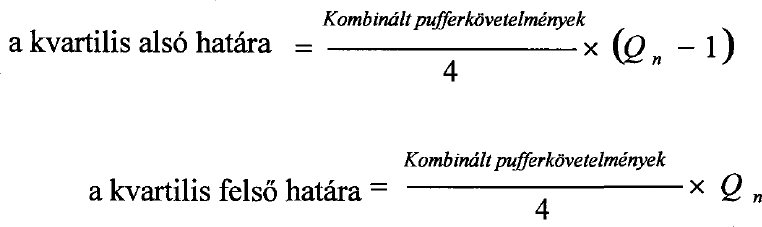 „Q n” az érintett kvartilis sorszáma.melléklet a 2013. évi CCXXXVII. törvényhez1Az Európai Unió jogának való megfelelésEz a törvénya	bankok	és	más	pénzintézetek	éves	beszámolójáról	és	összevont beszámolójáról szóló 1986. december 8-i 86/635/EGK tanácsi irányelvnek,1	Megállapította: 2014. évi CIV. törvény 94. §, 3. melléklet. Hatályos: 2015. VII. 3-tól.a hitelintézetek vonatkozásában a 77/780/EGK és a 89/646/EGK irányelvnek, a nem életbiztosítási tevékenység vonatkozásában a 73/239/EGK és a 92/49/EGK irányelvnek, az életbiztosítások vonatkozásában a 79/267/EGK és a 92/96/EGK irányelvnek, a befektetési vállalkozások vonatkozásában a 93/22/EGK irányelvnek, valamint az átruházható értékpapírokkal foglalkozó kollektív befektetési vállalkozások (ÁÉKBV) vonatkozásában a 85/611/EGK irányelvnek a prudenciális felügyelet megerősítése érdekében történő módosításáról szóló 1995. július 18-i 95/26/EK európai parlamenti és tanácsi irányelvnek,a hitelintézetek reorganizációjáról és felszámolásáról szóló 2001. április  4-i 2001/24/EK európai parlamenti és tanácsi irányelvnek,1   a  rendszerek	pénzmosás vagy terrorizmusfinanszírozás céljára valófelhasználásának megelőzéséről, a 648/2012/EU európai parlamenti és tanácsi rendelet módosításáról, valamint a 2005/60/EK európai parlamenti és tanácsi irányelv és a 2006/70/EK bizottsági irányelv hatályon kívül helyezéséről szóló 2015. május 20-i európai parlamenti és tanácsi (EU) 2015/849 irányelvnek,a 185. § (1) bekezdés f) pontjában a fogyasztói érdekek védelme érdekében a jogsértés megszüntetésére irányuló eljárásokról szóló 2009. április 23-i 2009/22/EK európai parlamenti és tanácsi irányelvnek,f) a 98/26/EK, 2002/87/EK, 2003/6/EK, 2003/41/EK, 2003/71/EK, 2004/39/EK, 2004/109/EK, 2005/60/EK, 2006/48/EK, 2006/49/EK és2009/65/EK irányelvnek az európai felügyeleti hatóság (Európai Bankhatóság), az európai felügyeleti hatóság (Európai Biztosítás- és Foglalkoztatóinyugdíj-hatóság) és az európai felügyeleti hatóság (Európai Értékpapír-piaci Hatóság) hatásköre tekintetében történő módosításáról szóló 2010. november 24-i 2010/78/EU európai parlamenti és tanácsi irányelvnek,a hitelintézetek tevékenységéhez való hozzáférésről és a hitelintézetek és befektetési vállalkozások prudenciális felügyeletéről, a 2002/87/EK irányelv módosításáról, a 2006/48/EK és a 2006/49/EK irányelv hatályon kívül helyezéséről szóló 2013. június 26-i 2013/36/EU európai parlamenti és tanácsi irányelvnek,a betétbiztosítási rendszerekről szóló 2014. április 16-i 2014/49/EU európai parlamenti és tanácsi irányelvnek,2 a 2011/16/EU tanácsi irányelvnek az adózás területére vonatkozó kötelező automatikus információcsere tekintetében történő módosításáról szóló 2014. december 9-i 2014/107/EU tanácsi irányelvnek,3	a	lakóingatlanokhoz	kapcsolódó	fogyasztói	hitelmegállapodásokról,valamint a 2008/48/EK és a 2013/36/EU irányelv és az 1093/2010/EU rendelet módosításáról szóló 2014. február 4-i 2014/17/EU európai parlamenti és  tanácsi irányelvnek,4	az	éves	és  összevont	(konszolidált)  éves	beszámolók	jog	szerintikönyvvizsgálatáról	szóló	2006/43/EK	irányelv	módosításáról	szóló,	2014. április 16-i 2014/56/EU európai parlamenti és tanácsi irányelvnek,Megállapította: 2017. évi LIII. törvény 91. § (3). Hatályos: 2017. VI. 26-tól.Beiktatta: 2015. évi CXCII. törvény 19. §, 4. melléklet. Hatályos: 2016. I. 1-től.Beiktatta: 2015. évi CCXV. törvény 151. §, 1. melléklet. Hatályos: 2016. III. 21-től.Beiktatta: 2016. évi XLIV. törvény 66. §, 1. melléklet. Hatályos: 2016. VI. 4-től.1	a	belső	piaci	pénzforgalmi	szolgáltatásokról	és	a	2002/65/EK,	a2009/110/EK és a 2013/36/EU irányelv és a 1093/2010/EU rendelet módosításáról, valamint a 2007/64/EK irányelv hatályon kívül helyezéséről szóló 2015. november 25-i (EU) 2015/2366 európai parlamenti és tanácsi irányelvnek,2 a 2014/59/EU irányelvnek a fedezetlen, hitelviszonyt megtestesítőinstrumentumok kielégítési sorrendben elfoglalt helye tekintetében történő módosításáról szóló, 2017. december 12-i (EU) 2017/2399 európai parlamenti és tanácsi irányelvnekvaló megfelelést szolgálja.Ez a törvény a 185. § (1) bekezdésében a fogyasztóvédelmi jogszabályok alkalmazásáért felelős nemzeti hatóságok közötti együttműködésről szóló  2004. október 27-i 2006/2004/EK európai parlamenti és tanácsi  rendelet  4. cikk (6) bekezdés f) pontjának végrehajtásához szükséges rendelkezéseket állapít meg a Felügyelet eljárásában.Ez a törvény a hitelintézetekre és befektetési vállalkozásokra vonatkozó prudenciális követelményekről és a 648/2012/EU rendelet módosításáról szóló 2013. június 26-i 575/2013/EU európai parlamenti és tanácsi rendelet végrehajtásához szükséges rendelkezéseket állapít meg.melléklet a 2013. évi CCXXXVII. törvényhez3Tájékoztató a betéteseknekAlapvető információk a betétbiztosításrólTovábbi információk:1 Az Ön betétjét biztosító rendszerBeiktatta: 2017. évi CXLV. törvény 133. §, 2. melléklet 2. Hatályos: 2018. I. 13-tól.Beiktatta: 2018. évi CXXVI. törvény 119. §, 3. melléklet. Hatályos: 2018. XII. 29-től.Beiktatta: 2014. évi CIV. törvény 95. §, 4. melléklet. Hatályos: 2015. VII. 3-tól.[Adott esetben:] Az Ön betétje kötelező betétbiztosítási rendszer védelme alatt áll. Ezenfelül az Ön hitelintézete olyan intézményvédelmi rendszernek is tagja, amelyben a részt vevő intézmények a fizetésképtelenség elkerülése céljából kölcsönösen segítséget nyújtanak egymásnak. Fizetésképtelenség esetén az Ön betétjeire 100 000 euró összeghatárig a betétbiztosítási rendszer kártalanítást fizet.2 A betétbiztosítás összeghatáraHa egy betétet azért nem tudnak kifizetni, mert a hitelintézet nem képes eleget tenni pénzügyi kötelezettségeinek, a betéteseket a betétbiztosítási rendszerből kártalanítják. A kártalanítás összege hitelintézetenként legfeljebb100 000 euró lehet. A kártalanítás forint összegét a kártalanítás kezdő időpontját megelőző napon érvényes, MNB által közzétett hivatalos devizaárfolyam alapján kell meghatározni. A kártalanítás összegének megállapításakor az adott hitelintézetnél tartott betéteket összevontan veszik figyelembe. Így például, ha a betétes megtakarítási számláján 90 000 EUR, fizetési számláján pedig 20 000 EUR található, akkor is csak 100 000 EUR összegű kártalanításra jogosult.A közös betétekre vonatkozó védelem felső értékhatáraKözös betét esetében a 100 000 euró összegű kártalanítás minden betétest külön-külön megillet.A 100 000 euró összegű kártalanítási összeghatár kiszámításakor az olyan számlán elhelyezett betéteket, amely tekintetében jogi személyiség nélküli gazdasági társaság, egyesület vagy hasonló természetű csoport tagjaként két vagy több személy jogosult, összevontan és úgy kezelik, mintha egyetlen betétes betétjéről lenne szó.Egyes esetekben a betéteseket három hónapig 100 000 eurót meghaladó védelem is megillet. További tájékoztatásért látogasson el a következő weboldalra: www.oba.hu.KártalanításA betétbiztosítási rendszer az Országos Betétbiztosítási Alap [cím, telefonszám, e-mail cím és weboldal]. Ez a rendszer 2018. december 31-ig 20 munkanapon, 2019. január 1-től 2020. december 31-ig 15 munkanapon, 2021.január 1-től 2023. december 31-ig 10 munkanapon, 2024. január 1-től 7 munkanapon belül kártalanítást fizet az Ön betétjeire legfeljebb 100 000 euró összeghatárig.Amennyiben ezeken a határidőkön belül nem kapja meg a kártalanítást, úgy vegye fel a kapcsolatot a betétbiztosítási rendszerrel.További tájékoztatásért látogasson el a következő weboldalra: www.oba.hu Egyéb fontos információkA betétbiztosítási rendszerek általában minden lakossági betétes és  vállalkozás számára védelmet nyújtanak. A kivételek, amelyek meghatározott betétekre vonatkoznak, megtalálhatók a betétbiztosítási rendszer weboldalán. Kérésre a hitelintézet is tájékoztatja Önt arról, hogy a védelem kiterjed-e bizonyos termékekre vagy sem. A hitelintézet a számlakivonaton is feltünteti, hogy a betétek védelem alá esnek-e.TARTALOMJEGYZÉK2013. évi CCXXXVII. törvény 		1 a hitelintézetekről és a pénzügyi vállalkozásokról 		1Fejezet 		1 Általános rendelkezések 		1A törvény hatálya 		1A pénzügyi szolgáltatás és kiegészítő pénzügyiszolgáltatás 		2Értelmező rendelkezések 		4A pénzügyi intézmény 		18A hitelintézet és szervezeti formái 		19A pénzügyi vállalkozás 		20Közvetítő 		21Fejezet 		22 Engedélyezés általános szabályai 		22Szervezeti szabályok 		22Az induló tőke legkisebb összege 		22Engedélyezési eljárás 		23Az alapítási engedély iránti kérelem 		28A tevékenységi (működési) engedély irántikérelem 		31Függő és független közvetítő engedélyezése,bejelentése 		33Az alapszabály módosításának engedélyezése 		35Átalakítás, egyesülés és szétválás engedélyezése 		35Az engedély megadásának általános szabályai 		36A hitelintézet alapítási engedélyeérvényességének határideje 		37Az engedély visszavonása és visszaadása 		37Fejezet 		39 Szolgáltatás nyújtásának szabadsága 		39Másik EGT-államban történő fióktelep létesítésszabályai 		39Rendszerszinten jelentős fióktelep 		41Határon átnyúló szolgáltatás nyújtásánakszabályai 		42A  bankképviseletre  vonatkozó sajátos szabályok 		43Fejezet 		44 Pénzügyi intézmény jogutód nélküli megszűnése 		44Általános rendelkezések 		44Végelszámolás 		45Felszámolási eljárás 		46Hitelintézet végelszámolásának vagyfelszámolásának különleges szabályai 		49Fejezet 		51Egyes tevékenységi, működési szabályok 		51Személyi és tárgyi feltételek 		51Kiszervezés 		52Független közvetítő 		53Függő közvetítő 		55Függő és független közvetítő szakmaikövetelményei 		56Egyes kiegészítő pénzügyi szolgáltatásokravonatkozó különös rendelkezések 		58Fizetési rendszerhez történő hozzáférés 		59Pénzfeldolgozási tevékenység 		60Fejezet 		60 Prudens működésre vonatkozó követelmények 		60Általános szabályok 		60Saját tőke 		61A  jegyzett tőke leszállítása 		61Általános tartalékképzés 		62Kockázati céltartalékképzés 		62Eszközök minősítése 		63Tőkefenntartási puffer 		63Anticiklikus tőkepuffer 		63Globálisan és egyéb rendszerszinten jelentőshitelintézetekre vonatkozó tőkepuffer 		65Rendszerkockázati tőkepuffer 		67Tőkepufferekre vonatkozó közös szabályok 		68A tőkemegfelelés belső értékelési eljárása 		71A kockázatvállalás korlátozása, ügyleti szabályok 		71Tulajdonszerzéshez kapcsolódó kockázatvállaláskorlátozása 		72Ingatlanbefektetések korlátozása 		72Befektetésekre vonatkozó egyéb korlátozások 		72Hitelintézettel egyenértékű prudenciálisszabályozásnak megfelelő pénzügyi vállalkozás 		7351/A. Harmadik országbeli hitelintézet magyarországi fióktelepének mentesítése egyesprudenciális követelmények alól 		74Belső hitel 		74Vállalatirányítási  rendszer  -  kockázatkezelés 		76Jogsértések jelentése 		84Javadalmazási politika 		84Nyilvánosságra hozatal 		88Belső minősítésen alapuló módszerekalkalmazása 		89Fejezet 		89 Tulajdonjog gyakorlásának szabályai, irányítás ésellenőrzés 		89A befolyásoló részesedéssel rendelkezőtulajdonosok 		90A befolyásoló részesedés megszerzésénekengedélyezése 		90A tulajdonosokra, a vezető testületek tagjaira  ésa vezető állású személyekre vonatkozó szabályok 		94Jó üzleti hírnév 		97Felelősségi és képviseleti szabályok 		97Összeférhetetlenség 		98A belső információval kapcsolatos ügylet tilalma 		99Pénzügyi intézmények irányítása 		99 65/A. Jogszabályoknak történő megfelelésért felelősszervezeti egység 	101Belső ellenőrzés és belső ellenőrzési rendszer 	102Ügyvezetés 	103Auditbizottság 	105Belső szervezet 	106Fejezet 	106 Titoktartás 	106Üzleti titok 	106Banktitok 	108Üzleti titok és banktitok közös szabályai 	117Fejezet 	118 Pénzügyi intézmények felügyelete 	118Adatszolgáltatás 	118A hitelintézetek összevont alapú felügyelete 	120Összevont alapú felügyeleti ellenőrzés 	123Felügyeleti felülvizsgálat és értékelés 	126Csoportszintű felügyeleti felülvizsgálat 	130Az intézkedések és a kivételes intézkedésekalkalmazásának közös szabályai 	131Intézkedések 	134Kivételes intézkedések 	138Fióktelep és határon átnyúló szolgáltatásfelügyelete 	142A Felügyelet adatkezelése 	144Tájékoztatás 	148A felügyeleti díj 	148Fejezet 	149 Az  Országos Betétbiztosítási Alap 	149Általános szabályok 	149Az OBA által biztosított betétek 	152Az OBA által fizetett kártalanítás 	153Kifizetés az OBA-ból 	157A kifizetett betétkövetelések átszállása 	158Az OBA jogállása 	159Az OBA szervezete 	159Az  OBA igazgatótanácsának feladata 	160Az OBA ügyvezetője  és munkaszervezete 	161Az OBA információellátása 	162Az  OBA számlavezetése és pénzkezelése 	163Az OBA forrásai 	163Csatlakozási díj 	164Éves díjfizetési kötelesség 	164A díjfizetés elszámolása 	166Csatlakozás az OBA-hoz 	166Intézkedések, szankciók kezdeményezése, azOBA-val fennálló tagsági viszony megszüntetése 	167Fejezet 	168 Önkéntes betét- és intézménybiztosítás 	168Általános rendelkezések 	168Az önkéntes alap megalakítása 	168A létesítő okirat 	169A tagok névjegyzéke 	170106. Közgyűlés 	170Igazgatóság 	170Felügyelő bizottság 	171Könyvvizsgáló 	172Az önkéntes alap döntésével szembenijogorvoslat 	172Az önkéntes alap által adható támogatás 	172Kötelező intézményvédelmi szervezet 	173 XI/A. Fejezet 	173 Csoporton belüli pénzügyi támogatás 	173112/A. Csoportszintű pénzügyi támogatásimegállapodás 	173112/B. A csoporton belüli pénzügyi támogatásnyújtása 	175Fejezet 	176 A pénzügyi intézmények számvitele és könyvvizsgálata 	176Könyvvezetés 	176Könyvvizsgálat 	177Fejezet 	179 Ügyfelek védelme 	180Általános rendelkezések 	180A kereskedelmi kommunikációra vonatkozókülönös rendelkezések 	180Az ügyfelek tájékoztatása 	180A betétesek tájékoztatása 	181Időszakos tájékoztatás 	182Üzletszabályzat 	182Egyes szerződésekre vonatkozó különösrendelkezések 	183Pénzügyi szolgáltatásokhoz történő egyenlőesélyű hozzáférés előmozdítása 	185Elektronikus pénz kibocsátása és visszaváltása 	185Bankszünnap 	185Eljárás a fogyasztókkal szembeni kereskedelmi gyakorlatra vonatkozó rendelkezések megsértéseesetén 	186Panaszkezelés 	186 126/A. A FATCA-törvény alapján fennállókötelezettségek 	186126/B. A Pénzügyi Számlákkal kapcsolatos adatszolgáltatás és átvilágítás alapján fennállókötelezettségek 	187Fejezet 	187 Vegyes és záró rendelkezések 	187Vegyes rendelkezések 	187Felhatalmazó rendelkezések 	188Hatályba léptető rendelkezések 	191Átmeneti rendelkezések 	191Az Európai Unió jogának  való megfelelés 	197Módosító rendelkezések 	197melléklet a 2013. évi CCXXXVII. törvényhez 	197 A törvény hatálya alól kivett nemzetközi pénzügyiintézmények 	198melléklet a 2013. évi CCXXXVII. törvényhez 	198 Az azonosító adatok 	198melléklet a 2013. évi CCXXXVII. törvényhez 	198 A közvetett tulajdon kiszámítása 	198melléklet a 2013. évi CCXXXVII. törvényhez 	199 Kifizetési szorzótényező 	199melléklet a 2013. évi CCXXXVII. törvényhez 	199 Az Európai Unió jogának való megfelelés 	199melléklet a 2013. évi CCXXXVII. törvényhez 	201 Tájékoztató a betéteseknek 	201A ... [hitelintézet neve]-nál/nél elhelyezett betéteket biztosító betétbiztosítási rendszer:Országos Betétbiztosítási Alap 1A betétbiztosítás összeghatára:100	000	euró	betétesenként	éshitelintézetenként2Ha Ön ugyanannál a hitelintézetnél több betéttel is rendelkezik:Az azonos hitelintézetnél elhelyezett betéteket összevonják, és az összevont összegre alkalmazzák a 100 000 euró összeghatártHa Ön más betétessel közös betéttel rendelkezik:A	100	000	euró	összeghatár külön-külön		vonatkozik		az	egyesbetétesekre3Kártalanítási határidő a hitelintézet fizetésképtelensége esetén:20 munkanap4A kártalanítás pénzneme:forint [illetve külföldi fióktelep esetén más pénznem]Kapcsolattartó:Országos Betétbiztosítási Alap (cím, telefonszám, e-mail cím)További információk:www.oba.huÁtvétel elismerése a betétes által: